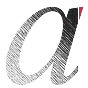 Завод за унапређивање образовањаи васпитања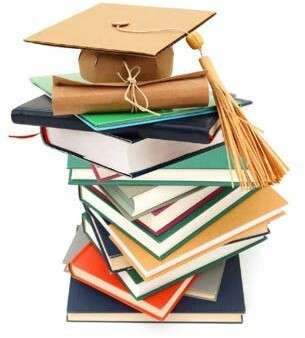 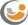 Центар за стручно образовање иобразовање одраслихМАТУРСКИ ИСПИТ СЛУЖБЕНИК У БАНКАРСТВУ И ОСИГУРАЊУПриручник о полагању матурског испитау образовном профилу службеник у банкарству и осигурањуБеоград, јануар 2021. 	Приручник о полагању матурског испита у образовном профилу Службеник у банкарству и осигурању	Садржај:Завод за унапређивање образовања и васпитања Центар за стручно образовање и образовање одраслихУВОДМодернизација друштва и усмереност ка економском и технолошком развоју подразумевају иновирање како општих, тако и специфичних циљева стручног образовања. У том смислу стручно образовање у Србији се, пре свега, мора усмеравати ка стицању стручних компетенција и постизању општих исхода образовања, неопходних за успешан рад, даље учење и постизање веће флексибилности у савладавању променљивих захтева света рада и друштва у целини као и већу мобилност радне снаге.Да би се обезбедило побољшање квалитета, укључиле интересне групе и социјални партнери, обезбедио ефикасан трансфер знања и стицање вештина код свих учесника у образовном процесу уз пуно уважавање етничких, културолошких и лингвистичких различитости, Министарство просвете, науке и технолошког развоја Републике Србије започело је припреме за реорганизацију и реформу система стручног образовања, доношењем Стратегије развоја стручног образовања у Србији1 коју је усвојила Влада Републике Србије децембра 2006. године, акционог плана2 за њено спровођење, усвојеног марта 2009. године и Стратегије развоја образовања у Србији до 2020. године3 усвојене новембра 2012. године.На тим основама је након фазе реализације и евалуације огледа, у подручју рада Економија, право и администрација школске 2015/16. године, уведен нови наставни програм4: службеник у банкарству и осигурању. Овај програм развијен је на основу стандарда квалификације. Примена стандардизације у систему стручног образовања подразумева и увођење матурског испита5, којом се обезбеђује провера стечености стручних компетенција прописаних стандардом квалификације.Прва генерација ученика образовног профила службеник у банкарству и осигурању завршава своје школовање полагањем матурског испита школске 2019/20. године.Програм матурског испита припремљен је уз консултације и према захтевима социјалних партнера – Уније послодаваца, Привредне коморе Србије, одговарајућих пословних удружења и уз активно учешће наставника средњих стручних школа у којима се образовни програм спроводи. Овај програм настао је на основу свеобухватног истраживања различитих међународних концепата матурског испита у стручном образовању, уз уважавање постојећих искустава и услова у овој области у Републици Србији.Приручник за полагање матурског испита који је пред Вама је јавни документ намењен ученицима и наставницима средњих стручних школа у којима се спроводи наставни програм службеник у банкарству и осигурању, социјалним партнерима и свим другим институцијама и појединцима заинтересованим за ову област.Будући да успешно спровођење матурског испита претпоставља припрему свих учесника и примену прописаних процедура, упутства из овог приручника су важна како би се осигурало да се испит на исти начин спроводи у свакој школи и да га сви ученици полажу под једнаким условима.Овај документ ће у наредном периоду бити унапређиван и прошириван у складу са захтевима и потребама система квалификација, школа и социјалних партнера.1 "Службени гласник РС" бр. 1/20072 "Службени гласник РС" бр. 21/20093 "Службени гласник РС" бр. 107/20124 "Службени гласник РС – Просветни гласник "бр. 15/20155 Закон о средњем образовању и васпитању "Службени гласник РС бр.55/2013КОНЦЕПТ МАТУРСКОГ ИСПИТАМатурски испит је један од елемената система обезбеђивања квалитета стручног образовања. Полагањем матурског испита у средњем стручном образовању, појединац стиче квалификацију неопходну за учешће на тржишту рада.Матурским испитом се проверава да ли је ученик, по успешно завршеном четворогодишњем образовању, стекао стандардом квалификације прописана знања, вештине, ставове и способности, тј. стручне компетенције за занимање(а) за које се школовао у оквиру образовног профила. Матурски испит састоји се од три независна испита:испит из српског језика и књижевности, односно језика и књижевности на којем се ученик школовао (у даљем тексту: матерњи језик);испит за проверу стручно–теоријских знања;матурски практични рад.Поред дипломе, сваки појединац полагањем оваквог испита стиче и тзв. додатак дипломи - Уверење о положеним испитима у оквиру савладаног програма за образовни профил, чиме се на транспарентан начин послодавцима представљају стечене компетенције и постигнућа ученика.Концепт матурског испита заснован је на следећим принципима:уједначавање квалитета матурског испита на националном нивоу,унапређивање квалитета процеса оцењивања.Уједначавање квалитета матурског испита на националном нивоу подразумева спровођење испита по једнаким захтевима и под једнаким условима у свим школама. Увођење механизама осигурања квалитета дефинисаних кроз стандардизоване процедуре и упутства за реализацију, важан су аспект квалитетног спровођења испита. На тај начин се доприноси уједначавању квалитета образовања на националном нивоу за сваки образовни профил.Унапређивање квалитета процеса оцењивања постиже се применом методологије оцењивања заснованог на компетенцијама6, као валидног и објективног приступа вредновању компетенција. Развој објективних критеријума процене и одговарајућих метода и инструмената омогућен је успоставом система стандарда квалификације. У складу са тим, оцењивање засновано на компетенцијама почива на операционализацији радних задатака проистеклих из реалних захтева посла односно процеса рада.Квалитет оцењивања, посебно у домену поузданости и објективности, остварује се и увођењем делимично екстерног оцењивања. Представници послодаваца, стручњаци у одређеној области, обучавају се и учествују као екстерни чланови комисија у оцењивању на матурском испиту.Резултати матурског испита користе се у процесу самовредновања квалитета рада школе, али и вредновања образовног процеса у датом образовном профилу, на националном нивоу. Они су истовремено и смерница за унапређивање образовног процеса на оба нивоа.За сваки образовни профил припрема се Приручник о полагању матурског испита (у даљем тексту: Приручник), којим се детаљно описује начин припреме, организације и реализације испита. У састав Приручника улазе: Стандард квалификације службеник у банкарству и осигурању, збирка теоријских задатака за матурски испит, листа радних задатака, радни задаци, прилози и обрасци за оцењивање радних задатака и тарифе из6 За потребе примене концепта оцењивања заснованог на компетенцијама у стручном образовању и посебно у области испита развијен је приручник „Оцењивање засновано на компетенцијама у стручном образовању“ у оквиру кога су описане карактеристике концепта, његове предности у односу на остале приступе оцењивању, методе примерене таквој врсти оцењивања, као и стандардизован методолошки пут за развој критеријума процене компетенција за одређену квалификацију (www.zuov.gov.rs)осигурања.Приручнике припрема, у сарадњи са тимовима наставника сваког профила, Завод за унапређивање образовања и васпитања – Центар за стручно образовање и образовање одраслих (у даљем тексту: Центар).ПРОГРАМ МАТУРСКОГ ИСПИТА7ЦИЉМатурским испитом проверава се да ли је ученик, по успешно завршеном образовању за образовни профил службеник у банкарству и осигурању, стекао стручне компетенције прописане Стандардом квалификације службеник у банкарству и осигурању 8.СТРУКТУРАМатурски испит састоји се од три независна испита:испит из матерњег језика и књижевности;испит за проверу стручно–теоријских знања;матурски практични рад.ОЦЕЊИВАЊЕ СТРУЧНИХ КОМПЕТЕНЦИЈАУ оквиру матурског испита се проверава стеченост стручних компетенција. Оцењивање стручних компетенција врши се комбинацијом метода: тестирање стручно теоријских знања и симулација путем извођења практичних радних задатака. Тест знања заснива се на исходима стручног образовања (исходи знања), док су радни задаци формирани превасходно на основу јединица компетенција и омогућавају проверу оспособљености ученика за примену знања, демонстрацију вештина и професионалних ставова у радном контексту. На овај начин је омогућено мерење знања, вештина, ставова и способности који одговарају Стандарду квалификације службеник у банкарству и осигурању.Критеријуми оцењивања стручних компетенција развијени су на основу јединица компетенција и чине Оквир за оцењивање компетенција за квалификацију службеник у банкарству и осигурању (у даљем тексту: Оквир). Оквир садржи критеријуме процене, дате у две категорије: аспекти и индикатори процене. Инструменти за оцењивање стручних компетенција – обрасци који се користе на матурском испиту формирани су и усклађени са Оквиром.7 „Службени гласник РС - Просветни гласник“ број 4/198 Стандард квалификације службеник у банкарству и осигурању дат је у Анексу 1 овог Приручника 	Приручник о полагању матурског испита у образовном профилу Службеник у банкарству и осигурању	Оквир за оцењивање компетенција за квалификацију СЛУЖБЕНИК У БАНКАРСТВУ И ОСИГУРАЊУ 99За потребе реализације матурског испита и процену компетентности ученика кроз одговарајуће радне задатаке, извршено је обједињавање компетенција из Стандарда квалификације и дефинисани су одговарајући аспекти и индикатори.Завод за унапређивање образовања и васпитања	5Центар за стручно образовање и образовање одраслихПРЕДУСЛОВИ ЗА ПОЛАГАЊЕ И УСЛОВИ СПРОВОЂЕЊАУченик може да полаже матурски испит у складу са Законом.Предуслови за полагање и услови за спровођење матурског испита дати су у следећој табели.Ученици који не задовољавају прописане услове не могу приступити полагању матурског испита.Током реализације матурског испита није дозвољена употреба мобилних телефона.ОРГАНИЗАЦИЈАОрганизација матурског испита спроводи се у складу са Правилником о програму матурског испита за образовни профил службеник у банкарству и осигурању. Матурски испит се организује у школама у три испитна рока који се реализују у јуну, августу и јануару.Школа благовремено планира и припрема људске и техничке ресурсе за реализацију испита и израђује распоред полагања свих испита у оквиру матурског испита.За сваку школску годину директор, на предлог наставничког већа, формира Испитни одбор. Испитни одбор чине чланови свих испитних комисија, а председник Испитног одбора је по правилу директор школе.За сваког ученика директор школе именује менторе. Ментор је наставник стручних предмета који је обучавао ученика у току школовања. Он помаже ученику у припремама заполагање теста за проверу стручно–теоријских знања и матурског практичног рада. У оквиру три недеље планиране наставним планом за припрему и полагање матурског испита, школа организује консултације, информише кандидате о критеријумима оцењивања и обезбеђује услове (време, простор, опрема) за припрему ученика за све задатке предвиђене матурским испитом.У периоду припреме школа организује обуку чланова комисија за оцењивање на матурском испиту уз подршку стручних сарадника школе.Матурски испит спроводи се у школи и просторима где се налазе радна места и услови за реализацију матурског практичног рада.Матурски испит за ученика може да траје највише три дана. У истом дану ученик може да полаже само један од делова матурског испита.За сваки део матурског испита директор школе именује стручну испитну комисију, коју чине три члана и три заменика. Ради ефикасније реализације матурског испита, ако за то постоје прописани кадровски и материјални услови, у школи се може формирати и више испитних комисија, које могу истовремено и независно да обављају оцењивање.ЕВИДЕНТИРАЊЕ УСПЕХА И ИЗВЕШТАВАЊЕУченик који испуњава општи услов за приступање матурском испиту дужан је дашколи поднесе писану пријаву за полагање и пратећу документацију у складу са Законом. Рок за пријављивање испита одређује школа.Током матурског испита за сваког ученика појединачно, води се Записник о полагању матурског испита. У оквиру записника прилажу се:писани састав из матерњег језика;оцењен и од стране чланова комисије потписан тест за проверу стручно -теоријских знања;обрасци за оцењивање сваког појединачног радног задатака свих чланова комисије;израђени документи, прорачуни, евиденције и слично, према захтеву задатка (задаци рађени на рачунару се одштампају).Након реализације појединачног испита у саставу матурског испита комисија утврђује и евидентира успех ученика у Записницима о полагању матурског испита и ти резултати се објављују, као незванични, на огласној табли школе.На основу резултата свих појединачних испита Испитни одбор утврђује општи успех ученика на матурском испиту. Након седнице испитног одбора на којој се разматра успех ученика на матурском испиту, на огласној табли школе објављују се званични резултати ученика на матурском испиту.Општи успех на матурском испиту исказује се једном оценом као аритметичка средња вредност оцена добијених на појединачним испитима у саставу матурског испита.Ученик је положио матурски испит ако је из свих појединачних испита у саставу матурског испита добио позитивну оцену.Ученик који је на једном или два појединачна испита у саставу матурског испита добио недовољну оцену упућује се на полагање поправног или поправних испита у саставу матурског испита.У року од 24 сата од објављивања званичних резултата ученик има право подношења жалбе директору школе на добијену оцену на матурском испиту.Након реализације испита, а на захтев Центра, школа је у обавези да резултате испита достави Центру, ради праћења и анализе матурског испита. У ту сврху Центар благовремено прослеђује школи одговарајуће обрасце и инструменте за праћење.ДИПЛОМА И УВЕРЕЊЕУченику који је положио матурски испит издаје се Диплома о стеченом средњем образовању за образовни профил службеник у банкарству и осигурању.Уз Диплому школа ученику издаје Уверење о положеним испитима у оквиру савладаног програма за образовни профил службеник у банкарству и осигурању.ИСПИТИ У ОКВИРУ МАТУРСКОГ ИСПИТАИСПИТ ИЗ МАТЕРЊЕГ ЈЕЗИКА И КЊИЖЕВНОСТИЦиљ испита је провера језичке писмености, познавања књижевности као и опште културе.СТРУКТУРА ИСПИТАИспит из матерњег језика полаже се писмено.На испиту ученик обрађује једну од четири понуђене теме. Ове теме утврђује Испитни одбор школе, на предлог стручног већа наставника матерњег језика. Од четири теме које се нуде ученицима, две теме су  из књижевности, а две теме су слободне.ОЦЕЊИВАЊЕОцену писаног рада утврђује испитна комисија на основу појединачних оцена сваког члана испитне комисије.Испитну комисију за матерњи језик чине три наставника матерњег језика, од којих се један именује за председника комисије. Сваки писмени састав прегледају сва три члана комисије и изводе јединствену оцену.ОРГАНИЗАЦИЈА ИСПИТАПисмени испит из матерњег језика траје три сата.У току испита у свакој школској клупи седи само један ученик.За време израде писаног састава у учионици дежура наставник који није члан Стручног већа наставника матерњег језика.Дежурни наставник исписује називе одабраних тема на школској табли и од тог тренутка се рачуна време трајања испита.Дежурни наставник прикупља све ученичке радове и записнички их предаје председнику испитне комисије за матерњи језик.Након евидентираних и изведених јединствених оцена за сваког од ученика председник испитне комисије сумира резултате и предаје потписане записнике и ученичке радове председнику Испитног одбора.ИСПИТ ЗА ПРОВЕРУ СТРУЧНО–ТЕОРИЈСКИХ ЗНАЊАЦиљ овог дела матурског испита је провера остварености очекиваних исхода знања за образовни профил службеник у банкарству и осигурању, односно стручно–теоријских знања неопходних за обављање послова и задатака за чије се извршење ученик оспособљава током школовања.СТРУКТУРА ИСПИТАУ наставном плану и програму за образовни профил службеник у банкарству и осигурању, стручна знања неопходна за обављање послова и задатака стичу се у оквиру предмета Банкарско пословање и Осигурање. Провера остварености очекиваних исхода знања, односно стручно–теоријских знања врши се завршним тестирањем. Тест садржи највише 50 задатака, а конципиран је тако да обухвата све нивое знања и све садржаје који су процењени као темељни и од суштинског значаја за обављање послова и задатака у оквиру датог занимања, као и за наставак школовања у матичној области. Тест и кључ за оцењивање теста припрема Центар, на основу Збирке теоријских задатака за матурски испит (Анекс 2) и доставља га школама. Комбинација задатака за матурски тест, узимајући у обзир и критеријум сазнајне сложености, формира се од: познатих задатака из Збирке теоријских задатака за матурски испит (75 бодова) и делимично познатих задатака насталих делимичномизменом задатака из Збирке теоријских задатака за матурски испит (25 бодова). Збирку су, уз координацију Центра, припремили наставници школа у којима се реализује образовни програм за образовни профил службеник у банкарству и осигурању.ОЦЕЊИВАЊЕТестове прегледа трочлана комисија, коју чине наставници стручних предмета, а према кључу достављеном из Центра. Сваки тест самостално прегледају сва три члана комисије, о чему сведоче својим потписима на тесту.Укупан број бодова на тесту који ученик може да постигне је 100 и једнак је збиру бодова које је ученик постигао тачним одговорима на постављене задатке. На тесту нема негативних бодова. Успех на тесту изражава се нумерички, при чему се број бодова преводи у успех, на основу скале за превођење бодова у успех, дате у следећој табели.Утврђену нумеричку оцену комисија уноси на предвиђено место на обрасцу теста и у Записник о полагању матурског испита.ОРГАНИЗАЦИЈА ИСПИТАТестирање у оквиру испита за проверу стручно–теоријских знања обавља се истовремено у свим школама у којима се реализује матурски испит за овај образовни профил. Термин тестирања, школе које имају кандидате у датом испитном року заједнички утврђују и достављају га Центру најкасније седам дана пре реализације.По избору чланова комисије за преглед тестова, школе треба да изврше кратку обуку чланова комисије уз подршку стручних сарадника школе.Центар на основу утврђене структуре, формира тест и доставља га у електронској форми школама у којима се матурски испит реализује, дан раније у односу на утврђен датум за полагање теста, а кључ на дан реализације теста.Лице задужено за техничку припрему теста у школи обавља све припреме и умножава тест. Припремљени тестови се пакују у коверат који се затвара, печати и чува у каси школе до почетка испита. За сигурност тестова, одговоран је директор школе.На дан испита, пола сата пре почетка, наставници дежурни током тестирања записнички преузимају коверат са тестовима за ученике и отпечаћују га у учионици, пред ученицима.Израда теста траје три сата. Током израде теста, сваки ученик седи сам у клупи и самостално решава тест. У учионици, где се врши тестирање, дежурају по два наставника који, према Правилнику о врсти образовања наставника у стручним школама, не могу предавати предмете/модуле обухваћене тестом.За решавање теста ученик треба да користи хемијску оловку (коначни одговори и резултати морају бити исписани хемијском оловком).По завршетку тестирања дежурни наставници записнички предају директору или другом одговорном лицу све решаване и неискоришћене тестове. На огласној табли школе, објављује се кључ теста.Председник комисије за преглед тестова преузима Записнике о полагању матурскогиспита, као и коверат са решаваним тестовима, као и коверат са три примерка кључа (за сваког члана) и комисија приступа прегледу тестова. Након завршеног прегледања, евидентирања и потписивања Записника о полагању матурског испита, формира се извештај о резултатима ученика и постигнутом успеху на испиту за проверу стручно-теоријских знања и достављају потписани записници и сви решавани тестови председнику Испитног одбора.Најкасније у року од 24 сата по завршетку реализације теста објављују се незванични резултати тестирања на огласној табли школе.МАТУРСКИ ПРАКТИЧНИ РАДЦиљ матурског практичног рада је провера стручних компетенција прописаних Стандардом квалификације службеник у банкарству и осигурању.СТРУКТУРА ИСПИТАНа матурском практичном раду ученик извршава два радна задатка којима се проверава стеченост свих прописаних стручних компетенција. Радни задаци се реализују кроз практичан рад.За проверу прописаних компетенција, на основу Оквира за процену компетенција за квалификацију службеник у банкарству и осигурању утврђује се листа комбинација радних задатака.Листу комбинација радних задатака за проверу компетенција, радне задатке, и инструменте за оцењивање радних задатака припрема Центар у сарадњи са тимовима наставника.Листа радних задатака и комбинације дате су у Анексу 3 овог Приручника.ОЦЕЊИВАЊЕОцену о стеченим стручним компетенцијама на матурском практичном раду даје испитна комисија. Њу чине најмање три члана, које именује директор школе, према прописаној структури:два наставника стручних предмета (Банкарска обука и Обука у осигуравајућем друштву) за образовни профил Службеник у банкарству и осигурању, од којих је један председник комисије	представник послодаваца - компетентни извршилац датих послова у области банкарства или осигурања кога предлаже Унија послодаваца Србије у сарадњи са одговарајућим пословним удружењима, Привредном комором Србије и Центром10.Сваки члан испитне комисије пре испита добија обрасце за оцењивање радних задатака, а председник комисије води одговарајући део Записника о полагању матурског испита.Сваки члан комисије индивидуално оцењује рад ученика, користећи одговарајући образац за оцењивање радног задатка11.Сваки радни задатак може се оценити са највише 100 бодова. Сваки члан испитне комисије вреднујући појединачно индикаторе у свом обрасцу за оцењивање радног задатка утврђује укупан број бодова који је ученик остварио у оквиру појединачног задатка.Појединачан број бодова (сваког члана комисије) се уноси на одговарајуће место у Записнику о полагању матурског испита и на основу тога комисија утврђује просечан број бодова за сваки радни задатак.10 Сагласност на чланство представника послодаваца у комисији, на предлог школа, даје Унија послодаваца Србије односно Привредна комора Србије у сарадњи са Заводом за унапређивање образовања и васпитања - Центром. Базу података о екстерним члановима испитних комисија води Центар.11У оквиру Анекса 3 овог Приручника налазе се обрасци за оцењивање радних задатакаКада кандидат оствари просечних 50 и више бодова по радном задатку, сматра се да је показао компетентност.Уколико је просечан број бодова који је кандидат остварио на појединачном радном задатку мањи од 50, сматра се да кандидат није показао компетентност. У овом случају оцена успеха на матурском практичном раду је недовољан (1).Укупан број бодова преводи се у успех. Скала успешности је петостепена и приказана је у следећој табели.ОРГАНИЗАЦИЈА ИСПИТАМатурски практичан рад реализује се у школским кабинетима или просторима где се налазе радна места и услови за које се ученик образовао у току свог школовања.Стручно веће наставника стручних предмета школе бира радне задатке на основу листе задатака из овог Приручника и формира школску листу која ће се користити у том испитном року. Број комбинација мора бити најмање за 10% већи од броја ученика који полажу матурски испит у једном одељењу.По формирању Испитног одбора директор утврђује чланове комисија за оцењивање матурског практичног рада и њихове заменике. Предлог имена екстерних чланова комисије се благовремено доставља Центру ради добијања сагласности.По избору чланова комисије за оцењивање, школа треба да изврши обуку чланова комисије уз подршку стручних сарадника школе. Сви чланови комисије треба да буду упознати са документом Инструкције за оцењиваче и да у складу са тим усвоје ток припреме и извођења радних задатака, као и да примењују утврђене принципе и правила оцењивања.Лице задужено за техничку подршку реализације матурског практичног рада припрема за сваку комбинацију велики коверат, са назнаком броја комбинације, у коме се налазе два мања коверта, са ознаком шифре задатка. У мањи коверат пакује се текст задатка и сви потребни прилози за израду појединачног задатка. Такође, за сваку комбинацију, припремају се по три припадајућа обрасца за оцењивање, за сваки радни задатак, које ће при оцењивању користити испитна комисија. У све обрасце, пре штампања, уносе се општи подаци о школи.Лице задужено за техничку подршку реализацији матурског практичног рада припрема фолдере са прилозима и потребним документима за израду задатака на радној површини сваког рачунара.Ученик пред комисијом бира једну од понуђених комбинација, без права замене.Председник комисије уписује шифре радних задатака, који чине комбинацију, а коју је ученик извукао на испиту.Број ученика који истовремено ради матурски практични рад у присуству једне комисије зависи од просторних капацитета бироа за обуку саме школе. Сваком ученику се обезбеђују једнаки услови за почетак обављања радног задатка. Ученици појединачно седе на радним местима у бироу за обуку.Време за израду практичних задатака износи три сата, и рачуна се од тренутка када су сви ученици из групе размештени по радним местима и одабрали комбинацију задатака.Трочлана комисија прати рад сваког ученика током реализације практичног рада.Најкасније у року од 24 сата по завршетку реализације практичног матурског рада сумирају се резултати тог дела испита и објављују, као незванични, на огласној таблишколе. Потписани записници, са предвиђеном документацијом, прослеђују се председнику Испитног одбора.АНЕКС 1. Стандард квалификације службеник у банкарству и осигурањуСТАНДАРД КВАЛИФИКАЦИЈЕ ОБРАЗОВНОГ ПРОФИЛА СЛУЖБЕНИК У БАНКАРСТВУ И ОСИГУРАЊУНазив квалификације: Службеник у банкарству и осигурањуСектор - подручје рада: Економија, право и администрацијаНиво квалификације: IVСврха квалификације: обављање послова са готовином, по динарским рачунима правних и физичких лица; обављање послова везаних за кредите становништва и правних лица; обављање девизних послова везаних за физичка и правна лица; обављање послова везаних за хартије од вредности; обављање послова трезора, оставе и сефова; продаја и преузимање ризика различитих врста осигурања и обрада захтева по полисама.Начин стицања квалификације:Квалификација се стиче након успешно завршеног процеса средњег стручног образовања.Трајање:Програм средњeг стручног образовања за стицање квалификације траје четири године.Начин провере:Достигнутост исхода програма средњег стручног образовања се проверава на матурском испиту који спроводи средња школа.Заснованост квалификације:Квалификација се заснива на опису рада, циљевима стручног образовања и исходима стручног образовања.Опис радаДужности - стручне компетенције:Обављање послова са готовиномОбављање послова по динарским рачунима правних лицаОбављање послова по динарским рачунима физичких лицаОбављање послова везаних за кредите становништва и правних лицаОбављање девизних послова везаних за физичка лицаОбављање девизних послова везаних за правна лицаОбављање послова везаних за хартије од вредностиОбављање послова трезора, оставе и сефоваПродаја животног осигурањаПродаја неживотног осигурањаПреузимање ризика за животно и имовинско осигурањеОбрада захтева по полисамаСарадња са интерним и екстерним службамаОрганизовање сопственог радаЕкстремни услови под којима се обављају дужности: нема.Изложеност ризицима при обављању дужности:ризик од физичког нападаризик од излагања узроцима стреса.Циљеви стручног образовањаЦиљ стручног образовања за квалификацију СЛУЖБЕНИКА У БАНКАРСТВУ И ОСИГУРАЊУ је оспособљавање лица за обављање послова са готовином по динарским рачунима правних и физичких лица; обављање послова везаних за кредите становништва и правних лица; обављање девизних послова везаних за физичка и правна лица; обављање послова везаних за хартије од вредности; обављање послова трезора, оставе и сефова; продају животног и неживотног осигурања, преузимање ризика за животно и имовинско осигурање, као и за обраду захтева по полисама.Неопходност сталног прилагођавања променљивим захтевима тржишта рада, потребе континуираног образовања, стручног усавршавања, развој каријере, унапређивања запошљивости, усмерава да лица буду оспособљавана за:примену теоријских знања у практичном контексту;примену сигурносних и здравствених мера у процесу рада;примену мера заштите животне средине у процесу рада;употребу информатичке технологије у прикупљању, организовању и коришћењу информација у раду и свакодневном животу;преузимање одговорности за властито континуирано учење и напредовање у послу и каријери;препознавање пословних могућности у радној средини и ширем социјалном окружењу.Исходи стручног образовањаАНЕКС 2. Збирка теоријских задатакаДраги ученици,Пред вама је збирка задатака за завршно тестирање у оквиру матурског испита за образовни профил службеник у банкарству и осигурању. Збирка је намењена вежбању и припремању за полагање испита за проверу стручно теоријских знања, и то из стручних предмета: банкарско пословање и осигурање. У збирци се налазе задаци који ће бити на тесту у потпуно истој или делимично измењеној форми.Задаци у збирци распоређени су према областима, чији се исходи проверавају завршним тестом знања. У оквиру сваке области задаци су разврстани према облику задатка, а за сваки задатак је назначен максималан број бодова који доноси.Тест који ћете решавати на матурском испиту садржи задатке свих нивоа сложености којима се испитује оствареност исхода образовања за образовни профил службеник у банкарству и осигурању. На тесту нема негативних бодова. Задаци носе различити број бодова у зависности од тога колико информација се тражи и колико треба да будете мисаоно ангажовани када одговарате. Важно је да пажљиво одговарате на задатке, јер свака грешка носи аутоматски 0 бодова за задатак у целости. Код рачунских задатака, ако их има, тачан одговор се признаје само уз приказан поступак решавања. Збирка задатака не садржи решења.Збирку задатака су израдили тимови наставника из школа у Републици Србији у којима се реализује матурски испит школске 2019/2020. године за образовни профил службеник у банкарству и осигурању у сарадњи са стручњацима Завода за унапређивање образовања и васпитања.Желимо вам срећан и успешан рад!АуториБАНКАРСКО ПОСЛОВАЊЕ 	У следећим задацима заокружити број испред траженог одговора	 	У следећим задацима заокружити бројеве испред тражених одговора	 	Допунити следеће реченице и табеле	 	У следећим задацима сажето написати или нацртати одговор	 	У следећим задацима израчунати и написати одговарајући резултат	51.	Привредно  друштво  је  поднело  захтев  за  кредит  у  износу  од  2.500.000,00  динара  за проширење капацитета.Израчунати минималну вредност хипотеке неопходне за одобравање овог износа кредита.Простор за рад:Минимална вредност хипотеке мора бити	динара. 	У следећим задацима уредити и повезати појмове према захтеву	ОСИГУРАЊЕ 	У следећим задацима заокружити број испред траженог одговора	 	У следећим задацима заокружити бројеве испред тражених одговора	 	Допунити следеће реченице и табеле	 	У следећим задацима сажето написати или нацртати одговор	 	У следећим задацима израчунати и написати одговарајући резултат	122.      Код   осигураника   Павла   Филиповића   настала   је   штета   након   изливања   воде   из канализационих цеви у износу од 200.000,00 динара. Вредност објекта је 1.000.000,00 динара, осигурана сума је 600.000,00 уз  уговорено начело пропорције.Израчунати износ накнаде из осигурања и приказати поступак. Простор за рад:Одговор:Накнада из осигурања износи	. 	У следећим задацима уредити и повезати појмове према захтеву	АНЕКС 3. Радни задаци са обрасцима за оцењивањеПоштовани ученици, ментори и оцењивачи,Пред вама су документи који садрже радне задатаке и обрасце за оцењивање који ће бити заступљени на матурском практичном раду за образовни профил службеник у банкарству и осигурању. Намењени су за вежбање и припрему за полагање матурског испита, као и оцењивачима за усвајање примењене методологије оцењивања.Задаци су рађени према компетенцијама из стандарда квалификација који су обједињени у области: банкарски послови и послови осигурања које се проверавају на испиту. У оквиру два сложена радна задатка обједињени су захтеви свих делова, јединица компетенција наведних у стандарду квалификације.Задатком је предвиђено да се ученик постави у професионалну ситуацију док извршава послове службеника у банкарству и осигурању.Сваки радни задатак доноси максимално 100 бодова. Ученик мора остварити најмање 50 бодова на сваком практичном задатку како би положио испит. Обрасци за оцењивање садрже утврђене аспекте, индикаторе оцењивања као и одговарајуће мере процене дате кроз двостепену скалу.Правилно обављање операција приликом практичног извођења подразумева да је ученик: способан да самостално обавља радне задатке, показује да поседује неопходна знања и вештине за извршавање комплексних послова и повезивање различитих корака у оквиру њих; преузима одговорност за примену процедура, средстава и организацију сопственог рада. Сви наведени критеријуми морају бити узети у обзир приликом процене компетентности.Радни задаци који ће бити реализовани на матурском испиту омогућавају проверу оспособљености ученика за обављање конкретних послова за квалификацију за коју су се школовали, као и утврђивање спремности за укључивање у свет рада.Желимо вам срећан и успешан рад!АуториЛИСТА РАДНИХ ЗАДАТАКАПо завршеном образовању за образовни профил службеник у банкарству и осигурању ученик стиче стручне компетенције које се проверавају одговарајућим радним задацима како је то наведено у следећој табели.КОМБИНАЦИЈЕ РАДНИХ ЗАДАТАКА ЗА ЗАВРШНИ ИСПИТЛисту радних задатака, обрасце за оцењивање радних задатака, и листу комбинација, Центар доставља школама у оквиру овог Приручника.КОМПЕТЕНЦИЈА АШифра задатка: СБО A01Назив радног задатка: Обављање банкарских пословаОпис задаткаЗапослен си у Виртуелној банци, као банкарски службеник. Заступник – власник правног лица, је поднео потребну документацију за отварање текућег рачуна. Он се изјашњава да ће самостално и неограничено располагати средствима по рачуну и да ће извод преузимати на шалтеру банке.Захтеви задаткаШтампај документацију из електронске базе имајући у виду захтеве задатка и документацију дату у прилогуДопуни документацију добијену у прилогу подацима који недостају: кратак назив правног лица, матични број и порески идентификациони број правног лицаСпроведи процедуру отварања текућег рачунаИзврши налог клијента у вези са предајом пазара у износу од 100.000,00 динараСпроведи налог клијента у вези са променом у организовању уписаној у Решење агенције за привредне регистре о промени податакаИзврши налог клијента у вези са подизањем новца за потребе благајне у износу од 100.000,00динараРеализуј процедуру затварања текућег рачунаФормирај досије клијентаШтампај адекватне прегледе и потврде како би обављене трансакције у програму биле документованеПрилози:Прилог 1: Решење Агенције за привредне регистре Прилог 2: Потврда о извршеној регистрацији Прилог 3: ОП образацПрилог 4: Решење Агенције за привредне регистре о промени података Прилог 5: Фотокопија личне карте заступникаТЕХНИЧКЕ НАПОМЕНЕКористи банкарски програм.Креирај матични број и порески идентификациони број коришћењем програма.Употреби број благајне који је коришћен и у раду на часу.Попуни документацију хемиjском оловком, ћириличним писмом.Документуј рад у програму адекватним прегледима и потврдама коришћењем Принт Скрин опције, уколико није могуће директно штампање из програма.Одложи комплетан материјал и задатак у пластичну фолију (омот) и омот стави у коверту.Напиши на коверти своје име и презиме и број благајне у којој је рађен задатак.Максимално време за израду задатка је 90 минута.По истеку максималног времена израда задатка се прекида и бодује се оно што је до тада урађено.ПРИЛОГ 1Република СрбијаАгенција за привредне регистреРегистар привредних субјеката БП 108045/2019Дана, 20.12.2019 године, БеоградАгенција за привредне регистре, Регистратор који води Регистар привредних субјеката, на основу чл. 4 Закона о Агенцији за привредне регистре (Службени гласник РС 55/04) и члан 23. и 25.Закона о регистрацији привредних субјеката (Службени гласник РС 55/04, 61/05), решавајући по захтеву за регистрацију предузетника који је поднет од странеОснивачаИме и презиме:	Иван БожићЈМБГ:	1405999715889Адреса:	Светог Саве 11, КрагујевацдоносиР Е Ш Е Њ ЕУсваја се захтев подносиоца регистрационе пријаве, па се у Регистар привредних субјеката уписује предузетника са следећим подацима:Рачуноводствена агенција “		“, Иван Божић, предузетник, Светог Саве 14, КрагујевацОблик:	СамосталнаВреме трајања:	Неодређено времеДатум почетка обављања делатности:	20.12.2019.Оснивач:Име и презиме:	Иван БожићЈМБГ:	1405999715889Адреса:	Светог Саве 11, КрагујевацМатични број:	 	(МБ)Назив:	Рачуноводствена агенција “	“ Име оснивача као део пословног имена:	Иван Божић, предузетник, Светог Саве 14, КрагујевацСедиште:	Светог Саве 14, КрагујевацПретежна делатност:	74120 (Рачуноводство и књиговодство)Контакт подаци:Телефон:	034-111-222Облик организовања:	предузетникТип својине:	приватна својинаРегистарски број:	БД27755/2019Порекло капитала:	домаћи капиталВеличина предузећа:	мало предузећеПривредни субјект може да отпочне са обављањем делатности када обезбеди одговарајући простор, опрему и кадрове, односно, дужан је да пре почетка обављања делатности прибави акт надлежног органа о испуњености прописаних услова у погледу простора, опреме и кадрова, уколико је то предвиђено посебним прописима.Привредни субјект је дужан да о свакој промени регистрованих података писмено обавести регистрациони орган најкасније даном настанка промене.О б р а з л о ж е њ еПодносилац регистрационе пријаве Агенцији за привредне регистре Регистру привредних субјеката поднео је регистрациону пријаву привредног субјекта за упис у Регистар привредних субјеката као:Рачуноводствена агенција “	“, Иван Божић, предузетник, Светог Саве 14, КрагујевацРешавајући по захтеву подносиоца регистрационе пријаве, с обзиром да су испуњени законом предвиђени услови, Регистратор је решио као у диспозитиву.У складу са чл. 84 став 1. Закона о регистрацији привредних субјеката, за ову регистрацију се не плаћа накнада.Поука о правном леку:Против овог решења може се изјавити жалба Министру надлежном за послове привреде РС у року од 8 дана од пријема решења, а преко Агенције за привредне регистре.РЕГИСТРАТОРМилена ПајићПечат и потпис АПР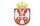 РЕПУБЛИКА СРБИЈА МИНИСТАРСТВО ФИНАНСИЈА И ЕКОНОМИЈА ПОРЕСКА УПРАВАПОТВРДА О ИЗВРШЕНОЈ РЕГИСТРАЦИЈИНа основу података из регистрационе пријаве број 1311, пореском обвезнику:Ивану Божићу1405999715889који обавља делатност уРачуноводствена агенција “	“, Иван Божић, предузетник, Светог Саве 14, КрагујевацДодељен је порески идентификациони број – ПИБ број:Београд, 20.11.2019.	Димитрије ВасићДиректорРЕПУБЛИКА СРБИЈААГЕНЦИЈА ЗА ПРИВРЕДНЕ РЕГИСТРЕБрој БП 26758706Датум: 30.12.2019.БеоградАгенција за привредне регистре, Регистратор који вода Регистар привредних субјеката, на основу члана 4. Закона о агенцији за привредне регистре (Службени гласник РС бр. 55-04), чл. 23. став 2. и чл. 25. Закона о регистрацији привредних субјеката (Службени гласник РС бр. 55-04 и 61-05), решавајући по захтеву подносиоц регистрационе пријаве за регистрацију промене података привредног субјекта у Регистер привредних субјеката, који је поднет од стране:Рачуноводствена агенција “		“, Иван Божић, предузетник, Светог Саве 14, КрагујевацОснивачаИме и презиме:	Иван БожићЈМБГ:	1405999715889Адреса:	Светог Саве 11, КрагујевацдоносиРЕШЕЊЕУсваја се захтев подносиоца регистрационе пријаве те се у Регистар привредних субјеката региструју промене података о привредном субјекту уписаном у Регистар привредних субјеката.са матичним бројем:	(МБ) и то следећих промена:Промене делатности (делатности, адресе...) привредног друштва: Рачуноводствена агенција “	“, Иван Божић, предузетник, Светог Саве 14, КрагујевацБрише се: 74120 рачуноводствена агенција (рачуноводство и књиговодство)Уписује се: 74111 адвокатска канцеларија (адвокатски послови)ОбразложењеПодносилац регистрационе пријаве поднео је дана 30.12.2019. регистрациону пријаву за промене података о привредном субјекту уписаном у Регистар привредних субјеката каоРешавајући по захтеву подносиоца, обзиром да су испуњени законом предвођени услови, решено је као у диспозитиву. Висина накнаде за регистрацију у износу од 1,560 динара, одређена је у складу са члановима 2, 3, 4. Уредбе о висини накнаде за регистрацију и друге услуге које пружа Агенција за привредне регистре (Службени гласник РС број 109-05)ПОУКА О ПРАВНОМ ЛЕКУ:Против овог решења може се изјавити жалба министру надлежном за послове привреде у року од 8 (осам) дана од дана достављања решења, преко Агенције зе привредне регистре.РЕГИСТРАТОРМилена ПајићПечат и потписАПРПРИЛОГ 5ЛИЧНА КАРТА ЗАСТУПНИКАШифра задатка: СБО A02Назив радног задатка: Обављање банкарских пословаОпис задаткаЗапослен си у Виртуелној банци, као банкарски службеник. Заступник – власник правног лица, је поднео потребну документацију за отварање текућег рачуна. Он се изјашњава да ће самостално и неограничено располагати средствима по рачуну и да ће извод преузимати на шалтеру банке.Захтеви задаткаШтампај документацију из електронске базе имајући у виду захтеве задатка и документацију дату у прилогуДопуни документацију добијену у прилогу подацима који недостају: кратак назив правног лица, матични број и порески идентификациони број правног лицаСпроведи процедуру отварања текућег рачунаИзврши налог оснивача у вези са уплатом позајмице за ликвидност у износу од 80.000,00 динараСпроведи налог клијента у вези са променом у организовању уписаној у Решење агенције за привредне регистре о промени податакаИзврши налог клијента у вези са повраћајем позајмице за ликвидност оснивачу у износу од80.000,00 динараРеализуј процедуру затварања текућег рачуна на основу захтева за затварање заступника правног лицаФормирај досије клијентаШтампај адекватне прегледе и потврде како би обављене трансакције у програму биле документованеПрилози:Прилог 1: Решење Агенције за привредне регистре Прилог 2: Потврда о извршеној регистрацији Прилог 3: ОП образацПрилог 4: Решење Агенције за привредне регистре о промени података Прилог 5: Фотокопија личне карте заступникаТЕХНИЧКЕ НАПОМЕНЕКористи банкарски програм.Креирај матични број и порески идентификациони број коришћењем програма.Употреби број благајне који је коришћен и у раду на часу.Попуни документацију хемиjском оловком, ћириличним писмом.Документуј рад у програму адекватним прегледима и потврдама коришћењем Принт Скрин опције, уколико није могуће директно штампање из програма.Одложи комплетан материјал и задатак у пластичну фолију (омот) и омот стави у коверту.Напиши на коверти своје име и презиме и број благајне у којој је рађен задатакМаксимално време за израду задатка је 90 минута.По истеку максималног времена израда задатка се прекида и бодује се оно што је до тада урађено.ПРИЛОГ 1Република СрбијаАгенција за привредне регистреРегистар привредних субјеката БП 108045/2019Дана, 20.12.2019 године, БеоградАгенција за привредне регистре, Регистратор који води Регистар привредних субјеката, на основу чл. 4 Закона о Агенцији за привредне регистре (Службени гласник РС 55/04) и члан 23. и 25.Закона о регистрацији привредних субјеката (Службени гласник РС 55/04, 61/05), решавајући по захтеву за регистрацију предузетника који је поднет од странеОснивачаИме и презиме:	Јован ИлићЈМБГ:	0606996715693Адреса:	Светог Саве 11, ЧачакдоносиР Е Ш Е Њ ЕУсваја се захтев подносиоца регистрационе пријаве, па се у Регистар привредних субјеката уписује предузетника са следећим подацима:Адвокатска канцеларија “		“, Јован Илић, предузетник, Светог Саве 111, ЧачакОблик:	СамосталнаВреме трајања:	Неодређено времеДатум почетка обављања делатности:	20.12.2019.Оснивач:Име и презиме:	Јован ИлићЈМБГ:	0606996715693Адреса:	Светог Саве 11, ЧачакМатични број:	 	(МБ)Назив:	Адвокатска канцеларија “	“ Име оснивача као део пословног имена:	Јован Илић, предузетник, Светог Саве 111, Чачак Седиште:	Светог Саве 111, ЧачакПретежна делатност:	74111 (Адвокатски послови)Контакт подаци:Телефон:	032-111-222Облик организовања:	предузетникТип својине:	приватна својинаРегистарски број:	БД27755/2019Порекло капитала:	домаћи капиталВеличина предузећа:	мало предузећеПривредни субјект може да отпочне са обављањем делатности када обезбеди одговарајући простор, опрему и кадрове, односно, дужан је да пре почетка обављања делатности прибави акт надлежног органа о испуњености прописаних услова у погледу простора, опреме и кадрова, уколико је то предвиђено посебним прописима.Привредни субјект је дужан да о свакој промени регистрованих података писмено обавести регистрациони орган најкасније даном настанка промене.О б р а з л о ж е њ еПодносилац регистрационе пријаве Агенцији за привредне регистре Регистру привредних субјеката поднео је регистрациону пријаву привредног субјекта за упис у Регистар привредних субјеката као:Адвокатска канцеларија “	“, Јован Илић, предузетник, Светог Саве 111, ЧачакРешавајући по захтеву подносиоца регистрационе пријаве, с обзиром да су испуњени законом предвиђени услови, Регистратор је решио као у диспозитиву.У складу са чл. 84 став 1. Закона о регистрацију привредних субјеката, за ову регистрацију се не плаћа накнада.Поука о правном леку:Против овог решења може се изјавити жалба Министру надлежном за послове привреде РС у року од 8 дана од пријема решења, а преко Агенције за привредне регистре.РЕГИСТРАТОРМилена ПајићПечат и потпис АПРРЕПУБЛИКА СРБИЈА МИНИСТАРСТВО ФИНАНСИЈА И ЕКОНОМИЈА ПОРЕСКА УПРАВАПОТВРДА О ИЗВРШЕНОЈ РЕГИСТРАЦИЈИНа основу података из регистрационе пријаве број 1311, пореском обвезнику:Јовану Илићу0606996715693који обавља делатност уАдвокатска канцеларија “	“, Јован Илић, предузетник, Светог Саве 111, ЧачакДодељен је порески идентификациони број – ПИБ број:Београд, 20.11.2019.	Димитрије ВасићДиректорРЕПУБЛИКА СРБИЈААГЕНЦИЈА ЗА ПРИВРЕДНЕ РЕГИСТРЕБрој БП 26758706Датум: 30.12.2019.БеоградАгенција за привредне регистре, Регистратор који вода Регистар привредних субјеката, на основу члана 4. Закона о агенцији за привредне регистре (Службени гласник РС бр. 55-04), чл. 23. став 2. и чл. 25. Закона о регистрацији привредних субјеката (Службени гласник РС бр. 55-04 и 61-05), решавајући по захтеву подносиоц регистрационе пријаве за регистрацију промене података привредног субјекта у Регистер привредних субјеката, који је поднет од стране:Адвокатска канцеларија “	“, Јован Илић, предузетник, Светог Саве 111, ЧачакОснивачаИме и презиме:	Јован ИлићЈМБГ:	0606996715693Адреса:	Светог Саве 11, ЧачакдоносиРЕШЕЊЕУсваја се захтев подносиоца регистрационе пријаве те се у Регистар привредних субјеката региструју промене података о привредном субјекту уписаном у Регистар привредних субјеката.са матичним бројем:	(МБ) и то следећих промена:Промене адресе (делатности, адресе...) привредног друштва: Адвокатска канцеларија “	“, Јован Илић, предузетник, Светог Саве 111, ЧачакБрише се: Светог Саве 111Уписује се: Крунска 12ОбразложењеПодносилац регистрационе пријаве поднео је дана 30.12.2019. регистрациону пријаву за промене података о привредном субјекту уписаном у Регистар привредних субјеката каоРешавајући по захтеву подносиоца, обзиром да су испуњени законом предвођени услови, решено је као у диспозитиву. Висина накнаде за регистрацију у износу од 1,560 динара, одређена је у складу са члановима 2, 3, 4. Уредбе о висини накнаде за регистрацију и др услуге које пружа Агенција за привредне регистре (Службени гласник РС број 109-05)ПОУКА О ПРАВНОМ ЛЕКУ:Против овог решења може се изјавити жалба министру надлежном за послове привреде у року од 8 (осам) дана достављања решења, преко Агенције зе привредне регистре.РЕГИСТРАТОРМилена ПајићПечат и потписАПРПРИЛОГ 5ЛИЧНА КАРТА ЗАСТУПНИКАШифра задатка: СБО A03Назив радног задатка: Обављање банкарских пословаОпис задаткаЗапослен си у Виртуелној банци, као банкарски службеник. Заступник – власник правног лица, је поднео потребну документацију за отварање текућег рачуна. Он се изјашњава да ће самостално и неограничено располагати средствима по рачуну и да ће извод преузимати на шалтеру банке.Захтеви задаткаШтампај документацију из електронске базе имајући у виду захтеве задатка и документацију дату у прилогуДопуни документацију добијену у прилогу подацима који недостају: кратак назив правног лица, матични број и порески идентификациони број правног лицаСпроведи процедуру отварања текућег рачунаИзврши налог клијента у вези са предајом пазара у износу од 90.000,00 динараСпроведи налог клијента у вези са променом у организовању уписаној у Решење агенције за привредне регистре о промени податакаИзврши налог клијента у вези са подизањем новца за исплату преко омладинских и студентских задруга у износу од 90.000,00 динараРеализуј процедуру затварања текућег рачуна на основу захтева за затварање заступника правног лицаФормирај досије клијентаШтампај адекватне прегледе и потврде како би обављене трансакције у програму биле документованеПрилози:Прилог 1: Решење Агенције за привредне регистре Прилог 2: Потврда о извршеној регистрацији Прилог 3: ОП образацПрилог 4: Решење Агенције за привредне регистре о промени података Прилог 5: Фотокопија личне карте заступникаТЕХНИЧКЕ НАПОМЕНЕКористи банкарски програм.Креирај матични број и порески идентификациони број коришћењем програма.Употреби број благајне који је коришћен и у раду на часу.Попуни документацију хемиjском оловком, ћириличним писмом.Документуј рад у програму адекватним прегледима и потврдама коришћењем Принт Скрин опције, уколико није могуће директно штампање из програма.Одложи комплетан материјал и задатак у пластичну фолију (омот) и омот стави у коверту.Напиши на коверти своје име и презиме и број благајне у којој је рађен задатак.Максимално време за израду задатка је 90 минута.По истеку максималног времена израда задатка се прекида и бодује се оно што је до тада урађено.ПРИЛОГ 1Република СрбијаАгенција за привредне регистреРегистар привредних субјеката БП 108045/2019Дана, 20.12.2019 године, БеоградАгенција за привредне регистре, Регистратор који води Регистар привредних субјеката, на основу чл. 4 Закона о Агенцији за привредне регистре (Службени гласник РС 55/04) и члан 23. и 25.Закона о регистрацији привредних субјеката (Службени гласник РС 55/04, 61/05), решавајући по захтеву за регистрацију предузетника који је поднет од странеОснивачаИме и презиме:	Вељко МарићЈМБГ:	0607987996600Адреса:	Банатска 5, БечејдоносиР Е Ш Е Њ ЕУсваја се захтев подносиоца регистрационе пријаве, па се у Регистар привредних субјеката уписује предузетника са следећим подацима:Угоститељска радња “	“, Вељко Марић, предузетник, Банатска 20, БечејОблик:	СамосталнаВреме трајања:	Неодређено времеДатум почетка обављања делатности:	20.12.2019.Оснивач:Име и презиме:	Вељко МарићЈМБГ:	0607987996600Адреса:	Банатска 5, БечејМатични број:	 	(МБ)Назив:	Угоститељска радња „	“ Име оснивача као део пословног имена:	Вељко Марић, предузетник, Банатска 20, Бечеј Седиште:	Банатска 20, БечејПретежна делатност:	55520 (Кетеринг)Контакт подаци:Телефон:	021-111-222Облик организовања:	предузетникТип својине:	приватна својинаРегистарски број:	БД27755/2019Порекло капитала:	домаћи капиталВеличина предузећа:	мало предузећеПривредни субјект може да отпочне са обављањем делатности када обезбеди одговарајући простор, опрему и кадрове, односно, дужан је да пре почетка обављања делатности прибави акт надлежног органа о испуњености прописаних услова у погледу простора, опреме и кадрова, уколико је то предвиђено посебним прописима.Привредни субјект је дужан да о свакој промени регистрованих подата писмено обавести регистрациони орган најкасније даном настанка промене.О б р а з л о ж е њ еПодносилац регистрационе пријаве Агенцији за привредне регистре Регистру привредних субјеката поднео је регистрациону пријаву привредног субјекта за упис у Регистар привредних субјеката као:Угоститељска радња “	“, Вељко Марић, предузетник, Банатска 20, БечејРешавајући по захтеву подносиоца регистрационе пријаве, с обзиром да су испуњени законом предвиђени услови, Регистратор је решио као у диспозитиву.У складу са чл. 84 став 1. Закона о регистрацију привредних субјеката, за ову регистрацију се не плаћа накнада.Поука о правном леку:Против овог решења може се изјавити жалба Министру надлежном за послове привреде РС у року од 8 дана пријема решење, а преко Агенције за привредне регистре.РЕГИСТРАТОРМилена ПајићПечат и потпис АПРРЕПУБЛИКА СРБИЈА МИНИСТАРСТВО ФИНАНСИЈА И ЕКОНОМИЈА ПОРЕСКА УПРАВАПОТВРДА О ИЗВРШЕНОЈ РЕГИСТРАЦИЈИНа основу података из регистрационе пријаве број 1311, пореском обвезнику:Вељку Марићу0607987996600који обавља делатност уУгоститељска радња “	“, Вељко Марић, предузетник, Банатска 20, БечејДодељен је порески идентификациони број – ПИБ број:Београд, 20.11.2019.	Димитрије ВасићДиректорРЕПУБЛИКА СРБИЈААГЕНЦИЈА ЗА ПРИВРЕДНЕ РЕГИСТРЕБрој БП 26758706Датум: 30.12.2019.БеоградАгенција за привредне регистре, Регистратор који вода Регистар привредних субјеката, на основу члана 4. Закона о агенцији за привредне регистре (Службени гласник РС бр. 55-04), чл. 23. став 2. и чл. 25. Закона о регистрацији привредних субјеката (Службени гласник РС бр. 55-04 и 61-05), решавајући по захтеву подносиоц регистрационе пријаве за регистрацију промене података привредног субјекта у Регистер привредних субјеката, који је поднет од стране:Угоститељска радња “	“, Вељко Марић, предузетник, Банатска 20, БечејОснивачаИме и презиме:	Вељко МарићЈМБГ:	0607987996600Адреса:	Банатска 5, БечејдоносиРЕШЕЊЕУсваја се захтев подносиоца регистрационе пријаве те се у Регистар привредних субјеката региструју промене података о привредном субјекту уписаном у Регистар привредних субјеката.са матичним бројем:	(МБ) и то следећих промена:Промене адресе и седишта (делатности, адресе...) привредног друштва: Угоститељска радња “	“, Вељко Марић, предузетник, Банатска 20, БечејБрише се: Банатска 20, БечејУписује се: Панонска 2, СуботицаОбразложењеПодносилац регистрационе пријаве поднео је дана 30.12.2019. регистрациону пријаву за промене података о привредном субјекту уписаном у Регистар привредних субјеката каоРешавајући по захтеву подносиоца, обзиром да су испуњени законом предвођени услови, решено је као у диспозитиву. Висина накнаде за регистрацију у износу од 1,560 динара, одређена је у складу са члановима 2, 3, 4. Уредбе о висини накнаде за регистрацију и др услуге које пружа Агенција за привредне регистре (Службени гласник РС број 109-05)ПОУКА О ПРАВНОМ ЛЕКУ:Против овог решења може се изјавити жалба министру надлежном за послове привреде у року од 8 (осам) дана достављања решења, преко Агенције зе привредне регистре.РЕГИСТРАТОРМилена ПајићПечат и потписАПРПРИЛОГ 5ЛИЧНА КАРТА ЗАСТУПНИКАШифра задатка: СБО A04Назив радног задатка: Обављање банкарских пословаОпис задаткаЗапослен си у Виртуелној банци, као банкарски службеник. Заступник – власник правног лица, је поднео потребну документацију за отварање текућег рачуна. Он се изјашњава да ће самостално и неограничено располагати средствима по рачуну и да ће извод преузимати на шалтеру банке.Захтеви задаткаШтампај документацију из електронске базе имајући у виду захтеве задатка и документацију дату у прилогуДопуни документацију добијену у прилогу подацима који недостају: кратак назив правног лица, матични број и порески идентификациони број правног лицаСпроведи процедуру отварања текућег рачунаИзврши налог клијента у вези са предајом пазара у износу од 65.000,00 динараСпроведи налог клијента у вези са променом у организовању – давање овлашћења за самостално и неограничено располагање новчаним средствимаИзврши налог овлашћеног лица у вези са подизањем новца за потребе благајне у износу од65.000,00 динараРеализуј процедуру затварања текућег рачунаФормирај досије клијентаШтампај адекватне прегледе и потврде како би обављене трансакције у програму биле документованеПрилози:Прилог 1: Решење Агенције за привредне регистре Прилог 2: Потврда о извршеној регистрацији Прилог 3: ОП образацПрилог 4: Фотокопија личне карте заступника и овлашћеног лицаТЕХНИЧКЕ НАПОМЕНЕКористи банкарски програм.Креирај матични број и порески идентификациони број коришћењем програма.Употреби број благајне који је коришћен и у раду на часу.Попуни документацију хемиjском оловком, ћириличним писмом.Документуј рад у програму адекватним прегледима и потврдама коришћењем Принт Скрин опције, уколико није могуће директно штампање из програма.Одложи комплетан материјал и задатак у пластичну фолију (омот).и омот стави у коверту.Напиши на коверти своје име и презиме и број благајне у којој је рађен задатак.Максимално време за израду задатка је 90 минута.По истеку максималног времена израда задатка се прекида и бодује се оно што је до тада урађено.ПРИЛОГ 1Република СрбијаАгенција за привредне регистреРегистар привредних субјеката БП 108045/2019Дана, 20.12.2019 године, БеоградАгенција за привредне регистре, Регистратор који води Регистар привредних субјеката, на основу чл. 4 Закона о Агенцији за привредне регистре (Службени гласник РС 55/04) и члан 23. и 25.Закона о регистрацији привредних субјеката (Службени гласник РС 55/04, 61/05), решавајући по захтеву за регистрацију предузетника који је поднет од странеОснивачаИме и презиме:	Марко КрстићЈМБГ:	0708986789157Адреса:	Игманска 3, БеограддоносиР Е Ш Е Њ ЕУсваја се захтев подносиоца регистрационе пријаве, па се у Регистар привредних субјеката уписује предузетника са следећим подацима:Занатска радња “	“, Марко Крстић, предузетник, Игманска 103, БеоградОблик:	СамосталнаВреме трајања:	Неодређено времеДатум почетка обављања делатности:	20.12.2019.Оснивач:Име и презиме:	Марко КрстићЈМБГ:	0708986789157Адреса:	Игманска 3, БеоградМатични број:	 	(МБ)Назив:	Занатска радња “	“Име оснивача као део пословног имена:	Марко Крстић, предузетник, Игманска 103, БеоградСедиште:	Игманска 103, БеоградПретежна делатност:	27442 (Прерада бакра)Контакт подаци:Телефон:	011-111-222Облик организовања:	предузетникТип својине:	приватна својинаРегистарски број:	БД27755/2019Порекло капитала:	домаћи капиталВеличина предузећа:	мало предузећеПривредни субјект може да отпочне са обављањем делатности када обезбеди одговарајући простор, опрему и кадрове, односно, дужан је да пре почетка обављања делатности прибави акт надлежног органа о испуњености прописаних услова у погледу простора, опреме и кадрова, уколико је то предвиђено посебним прописима.Привредни субјект је дужан да о свакој промени регистрованих подата писмено обавести регистрациони орган најкасније даном настанка промене.О б р а з л о ж е њ еПодносилац регистрационе пријаве Агенцији за привредне регистре Регистру привредних субјеката поднео је регистрациону пријаву привредног субјекта за упис у Регистар привредних субјеката као:Занатска радња “	“, Марко Крстић, предузетник, Игманска 103, БеоградРешавајући по захтеву подносиоца регистрационе пријаве, с обзиром да су испуњени законом предвиђени услови, Регистратор је решио као у диспозитиву.У складу са чл. 84 став 1. Закона о регистрацију привредних субјеката, за ову регистрацију се не плаћа накнада.Поука о правном леку:Против овог решења може се изјавити жалба Министру надлежном за послове привреде РС у року од 8 дана од пријема решења, а преко Агенције за привредне регистре.РЕГИСТРАТОРМилена ПајићПечат и потпис АПРРЕПУБЛИКА СРБИЈА МИНИСТАРСТВО ФИНАНСИЈА И ЕКОНОМИЈА ПОРЕСКА УПРАВАПОТВРДА О ИЗВРШЕНОЈ РЕГИСТРАЦИЈИНа основу података из регистрационе пријаве број 1311, пореском обвезнику:Марку Крстићу0708986789157који обавља делатност уЗанатска радња “	“, Марко Крстић, предузетник, Игманска 103, БеоградДодељен је порески идентификациони број – ПИБ број:Београд, 20.11.2019.	Димитрије ВасићДиректорПРИЛОГ 4ЛИЧНА КАРТА ЗАСТУПНИКАЛИЧНА КАРТА ОВЛАШЋЕНОГ ЛИЦАШифра задатка: СБО A05Назив радног задатка: Обављање банкарских пословаОпис задаткаЗапослен си у Виртуелној банци, као банкарски службеник. Заступник – власник правног лица, је поднео потребну документацију за отварање текућег рачуна. Он приликом отварања рачуна даје овлашћење благајнику за располагање средствима и изјашњава се да ће обоје самостално и неограничено располагати средствима по рачуну и да ће извод преузимати на шалтеру банке.Захтеви задаткаШтампај документацију из електронске базе имајући у виду захтеве задатка и документацију дату у прилогуДопуни документацију добијену у прилогу подацима који недостају: кратак назив правног лица, матични број и порески идентификациони број правног лицаСпроведи процедуру отварања текућег рачунаИзврши налог овлашћеног лица у вези са предајом пазара у износу од 55.000,00 динараСпроведи налог клијента у вези са променом у организовању – укидање овлашћења благајнику за располагање средствимаИзврши налог клијента у вези са подизањем новца за потребе благајне у износу од 55.000,00динараРеализуј процедуру затварања текућег рачунаФормирај досије клијентаШтампај адекватне прегледе и потврде како би обављене трансакције у програму биле документованеПрилози:Прилог 1: Решење Агенције за привредне регистре Прилог 2: Потврда о извршеној регистрацији Прилог 3: ОП образацПрилог 4: Фотокопија личне карте заступника и овлашћеног лицаТЕХНИЧКЕ НАПОМЕНЕКористи банкарски програм.Креирај матични број и порески идентификациони број коришћењем програма.Употреби број благајне који је коришћен и у раду на часу.Попуни документацију хемиjском оловком, ћириличним писмом.Документуј рад у програму адекватним прегледима и потврдама коришћењем Принт Скрин опције, уколико није могуће директно штампање из програма.Одложи комплетан материјал и задатак у пластичну фолију (омот) и омот стави у коверту.Напиши на коверти своје име и презиме и број благајне у којој је рађен задатак.Максимално време за израду задатка је 90 минута.По истеку максималног времена израда задатка се прекида и бодује се оно што је до тада урађено.ПРИЛОГ 1Република СрбијаАгенција за привредне регистреРегистар привредних субјеката БП 108045/2019Дана, 20.12.2019 године, БеоградАгенција за привредне регистре, Регистратор који води Регистар привредних субјеката, на основу чл. 4 Закона о Агенцији за привредне регистре (Службени гласник РС 55/04) и члан 23. и 25.Закона о регистрацији привредних субјеката (Службени гласник РС 55/04, 61/05), решавајући по захтеву за регистрацију предузетника који је поднет од странеОснивачаИме и презиме:	Ива ТадићЈМБГ:	0603991710104Адреса:	Савска 66, НишдоносиР Е Ш Е Њ ЕУсваја се захтев подносиоца регистрационе пријаве, па се у Регистар привредних субјеката уписује предузетника са следећим подацима:Трговинска радња “	“, Ива Тадић, предузетник, Бањска 166, НишОблик:	СамосталнаВреме трајања:	Неодређено времеДатум почетка обављања делатности:	20.12.2019.Оснивач:Име и презиме:	Ива ТадићЈМБГ:	0603991710104Адреса:	Савска 66, НишМатични број:	 	(МБ)Назив:	Трговинска радња „	“ Име оснивача као део пословног имена:	Ива Тадић, предузетник, Бањска 166, Ниш Седиште:	Бањска 166, НишПретежна делатност:	05210 (Трговина на мало)Контакт подаци:Телефон:	018-111-222Облик организовања:	предузетникТип својине:	приватна својинаРегистарски број:	БД27755/2019Порекло капитала:	домаћи капиталВеличина предузећа:	мало предузећеПривредни субјект може да отпочне са обављањем делатности када обезбеди одговарајући простор, опрему и кадрове, односно, дужан је да пре почетка обављања делатности прибави акт надлежног органа о испуњености прописаних услова у погледу простора, опреме и кадрова, уколико је то предвиђено посебним прописима.Привредни субјект је дужан да о свакој промени регистрованих подата писмено обавести регистрациони орган најкасније даном настанка промене.О б р а з л о ж е њ еПодносилац регистрационе пријаве Агенцији за привредне регистре Регистру привредних субјеката поднео је регистрациону пријаву привредног субјекта за упис у Регистар привредних субјеката као:Трговинска радња “	“, Ива Тадић, предузетник, Бањска 166, НишРешавајући по захтеву подносиоца регистрационе пријаве, с обзиром да су испуњени законом предвиђени услови, Регистратор је решио као у диспозитиву.У складу са чл. 84 став 1. Закона о регистрацију привредних субјеката, за ову регистрацију се не плаћа накнада.Поука о правном леку:Против овог решења може се изјавити жалба Министру надлежном за послове привреде РС у року од 8 дана пријема решење, а преко Агенције за привредне регистре.РЕГИСТРАТОРМилена ПајићПечат и потпис АПРРЕПУБЛИКА СРБИЈА МИНИСТАРСТВО ФИНАНСИЈА И ЕКОНОМИЈА ПОРЕСКА УПРАВАПОТВРДА О ИЗВРШЕНОЈ РЕГИСТРАЦИЈИНа основу података из регистрационе пријаве број 1311, пореском обвезнику:Иви Тадић0603991710104који обавља делатност уТрговинска радња “	“, Ива Тадић, предузетник, Бањска 166, НишДодељен је порески идентификациони број – ПИБ број:Београд, 20.11.2019.	Димитрије ВасићДиректорПРИЛОГ 4ЛИЧНА КАРТА ЗАСТУПНИКАЛИЧНА КАРТА ОВЛАШЋЕНОГ ЛИЦАШифра задатка: СБО A06Назив радног задатка: Обављање банкарских пословаОпис задаткаЗапослен си у Виртуелној банци, као банкарски службеник. Клијент – физичко лице је поднео потребну документацију за отварање текућег рачуна.Захтеви задаткаДопуни документацију добијену у прилогу личним подацима (име, презиме и датум рођења) и јединственим матичним бројем грађана креираним у програмуШтампај документацију из електронске базе имајући у виду захтеве задатка и документацију дату у прилогуСпроведи процедуру отварања текућег рачунаИзврши налог клијента у вези са уплатом новца у износу од 20.000,00 динараСпроведи налог клијента у вези са променом – пријава овлашћења брачном другу.Изврши налог овлашћеног лица у вези са подизањем новца у износу од 20.000,00 динараРеализуј процедуру затварања текућег рачунаФормирај досије клијентаШтампај адекватне прегледе и потврде како би обављене трансакције у програму биле документованеПрилози:Прилог 1: Фотокопија личне карте власника и овлашћеног лица Прилог 2: Потврда о запослењу и висини примањаТЕХНИЧКЕ НАПОМЕНЕКористи банкарски програм.Креирај јединствени матични број грађана коришћењем програма.Употреби број благајне који је коришћен и у раду на часу.Попуни документацију хемиjском оловком, ћириличним писмом.Документуј рад у програму адекватним прегледима и потврдама коришћењем Принт Скрин опције, уколико није могуће директно штампање из програма.Одложи комплетан материјал и задатак у пластичну фолију (омот) и омот стави у коверту.Напиши на коверти своје име и презиме и број благајне у којој је рађен задатак.Максимално време за израду задатка је 90 минута.По истеку максималног времена израда задатка се прекида и бодује се оно што је до тада урађено.ЛИЧНА КАРТА ВЛАСНИКАЛИЧНА КАРТА ОВЛАШЋЕНОГ ЛИЦАПРИЛОГ 2Назив предузећа/организиција:	Крагујевац пут Организациона јединица:	КрагујевацАдреса:	Језерска 2, КрагујевацРачун:	145-13877-54Особа за контакт:	Танасић Тијана Телефон привредног друштва:	034-555-432П О   Т   В   Р Д   Ао	з а п   о с л е њ   у	и	в и с и   н   и	п р и м а њ  аКојом се утврђује да је	(име, очево име и презиме), матични број 	(јмбг) из Крагујевца ул. Јеврејска12, бр.личне карте 666222 издате од СУП Крагујевац, има заснован стални радни однос у предузећу Крагујевац пут почев од 20.12.2003. године.На основу остварених личних примања запосленог у последња три месеца у износу од 165.000,00 динара, утврђено је да висина месечних личних примања запосленог у наведеном периоду износи 55.000,00 динара.Запослени	(име, очево име и презиме), се на дан потписивања потврде не налази на принудном одмору нити је у плановима предузећа да са њим промени уговорени раду однос.Запослени нема обуставе зарада по основу отплате кредита код других банака или финансијских институција, нити по другим основама које умањују висину расположиве зараде, а самим тим и кредитну спосбност.Потврда се издаје у 2 (два) примерка, један за предузеће/организацију, један за Банку.У Крагујевцу, дана 25.01.2020.	Танасић Тијана, директорИме, презиме и функција овлашћеног лицаПотпис овлашћеног лица и печат предузећа/организацијеТанасић ТијанаКрагујевац путШифра задатка: СБО A07Назив радног задатка: Обављање банкарских пословаОпис задаткаЗапослен си у Виртуелној банци, као банкарски службеник. Клијент – физичко лице је поднео потребну документацију за отварање текућег рачуна.Захтеви задаткаДопуни документацију добијену у прилогу личним подацима (име, презиме и датум рођења) и јединственим матичним бројем грађана креираним у програмуШтампај документацију из електронске базе имајући у виду захтеве задатка и документацију дату у прилогуСпроведи процедуру отварања текућег рачунаИзврши налог клијента у вези са уплатом новца у износу од 56.000,00 динараСпроведи налог клијента у вези са променом – дозвољени минус на 12 месециИзврши налог клијента у вези са подизањем новца у износу од 56.000,00 динараРеализуј процедуру затварања текућег рачунаФормирај досије клијентаШтампај адекватне прегледе и потврде како би обављене трансакције у програму биле документованеПрилози:Прилог 1: Фотокопија личне карте власника Прилог 2: Потврда о запослењу и висини примањаТЕХНИЧКЕ НАПОМЕНЕКористи банкарски програм.Креирај јединствени матични број грађана коришћењем програма.Употреби број благајне који је коришћен и у раду на часу.Попуни документацију хемиjском оловком, ћириличним писмом.Документуј рад у програму адекватним прегледима и потврдама коришћењем Принт Скрин опције, уколико није могуће директно штампање из програма.Одложи комплетан материјал и задатак у пластичну фолију (омот) и омот стави у коверту.Напиши на коверти своје име и презиме и број благајне у којој је рађен задатак.Максимално време за израду задатка је 90 минута.По истеку максималног времена израда задатка се прекида и бодује се оно што је до тада урађено.ЛИЧНА КАРТА ВЛАСНИКАПРИЛОГ 2Назив предузећа/организиција:	Суботица промет Организациона јединица:	СуботицаАдреса:	Језерска 25, СуботицаРачун:	145-13877-54Особа за контакт:	Танасић Тијана Телефон привредног друштва:	069-555-432П О   Т   В   Р Д   Ао	з а п   о с л е њ   у	и	в и с и   н   и	п р и м а њ  аКојом се утврђује да је	(име, очево име и презиме), матични број 	(јмбг) из Суботице ул. Косовска 222, бр.личне карте 777111 издате од СУП Суботица, има заснован стални радни однос у предузећу Суботица промет почев од 26.11.2008. године.На основу остварених личних примања запосленог у последња три месеца у износу од 150.000,00 динара, утврђено је да висина месечних личних примања запосленог у наведеном периоду износи 50.000,00 динара.Запослени	(име, очево име и презиме), се на дан потписивања потврде не налази на принудном одмору нити је у плановима предузећа да са њим промени уговорени раду однос.Запослени нема обуставе зарада по основу отплате кредита код других банака или финансијских институција, нити по другим основама које умањују висину расположиве зараде, а самим тим и кредитну спосбност.Потврда се издаје у 2 (два) примерка, један за предузеће/организацију, један за Банку.У Суботици, дана 25.01.2020.	Танасић Тијана, директорИме, презиме и функција овлашћеног лицаПотпис овлашћеног лица и печат предузећа/организацијеТанасић ТијанаСуботица прометШифра задатка: СБО A08Назив радног задатка: Обављање банкарских пословаОпис задаткаЗапослен си у Виртуелној банци, као банкарски службеник. Клијент – физичко лице је поднео потребну документацију за отварање динарског штедног рачуна по виђењу.Захтеви задаткаДопуни документацију добијену у прилогу личним подацима (име, презиме и датум рођења) и јединственим матичним бројем грађана креираним у програмуШтампај документацију из електронске базе имајући у виду захтеве задатка и документацију дату у прилогуСпроведи процедуру отварања динарског штедног рачуна по виђењу са овлашћењемИзврши налог овлашћеног лица у вези са уплатом новца у износу од 125.000,00 динараСпроведи налог клијента у вези са променом – укидање овлашћења брачном другуИзврши налог власника у вези са подизањем новца у износу од 125.000,00 динараРеализуј процедуру затварања штедног рачунаФормирај досије клијентаШтампај адекватне прегледе и потврде како би обављене трансакције у програму биле документованеПрилози:Прилог 1: Фотокопија личне карте власника и овлашћеног лицаТЕХНИЧКЕ НАПОМЕНЕКористи банкарски програм.Креирај јединствени матични број грађана коришћењем програма.Употреби број благајне који је коришћен и у раду на часу.Попуни документацију хемиjском оловком, ћириличним писмом.Документуј рад у програму адекватним прегледима и потврдама коришћењем Принт Скрин опције, уколико није могуће директно штампање из програма.Одложи комплетан материјал и задатак у пластичну фолију (омот) и омот стави у коверту.Напиши на коверти своје име и презиме и број благајне у којој је рађен задатак.Максимално време за израду задатка је 90 минута.По истеку максималног времена израда задатка се прекида и бодује се оно што је до тада урађено.ПРИЛОГ 1ЛИЧНА КАРТА ВЛАСНИКАЛИЧНА КАРТА ОВЛАШЋЕНОГ ЛИЦАШифра задатка: СБО A09Назив радног задатка: Обављање банкарских пословаОпис задаткаЗапослен си у Виртуелној банци, као банкарски службеник. Клијент – физичко лице је поднео потребну документацију за отварање девизног ороченог штедног рачуна.Захтеви задаткаДопуни документацију добијену у прилогу личним подацима (име, презиме и датум рођења) и јединственим матичним бројем грађана креираним у програмуШтампај документацију из електронске базе имајући у виду захтеве задатка и документацију дату у прилогуСпроведи процедуру орочења новца у износу од 10.000 евра на 6 месеци са књижицомСпроведи налог клијента у вези са променом адресе – нова адреса је Римска 1Изврши налог клијента у вези са разорочењем у укупном износуФормирај досије клијентаШтампај адекватне прегледе и потврде како би обављене трансакције у програму биле документованеПрилози:Прилог 1: Фотокопија личне карте власникаТЕХНИЧКЕ НАПОМЕНЕКористи банкарски програм.Креирај јединствени матични број грађана коришћењем програма.Употреби број благајне који је коришћен и у раду на часу.Попуни документацију хемиjском оловком, ћириличним писмом.Документуј рад у програму адекватним прегледима и потврдама коришћењем Принт Скрин опције, уколико није могуће директно штампање из програма.Одложи комплетан материјал и задатак у пластичну фолију (омот) и омот стави у коверту.Напиши на коверти своје име и презиме и број благајне у којој је рађен задатак.Максимално време за израду задатка је 90 минута.По истеку максималног времена израда задатка се прекида и бодује се оно што је до тада урађено.ПРИЛОГ 1ЛИЧНА КАРТА ВЛАСНИКАШифра задатка: СБО A10Назив радног задатка: Обављање банкарских пословаОпис задаткаЗапослен си у Виртуелној банци, као банкарски службеник. Клијент – физичко лице је поднео потребну документацију за отварање дeвизног штедног рачуна по виђењу.Захтеви задаткаДопуни документацију добијену у прилогу личним подацима (име, презиме и датум рођења) и јединственим матичним бројем грађана креираним у програмуШтампај документацију из електронске базе имајући у виду захтеве задатка и документацију дату у прилогуСпроведи процедуру отварања девизног штедног рачуна (са књижицом) у евримаИзврши налог власника у вези са уплатом новца у износу од 680,00 евраСпроведи налог клијента у вези са променом – додавање валуте доларИзврши налог власника у вези са подизањем новца у износу од 680,00 евраРеализуј процедуру затварања штедног рачунаФормирај досије клијентаШтампај адекватне прегледе и потврде како би обављене трансакције у програму биле документованеПрилози:Прилог 1: Фотокопија личне карте власникаТЕХНИЧКЕ НАПОМЕНЕКористи банкарски програм.Креирај јединствени матични број грађана коришћењем програма.Употреби број благајне који је коришћен и у раду на часу.Попуни документацију хемиjском оловком, ћириличним писмом.Документуј рад у програму адекватним прегледима и потврдама коришћењем Принт Скрин опције, уколико није могуће директно штампање из програма.Одложи комплетан материјал и задатак у пластичну фолију (омот) и омот стави у коверту.Напиши на коверти своје име и презиме и број благајне у којој је рађен задатак.Максимално време за израду задатка је 90 минута.По истеку максималног времена израда задатка се прекида и бодује се оно што је до тада урађено.ПРИЛОГ 1ЛИЧНА КАРТА ВЛАСНИКАКОМПЕТЕНЦИЈА БШифра задатка:	СБО Б01Назив радног задатка: Обављање послова осигурањаОпис задаткаЗапослен си као службеник осигурања у ОД „Будућност“' а.д.о. Чачак, Господар Јованова 1, текући рачун код ЦВБ банке 200-1205-00, ПИБ: 105593785, МБ: 82536955, телефон/факс: 032/345- 111, е-mail: buducnostado@gmail.com.Дана 25.05. текуће године је пристигла документација неопходна за реализацију послова неживотног осигурања.Директор ОД Гордана Јевтић (одговорно лице), ти је наложила да предузмеш неопходне активности користећи документацију која је дата у прилогу:Попуни понуду за осигурање имовине бр. 20 на основу примљеног захтева за осигурање имовинеОбавести клијента у писаној форми о наплати прве рате премије осигурања на основу потписане понуде за каско осигурање, како би осигурање почело од уговореног датумаСастави одговарајућу полису бр. 22 на основу усменог захтева Милоша Марковића који је након обављеног техничког прегледа дошао код тебе да осигура свој аутомобил како би могао да га региструје. Он жели и да осигура све путнике од аутонезгодеПопуни Решење захтева за исплату накнаде из осигурања на основу Записника о извиђају и процени штете и следећих података:Клијент СТР Престиж (број текућег рачуна 205-12356-96 код Комерцијалне банке) има закључено осигурање залиха робе од провалне крађе и разбојништва, по понуди 36 и полиси36. Осигурање је закључено на први ризик 35.000 динара уз плаћен доплатак на премију осигурања за неучествовање у штетиКлијент је на дан настанка пријавио штету и поднео Захтев за исплату накнаде.Изврши исплату накнаде штете попуњавањем одговарајућег инструмента платног промета, имајући у виду да се клијент није жалио у року од 8 дана који је предвиђен за жалбуЗаведи потребну документацију у одговарајуће књигеИзврши контролу наплате премије и састави опомену за плаћање премије бр. 2 на основу увида у евиденцију клијенатаПрилози:Захтев за осигурање имовинеПотписана понуда за каско осигурањеОчитана саобраћајна дозвола и очитана лична картаЗаписник о извиђају и процени штетеЕвиденција клијената осигуравајућег друштваТехничке напоменеЋирилично писмо, фонт: Times New Roman 12,Пословна писма састави у обичној блок форми и сачувај у фолдеру Матура, у подфолдеру са твојим именом и презименом.Максимално време за израду задатка је 90 минута.По истеку максималног времена израда задатка се прекида и бодује се оно што је до тада урађено.Прилог 1 – Б01„ДУГА“ д.о.о.ПРИВРЕДНО ДРУШТВО ЗА ПРОИЗВОДЊУ ЛАКОВАДимитрија Туцовића 5611000 БеоградПИБ: 100983851Матични број:84288503Текући рачун: 155-0005265-58, Халк банкаБеоград, 25.05. текуће године„Будућност“ А.Д.О.Господар Јованова 132000 Ч а ч а кПредмет: Захтев за осигурањеПоштовани,На основу информација о условима осигурања код вас, одлучили смо да осигурамо следећу имовину нашег привредног друштва:Производни погон масивне градње чија је површина 200 м2, укупна вредност објекта је 8.000.000,00 динара - желимо да осигурамо од пожара.Машине за  производњу чија  је  вредност 3.000.000,00 динара желимо да  осигурамо од пожара.Залихе готових производа чија је вредност 1.000.000,00 динара желимо да осигурамо од пожара.Залихе готових производа желимо да осигурамо од провалне крађе и разбојништва на први ризик у вредности од 300.000,00 динара и прихватамо учешће у сваком штетном догађају.Непомична стакла на производном погону у укупној површини од 50 м2, дебљина 7 mm,цена м2 стакла је 300,00 динара.Премију желимо да плаћамо сваког месеца, осигурање желимо да уговоримо на годину дана. У нади да ћемо остварити успешну пословну сарадњу,Срдачно вас поздрављамо.Д и р е к т о р Предраг Милошевић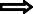 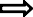 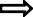 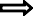 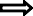 Ostali doplaci i popustiBonus/malus koeficijentK4 K5Preračunata premija (din)UKUPNA PREMIJA - za tačku 2 DOPUNSKO OSIGURANJE PRTLJAGA I PROFESIONALNOG ALATA - prema Posebnim uslovima za kombinovano osiguranje motornih vozila - auto kaskoSuma osiguranja (din)Teritorijalno pokrićePaket rizikaPremijska stopaUKUPNA PREMIJA - za tačku 3 DOPUNSKO OSIGURANJE LICA OD NEZGODE - prema Opštim uslovima za osiguranje lica od posledica nesrećnog slučaja i Dopunskim uslovima za osiguranje vozača i putnika od posledica nesrećnog slučaja za vreme upravljanja i vožnje motornim vozilimaOsigurana suma za slučaj smrti     Osigurana suma za slučaj trajnog invaliditeta Status vozača (prof. ili amater)Broj osiguranih licaUKUPNA PREMIJA - za tačku 4 +vozačputniciVI UKUPNA PREMIJA OSIGURANJA ZA NAPLATUUkupna premija osiguranja obračunata za period od  тек.год.do    02.06.наред.год.iznosi:Obračunata premija Potpuni kasko294,900.48 Din.Osiguranje od lomaDopunski kaskoOsiguranje licaUKUPNO294,900.48 Din.Porez na premiju%iznos UKUPNO5.00%14,745.02 Din.309,645.50 Din.VII PLAĆANJE PREMIJE OSIGURANJA14,745.02 Din.309,645.50 Din.Ugovorena dinamika godišnje mesečno	xPrva rata u iznosu od dinara39,320.06 Din.dospeva na naplatu odmah.plaćanja (označiti sa X)kvartalnopolugodišnje12	Ostalih(a)rate(a) u jednakim iznosima od dinaraostalodospevaju(a)сваког	,	2u mesecu za naredni месецVIII OSTALE ODREDBEOva Ponuda je sačinjena prema Posebnim uslovima za kombinovano osiguranje motornih vozila - auto kasko, Posebnim uslovima za osiguranje radnih uređaja na vozilima i vozila u celini od loma (ako je ugovoreno osiguranje od loma), Opštim uslovima za osiguranje lica od posledica nesrećnog slučaja i Dopunskim uslovima za osiguranje vozača i putnika od posledica nesrećnog slučaja za vreme upravljanja i vožnje motornim vozilima (ako je ugovoreno dopunsko osiguranje lica od nezgode).Ako je ugovor o osiguranju zaključen sa rokom trajanja dužim od godinu dana:Navedeni uslovi i klauzule su uručene Ugovaraču osiguranja, što on potpisom ove Ponude potvrđuje. Navedeni uslovi i klauzule će zajedno sa Ponudom i polisom osiguranja činiti ugovor o osiguranju.Ukoliko je osiguranje ugovoreno sa rokom trajanja dužim od jedne godine, Ugovarač osiguranja se obavezuje da plaća premiju za svaku narednu godinu osiguranja na način i u rokovima utvrđenim u ovoj Ponudi, a prema obračunskoj polisi, odnosno obračunskoj polisi i fakturi Osiguravača.Ako je po zaključenom osiguranju ugovoreno plaćanje premije u ratama, sa danom prijave ostvarenja osiguranog rizika Ugovaraču osiguranja dospeva na naplatu preostali iznos premije za obračunski period. Kada je iznos naknade iz osiguranja manji od neizmirene premije za obračunski period, Ugovaraču osiguranja dospeva na naplatu preostali iznos premije za obračunski period jednak visini utvrđene naknade.U slučaju spora između ugovarača osiguranja, odnosno osiguranika i osiguravača, ugovara se mesna nadležnost suda prema sedištu osiguravača.Ponuda je sačinjena u	Чачку	, dana 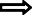 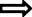 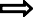 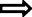 Ugovarač osiguranjaНенад БојовићM.P.ОДM.P. "БУДУЋНОСТ"а.д.о. ЧАЧАКOsiguravačГордана ЈевтићWS.C06.2.Z.07.26Čitac saobraćajne   dozvoleRegistarska oznaka: BG052XPПРИЛОГ 3-Б01Datum izdavanja: 02.05.2020 Saobraćajnu izdao:  REPUBLIKA SRBIJAVaži do: 02.05.2027Zabrana otuđenja:MI NISTARSTVO UNUTRASNJI H POSLOVA REPUBLIKE SRBIJEBroj saobraćajne: 2247485 Serijski broj: 15549c4a182f25Podaci o v lasni kuVlasnik:Ime vlasnika: MILOŠ MARKOVIĆAdresa vlasnika: BEOGRAD, ZVEZDARA, BOSANSKA 24 / 52 Jmbg vlasnika: 2105982717752Korisnik:Ime korisnika:Adresa korisnika:Jmbg korisnika:Podaci o vozi luDatum prve registracije: 25.05.2016.	Godina proizvodnje: 2015 Marka: ŠKODA	Model: FABIA 1.6Tip: -	Homologacijska oznaka: -Boja: 9M CRNA METALIZIRANA	Broj osovina: 2Broj šasije: VF1JA050525593714	Zapremina motora: 1340Broj motora: F9QK732C295077 Snaga motora: 60Odnos snaga/ masa: 0 Kategorija: PUTNICKO VOZILO Pogonsko gorivo: EVRO DIZELMasa: 1290Nosivost: 0Ukupna masa: 1310Broj mesta za sedenje: 5 (1+4)	Broj mesta za stajanje: 0ČITAČ ELEKTRONSKE LIČNE KARTE: ŠTAMPA PODATAKA	ПРИЛОГ 3а-Б01Podaci o građaninuPrezime	МАРКОВИЋime	МИЛОШIme jednog roditelja:	DUŠANDatum rodenja	21.05.1982.Mesto rođenja, opština i	BEOGRAD, ZVEZDARA, REPUBLIKA SRBIJAdržavaPrebivalište i adresa	BEOGRAD, ZVEZDARA, BOSANSKA 24/52 stanaDatum promene adrese.  Nije dostupanJMBGPol:Podaci odokumentu Dokument izdaje: Broj dokumenta Datum izdavanja: Važi do.2105982717752MPU BEOGRAD 00601389328.10.201928.10.2029Datum štampe: 25.05.20..U čipu lične karte, podaci o imenu i prezimenu imaoca lične karte ispisani su na nacionalnom pisinu onako kako su ispisani nasamom obrascu lične karte, dok su ostali podaci ispisani latiničnim pismom.Ako se ime lica sastoji od dve reči čija je ukupna dužina između 20 i 30 karaktera ili prezimena od dve reči čija je ukupna dužina između 30 i 36 karaktera, u čipu lične karte izdate pre 18.08.2014. godine, druga reč u imenu ili prezimenu skraćuje se na dva karaktera.ПРИЛОГ 4-Б01   Чачак	ZAPISNIK O IZVIĐAJU I PROCENI ŠTETEOD OPASNOSTI PROVALNE KRAĐE I RAZBOJNIŠTVAPRISUTNI IZVIĐAJU 	Приручник о полагању матурског испита у образовном профилу Службеник у банкарству и осигурању	Завод за унапређивање образовања и васпитањаЦентар за стручно образовање и образовање одраслихПрилог 5 - Б01ЕВИДЕНЦИЈА КЛИЈЕНАТА ОД „БУДУЋНОСТ“ а.д.о. ЧачакШифра задатка:	СБО Б02Назив радног задатка: Обављање послова осигурањаОпис задаткаЗапослен си као службеник осигурања у ОД „Сигурност“' а.д.о. Ужице, Трг Светог Саве 6, текући рачун код ЦВБ банке 200-1206-00, ПИБ: 106694896, МБ: 82537066, телефон/факс: 031/366- 222, е-mail: sigurnostado@gmail.com.Дана 25.05. текуће године је пристигла документација неопходна за реализацију послова неживотног осигурања.Директор ОД Биљана Марић (одговорно лице), ти је наложила да предузмеш неопходне активности користећи документацију која је дата у прилогу:Попуни понуду за осигурање имовине бр. 21 на основу примљеног захтева за осигурање имовинеОбавести клијента у писаној форми о наплати прве рате премије осигурања на основу потписане понуде за каско осигурање, како би осигурање почело од уговореног датумаСастави одговарајућу полису бр. 23 на основу усменог захтева Ивана Милошевића који је након обављеног техничког прегледа дошао код тебе да осигура свој аутомобил како би могао да га региструје. Он жели и да осигура све путнике од аутонезгодеПопуни Решење захтева за исплату накнаде из осигурања на основу Записника о извиђају и процени штете и следећих података:Клијент СТР Тријумф	(број текућег рачуна 205-12357-97 код Комерцијалне банке) има закључено осигурање залиха робе од провалне крађе и разбојништва, по понуди 36 и полиси36. Осигурање је закључено на суму осигурања од 50.000 динара која одговара стварној вредности робе, уз учешће осигураника у штети од 20%Клијент је на дан настанка пријавио штету и поднео Захтев за исплату накнаде.Изврши исплату накнаде штете попуњавањем одговарајућег инструмента платног промета, имајући у виду да се клијент није жалио у року од 8 дана који је предвиђен за жалбуЗаведи потребну документацију у одговарајуће књигеИзврши контролу наплате премије и састави опомену за плаћање премије бр. 2 на основу увида у евиденцију клијенатаПрилози:Захтев за осигурање имовинеПотписана понуда за каско осигурањеОчитана саобраћајна дозвола и очитана лична картаЗаписник о извиђају и процени штетеЕвиденција клијената осигуравајућег друштваТехничке напоменеЋирилично писмо, фонт: Times New Roman 12,Пословна писма састави у обичној блок форми и сачувај у фолдеру Матура, у подфолдеру са твојим именом и презименом.Максимално време за израду задатка је 90 минута.По истеку максималног времена израда задатка се прекида и бодује се оно што је до тада урађено.Прилог 1 – Б02„АКОРД“ д.о.о.ПРИВРЕДНО ДРУШТВО ЗА ПРОИЗВОДЊУ МУЗИЧКИХ ИНСТРУМЕНАТАМаксима Горког 218000 НишПИБ: 100955723Матични број:87245683Текући рачун: 105-00040357964-28, Аик банкаНиш, 25.05.текуће године„Сигурност“ А.Д.О.Трг Светог Саве 631000 У ж и ц еПредмет: Захтев за осигурањеПоштовани,На основу информација о условима осигурања код вас, одлучили смо да осигурамо следећу имовину нашег привредног друштва:Производни погон масивне градње чија је површина 240 м2, укупна вредност објекта је 9.000.000,00 динара - желимо да осигурамо од пожара.Машине за производњу чија  је вредност 2.600.000,00 динара  желимо да осигурамо од пожара.Залихе готових производа чија је вредност 800.000,00 желимо да осигурамо од пожара.Залихе готових производа желимо да осигурамо и од провалне крађе и разбојништва на први ризик у вредности од 400.000,00 динара и прихватамо учешће у сваком штетном догађају.Непомична стакла на производном погону у укупној површини од 80 м2, дебљина 6 mm,цена м2 стакла је 300,00 динара.Премију желимо да плаћамо сваког месеца, осигурање желимо да уговоримо на годину дана. У нади да ћемо остварити успешну пословну сарадњу,Срдачно вас поздрављамо.Д и р е к т о рСтеван Милошевић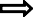 Ostali doplaci i popustiBonus/malus koeficijentK4 K5Preračunata premija (din)UKUPNA PREMIJA - za tačku 2 DOPUNSKO OSIGURANJE PRTLJAGA I PROFESIONALNOG ALATA - prema Posebnim uslovima za kombinovano osiguranje motornih vozila - auto kaskoSuma osiguranja (din)Teritorijalno pokrićePaket rizikaPremijska stopaUKUPNA PREMIJA - za tačku 3 DOPUNSKO OSIGURANJE LICA OD NEZGODE - prema Opštim uslovima za osiguranje lica od posledica nesrećnog slučaja i Dopunskim uslovima za osiguranje vozača i putnika od posledica nesrećnog slučaja za vreme upravljanja i vožnje motornim vozilimaOsigurana suma za slučaj smrti     Osigurana suma za slučaj trajnog invaliditeta Status vozača (prof. ili amater)Broj osiguranih licaUKUPNA PREMIJA - za tačku 4 +vozačputniciVI UKUPNA PREMIJA OSIGURANJA ZA NAPLATUUkupna premija osiguranja obračunata za period od  тек.год.do    02.06.наред.год.iznosi:Obračunata premija Potpuni kasko314.606,88Osiguranje od lomaDopunski kaskoOsiguranje licaUKUPNO314.606.88Porez na premiju%iznos UKUPNO5.00%15.730,34330.337,22VII PLAĆANJE PREMIJE OSIGURANJA15.730,34330.337,22Ugovorena dinamika godišnje mesečno	xPrva rata u iznosu od dinara41,947.58 Din.dospeva na naplatu odmah.plaćanja (označiti sa X)kvartalnopolugodišnje12	Ostalih(a)rate(a) u jednakim iznosima od dinaraostalodospevaju(a)сваког	,	2u mesecu za naredni месецVIII OSTALE ODREDBEOva Ponuda je sačinjena prema Posebnim uslovima za kombinovano osiguranje motornih vozila - auto kasko, Posebnim uslovima za osiguranje radnih uređaja na vozilima i vozila u celini od loma (ako je ugovoreno osiguranje od loma), Opštim uslovima za osiguranje lica od posledica nesrećnog slučaja i Dopunskim uslovima za osiguranje vozača i putnika od posledica nesrećnog slučaja za vreme upravljanja i vožnje motornim vozilima (ako je ugovoreno dopunsko osiguranje lica od nezgode).Ako je ugovor o osiguranju zaključen sa rokom trajanja dužim od godinu dana:Navedeni uslovi i klauzule su uručene Ugovaraču osiguranja, što on potpisom ove Ponude potvrđuje. Navedeni uslovi i klauzule će zajedno sa Ponudom i polisom osiguranja činiti ugovor o osiguranju.Ukoliko je osiguranje ugovoreno sa rokom trajanja dužim od jedne godine, Ugovarač osiguranja se obavezuje da plaća premiju za svaku narednu godinu osiguranja na način i u rokovima utvrđenim u ovoj Ponudi, a prema obračunskoj polisi, odnosno obračunskoj polisi i fakturi Osiguravača.Ako je po zaključenom osiguranju ugovoreno plaćanje premije u ratama, sa danom prijave ostvarenja osiguranog rizika Ugovaraču osiguranja dospeva na naplatu preostali iznos premije za obračunski period. Kada je iznos naknade iz osiguranja manji od neizmirene premije za obračunski period, Ugovaraču osiguranja dospeva na naplatu preostali iznos premije za obračunski period jednak visini utvrđene naknade.U slučaju spora između ugovarača osiguranja, odnosno osiguranika i osiguravača, ugovara se mesna nadležnost suda prema sedištu osiguravača.Ponuda je sačinjena u	Ужицу	, dana 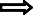 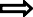 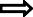 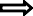 Ugovarač osiguranjaМарко ЈаковљевићM.P.ОДM.P."СИГУРНОСТ"а.д.о. УЖИЦЕOsiguravačБиљана МарићWS.C06.2.Z.07.26Čitac saobraćajne   dozvoleRegistarska oznaka: BG062PХПРИЛОГ 3-Б02Datum izdavanja: 02.05.2020 Saobraćajnu izdao:  REPUBLIKA SRBIJAVaži do: 02.05.2027Zabrana otuđenja:MI NISTARSTVO UNUTRASNJI H POSLOVA REPUBLIKE SRBIJEBroj saobraćajne: 2295385 Serijski broj: 16649c4a182f25Podaci o v lasni kuVlasnik:me vlasnika: IVAN MILOŠEVIĆAdresa vlasnika: BEOGRAD, SAVSKI VENAC, HUMSKA 14/ 2 Jmbg vlasnika: 0105984715552 Korisnik:Ime korisnika:Adresa korisnika:Jmbg korisnika:Podaci o vozi luDatum prve registracije: 25.05.2016.	Godina proizvodnje: 2015 Marka: ŠKODA	Model: SKALA 1.6Tip: -	Homologacijska oznaka: -Boja: 9M CRNA METALIZIRANA	Broj osovina: 2Broj šasije: HG1JA050525593714	Zapremina motora: 1870Broj motora: B9QK732C295077 Snaga motora: 80Odnos snaga/ masa: 0 Kategorija: PUTNICKO VOZILO Pogonsko gorivo: EVRO DIZELMasa: 1290Nosivost: 0Ukupna masa: 1840Broj mesta za sedenje: 5 (1+4)	Broj mesta za stajanje: 0ČITAČ ELEKTRONSKE LIČNE KARTE: ŠTAMPA PODATAKA	ПРИЛОГ  3а-Б02Podaci o građaninuPrezime	МИЛОШЕВИЋime	ИВАНIme jednog roditelja:	DEJAN Datum rodenja	21.05.1980.Mesto rođenja, opština i	BEOGRAD, SAVSKI VENAC, REPUBLIKA SRBIJAdržavaPrebivalište i adresa	BEOGRAD, SAVSKI VENAC, HUMSKA 14/2 stanaDatum promene adrese.  Nije dostupanJMBGPol:Podaci odokumentu Dokument izdaje: Broj dokumenta Datum izdavanja: Važi do.0105984715552MPU BEOGRAD 00555389318.10.201818.10.2028Datum štampe: 25.05.20..U čipu lične karte, podaci o imenu i prezimenu imaoca lične karte ispisani su na nacionalnom pisinu onako kako su ispisani nasamom obrascu lične karte, dok su ostali podaci ispisani latiničnim pismom.Ako se ime lica sastoji od dve reči čija je ukupna dužina između 20 i 30 karaktera ili prezimena od dve reči čija je ukupna dužina između 30 i 36 karaktera, u čipu lične karte izdate pre 18.08.2014. godine, druga reč u imenu ili prezimenu skraćuje se na dva karaktera.Прилог 4 –Б02   Ужице	ZAPISNIK O IZVIĐAJU I PROCENI ŠTETEOD OPASNOSTI PROVALNE KRAĐE I RAZBOJNIŠTVAPRISUTNI IZVIĐAJU 	Приручник о полагању матурског испита у образовном профилу Службеник у банкарству и осигурању	Завод за унапређивање образовања и васпитања Центар за стручно образовање и образовање одраслихПрилог 5 - Б02ЕВИДЕНЦИЈА КЛИЈЕНАТА ОД „СИГУРНОСТ“ а.д.о. УжицеШифра задатка:	СБО Б03Назив радног задатка: Обављање послова осигурањаОпис задаткаЗапослен си као службеник осигурања у ОД „Албатрос“' а.д.о. Крагујевац, Радоја Домановића 6, текући рачун код ЦВБ банке 200-1207-00, ПИБ: 107795807, МБ: 82638177, телефон/факс: 034/377- 333, е-mail: albatrosado@gmail.com.Дана 25.05. текуће године је пристигла документација неопходна за реализацију послова неживотног осигурања.Директор Mарија Нешић (одговорно лице), ти је наложила да предузмеш неопходне активности користећи документацију која је дата у прилогу:Попуни понуду за осигурање имовине бр. 22 на основу примљеног захтева за осигурање имовинеОбавести клијента у писаној форми о наплати прве рате премије осигурања на основу потписане понуде за каско осигурање, како би осигурање почело од уговореног датумаСастави одговарајућу полису бр. 24 на основу усменог захтева Алексе Симовића који је након обављеног техничког прегледа дошао код тебе да осигура свој аутомобил како би могао да га региструје. Он жели и да осигура све путнике од аутонезгодеПопуни Решење захтева за исплату накнаде из осигурања на основу Записника о извиђају и процени штете и следећих података:Клијент СТР Јасмин (број текућег рачуна 105-454748-25 код АИК банке) има закључено осигурање залиха робе од провалне крађе и разбојништва, по понуди 36 и полиси 36. Осигурање је закључено на први ризик 200.000 динара уз плаћен доплатак на премију осигурања за неучествовање у штети.Клијент је на дан настанка пријавио штету и поднео Захтев за исплату накнаде.Изврши исплату накнаде штете попуњавањем одговарајућег инструмента платног промета, имајући у виду да се клијент није жалио у року од 8 дана који је предвиђен за жалбуЗаведи потребну документацију у одговарајуће књигеИзврши контролу наплате премије и састави опомену за плаћање премије бр. 2 на основу увида у евиденцију клијенатаПрилози:Захтев за осигурање имовинеПотписана понуда за каско осигурањеОчитана саобраћајна дозвола и очитана лична картаЗаписник о извиђају и процени штетеЕвиденција клијената осигуравајућег друштваТехничке напоменеЋирилично писмо, фонт: Times New Roman 12,Пословна писма састави у обичној блок форми и сачувај у фолдеру Матура, у подфолдеру са твојим именом и презименом.Максимално време за израду задатка је 90 минута.По истеку максималног времена израда задатка се прекида и бодује се оно што је до тада урађено.СТР „СЛАТКОТЕКА“Његошева 4235250 ПараћинПИБ: 100866834Матични број:87356794Текући рачун: 105-00040357964-28, Аик банкаПрилог 1 – Б03Параћин, 25.05. текуће године„Албатрос“ А.Д.О.Радоја Домановића 634000 К р а г у ј е в а цПредмет: Захтев за осигурањеПоштовани,Ми смо трговина на мало која се бави продајом мешовите робе. На основу информација о условима осигурања код вас, одлучили смо да осигурамо следећу имовину:Објекат масивне градње, удаљен 10 минута од ватрогасне станице, чија је површина 50 м2 (1 м2 је 800 евра, 1€ је 120,00 динара) - желимо да осигурамо од пожара.Опрему чија је вредност 1.000.000,00 динара желимо да осигурамо од пожара.Залихе робе чија је вредност 400.000,00 желимо да осигурамо од пожара.Залихе робе желимо да осигурамо и од провалне крађе и разбојништва на први ризик у вредности од 200.000,00 динара и прихватамо учешће у сваком штетном догађају.Непомична стакла на малопродајном објекту у укупној површини од 20 м2, дебљина 8 mm,цена м2 стакла је 400,00 динара.Премију желимо да плаћамо квартално, осигурање желимо да уговоримо на годину дана.У нади да ћемо остварити пословну сарадњу, Срдачно вас поздрављамо.Д и р е к т о рТеодора Мишовић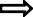 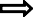 Ostali doplaci i popustiBonus/malus koeficijentK4 K5Preračunata premija (din)UKUPNA PREMIJA - za tačku 2 DOPUNSKO OSIGURANJE PRTLJAGA I PROFESIONALNOG ALATA - prema Posebnim uslovima za kombinovano osiguranje motornih vozila - auto kaskoSuma osiguranja (din)Teritorijalno pokrićePaket rizikaPremijska stopaUKUPNA PREMIJA - za tačku 3 DOPUNSKO OSIGURANJE LICA OD NEZGODE - prema Opštim uslovima za osiguranje lica od posledica nesrećnog slučaja i Dopunskim uslovima za osiguranje vozača i putnika od posledica nesrećnog slučaja za vreme upravljanja i vožnje motornim vozilimaOsigurana suma za slučaj smrti     Osigurana suma za slučaj trajnog invaliditeta Status vozača (prof. ili amater)Broj osiguranih licaUKUPNA PREMIJA - za tačku 4 +vozačputniciVI UKUPNA PREMIJA OSIGURANJA ZA NAPLATUUkupna premija osiguranja obračunata za period od  тек.год.do    02.06.наред.год.iznosi:Obračunata premija Potpuni kasko333.849,60Osiguranje od lomaDopunski kaskoOsiguranje licaUKUPNO333.849,60Porez na premiju%iznos UKUPNO5.00%16.692,48350.542,08VII PLAĆANJE PREMIJE OSIGURANJA16.692,48350.542,08Ugovorena dinamika godišnje mesečno	xPrva rata u iznosu od dinara44,513.28 Din.dospeva na naplatu odmah.plaćanja (označiti sa X)kvartalnopolugodišnje12	Ostalih(a)rate(a) u jednakim iznosima od dinaraostalodospevaju(a)сваког	,	2u mesecu za naredni месецVIII OSTALE ODREDBEOva Ponuda je sačinjena prema Posebnim uslovima za kombinovano osiguranje motornih vozila - auto kasko, Posebnim uslovima za osiguranje radnih uređaja na vozilima i vozila u celini od loma (ako je ugovoreno osiguranje od loma), Opštim uslovima za osiguranje lica od posledica nesrećnog slučaja i Dopunskim uslovima za osiguranje vozača i putnika od posledica nesrećnog slučaja za vreme upravljanja i vožnje motornim vozilima (ako je ugovoreno dopunsko osiguranje lica od nezgode).Ako je ugovor o osiguranju zaključen sa rokom trajanja dužim od godinu dana:Navedeni uslovi i klauzule su uručene Ugovaraču osiguranja, što on potpisom ove Ponude potvrđuje. Navedeni uslovi i klauzule će zajedno sa Ponudom i polisom osiguranja činiti ugovor o osiguranju.Ukoliko je osiguranje ugovoreno sa rokom trajanja dužim od jedne godine, Ugovarač osiguranja se obavezuje da plaća premiju za svaku narednu godinu osiguranja na način i u rokovima utvrđenim u ovoj Ponudi, a prema obračunskoj polisi, odnosno obračunskoj polisi i fakturi Osiguravača.Ako je po zaključenom osiguranju ugovoreno plaćanje premije u ratama, sa danom prijave ostvarenja osiguranog rizika Ugovaraču osiguranja dospeva na naplatu preostali iznos premije za obračunski period. Kada je iznos naknade iz osiguranja manji od neizmirene premije za obračunski period, Ugovaraču osiguranja dospeva na naplatu preostali iznos premije za obračunski period jednak visini utvrđene naknade.U slučaju spora između ugovarača osiguranja, odnosno osiguranika i osiguravača, ugovara se mesna nadležnost suda prema sedištu osiguravača.Ponuda je sačinjena u	Крагујевцу	, dana Ugovarač osiguranjaM.P.ОД   M.P.Osiguravač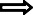 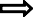 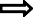 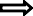 Катарина Војичић"АЛБАТРОС"а.д.о.КрагујевацМарија НешићWS.C06.2.Z.07.26Čitac saobraćajne   dozvoleRegistarska oznaka: KG072APПРИЛОГ 3 - Б03Datum izdavanja: 02.05.2020 Saobraćajnu izdao:  REPUBLIKA SRBIJAVaži do: 02.05.2027Zabrana otuđenja:MI NISTARSTVO UNUTRASNJI H POSLOVA REPUBLIKE SRBIJEBroj saobraćajne: 2321485 Serijski broj: 17749c4a192f25Podaci o v lasni kuVlasnik:mI  e vlasnika: ALEKSA SIMOVIĆAdresa vlasnika: KRAGUJEVAC, NIKOLE PAŠIĆA 2/ 9 Jmbg vlasnika: 2108990715012Korisnik:Ime korisnika:Adresa korisnika:Jmbg korisnika:Podaci o vozi luDatum prve registracije: 25.05.2017.	Godina proizvodnje: 2016 Marka: ŠKODA	Model: OKTAVIA 1.6Tip: -	Homologacijska oznaka: -Boja: 6M SIVA METALIZIRANA	Broj osovina: 2Broj šasije: VS1JA050525593714	Zapremina motora: 1870Broj motora: S0АK732C295077 Snaga motora: 85Odnos snaga/ masa: 0 Kategorija: PUTNICKO VOZILO Pogonsko gorivo: EVRO DIZELMasa: 1290Nosivost: 0Ukupna masa: 1840Broj mesta za sedenje: 5 (1+4)	Broj mesta za stajanje: 0ČITAČ ELEKTRONSKE LIČNE KARTE: ŠTAMPA PODATAKA	ПРИЛОГ 3а-Б03Podaci o građaninuPrezime	СИМОВИЋime	АЛЕКСАIme jednog roditelja:	BRANKO Datum rodenja	21.08.1990.Mesto rođenja, opština i	KRAGUJEVAC, REPUBLIKA SRBIJAdržavaPrebivalište i adresa	KRAGUJEVAC, NIKOLE PAŠIĆA 2/9stanaDatum promene adrese.  Nije dostupanJMBGPol:Podaci odokumentu Dokument izdaje: Broj dokumenta Datum izdavanja: Važi do.2108990715012MPU KRAGUJEVAC 00567889108.12.201608.12.2026Datum štampe: 25.05.20..U čipu lične karte, podaci o imenu i prezimenu imaoca lične karte ispisani su na nacionalnom pisinu onako kako su ispisani nasamom obrascu lične karte, dok su ostali podaci ispisani latiničnim pismom.Ako se ime lica sastoji od dve reči čija je ukupna dužina između 20 i 30 karaktera ili prezimena od dve reči čija je ukupna dužina između 30 i 36 karaktera, u čipu lične karte izdate pre 18.08.2014. godine, druga reč u imenu ili prezimenu skraćuje se na dva karaktera.ПРИЛОГ 4- Б03   Крагујевац	ZAPISNIK O IZVIĐAJU I PROCENI ŠTETEOD OPASNOSTI PROVALNE KRAĐE I RAZBOJNIŠTVAPRISUTNI IZVIĐAJU 	Приручник о полагању матурског испита у образовном профилу Службеник у банкарству и осигурању	Завод за унапређивање образовања и васпитањаЦентар за стручно образовање и образовање одраслихПрилог 5-Б03ЕВИДЕНЦИЈА КЛИЈЕНАТА ОД „АЛБАТРОС“ а.д.о. КрагујевацШифра задатка:	СБО Б04Назив радног задатка: Обављање послова осигурањаОпис задаткаЗапослен си као службеник осигурања у ОД „Премија“' а.д.о. Бечеј, Браће Тан 1, текући рачун код ЦВБ банке 200-1208-00, ПИБ: 106693896, МБ: 83647066, телефон/факс: 021/6666- 111, е-mail: premijaado@gmail.com.Дана 25.05. текуће године је пристигла документација неопходна за реализацију послова неживотног осигурања.Директор ОД Горан Недић (одговорно лице), ти је наложио да предузмеш неопходне активности користећи документацију која је дата у прилогу:Попуни понуду за осигурање имовине бр. 23 на основу примљеног захтева за осигурање имовинеОбавести клијента у писаној форми о наплати прве рате премије осигурања на основу потписане понуде за каско осигурање, како би осигурање почело од уговореног датумаСастави одговарајућу полису бр. 25 на основу усменог захтева Стефана Славковића који је након обављеног техничког прегледа дошао код тебе да осигура свој аутомобил како би могао да га региструје. Он жели и да осигура све путнике од аутонезгоде уз увећање осигураних сума за 50%Попуни Решење захтева за исплату накнаде из осигурања на основу Записника о извиђају и процени штете и следећих података:Клијент СТР Ирис (број текућег рачуна 160-475485-12 код банке Интеса) има закључено осигурање залиха робе од провалне крађе и разбојништва, по понуди 36 и полиси 36. Осигурање је закључено на први ризик 144.000 динара уз плаћен доплатак на премију осигурања за неучествовање у штетиКлијент је на дан настанка пријавио штету и поднео Захтев за исплату накнаде.Изврши исплату накнаде штете попуњавањем одговарајућег инструмента платног промета, имајући у виду да се клијент није жалио у року од 8 дана који је предвиђен за жалбу.Заведи потребну документацију у одговарајуће књиге.Изврши контролу наплате премије и састави опомену за плаћање премије бр. 2 на основу увида у евиденцију клијената.Прилози:Захтев за осигурање имовинеПотписана понуда за каско осигурањеОчитана саобраћајна дозвола и очитана лична картаЗаписник о извиђају и процени штетеЕвиденција клијената осигуравајућег друштваТехничке напоменеЋирилично писмо, фонт: Times New Roman 12,Пословна писма састави у обичној блок форми и сачувај у фолдеру Матура, у подфолдеру са твојим именом и презименом.Максимално време за израду задатка је 90 минута.По истеку максималног времена израда задатка се прекида и бодује се оно што је до тада урађено.Прилог 1 – Б04СТР „ПАНДА“Главни трг 1024400 СентаПИБ: 100977945Матични број: 85469374Текући рачун: 355-000509873642-18, Војвођанска банкаСента, 25.05.текуће године„Премија“ А.Д.О.Браће Тан 121220 Б е ч е јПредмет: Захтев за осигурањеПоштовани,Ми смо трговина на мало која се бави продајом обуће за децу. На основу информација о условима осигурања код вас, одлучили смо да осигурамо следећу имовину:Објекат мешовите градње, удаљен 10 минута од ватрогасне станице, чија је површина30 м2 (1 м2 је 700 евра, 1€ је 120,00 динара) - желимо да осигурамо од пожара.Опрему чија је вредност 300.000,00 динара желимо да осигурамо од пожара.Залихе робе чија је вредност 500.000,00 желимо да осигурамо од пожара.Залихе робе желимо да осигурамо и од провалне крађе и разбојништва на први ризик у вредности од 300.000,00 динара и не желимо да учествујемо у штетном догађају.Непомична стакла на малопродајном објекту у укупној површини од 20 м2, дебљина 3 mm, цена м2 стакла је 300,00 динара.Премију желимо да плаћамо квартално, осигурање желимо да уговоримо на две године. У нади да ћемо остварити пословну сарадњу,Срдачно вас поздрављамо.Д и р е к т о рМилан Станић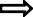 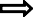 Ostali doplaci i popustiBonus/malus koeficijentK4 K5Preračunata premija (din)UKUPNA PREMIJA - za tačku 2 DOPUNSKO OSIGURANJE PRTLJAGA I PROFESIONALNOG ALATA - prema Posebnim uslovima za kombinovano osiguranje motornih vozila - auto kaskoSuma osiguranja (din)Teritorijalno pokrićePaket rizikaPremijska stopaUKUPNA PREMIJA - za tačku 3 DOPUNSKO OSIGURANJE LICA OD NEZGODE - prema Opštim uslovima za osiguranje lica od posledica nesrećnog slučaja i Dopunskim uslovima za osiguranje vozača i putnika od posledica nesrećnog slučaja za vreme upravljanja i vožnje motornim vozilimaOsigurana suma za slučaj smrti     Osigurana suma za slučaj trajnog invaliditeta Status vozača (prof. ili amater)Broj osiguranih licaUKUPNA PREMIJA - za tačku 4 +vozačputniciVI UKUPNA PREMIJA OSIGURANJA ZA NAPLATUUkupna premija osiguranja obračunata za period od  тек.год.do    02.06.наред.год.iznosi:Obračunata premija Potpuni kasko347,760.00 Din.Osiguranje od lomaDopunski kaskoOsiguranje licaUKUPNO347,760.00 Din.Porez na premiju%iznos UKUPNO5.00%17,388.00 Din.365,148.00 Din.VII PLAĆANJE PREMIJE OSIGURANJA17,388.00 Din.365,148.00 Din.Ugovorena dinamika godišnje mesečno	xPrva rata u iznosu od dinara46,368.00 Din.dospeva na naplatu odmah.plaćanja (označiti sa X)kvartalnopolugodišnje12	Ostalih(a)rate(a) u jednakim iznosima od dinaraostalodospevaju(a)сваког	,	2u mesecu za naredni месецVIII OSTALE ODREDBEOva Ponuda je sačinjena prema Posebnim uslovima za kombinovano osiguranje motornih vozila - auto kasko, Posebnim uslovima za osiguranje radnih uređaja na vozilima i vozila u celini od loma (ako je ugovoreno osiguranje od loma), Opštim uslovima za osiguranje lica od posledica nesrećnog slučaja i Dopunskim uslovima za osiguranje vozača i putnika od posledica nesrećnog slučaja za vreme upravljanja i vožnje motornim vozilima (ako je ugovoreno dopunsko osiguranje lica od nezgode).Ako je ugovor o osiguranju zaključen sa rokom trajanja dužim od godinu dana:Navedeni uslovi i klauzule su uručene Ugovaraču osiguranja, što on potpisom ove Ponude potvrđuje. Navedeni uslovi i klauzule će zajedno sa Ponudom i polisom osiguranja činiti ugovor o osiguranju.Ukoliko je osiguranje ugovoreno sa rokom trajanja dužim od jedne godine, Ugovarač osiguranja se obavezuje da plaća premiju za svaku narednu godinu osiguranja na način i u rokovima utvrđenim u ovoj Ponudi, a prema obračunskoj polisi, odnosno obračunskoj polisi i fakturi Osiguravača.Ako je po zaključenom osiguranju ugovoreno plaćanje premije u ratama, sa danom prijave ostvarenja osiguranog rizika Ugovaraču osiguranja dospeva na naplatu preostali iznos premije za obračunski period. Kada je iznos naknade iz osiguranja manji od neizmirene premije za obračunski period, Ugovaraču osiguranja dospeva na naplatu preostali iznos premije za obračunski period jednak visini utvrđene naknade.U slučaju spora između ugovarača osiguranja, odnosno osiguranika i osiguravača, ugovara se mesna nadležnost suda prema sedištu osiguravača.Ponuda je sačinjena u	Бечеју	, dana Ugovarač osiguranjaM.P.ОДM.P."ПРЕМИЈА"OsiguravačА. Стојковић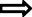 а.д.о. БЕЧЕЈ Горан НедићWS.C06.2.Z.07.26Čitac saobraćajne   dozvoleRegistarska oznaka: SO102EPПРИЛОГ 3-Б04Datum izdavanja: 02.05.2020 Saobraćajnu izdao:  REPUBLIKA SRBIJAVaži do: 02.05.2027Zabrana otuđenja:MI NISTARSTVO UNUTRASNJI H POSLOVA REPUBLIKE SRBIJEBroj saobraćajne: 3547485 Serijski broj: 18849c4a182f25Podaci o v lasni kuVlasnik:mI  e vlasnika: STEFAN SLAVKOVIĆAdresa vlasnika: SOMBOR, VOJVOĐANSKA 15/ 5Jmbg vlasnika: 2406962819966 Korisnik:Ime korisnika:Adresa korisnika:Jmbg korisnika:Podaci o vozi luDatum prve registracije: 25.05.2018.	Godina proizvodnje: 2018 Marka: OPEL	Model: ASTRA F 2.0Tip: -	Homologacijska oznaka: -Boja: 2M PLAVA METALIZIRANA	Broj osovina: 2Broj šasije: WQ1JA066625593714	Zapremina motora: 1870Broj motora: F9RK732C295088 Snaga motora: 88Odnos snaga/ masa: 0 Kategorija: PUTNICKO VOZILO Pogonsko gorivo: EVRO DIZELMasa: 1290Nosivost: 0Ukupna masa: 1840Broj mesta za sedenje: 5 (1+4)	Broj mesta za stajanje: 0ČITAČ ELEKTRONSKE LIČNE KARTE: ŠTAMPA PODATAKA	ПРИЛОГ 3а-Б04Podaci o građaninuPrezime	СЛАВКОВИЋime	СТЕФАНIme jednog roditelja:	ALEKSANDAR Datum rodenja	24.06.1962.Mesto rođenja, opština i	SOMBOR, REPUBLIKA SRBIJAdržavaPrebivalište i adresa	SOMBOR, VOJVOĐANSKA 15/5stanaDatum promene adrese.  Nije dostupanJMBGPol:Podaci odokumentu Dokument izdaje: Broj dokumenta Datum izdavanja: Važi do.2406962819966MPU SOMBOR 00701452627.01.201927.01.2029Datum štampe: 25.05.20..U čipu lične karte, podaci o imenu i prezimenu imaoca lične karte ispisani su na nacionalnom pisinu onako kako su ispisani nasamom obrascu lične karte, dok su ostali podaci ispisani latiničnim pismom.Ako se ime lica sastoji od dve reči čija je ukupna dužina između 20 i 30 karaktera ili prezimena od dve reči čija je ukupna dužina između 30 i 36 karaktera, u čipu lične karte izdate pre 18.08.2014. godine, druga reč u imenu ili prezimenu skraćuje se na dva karaktera.ПРИЛОГ 4 – Б04   Бечеј	ZAPISNIK O IZVIĐAJU I PROCENI ŠTETEOD OPASNOSTI PROVALNE KRAĐE I RAZBOJNIŠTVAPRISUTNI IZVIĐAJU 	Приручник о полагању матурског испита у образовном профилу Службеник у банкарству и осигурању	Завод за унапређивање образовања и васпитањаЦентар за стручно образовање и образовање одраслихПрилог 5 - Б04ЕВИДЕНЦИЈА КЛИЈЕНАТА ОД „ПРЕМИЈА“ а.д.о. БечејШифра задатка:	СБО Б05Назив радног задатка: Обављање послова осигурањаОпис задаткаЗапослен си као службеник осигурања у ОД „Дионис“' а.д.о. Београд, Цетињска 5, текући рачун код ЦВБ банке 200-1209-00, ПИБ: 106604896, МБ: 82647022, телефон/факс: 011/8888-222, е-mail: dionisado@gmail.com.Дана 25.05. текуће године је пристигла документација неопходна за реализацију послова неживотног осигурања.Директор ОД Вера Јовановић (одговорно лице), ти је наложила да предузмеш неопходне активности користећи документацију која је дата у прилогу:Попуни понуду за осигурање имовине бр. 24 на основу примљеног захтева за осигурање имовинеОбавести клијента у писаној форми о наплати прве рате премије осигурања на основу потписане понуде за каско осигурање, како би осигурање почело од уговореног датумаСастави одговарајућу полису бр. 26 на основу усменог захтева Зорана Димитријевића који је након обављеног техничког прегледа дошао код тебе да осигура свој аутомобил како би могао да га региструје. Он жели и да осигура све путнике од аутонезгоде уз увећање осигураних сума за 100%Попуни Решење захтева за исплату накнаде из осигурања на основу Записника о извиђају и процени штете и следећих података:Клијент СТР Треф (број текућег рачуна 340-48936524-96 код Ерсте банке) има закључено осигурање залиха робе од провалне крађе и разбојништва, по понуди 36 и полиси 36. Осигурање је закључено на први ризик 300.000 динара уз плаћен доплатак на премију осигурања за неучествовање у штетиКлијент је на дан настанка пријавио штету и поднео Захтев за исплату накнаде.Изврши исплату накнаде штете попуњавањем одговарајућег инструмента платног промета, имајући у виду да се клијент није жалио у року од 8 дана који је предвиђен за жалбуЗаведи потребну документацију у одговарајуће књиге.Изврши контролу наплате премије и састави опомену за плаћање премије бр. 2 на основу увида у евиденцију клијенатаПрилози:Захтев за осигурање имовинеПотписана понуда за каско осигурањеОчитана саобраћајна дозвола и очитана лична картаЗаписник о извиђају и процени штетеЕвиденција клијената осигуравајућег друштваТехничке напоменеЋирилично писмо, фонт: Times New Roman 12,Пословна писма	састави у обичној блок форми и сачувај у фолдеру Матура, у подфолдеру са твојим именом и презименом.Максимално време за израду задатка је 90 минута.По истеку максималног времена израда задатка се прекида и бодује се оно што је до тада урађено.Прилог 1 – Б05СТР „СВЕТ САТОВА“Булевар Михајла Пупина 102 11070 Нови БеоградПИБ: 101459321Матични број: 82398736Текући рачун: 205-00040356983-12, Комерцијална банкаНови Београд, 25.05.текуће године„Дионис“ А.Д.О.Цетињска 511000 Б е о г р а дПредмет: Захтев за осигурањеПоштовани,Ми смо трговина на мало која се бави продајом ручних сатова најпознатијих светских произвођача. На основу информација о условима осигурања код вас, одлучили смо да осигурамо следећу имовину:Објекат масивне градње, удаљен 20 минута од ватрогасне станице, чија је површина 40 м2 (1 м2 је 1.800 евра, 1€ је 120,00 динара) - желимо да осигурамо од пожара.Опрему чија је вредност 250.000,00 динара желимо да осигурамо од пожара.Залихе робе чија је вредност 800.000,00 желимо да осигурамо од пожара.Залихе робе желимо да осигурамо и од провалне крађе и разбојништва на суму осигурања и не желимо да учествујемо у штетном догађају.Непомична стакла на малопродајном објекту у укупној површини од 20 м2, дебљина 8 mm, цена м2 стакла је 350,00 динара.Премију желимо да плаћамо полугодишње, осигурање желимо да уговоримо на две године.У нади да ћемо остварити пословну сарадњу, Срдачно вас поздрављамо.Д и р е к т о рОливера Станков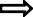 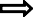 Ostali doplaci i popustiBonus/malus koeficijentK4 K5Preračunata premija (din)UKUPNA PREMIJA - za tačku 2 DOPUNSKO OSIGURANJE PRTLJAGA I PROFESIONALNOG ALATA - prema Posebnim uslovima za kombinovano osiguranje motornih vozila - auto kaskoSuma osiguranja (din)Teritorijalno pokrićePaket rizikaPremijska stopaUKUPNA PREMIJA - za tačku 3 DOPUNSKO OSIGURANJE LICA OD NEZGODE - prema Opštim uslovima za osiguranje lica od posledica nesrećnog slučaja i Dopunskim uslovima za osiguranje vozača i putnika od posledica nesrećnog slučaja za vreme upravljanja i vožnje motornim vozilimaOsigurana suma za slučaj smrti     Osigurana suma za slučaj trajnog invaliditeta Status vozača (prof. ili amater)Broj osiguranih licaUKUPNA PREMIJA - za tačku 4 +vozačputniciVI UKUPNA PREMIJA OSIGURANJA ZA NAPLATUUkupna premija osiguranja obračunata za period od  тек.год.do    02.06.наред.год.iznosi:Obračunata premija Potpuni kasko359,352.00 Din.Osiguranje od lomaDopunski kaskoOsiguranje licaUKUPNO359,352.00 Din.Porez na premiju%iznos UKUPNO5.00%17,967.60 Din.377,319.60 Din.VII PLAĆANJE PREMIJE OSIGURANJA17,967.60 Din.377,319.60 Din.Ugovorena dinamika godišnje mesečno	xPrva rata u iznosu od dinara47,913.60 Din.dospeva na naplatu odmah.plaćanja (označiti sa X)kvartalnopolugodišnje12	Ostalih(a)rate(a) u jednakim iznosima od dinaraostalodospevaju(a)сваког	,	2u mesecu za naredni месецVIII OSTALE ODREDBEOva Ponuda je sačinjena prema Posebnim uslovima za kombinovano osiguranje motornih vozila - auto kasko, Posebnim uslovima za osiguranje radnih uređaja na vozilima i vozila u celini od loma (ako je ugovoreno osiguranje od loma), Opštim uslovima za osiguranje lica od posledica nesrećnog slučaja i Dopunskim uslovima za osiguranje vozača i putnika od posledica nesrećnog slučaja za vreme upravljanja i vožnje motornim vozilima (ako je ugovoreno dopunsko osiguranje lica od nezgode).Ako je ugovor o osiguranju zaključen sa rokom trajanja dužim od godinu dana:Navedeni uslovi i klauzule su uručene Ugovaraču osiguranja, što on potpisom ove Ponude potvrđuje. Navedeni uslovi i klauzule će zajedno sa Ponudom i polisom osiguranja činiti ugovor o osiguranju.Ukoliko je osiguranje ugovoreno sa rokom trajanja dužim od jedne godine, Ugovarač osiguranja se obavezuje da plaća premiju za svaku narednu godinu osiguranja na način i u rokovima utvrđenim u ovoj Ponudi, a prema obračunskoj polisi, odnosno obračunskoj polisi i fakturi Osiguravača.Ako je po zaključenom osiguranju ugovoreno plaćanje premije u ratama, sa danom prijave ostvarenja osiguranog rizika Ugovaraču osiguranja dospeva na naplatu preostali iznos premije za obračunski period. Kada je iznos naknade iz osiguranja manji od neizmirene premije za obračunski period, Ugovaraču osiguranja dospeva na naplatu preostali iznos premije za obračunski period jednak visini utvrđene naknade.U slučaju spora između ugovarača osiguranja, odnosno osiguranika i osiguravača, ugovara se mesna nadležnost suda prema sedištu osiguravača.Ponuda je sačinjena u	Београду	, dana Ugovarač osiguranjaНаталија ТомићM.P.ОДM.P."ДИОНИС"а.д.о. БЕОГРАДOsiguravačВера ЈовановићWS.C06.2.Z.07.26Čitac saobraćajne   dozvoleRegistarska oznaka: BG008FLПРИЛОГ 3-Б05Datum izdavanja: 02.05.2020 Saobraćajnu izdao:  REPUBLIKA SRBIJAVaži do: 02.05.2027Zabrana otuđenja:MI NISTARSTVO UNUTRASNJI H POSLOVA REPUBLIKE SRBIJEBroj saobraćajne: 2747485 Serijski broj: 19949b4g182f25Podaci o v lasni kuVlasnik:mI  e vlasnika: ZORAN DIMITRIJEVIĆAdresa vlasnika: BEOGRAD, ZEMUN, MARIJE BURSAĆ 2Jmbg vlasnika: 1002983717725 Korisnik:Ime korisnika:Adresa korisnika:Jmbg korisnika:Podaci o vozi luDatum prve registracije: 25.05.2019.	Godina proizvodnje: 2019 Marka: OPEL	Model: ASTRA F 1.6Tip: -	Homologacijska oznaka: -Boja: 2M PLAVA METALIZIRANA	Broj osovina: 2Broj šasije: LS1JA066625593735	Zapremina motora: 1870Broj motora: G5CX788C295066 Snaga motora: 64Odnos snaga/ masa: 0 Kategorija: PUTNICKO VOZILO Pogonsko gorivo: EVRO DIZELMasa: 1290Nosivost: 0Ukupna masa: 1840Broj mesta za sedenje: 5 (1+4)	Broj mesta za stajanje: 0ČITAČ ELEKTRONSKE LIČNE KARTE: ŠTAMPA PODATAKA	ПРИЛОГ 3а-Б05Podaci o građaninuPrezime	ДИМИТРИЈЕВИЋime	ЗОРАНIme jednog roditelja:	RADOVAN Datum rodenja	10.02.1983.Mesto rođenja, opština i	BEOGRAD, ZEMUN, REPUBLIKA SRBIJAdržavaPrebivalište i adresa	BEOGRAD, ZEMUN, MARIJE BURSAĆ 2stanaDatum promene adrese.  Nije dostupanJMBGPol:Podaci odokumentu Dokument izdaje: Broj dokumenta Datum izdavanja: Važi do.1002983717725MPU ZEMUN 00701452619.08.201719.08.2027Datum štampe: 25.05.20..U čipu lične karte, podaci o imenu i prezimenu imaoca lične karte ispisani su na nacionalnom pisinu onako kako su ispisani nasamom obrascu lične karte, dok su ostali podaci ispisani latiničnim pismom.Ako se ime lica sastoji od dve reči čija je ukupna dužina između 20 i 30 karaktera ili prezimena od dve reči čija je ukupna dužina između 30 i 36 karaktera, u čipu lične karte izdate pre 18.08.2014. godine, druga reč u imenu ili prezimenu skraćuje se na dva karaktera.ПРИЛОГ 4-Б05   Београд	ZAPISNIK O IZVIĐAJU I PROCENI ŠTETEOD OPASNOSTI PROVALNE KRAĐE I RAZBOJNIŠTVAPRISUTNI IZVIĐAJU 	Приручник о полагању матурског испита у образовном профилу Службеник у банкарству и осигурању	Завод за унапређивање образовања и васпитањаЦентар за стручно образовање и образовање одраслихПрилог 5 - Б05ЕВИДЕНЦИЈА КЛИЈЕНАТА ОД „ДИОНИС“ а.д.о. БеоградШифра задатка:	СБО Б06Назив радног задатка: Обављање послова осигурањаОпис задаткаЗапослен си као службеник осигурања у ОД „Будућност“' а.д.о. Чачак, Господар Јованова 1, текући рачун код ЦВБ банке 200-1205-00, девизни рачун код ЦВБ банке 9030000001205, ПИБ: 105593785, МБ: 82536955, телефон/факс: 032/345-111, е-mail:buducnostado@gmail.com.Дана 25.05. текуће године је пристигла документација неопходна за реализацију послова животног осигурања.Директор ОД Гордана Јевтић (одговорно лице), ти је наложила да предузмеш неопходне активности користећи документацију која је дата у прилогу.Попуни понуду за осигурање живота на основу примљеног захтеваОбавести клијента у писаној форми о наплати прве рате премије осигурања на основу потписане понуде за рентно осигурање, како би осигурање почело од уговореног датумаСастави одговарајућу полису бр. 22 на основу потписане понуде за рентно осигурање. Клијент је уплатио прву рату премије осигурања. Датум издавања полисе 15.06. текуће годинеПопуни Решење захтева за исплату накнаде из осигурања бр. 24 на основу пријаве несрећног случаја и следећих података:ПД Литопапир има закључено колективно осигурање запослених од последица несрећног случаја на период од годину дана од 10.03. текуће године до 10.03. наредне године, редовно плаћа рате премије осигурања. Осигурана сума за случај смрти услед незгоде је 300.000 динара. На основу пријаве и лекарске документације која је достављена осигуравајућем друштву лекар је утврдио инвалидитет 5%Изврши безготовинску исплату накнаде штете Драгану Јовићу (попуњавањем одговарајућег инструмента платног промета) 8 дана након доношења решења за исплату накнаде из осигурањаЗаведи потребну документацију у одговарајуће књигеИзврши контролу наплате премије и састави опомену за плаћање бр. 2, на основу увида у евиденцију клијенатаПрилози:Захтев за осигурање животаПотписана понуда за рентно осигурањеПријава несрећног случајаЕвиденција клијената осигуравајућег друштваТехничке напоменеЋирилично писмо, фонт: Times New Roman 12,Пословна писма састави у обичној блок форми и сачувај у фолдеру Матура, у подфолдеру са твојим именом и презименом.Максимално време за израду задатка је 90 минута.По истеку максималног времена израда задатка се прекида и бодује се оно што је до тада урађено.ЈЕЛЕНА СТАЛОВИЋ	Прилог 1 – Б06ЈМБГ: 0708990787852Број ЛК: 006013893, ПУ ЧачакБосанска 56, 32 000 Чачак, Србија Тел: 064/x001112Чачак, 25.05. текуће године„Будућност“ А.Д.О.Господар Јованова 132000 Ч а ч а кПредмет: Захтев за осигурањеПоштовани,Ја сам наставник српског језика и књижевности у основној школи, удата сам и мајка троје деце. Желела бих да се осигурам за случај смрти или доживљења. Молим вас да ми доставите понуду за годишњу премију од 360 евра и осигурање бих желела да закључим у трајању од 24 године, при чему бих нагласила да сам потпуно здрава (здравствени картон се налази у Дому здравља Чачак) и да не конзумирам цигарете, алкохол и психоактивне супстанце.Уз основно осигурање, закључила бих и додатно осигурање за трајни инвалидитет и болничку накнаду и за те намене издвојила бих 50 евра годишње. Напоменула бих да ми одговара да новац уплаћујем месечно.У нади да ћете ми доставити понуду у најкраћем року, Срдачан поздрав.Јелена СталовићФилијала  Чачак	Прилог 2 – Б06Понуда за осигурање личне рентеНа ово осигурање односе не одговарајуће одредбе Закона о облигационим односима и одговарајућих услова осигурањаОдговарајући одговор означите са xУговарач Осигурањамушко ЖенскоУГОВОРНИ ЕЛЕМЕНТИ ОСИГУРАЊА* уписује се рата премије заједно са доплатком* уписује се рата премије заједно са доплаткомКОРИСНИК ОСИГУРАЊА* корисник осигурања у гарантованом периоду исплате уговара се само III / 2 и III / 5Својим потписом потврђујем да сам прочитао/ла напомене на полеђини ове понуде као и да сам примио/ла копију ове понудеФилијала	  Чачак		Прилог 3 – Б06Пријава 	12број	 	  Понуда број   165/20...	 Полиса број    124/20...	 Штета број      24	ОсигураникПРИЈАВА НЕСРЕЋНОГ СЛУЧАЈАКОРИСНИК ОСИГУРАЊА У СЛУЧАЈУ СМРТИ -ПОДНОСИЛАЦ ЗАХТЕВАПОДАЦИ О НЕСРЕЋНОМ СЛУЧАЈУПОДАЦИ ЗА ПРИЈАВУ ТРАЈНОГ ИНВАЛИДИТЕТАОвим изјављујем да сам на сва питања одговорио/ла тачно, истинито и потпуно.Овим овлашћујем лекаре који ме лече или који су ме раније лечили, односно лекаре који су лечили осигураника, да могу пружити сва обавештења у вези са пријављеним несрећним случајем које представници Сигурност осигурање а.д.о. од њих буду тражили. 	Д.Јовић	У	Чачку	дана 18. 05. тек. год.    потпис осигураника или корисника осигурањаПОДАЦИ АКО ЈЕ ДО НЕСРЕЋНОГ СЛУЧАЈА ДОШЛО У САОБРЋАЈНОЈ НЕЗГОДИ :ПОТВРДА УГОВАРАЧА ОСИГУРАЊА ЗА ПРИЈАВЉЕНУ ШТЕТУ ПО ОСНОВУ КОЛЕКТИВНОГ ОСИГУРАЊА РАДНИКА ОД ПОСЛЕДИЦА НЕСРЕЋНОГ СЛУЧАЈА (незгоде )ПОТВРДА УГОВАРАЧА ОСИГУРАЊА ( школе, факултета ) ЗА ПРИЈАВЉЕНУ ШТЕТУ ПО ОСНОВУ ОСИГУРАЊА УЧЕНИКА И СТУДЕНАТА ОД ПОСЛЕДИЦА НЕСРЕЋНОГ СЛУЧАЈА ( незгоде )ПОПИС ПОТРЕБНИХ ДОКУМЕНАТА ЗА ПРИЈАВУ НЕСРЕЋНИГ СЛУЧАЈА ( оригинал или фотокопија )У СЛУЧАЈУ ИНВАЛИДИТЕТА:Ова пријава несрећног случајаМедицинска документација о лечењу ( од почетног до завршног извештаја )Доказ о начину настанка осигураног случаја ( записник МУП-а о увиђају, решење судије за прекршаје, пресуда или изјава сведока, пријава повреде на раду )Уколико је до несрећног случаја дошло приликом управљања моторним возилом за које је потребна дозвола, оверена фотокопија возачке дозволе лица које је у моменту саобраћајне незгоде управљало возиломУ СЛУЧАЈУ СМРТИ:Ова пријава несрећног случајаИзвод из матичне књиге умрлихОтпустна листа из болнице, налаз мртвозорника или обдукциони налазДоказ о начину настанка осигураног случаја ( записник МУП-а о увиђају, решење судије за прекршаје, пресуда и сл. )Уколико је до несрећног случаја дошло приликом управљања моторним возилом за које је потребна дозвола, оверена фотокопија возачке дозволе лица које је у моменту саобраћајне незгоде управљало возиломДоказ о сродству у смислу закона о наслеђивању ( извод из матичне књиге венчаних, извод из матичне књиге рођених, решење о наслеђивању, решење о старатељству )Остала документација на захтев осигуравајућег друштва „БУДУЋНОСТ“ а.д.о. ЧачакПрилог 4- Б06ЕВИДЕНЦИЈА КЛИЈЕНАТА ОД „БУДУЋНОСТ“ а.д.о. ЧачакШифра задатка:	СБО Б07Назив радног задатка: Обављање послова осигурањаОпис задаткаЗапослен си као службеник осигурања у ОД „Сигурност“' а.д.о. Ужице, Трг Светог Саве 6, текући рачун код ЦВБ банке 200-1206-00, девизни рачун код ЦВБ банке 9030000001206, ПИБ: 106694896, МБ: 82537066, телефон/факс:  031/366-222, е-mail:sigurnostado@gmail.com.Дана 25.05. текуће године је пристигла документација неопходна за реализацију послова животног осигурања.Директор ОД Биљана Марић (одговорно лице) ти је наложила да предузмеш неопходне активности користећи документацију која је дата у прилогу.Попуни понуду за осигурање живота на основу примљеног захтеваОбавести клијента у писаној форми о наплати прве рате премије осигурања на основу потписане понуде за рентно осигурање, како би осигурање почело од уговореног датумаСастави одговарајућу полису бр. 23 на основу потписане понуде за рентно осигурање. Клијент је уплатио прву рату премије осигурања. Датум издавања полисе 15.06. текуће годинеПопуни Решење захтева за исплату накнаде из осигурања бр. 24 на основу пријаве несрећног случаја и следећих података:ПД Златиборац има закључено колективно осигурање запослених од последица несрећног случаја на период од годину дана од 10.03. текуће године до 10.03. наредне године, редовно плаћа рате премије осигурања. Осигурана сума за случај смрти услед болести је 500.000 динара. На основу пријаве и лекарске документације која је достављена осигуравајућем друштву лекар је утврдио инвалидитет 3%Изврши безготовинску исплату накнаде штете Лазару Костићу (попуњавањем одговарајућег инструмента платног промета) 8 дана након доношења решења за исплату накнаде из осигурањаЗаведи потребну документацију у одговарајуће књигеИзврши контролу наплате премије и састави опомену за плаћање бр. 2, на основу увида у евиденцију клијенатаПрилози:Захтев за осигурање животаПотписана понуда за рентно осигурањеПријава несрећног случајаЕвиденција клијената осигуравајућег друштваТехничке напоменеЋирилично писмо, фонт: Times New Roman 12,Пословна писма	састави у обичној блок форми и сачувај у фолдеру Матура, у подфолдеру са твојим именом и презименом.Максимално време за израду задатка је 90 минута.По истеку максималног времена израда задатка се прекида и бодује се оно што је до тада урађено.ИВАН ПЕТРОВИЋ	Прилог 1 – Б07ЈМБГ: 0202989756852Број ЛК: 006443893, ПУ УжицеЛимска 56, 31000 Ужице, Србија Тел: 064/x001112Ужице, 25.05. текуће године„Сигурност“ А.Д.О.Трг Светог Саве 631000 У ж и ц еПредмет: Захтев за осигурањеПоштовани,Желео бих да ми доставите понуду за осигурање у случају смрти и доживљења истека периода трајања осигурања. Радим као комерцијалиста на неодређено време, ожењен сам и имам једно дете. У могућности сам да плаћам годишње 480 евра и желео бих да ми осигурање траје 20 година. Нагласио бих да сам потпуно здрав (здравствени картон се налази у Здравственом центру Ужице) и да не конзумирам цигарете, алкохол и психоактивне супстанце.Уз основно осигурање, закључио бих и додатно осигурање за трајни инвалидитет и болничку накнаду и за те намене издвојио бих 100 евра годишње. Рате желим да плаћам сваког месеца.У нади да ћете ми доставити понуду у најкраћем року, Срдачан поздрав.Иван ПетровићФилијала  Ужице	Прилог 2 – Б07Понуда за осигурање личне рентеНа ово осигурање односе не одговарајуће одредбе Закона о облигационим односима и одговарајућих услова осигурањаОдговарајући одговор означите са xУговарач осигурањамушко женскоУГОВОРНИ ЕЛЕМЕНТИ ОСИГУРАЊАуписује се рата премије заједно са доплаткомуписује се рата премије заједно са доплаткомКОРИСНИК ОСИГУРАЊА* корисник осигурања у гарантованом периоду исплате уговара се само III / 2 и III / 5Својим потписом потврђујем да сам прочитао/ла напомене на полеђини ове понуде као и да сам примио/ла копију ове понудеФилијала	  Ужице		Прилог 3 – Б07Пријава 	12број	 	  Понуда број   165/20...	 Полиса број    124/20...	 Штета број      24	ОсигураникПРИЈАВА НЕСРЕЋНОГ СЛУЧАЈАКОРИСНИК ОСИГУРАЊА У СЛУЧАЈУ СМРТИ -ПОДНОСИЛАЦ ЗАХТЕВАПОДАЦИ О НЕСРЕЋНОМ СЛУЧАЈУПОДАЦИ ЗА ПРИЈАВУ ТРАЈНОГ ИНВАЛИДИТЕТАОвим изјављујем да сам на сва питања одговорио/ла тачно, истинито и потпуно.Овим овлашћујем лекаре који ме лече или који су ме раније лечили, односно лекаре који су лечили осигураника, да могу пружити сва обавештења у вези са пријављеним несрећним случајем које представници Сигурност осигурање а.д.о. од њих буду тражили. 	Лазар Костић	У	Ужицу	дана  18. 05. тек. год.   потпис осигураника или корисника осигурањаПОДАЦИ АКО ЈЕ ДО НЕСРЕЋНОГ СЛУЧАЈА ДОШЛО У САОБРЋАЈНОЈ НЕЗГОДИ :ПОТВРДА УГОВАРАЧА ОСИГУРАЊА ЗА ПРИЈАВЉЕНУ ШТЕТУ ПО ОСНОВУ КОЛЕКТИВНОГ ОСИГУРАЊА РАДНИКА ОД ПОСЛЕДИЦА НЕСРЕЋНОГ СЛУЧАЈА (незгоде )ПОТВРДА УГОВАРАЧА ОСИГУРАЊА ( школе, факултета ) ЗА ПРИЈАВЉЕНУ ШТЕТУ ПО ОСНОВУ ОСИГУРАЊА УЧЕНИКА И СТУДЕНАТА ОД ПОСЛЕДИЦА НЕСРЕЋНОГ СЛУЧАЈА ( незгоде )ПОПИС ПОТРЕБНИХ ДОКУМЕНАТА ЗА ПРИЈАВУ НЕСРЕЋНИГ СЛУЧАЈА ( оригинал или фотокопија )У СЛУЧАЈУ ИНВАЛИДИТЕТА:Ова пријава несрећног случајаМедицинска документација о лечењу ( од почетног до завршног извештаја )Доказ о начину настанка осигураног случаја ( записник МУП-а о увиђају, решење судије за прекршаје, пресуда или изјава сведока, пријава повреде на раду )Уколико је до несрећног случаја дошло приликом управљања моторним возилом за које је потребна дозвола, оверена фотокопија возачке дозволе лица које је у моменту саобраћајне незгоде управљало возиломУ СЛУЧАЈУ СМРТИ:Ова пријава несрећног случајаИзвод из матичне књиге умрлихОтпустна листа из болнице, налаз мртвозорника или обдукциони налазДоказ о начину настанка осигураног случаја ( записник МУП-а о увиђају, решење судије за прекршаје, пресуда и сл. )Уколико је до несрећног случаја дошло приликом управљања моторним возилом за које је потребна дозвола, оверена фотокопија возачке дозволе лица које је у моменту саобраћајне незгоде управљало возиломДоказ о сродству у смислу закона о наслеђивању ( извод из матичне књиге венчаних, извод из матичне књиге рођених, решење о наслеђивању, решење о старатељству )Остала документација на захтев осигуравајућег друштва „Сигурност“ а.д.о. УжицеПрилог 4 - Б07ЕВИДЕНЦИЈА КЛИЈЕНАТА ОД „Сигурност“ а.д.о. УжицеШифра задатка:	СБО Б08Назив радног задатка: Обављање послова осигурањаОпис задаткаЗапослен си као службеник осигурања у ОД „Албатрос“' а.д.о. Крагујевац, Радоја Домановића 6, текући рачун код ЦВБ банке 200-1207-00, девизни рачун   код ЦВБ банке 9030000001207, ПИБ: 107795807, МБ: 82638177, телефон/факс: 034/377-333, е-mail: albatrosado@gmail.com.Дана 25.05. текуће године је пристигла документација неопходна за реализацију послова животног осигурања.Директор Mарија Нешић (одговорно лице), ти је наложила да предузмеш неопходне активности користећи документацију која је дата у прилогу:Попуни понуду за осигурање живота на основу примљеног захтеваОбавести клијента у писаној форми о наплати прве рате премије осигурања на основу потписане понуде за рентно осигурање, како би осигурање почело од уговореног датумаСастави одговарајућу полису бр. 30 на основу потписане понуде за рентно осигурање. Клијент је уплатио прву рату премије осигурања. Датум издавања полисе 15.06. текуће годинеПопуни Решење захтева за исплату накнаде из осигурања бр. 31 на основу пријаве несрећног случаја и следећих података:ПД Звезда има закључено колективно осигурање запослених од последица несрећног случаја на период од годину дана од 10.03. текуће године до 10.03. наредне године, редовно плаћа рате премије осигурања. Осигурана сума за случај смрти услед болести је 300.000 динара. На основу пријаве и лекарске документације која је достављена осигуравајућем друштву лекар је утврдио инвалидитет 2%Изврши безготовинску исплату накнаде штете Јовани Радивојевић (попуњавањем одговарајућег инструмента платног промета) 8 дана након доношења решења за исплату накнаде из осигурањаЗаведи потребну документацију у одговарајуће књигеИзврши контролу наплате премије и састави опомену за плаћање бр. 2, на основу увида у евиденцију клијенатаПрилози:Захтев за осигурање животаПотписана понуда за рентно осигурањеПријава несрећног случајаЕвиденција клијената осигуравајућег друштваТехничке напоменеЋирилично писмо, фонт: Times New Roman 12,Пословна писма	састави у обичној блок форми и сачувај у фолдеру Матура, у подфолдеру са твојим именом и презименом.Максимално време за израду задатка је 90 минута.По истеку максималног времена израда задатка се прекида и бодује се оно што је до тада урађено.МИРЈАНА СИМОВИЋ	Прилог 1 – Б08ЈМБГ: 0708995787852Број ЛК: 006013844, ПУ Крагујевац Колубарска 15, 34000 КрагујевацТел: 064/x891112Крагујевац, 25.05. текуће године„Албатрос“ А.Д.О.Радоја Домановића 634000 К р а г у ј е в а цПредмет: Захтев за осигурањеПоштовани,Информисала сам се о условима осигурања у вашем осигравајућем друштву и желела бих да закључим мешовито животно осигурање у трајању од 20 година. Радим као банкарски службеник, нисам удата, нагласила бих да сам потпуно здрава (здравствени картон имам у КЦ Крагујевац) и не конзумирам цигарете, алкохол и психоаткивне супстанце. У могућности сам да издвајам 300 евра годишње.Уз основно осигурање, закључила бих и додатно осигурање од последица несрећног случаја и за те намене издвојила бих 50 евра годишње. Напоменула бих да ми одговара да новац уплаћујем квартално.У нади да ћете ми доставити понуду у најкраћем року, Срдачан поздрав.Мирјана СимовићФилијала  Крагујевац	Прилог 2 – Б08Понуда за осигурање личне рентеНа ово осигурање односе не одговарајуће одредбе Закона о облигационим односима и одговарајућих услова осигурањаОдговарајући одговор означите са xУговарач Осигурањамушко женскоУГОВОРНИ ЕЛЕМЕНТИ ОСИГУРАЊА* уписује се рата премије заједно са доплатком* уписује се рата премије заједно са доплаткомКОРИСНИК ОСИГУРАЊА* корисник осигурања у гарантованом периоду исплате уговара се само III / 2 и  III / 5Својим потписом потврђујем да сам прочитао/ла напомене на полеђини ове понуде као и да сам примио/ла копију ове понудеФилијала	  Крагујевац	Пријава 	12број	 	Понуда број   165/20…	 Полиса број    12420…	 Штета број      31	Прилог 3 – Б08ОсигураникПРИЈАВА НЕСРЕЋНОГ СЛУЧАЈАКОРИСНИК ОСИГУРАЊА У СЛУЧАЈУ СМРТИ -ПОДНОСИЛАЦ ЗАХТЕВАПОДАЦИ О НЕСРЕЋНОМ СЛУЧАЈУПОДАЦИ ЗА ПРИЈАВУ ТРАЈНОГ ИНВАЛИДИТЕТАОвим изјављујем да сам на сва питања одговорио/ла тачно, истинито и потпуно.Овим овлашћујем лекаре који ме лече или који су ме раније лечили, односно лекаре који су лечили осигураника, да могу пружити сва обавештења у вези са пријављеним несрећним случајем које представници Сигурност осигурање а.д.о. од њих буду тражили. 	Јована Радивојевић	У	Крагујевцу	дана  18. 05. тек. год.   потпис осигураника или корисника осигурањаПОДАЦИ АКО ЈЕ ДО НЕСРЕЋНОГ СЛУЧАЈА ДОШЛО У САОБРЋАЈНОЈ НЕЗГОДИ :ПОТВРДА УГОВАРАЧА ОСИГУРАЊА ЗА ПРИЈАВЉЕНУ ШТЕТУ ПО ОСНОВУ КОЛЕКТИВНОГ ОСИГУРАЊА РАДНИКА ОД ПОСЛЕДИЦА НЕСРЕЋНОГ СЛУЧАЈА (незгоде )ПОТВРДА УГОВАРАЧА ОСИГУРАЊА ( школе, факултета ) ЗА ПРИЈАВЉЕНУ ШТЕТУ ПО ОСНОВУ ОСИГУРАЊА УЧЕНИКА И СТУДЕНАТА ОД ПОСЛЕДИЦА НЕСРЕЋНОГ СЛУЧАЈА ( незгоде )ПОПИС ПОТРЕБНИХ ДОКУМЕНАТА ЗА ПРИЈАВУ НЕСРЕЋНИГ СЛУЧАЈА ( оригинал или фотокопија )У СЛУЧАЈУ ИНВАЛИДИТЕТА:Ова пријава несрећног случајаМедицинска документација о лечењу ( од почетног до завршног извештаја )Доказ о начину настанка осигураног случаја ( записник МУП-а о увиђају, решење судије за прекршаје, пресуда или изјава сведока, пријава повреде на раду )Уколико је до несрећног случаја дошло приликом управљања моторним возилом за које је потребна дозвола, оверена фотокопија возачке дозволе лица које је у моменту саобраћајне незгоде управљало возиломУ СЛУЧАЈУ СМРТИ:Ова пријава несрећног случајаИзвод из матичне књиге умрлихОтпустна листа из болнице, налаз мртвозорника или обдукциони налазДоказ о начину настанка осигураног случаја ( записник МУП-а о увиђају, решење судије за прекршаје, пресуда и сл. )Уколико је до несрећног случаја дошло приликом управљања моторним возилом за које је потребна дозвола, оверена фотокопија возачке дозволе лица које је у моменту саобраћајне незгоде управљало возиломДоказ о сродству у смислу закона о наслеђивању ( извод из матичне књиге венчаних, извод из матичне књиге рођених, решење о наслеђивању, решење о старатељству )Остала документација на захтев осигуравајућег друштва „Албатрос“ а.д.о. КрагујевацПрилог 4 - Б08ЕВИДЕНЦИЈА КЛИЈЕНАТА ОД „АЛБАТРОС“ а.д.о. КрагујевацШифра задатка:	СБО Б09Назив радног задатка: Обављање послова осигурањаОпис задаткаЗапослен си као службеник осигурања у ОД „Премија“ а.д.о. Бечеј, Браће Тан 1, текући рачун код ЦВБ банке 200-1208-00, девизни рачун код ЦВБ банке 9030000001205, ПИБ: 1106693896, МБ: 83647066, телефон/факс: 021/6666-111, е-mail:premijaado@gmail.com.Дана 25.05. текуће године је пристигла документација неопходна за реализацију послова животног осигурања.Директор ОД Горан Недић (одговорно лице), ти је наложила да предузмеш неопходне активности користећи документацију која је дата у прилогу.Попуни понуду за осигурање живота на основу примљеног захтева.Обавести клијента у писаној форми о наплати прве рате премије осигурања на основу потписане понуде за рентно осигурање, како би осигурање почело од уговореног датума.Састави одговарајућу полису бр. 50 на основу потписане понуде за рентно осигурање. Клијент је уплатио прву рату премије осигурања. Датум издавања полисе 15.06. текуће године.Попуни Решење захтева за исплату накнаде из осигурања бр. 52 на основу пријаве несрећног случаја и следећих података:ПД Атријум има закључено колективно осигурање запослених од последица несрећног случаја на период од годину дана од 10.03. текуће године до 10.03. наредне године, редовно плаћа рате премије осигурања. Осигурана сума за случај смрти услед незгоде је 200.000 динара. На основу пријаве и лекарске документације која је достављена осигуравајућем друштву лекар је утврдио инвалидитет 3%.Изврши безготовинску исплату накнаде штете Ивану Милентијевићу (попуњавањем одговарајућег инструмента платног промета) 8 дана након доношења решења за исплату накнаде из осигурања.Заведи потребну документацију у одговарајуће књиге.Изврши контролу наплате премије и састави опомену за плаћање бр. 2, на основу увида у евиденцију клијената.Прилози:Захтев за осигурање животаПотписана понуда за рентно осигурањеПријава несрећног случајаЕвиденција клијената осигуравајућег друштваТехничке напоменеЋирилично писмо, фонт: Times New Roman 12,Пословна писма	састави у обичној блок форми и сачувај у фолдеру Матура, у подфолдеру са твојим именом и презименом.Максимално време за израду задатка је 90 минута.По истеку максималног времена израда задатка се прекида и бодује се оно што је до тада урађено.РАЈКО МАТОВИЋ	Прилог 1 – Б09ЈМБГ: 0106970181823Број ЛК: 006013811, ПУ БечејУроша Предића 4, 21220 Бечеј, Србија Тел: 064/x661112Бечеј, 25.05. текуће године„Премија“ А.Д.О.Браће Тан 121220 Б е ч е јПредмет: Захтев за осигурањеПоштовани,На сајту вашег осигуравајућег друштва информисао сам се о пакетима осигурања живота. Запослен сам као монтер електроинсталација и желео бих да обезбедим своју породицу у случају смрти.У могућности сам да плаћам годишњу премију од 300 евра, а рате да плаћам месечно. Осигурање желим да траје 10 година, при чему бих нагласио да сам потпуно здрав, и да не конзумирам алкохол, цигарете и психоактивне супстанце. Здравствени картон имам у Дому здравља Бечеј.У нади да ћете ми доставити понуду у најкраћем року, Срдачан поздрав.Рајко МатовићФилијала  Бечеј	Прилог 2 – Б09Понуда за осигурање личне рентеНа ово осигурање односе не одговарајуће одредбе Закона о облигационим односима и одговарајућих услова осигурањаОдговарајући одговор означите са xУговарач Осигурањамушко ЖенскоУГОВОРНИ ЕЛЕМЕНТИ ОСИГУРАЊА* уписује се рата премије заједно са доплатком* уписује се рата премије заједно са доплаткомКОРИСНИК ОСИГУРАЊА* корисник осигурања у гарантованом периоду исплате уговара се само III / 2 и III / 5Својим потписом потврђујем да сам прочитао/ла напомене на полеђини ове понуде као и да сам примио/ла копију ове понудеФилијала	  Бечеј		Прилог 3 – Б09Пријава 	12ОсигураникПРИЈАВА НЕСРЕЋНОГ СЛУЧАЈАКОРИСНИК ОСИГУРАЊА У СЛУЧАЈУ СМРТИ -ПОДНОСИЛАЦ ЗАХТЕВАПОДАЦИ О НЕСРЕЋНОМ СЛУЧАЈУПОДАЦИ ЗА ПРИЈАВУ ТРАЈНОГ ИНВАЛИДИТЕТАОвим изјављујем да сам на сва питања одговорио/ла тачно, истинито и потпуно.Овим овлашћујем лекаре који ме лече или који су ме раније лечили, односно лекаре који су лечили осигураника, да могу пружити сва обавештења у вези са пријављеним несрећним случајем које представници Сигурност осигурање а.д.о. од њих буду тражили. 	Иван Милентијевић	У	Бечеју	дана  18. 05. тек. год.   потпис осигураника или корисника осигурањаПОДАЦИ АКО ЈЕ ДО НЕСРЕЋНОГ СЛУЧАЈА ДОШЛО У САОБРЋАЈНОЈ НЕЗГОДИ :ПОТВРДА УГОВАРАЧА ОСИГУРАЊА ЗА ПРИЈАВЉЕНУ ШТЕТУ ПО ОСНОВУ КОЛЕКТИВНОГ ОСИГУРАЊА РАДНИКА ОД ПОСЛЕДИЦА НЕСРЕЋНОГ СЛУЧАЈА (незгоде )ПОТВРДА УГОВАРАЧА ОСИГУРАЊА ( школе, факултета ) ЗА ПРИЈАВЉЕНУ ШТЕТУ ПО ОСНОВУ ОСИГУРАЊА УЧЕНИКА И СТУДЕНАТА ОД ПОСЛЕДИЦА НЕСРЕЋНОГ СЛУЧАЈА ( незгоде )ПОПИС ПОТРЕБНИХ ДОКУМЕНАТА ЗА ПРИЈАВУ НЕСРЕЋНИГ СЛУЧАЈА ( оригинал или фотокопија )У СЛУЧАЈУ ИНВАЛИДИТЕТА:Ова пријава несрећног случајаМедицинска документација о лечењу ( од почетног до завршног извештаја )Доказ о начину настанка осигураног случаја ( записник МУП-а о увиђају, решење судије за прекршаје, пресуда или изјава сведока, пријава повреде на раду )Уколико је до несрећног случаја дошло приликом управљања моторним возилом за које је потребна дозвола, оверена фотокопија возачке дозволе лица које је у моменту саобраћајне незгоде управљало возиломУ СЛУЧАЈУ СМРТИ:Ова пријава несрећног случајаИзвод из матичне књиге умрлихОтпустна листа из болнице, налаз мртвозорника или обдукциони налазДоказ о начину настанка осигураног случаја ( записник МУП-а о увиђају, решење судије за прекршаје, пресуда и сл. )Уколико је до несрећног случаја дошло приликом управљања моторним возилом за које је потребна дозвола, оверена фотокопија возачке дозволе лица које је у моменту саобраћајне незгоде управљало возиломДоказ о сродству у смислу закона о наслеђивању ( извод из матичне књиге венчаних, извод из матичне књиге рођених, решење о наслеђивању, решење о старатељству )Остала документација на захтев осигуравајућег друштва „Премија“ а.д.о. БечејПрилог 4 – Б09ЕВИДЕНЦИЈА КЛИЈЕНАТА ОД „ПРЕМИЈА“ а.д.о. БечејШифра задатка:	СБО Б10Назив радног задатка: Обављање послова осигурањаОпис задаткаЗапослен си као службеник осигурања у ОД „Дионис“' а.д.о. Београд, Цетињска 5, текући рачун код ЦВБ банке 200-1209-00, девизни рачун код ЦВБ банке 9030000001209, ПИБ: 106604896, МБ: 82647022, телефон/факс: 011/8888-222, е-mail:dionisado@gmail.com.Дана 25.05. текуће године је пристигла документација неопходна за реализацију послова животног осигурања.Директор ОД Вера Јовановић (одговорно лице), ти је наложила да предузмеш неопходне активности користећи документацију која је дата у прилогу.Попуни понуду за осигурање живота на основу примљеног захтева.Обавести клијента у писаној форми о наплати прве рате премије осигурања на основу потписане понуде за рентно осигурање, како би осигурање почело од уговореног датума.Састави одговарајућу полису бр. 40 на основу потписане понуде за рентно осигурање. Клијент је уплатио прву рату премије осигурања. Датум издавања полисе 15.06. текуће године.Попуни Решење захтева за исплату накнаде из осигурања бр. 34 на основу пријаве несрећног случаја и следећих података:ПД Универзал има закључено колективно осигурање запослених од последица несрећног случаја на период од годину дана од 10.03. текуће године до 10.03. наредне године, редовно плаћа рате премије осигурања. Осигурана сума за случај смрти услед болести је 100.000 динара. На основу пријаве и лекарске документације која је достављена осигуравајућем друштву лекар је утврдио инвалидитет 5%.Изврши безготовинску исплату накнаде штете Милану Милошевићу (попуњавањем одговарајућег инструмента платног промета) 8 дана након доношења решења за исплату накнаде из осигурањаЗаведи потребну документацију у одговарајуће књиге.Изврши контролу наплате премије и састави опомену за плаћање бр. 2, на основу увида у евиденцију клијената.Прилози:Захтев за осигурање животаПотписана понуда за рентно осигурањеПријава несрећног случајаЕвиденција клијената осигуравајућег друштваТехничке напоменеЋирилично писмо, фонт: Times New Roman 12,Пословна писма састави у обичној блок форми и сачувај у фолдеру Матура, у подфолдеру са твојим именом и презименом.Максимално време за израду задатка је 90 минута.По истеку максималног времена израда задатка се прекида и бодује се оно што је до тада урађено.РАДА ПАРЕЗАНОВИЋ	Прилог 1 – Б10ЈМБГ: 1204965782211Број ЛК: 006013812, ПУ ВождовацСтевана Првовенчаног 14, 11000 Београд, Србија Тел: 011/x662212Београд, 25.05. текуће године„Дионис“ А.Д.О.Цетињска 511000 Б е о г р а дПредмет: Захтев за осигурањеПоштовани,На сајту вашег осигуравајућег друштва информисала сам се о пакетима осигурања живота. Дипломирани сам правник, радим на пословима уговарања у ПД Јединство Београд. Желела бих да обезбедим своју породицу у случају смрти у наредне три године и молим вас да ми доставите одговарајућу понуду.У могућности сам да плаћам годишњу премију од 300 евра, а рате да плаћам полугодишње. Здравствени картон имам у Дому здравља Вождовац, потпуно сам здрава и не конзумирам алкохол, цигарете и психоактивне супстанце.У нади да ћете ми доставити понуду у најкраћем року, Срдачан поздрав.Рада ПарезановићФилијала  Београд	Прилог 2 – Б10Понуда за осигурање личне рентеНа ово осигурање односе не одговарајуће одредбе Закона о облигационим односима и одговарајућих услова осигурањаОдговарајући одговор означите са x1.Уговарач Осигурањамушко ЖенскоУГОВОРНИ ЕЛЕМЕНТИ ОСИГУРАЊА* уписује се рата премије заједно са доплатком* уписује се рата премије заједно са доплаткомКОРИСНИК ОСИГУРАЊА* корисник осигурања у гарантованом периоду исплате уговара се само III / 2 и III / 5Својим потписом потврђујем да сам прочитао/ла напомене на полеђини ове понуде као и да сам примио/ла копију ове понудеФилијала	  Београд	Пријава127Прилог 3 – Б10број	 	  Понуда број   120/20...	 Полиса број    120/20...	 Штета број      27	ОсигураникПРИЈАВА НЕСРЕЋНОГ СЛУЧАЈАКОРИСНИК ОСИГУРАЊА У СЛУЧАЈУ СМРТИ -ПОДНОСИЛАЦ ЗАХТЕВАПОДАЦИ О НЕСРЕЋНОМ СЛУЧАЈУПОДАЦИ ЗА ПРИЈАВУ ТРАЈНОГ ИНВАЛИДИТЕТАОвим изјављујем да сам на сва питања одговорио/ла тачно, истинито и потпуно.Овим овлашћујем лекаре који ме лече или који су ме раније лечили, односно лекаре који су лечили осигураника, да могу пружити сва обавештења у вези са пријављеним несрећним случајем које представници Сигурност осигурање а.д.о. од њих буду тражили. 	Милан Милошевић	У	Београду	дана  18. 05. тек. год.   потпис осигураника или корисника осигурањаПОДАЦИ АКО ЈЕ ДО НЕСРЕЋНОГ СЛУЧАЈА ДОШЛО У САОБРЋАЈНОЈ НЕЗГОДИ :ПОТВРДА УГОВАРАЧА ОСИГУРАЊА ЗА ПРИЈАВЉЕНУ ШТЕТУ ПО ОСНОВУ КОЛЕКТИВНОГ ОСИГУРАЊА РАДНИКА ОД ПОСЛЕДИЦА НЕСРЕЋНОГ СЛУЧАЈА (незгоде )ПОТВРДА УГОВАРАЧА ОСИГУРАЊА ( школе, факултета ) ЗА ПРИЈАВЉЕНУ ШТЕТУ ПО ОСНОВУ ОСИГУРАЊА УЧЕНИКА И СТУДЕНАТА ОД ПОСЛЕДИЦА НЕСРЕЋНОГ СЛУЧАЈА ( незгоде )ПОПИС ПОТРЕБНИХ ДОКУМЕНАТА ЗА ПРИЈАВУ НЕСРЕЋНИГ СЛУЧАЈА ( оригинал или фотокопија )У СЛУЧАЈУ ИНВАЛИДИТЕТА:Ова пријава несрећног случајаМедицинска документација о лечењу ( од почетног до завршног извештаја )Доказ о начину настанка осигураног случаја ( записник МУП-а о увиђају, решење судије за прекршаје, пресуда или изјава сведока, пријава повреде на раду )Уколико је до несрећног случаја дошло приликом управљања моторним возилом за које је потребна дозвола, оверена фотокопија возачке дозволе лица које је у моменту саобраћајне незгоде управљало возиломУ СЛУЧАЈУ СМРТИ:Ова пријава несрећног случајаИзвод из матичне књиге умрлихОтпустна листа из болнице, налаз мртвозорника или обдукциони налазДоказ о начину настанка осигураног случаја ( записник МУП-а о увиђају, решење судије за прекршаје, пресуда и сл. )Уколико је до несрећног случаја дошло приликом управљања моторним возилом за које је потребна дозвола, оверена фотокопија возачке дозволе лица које је у моменту саобраћајне незгоде управљало возиломДоказ о сродству у смислу закона о наслеђивању ( извод из матичне књиге венчаних, извод из матичне књиге рођених, решење о наслеђивању, решење о старатељству )Остала документација на захтев осигуравајућег друштва „Дионис“ а.д.о. БеоградПрилог 4 - Б10ЕВИДЕНЦИЈА КЛИЈЕНАТА ОД „ДИОНИС“ а.д.о. БеоградОБРАСЦИ ЗА ОЦЕЊИВАЊЕ РАДНИХ ЗАДАТАКА НА МАТУРСКОМ ИСПИТУОБРАЗАЦ ЗА ОЦЕЊИВАЊЕ РАДНОГ ЗАДАТКАОТВАРАЊЕ РАЧУНАОБАВЉАЊЕ ТРАНСАКЦИЈА ПО РАЧУНУСПРОВОЂЕЊЕ КОРЕКЦИЈЕ ПОДАТАКА ПО РАЧУНУЗАТВАРАЊЕ РАЧУНАОБРАЗАЦ ЗА ОЦЕЊИВАЊЕ РАДНОГ ЗАДАТКА БОБРАДА ЗАХТЕВА КЛИЈЕНТАЛИКВИДИРАЊЕ ШТЕТЕВОЂЕЊЕ ЕВИДЕНЦИЈЕКОНТРОЛА И ПРАЋЕЊЕ НАПЛАТЕ ПРЕМИЈЕАНЕКС 4: Тарифе из осигурањаTARIFA PREMIJA ZA OSIGURANJE OD POŽARA I NEKIH DRUGIH OPASNOSTITARIFA I - CIVILTarifna grupa 2 – Zgrade, nameštaj i ostale pokretnostiTarifna grupa 3 – roba u trgovinskim radnjama, ugostiteljskim objektima i skladištimaTabela premijskih stopa za osiguranje od rizika poplave, bujice i visoke vodeTabela premijskih stopa za osiguranje od rizika izlivanja vode iz vodovodnih i kanalizacionih cevi:RASPORED ROBE U KLASE OPASNOSTI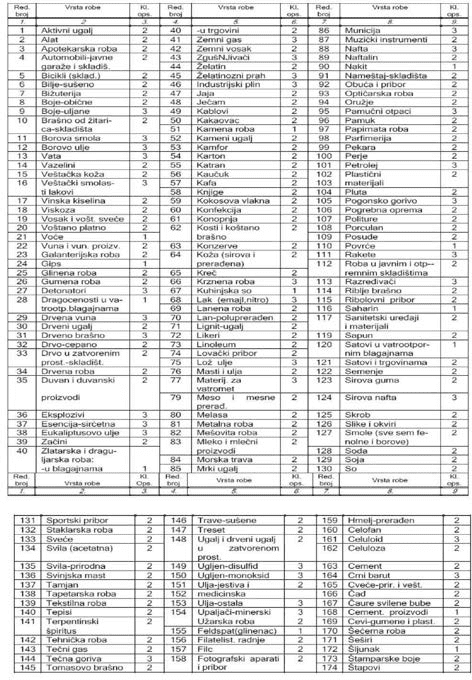 TARIFA II - INDUSTRIJAOsiguranje od osnovnih opasnosti (rizika):Napomena: Za osiguranje zaliha unutar proizvodnog rizika obracunava se doplatak od 15% na premiju za osnovne opasnostiOsiguranje od opasnosti poplave, bujice i visoke vode (dopunski rizik):Dopunski rizik izlivanja vode iz vodovodnih i kanalizacionih cevi:Raspored vrsta proizvodnje (delatnosti) po klasama opasnostiKlasa opasnosti 1: Hladnjače, proizvodnja mleka(mlekare), vodovodne instalacijeKlasa opasnosti 2: Metalna industrija, proizvodnja tkanina, proizvodnja začina, štamparije Klasa opasnosti 3: Proizvodnja dušeka, prekrivača, ćebadi, proizvodi od veštacke kože Klasa opasnosti 4: Proizvodnja furnira, kišobrana, štapovaKlasa opasnosti 5: Proizvodnja lakova, svećaKlasa opasnosti 6: Proizvodnja skija, šibicaKlasa opasnosti 7: Proizvodnja nameštaja, muzičkih instrumenata od drvetaTARIFA ZA OSIGURANJE OD OPASNOSTI PROVALNE KRAĐE I RAZBOJNIŠTVA – TARIFA IVTarifna grupa 1 – Pokretne stvari u stambenim prostorijama, kancelarijama i drugim službenimprostorijama (izuzev proizvodnih kompleksa i trgovinskih radnji)Tarifna grupa 3 – Zalihe robe, sirovina, pomoćnog i potrošnog materijala, sitnog inventara i opremePOSEBNA UGOVARANJA - Može se ugovoriti da osiguranik ne učestvuje u svakoj šteti sa 20% (obavezno učešce osiguranika iz Uslova za osiguranje od opasnosti provalne krađe i razbojništva), u kom slučaju se obračunava i naplaćuje doplatak od 50% na premiju.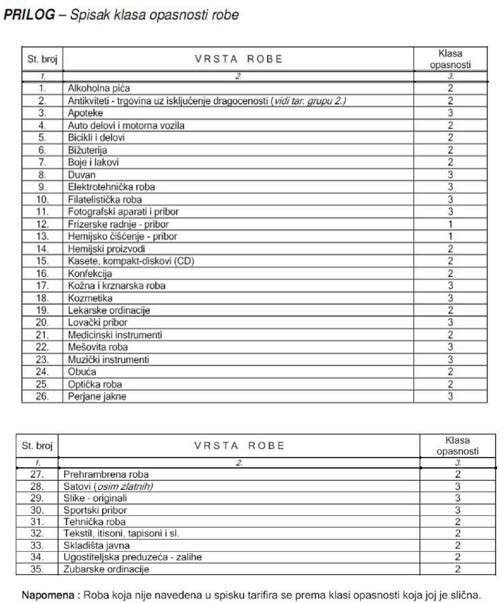 TARIFA ZA OSIGURANJE STAKLA OD LOMA – TARIFA VTarifna grupa 1 - Staklo, ogledala, ploče od mermera i veštačkog kamena, spomenici, reklamni panoiNa prvi rizik mogu se osigurati stakla čija je površina preko 200 m2Kada se osiguranje zaključi na sumu osiguranja osiguranik učestvuje u svakoj pojedinačnoj šteti u visiniod 10%.TARIFA PREMIJE – zona rizika XIIPREMIJSKA GRUPA 01 - Putnički automobiliZA OSIGURANJE:	DoplatakTAKSI VOZILA	20%RENT-A-CAR VOZILA	40%Putnickog automobila vojnog invalida, civilnog invalida rata ili invalida rada, koji su prilikom kupovine automobila imali pravo na umanjenje poreza, ali samo za jedno vozilo	Popust 10%PREMIJSKA GRUPA 02 - Teretna vozilaZA OSIGURANJE:	DoplatakTeretnog vozila koje povremeno ili stalno služi za prevoz eksplozivnih materijala ili tecnosti i gasova koji su zapaljivi ili koji mogu da zagade okolinu, a smešteni su uposebnim sudovima (kontejnerima) na tovarnom sanduku	20%Teretnog vozila koje se izdaje u najam bez vozača (rent-a-car)	40%Taksi vozila	20%Teretnog vozila za prevoz sladoleda sa uredjajem za hlađenje	Popust 20%Autokara i elektrokara koji se krecu po krugu preduzeća, ali ne i onih koji se krećupo aerodromima	Popust 30%OSIGURANJE VOZAČA, PUTNIKA I RADNIKA OD POSLEDICA NESREĆNOG SLUČAJA ZA VREMEUPRAVLJANJA IVOŽNJE MOTORNIM VOZILIMA(AUTO-NEZGODA)OSIGURANE SUME	150.000,00 din za smrt300.000,00 din za trajni invaliditetTABELA PREMIJA ZA OSIGURANJE LICA OD RIZIKA SMRTI I TRAJNOG INVALIDITETAUkoliko osiguranik želi umanjiti ili uvećati osigurane sume može to uraditi za željeni procenat pri čemu bi se ipremija ponašala na isti način.Maksimalno umanjenje osigurane sume može biti 50% a uvećanje do 100%.Ako je ugovara pravno lice, osiguranje vozača može se isključivo ugovoriti kao osiguranje vozača profesionalca.TARIFE PREMIJE ZA POTPUNO KASKO OSIGURANJEPaket rizika A – požar, udar groma, oluja, grad (tuča), snežna lavina, saobracajna nezgoda, pad ili udar nekog predmeta, iznenadno termičko ili hemijsko delovanje spolja, eksplozija, pad vazdušne letilice, manifestacije ili demonstracije, zlonamerni postupci ili obesti trećih lica, oštecenja tapaciranih delova vozila nastalih prilikom pružanja pomoci licima koja su povređena u saobraćajnoj ili nekoj drugoj nezgodi, namerno prouzrokovanje štete na osiguranoj stvari u cilju sprečavanja veće štete na toj ili drugoj stvari ili licima, poplava, bujica i visoka voda, odron zemljišta ili obrušavanje zemljišta i stena i potapanje;Paket rizika B - požar, udar groma, oluja, grad (tuča), snežna lavina, saobracajna nezgoda, pad ili udar nekog predmeta, iznenadno termičko ili hemijsko delovanje spolja, eksplozija, pad vazdušne letilice, manifestacije ili demonstracije, zlonamerni postupci ili obesti trećih lica, oštećenja tapaciranih delova vozila nastalih prilikom pružanja pomoci licima koja su povređena u saobraćajnoj ili nekoj drugoj nezgodi, namerno prouzrokovanje štete na osiguranoj stvari u cilju sprecavanja vece štete na toj ili drugoj stvari ili licima, poplava, bujica i visoka voda, odron zemljišta ili obrušavanje zemljišta i stena, potapanje, neovlašceno korišcenje vozila, krađa vozila, razbojnička krađa i razbojništvo.TARIFA PREMIJE ZA DELIMIČNO KASKO OSIGURANJEPremijska stopa za rizik lom stakla u zavisnosti od franšize – PUTNIČKA VOZILA ( u % )Paket rizika C : lom stakla kao posledica ostvarenja rizika definisanih paketom rizika A;Paket rizika D: lom i krađa stakla kao posledica ostvarenja rizika definisanih paketom rizika BKOEFICIJENTI ZA KASKO OSIGURANJE-koeficijentima se koriguje premijaK1 – koeficijent za korekciju amortizacije vozila (za starost vozila)K6, K7, K8 su koeficijenti koji su ostavljeni za buduće određivanje proširivanja pokrićaOd K9 do K14 su slobodni koeficijenti, a najčešće se koriste za korigovanje rizika na više ili niže, pa su to doplaci iliPopustiTarifa C osiguranja života (muška populacija)Tarifa C osiguranja života (ženska populacija)TARIFA III/3 OSIGURANJE ODLOŽENE DOŽIVOTNE LIČNE RENTE (muška populacija)TARIFA III/7 - OSIGURANJE ODLOŽENE LIČNE RENTE ZA ŠKOLOVANJE DECEПриручник о полагању матурског испита у образовном профилу Службеник у банкарству и осигурањуTARIFA ZA OSIGURANJE LICA OD POSLEDICA NESREĆNOG SLUČAJA(NEZGODE)Pravila prilikom određivanja osiguranih suma, a ti u se proporcije osiguranih suma za pojedineosigurane slučajeve, te se u tom kontekstu koriste sledeće forme proporcije za izračunavanje:SB: SN: TI = 1:2:4 TL = (SN +TI) / 10DN = max. TI / 3000 (u nominalnom iznosu max. 300 din dnevno)SB – osigurana suma za smrti usled bolestiSN – osigurana suma za slučaj smrti usled nesre nog slu aja TI – osigurana suma za slučaj invaliditetaTL – osigurana suma za troškove lečenjaDN – osigurana suma za prolaznu nesposobnost za rad (dnevna naknada)Tarifa 1 (Tarifna grupa 2) – Kolektivno osiguranje zaposlenihOva tarifna grupa se primenjuje za kolektivno osiguranje zaposlenih u preduzećima, ustanovama, drugim organizacijama i kod preduzetnika. Osiguranici se prihvataju u osiguranje bez obzira na zdravstveno stanje, opštu radnu sposobnost i godine života. Zaposleni mogu biti osigurani prema brojnom stanju, po evidenciji ugovarača ili po imenu. Kada se osiguranje zaključuje prema imenu uz polisu se obavezno prilaže i spisak.Tarifa 3 (tarifna grupa 2)– Osiguranje učenika i studenataSve premijske stope su u promilima.Osiguranjem po ovoj tarifnoj grupi obuhvaćeni su svi učenici, odnosno studenti navedeni u spisku uz zajedničku polisu, bez obzira na njihovo zdravstveno stanje. Ugovarač osiguranja je uprava škole, jednog razreda, jednog odeljenja, jednog doma.RASPORED ZANIMANJA U RAZREDE OPASNOSTI IZVOD IZ TARIFENNabavljačistoke i drva	IIostale robe	INastavno osoblje (profesori, nastavnici, ucitelji i treneri)samo teorijske nastave (eventualno i gimnastike kao sporedan predmet), muzike i ženskog ručnog rada, nastavnici sa praktičnom nastavom i eksperimentima, u dečijim vrtićima i učitelji igranja……………………………………………………………..........Isa vežbama otrovnim plinovima, lako zapaljivim i eksplozivnim materijalima	IIsportskih grana: alpinizam, auto-motociklizam, fudbal,	IIIostalih sportskih grana i gimnastike, pomorskihškola…	II Nastojnici zgradakoji ne obavljaju zanatske popravke u zgradi	Ikoji obavljaju zanatske radove - popravke u zgradi	IIkoji su ložaci centralnog grejanja	IIЗавод за унапређивање образовања и васпитањаЦентар за стручно образовање и образовање одраслих211Приручник о полагању матурског испита у образовном профилу Службеник у банкарству и осигурањуTARIFA ZA DOPUNSKO OSIGURANJE OD POSLEDICA NESREĆNOG SLUČAJATARIFNI PREGLEDZA DOBROVOLJNO OSIGURANJE LICA OD POSLEDICANESREĆNOG SLUČAJA (NEZGODE) UZ OSIGURANJE ŽIVOTA (EUR)Завод за унапређивање образовања и васпитањаЦентар за стручно образовање и образовање одраслихКОМПЕТЕНЦИЈА А: Обављање банкарских пословаКОМПЕТЕНЦИЈА А: Обављање банкарских пословаКОМПЕТЕНЦИЈА А: Обављање банкарских пословаКОМПЕТЕНЦИЈА А: Обављање банкарских пословаАспекти-критеријумиИндикаториИндикаториИндикаториАспекти-критеријуми123Отварање рачунаБира и штампа потребну документацијуПопуњава одговарајућу документацијуФормира досије клијентаОбављање трансакција по рачунуПопуњава одговарајући инструмент плаћања (уплата)Попуњава одговарајући инструмент плаћања (исплата)Штампа промет по рачунуСпровођење промена по рачунуВрши избор образаца за промену података по рачунуСпроводи процедуру корекцијеподатака кроз документацију и програмИздаје потврду из софтвера о извршеној промениЗатварање рачунаПопуњава захтев за затварање рачунаИздаје потврде и изводеЛиквидира досијеКОМПЕТЕНЦИЈА Б: Обављање послова осигурањаКОМПЕТЕНЦИЈА Б: Обављање послова осигурањаКОМПЕТЕНЦИЈА Б: Обављање послова осигурањаКОМПЕТЕНЦИЈА Б: Обављање послова осигурањаАспекти-критеријумиИндикаториИндикаториИндикаториАспекти-критеријуми123Обрада захтева клијентаСаставља понуду на основу захтева за осигурањеСаставља обавештење на основу потписане понудеСаставља полисуЛиквидирање штетеПопуњава решење захтева за исплату накнаде из осигурањаБира одговарајући инструмент платног прометаПопуњава одговарајући инструмент платног промета за исплату штетеВођење евиденцијеЗадужује понуду и полису у обрасцу строге евиденцијеЗаводи обавештење у књизи издатих обавештењаПопуњава књигу штетаКонтрола и праћење наплате премијеКонтролише наплату премијеСаставља опоменуАжурира преглед клијенатаУченик:Ученик:општи:успешно завршен четврти разред образовног профила службеник у банкарству и осигурањупосебни:прибор за писање (обавезна хемијска оловка)калкулаторШкола:Школа:за припрему и спровођење матурског испита неопходно је да школа, у договору са социјалним партнерима, обезбеди потребне услове за израду одговарајућих радних задатака:Време (термине за извођење свих делова матурског испита, укључујући план релизације радних задатака);Просторе за реализацију теста знања;Биро за обуку;Персоналне рачунаре са инсталираним банкарским софтвером, Windowsоперативним системом и Microsft Office пакетом и умреженим рачунарима;Штампач повезан са сервером;Папир за штампање формата А4;Хефталицe;Спајалице;Фасцикле – картонске или коверте формата А4;Провидне заштитне пластичне фолије за одлагање радног материјала;Преносиву меморију (USB Flash memory);Одговарајући број примерака тестова;Одговарајући број примерака радних задатака са одштампаном бланко документацијом;Тарифе из осигурања;Фолдери са бланко банкарском документацијом на радној површини сваког рачунара;Печати за оверу банкарске документације;Записнике о полагању матурског испита за сваког ученика;Обрасце за оцењивање радних задатака за сваког члана испитне комисије;Чланове комисија обучене за оцењивање засновано на компетенцијама.за припрему и спровођење матурског испита неопходно је да школа, у договору са социјалним партнерима, обезбеди потребне услове за израду одговарајућих радних задатака:Време (термине за извођење свих делова матурског испита, укључујући план релизације радних задатака);Просторе за реализацију теста знања;Биро за обуку;Персоналне рачунаре са инсталираним банкарским софтвером, Windowsоперативним системом и Microsft Office пакетом и умреженим рачунарима;Штампач повезан са сервером;Папир за штампање формата А4;Хефталицe;Спајалице;Фасцикле – картонске или коверте формата А4;Провидне заштитне пластичне фолије за одлагање радног материјала;Преносиву меморију (USB Flash memory);Одговарајући број примерака тестова;Одговарајући број примерака радних задатака са одштампаном бланко документацијом;Тарифе из осигурања;Фолдери са бланко банкарском документацијом на радној површини сваког рачунара;Печати за оверу банкарске документације;Записнике о полагању матурског испита за сваког ученика;Обрасце за оцењивање радних задатака за сваког члана испитне комисије;Чланове комисија обучене за оцењивање засновано на компетенцијама.Укупан број бодова остварен на тестуУСПЕХдо 50недовољан (1)50,5 – 63довољан (2)63,5 – 75добар (3)75,5 – 87врло добар (4)87,5 - 100одличан (5)УКУПАН БРОЈ БОДОВАУСПЕХдо 99недовољан (1)100-125довољан (2)126-150добар (3)151-175врло добар (4)176-200одличан (5)Дужности - стручне компетенцијеЗадаци - jединице компетенцијaОбављање послова са готовиномПрипрема документације за рад са странкамаПријава и отварање благајнеПријем новца из трезораПријем уплате у динаримаИсплата у динаримаИсплата ефективног страног новцаПријем уплате ефективног страног новцаПредаја сувишка новца трезоруЗакључивање благајне на крају смене и штампање извештајаПуњење банкомата и других машина у пословању са готовиномОбављање послова по динарским рачунима правних лицаПрипрема документације за рад са странкамаОтварање текућих рачуна правних лицаПријем и књижење налогаИздавање извода и потврда на захтев клијенатаЗатварање текућих рачуна правних лицаПријем инструмената обезбеђења плаћањаПријем чекова и слипова правних лицаОбављање послова по динарским рачунима физичких лицаПрипрема документације за рад са странкамаОтварање рачуна физичких лица и динарских штедних књижицаПријем захтева за издавање платних картицаИздавање чековаПријем и обрада налога за безготовинско плаћањеГашење рачунаИздавање извода, извештаја и потврдаОбављање послова везаних за кредите становништва и правних лицаПријем, припрема и обрада кредитних захтеваЗакључивање уговора о кредитуПраћење отплате кредитаЛиквидирање кредитаДужности - стручне компетенцијеЗадаци - jединице компетенцијaОбављање девизних послова везаних за физичка лицаОтварање девизних рачуна физичких лицаПријем налога за уплату, исплату и преносПријем иностраних чековаПријем налога за вршење дознаке према иностранствуПријем дознака из иностранстваОткуп ефективеПродаја ефективеЗатварање девизних рачунаОбављање послова везаних за »Western Union«Обављање девизних послова везаних за правна лицаОтварање девизних рачунаЗатварање девизних рачунаОбрада налога за плаћање према иностранствуОбрада прилива из иностранстваОбављање послова при откупу девизаОбрада документације за службени пут у иностранствоКореспонденција са правним лицимаОбављање послова везаних за хартије од вредностиОтварање рачуна хартија од вредности (ХоВ)Пријем налога клијената по рачунима ХоВПосредовање у пријему налога за трговање на берзи и брокерској кућиОтварање наменских новчаних рачуна за послове са ХоВ (за куповину и продају)Пријем новчаних уплата за куповину ХоВИсплата са наменског новчаног рачуна за продају ХоВИздавање извода о стањима на рачунима ХоВ и наменским новчаним рачунимаВанберзански откуп обвезница на шалтеру банкеОбављање послова трезора, оставе и сефоваПрипрема документације за рад са готовином, меницама и чековним бланкетимаПрипрема готовине за радДистрибуција и прикупљање готовинеОбављање послова са сефовимаПродаја животног осигурањаПланирање продаје (учествовање у реализацији целокупног плана и давање предлоге за следећу годину)Обављање продајног разговораЗакључивање продаје (склапање понуде)„Нега“ клијентаДужности - стручне компетенцијеЗадаци - jединице компетенцијaПродаја неживотног осигурањаУтврђивање потреба клијената (обављање продајног разговора)Прикупљање података потребних за израду понудеПроцена ризика (самостално - само за уобичајене, једноставне случајеве или уз консултације стручних служби)Израда понуде (тарифирање)Израда полисе (уношење података у базу)Идентификовање предмета за реосигурањеПреузимање ризика за животно и имовинско осигурањеРазврставање достављене понуде по врстама производа и ризицимаКонтрола исправности понуде и полисеСнабдевање продајне мреже потребним материјаломВођење евиденције о достављеним и урађеним полисамаОбрада захтева по полисамаПријем захтева пре издавања или за време трајања полисеРешавање уобичајених захтева (на основу мишљења лекара цензора или неког другог стручњака)Обрада захтева за накнаду штете (осигураног случаја)Процена типског одштетног захтеваЛиквидирање типских штетаОбавештавање клијента о резултату обраде захтеваСарадња са интерним и екстерним службамаРазмена информација/документације са финансијском службомКонтактирање службе маркетинга (у вези промотивних акција, наградних игара, пропагандног материјала, истраживања, потрошног материјала)Одржавање редовног контакта са заступницима и агенцијама на теренуКонтрола тока важеће документацијеКонтактирање клијената и екстерних сарадника (лизинг компаније, банке, здравствене установе, судски проценитељи)Организовање сопственог радаПланирање дневних, недељних и месечних активностиКонтрола испуњења планаИзрада различитих врста извештајаПровера стечених услова за архивирање документацијеОдлагање документације у архивуСтручне компетенцијеЗнањаВештинеСпособности и ставовиПо завршеном програму образовања, лице ће бити у стању да:По завршеном програму образовања, лице ће бити у стању да:По завршеном програму образовања, лице ће бити у стању да:По завршеном програму образовања, лице ће бити у стању да:обављање послова са готовиномдефинише благајну и врсте благајнеразликује документацију за рад у благајниразликује новац у оптицају и новац ван оптицајаидентификује елементе заштите новцаобјасни снабдевање благајне готовиномразуме значај сортирања и паковања новцаобјасни послове са страном ефективомобјасни уплате и исплате на благајнипознаје поступак пуњења банкомата идругих машина у пословању са готовиномпримењује прописане процедуре за обављање послова са готовиномприпреми документацију за рад са готовиномсортира новацпријави и отвори благајнуспроведе трансакције уплате иисплате у динарима и ефективном страном новцуутврђује стварно стање благајнезакључи благајну на крају рада смене и штампа извештајесавесно, одговорно, уредно ипрецизно обавља поверене послове;ефикасно планира и организује време;испољи позитиван однос према значају спровођења прописа и важећих стандарда у делатности банкарства и осигурања;испољи позитиван однос према функционалности и техничкојисправности уређаја које користи при обављању посла;испољи толерантност, љубазност, комуникативност и флексибилност у односу према сарадницима иклијентима;ради у тиму;буде оријентисан према клијенту;буде прилагодљив на промене у раду и решава проблеме у раду;испољи иницијативност ипредузимљивост при обављању посла;процени клијента с аспекта продаје/куповине;испољи преговарачку способност и продајне вештине;испољи упорност и истрајност при обављању посла;буде самокритичан и објективан при обављању посла;испољи позитиван однос према професионално-етичким нормама и вредностима.обављање послова по динарским рачунима правних лицаобјасни процедуру отварања и вођења динарских и наменских рачуна знајепослове: компензацијe, цесијe и асигнацијeобјасни блокаду рачунаобјасни процедуру гашења рачунаприма и припрема документацију за радотвара текуће и наменске рачунеформира досије текућег рачунаизврши корекцију податакаспроводе трансакције по текућем и наменском рачунуиздаје изводе и потврде на захтев клијенатаспроведе поступак блокаде рачуназатвара текуће рачуне правних лицасавесно, одговорно, уредно ипрецизно обавља поверене послове;ефикасно планира и организује време;испољи позитиван однос према значају спровођења прописа и важећих стандарда у делатности банкарства и осигурања;испољи позитиван однос према функционалности и техничкојисправности уређаја које користи при обављању посла;испољи толерантност, љубазност, комуникативност и флексибилност у односу према сарадницима иклијентима;ради у тиму;буде оријентисан према клијенту;буде прилагодљив на промене у раду и решава проблеме у раду;испољи иницијативност ипредузимљивост при обављању посла;процени клијента с аспекта продаје/куповине;испољи преговарачку способност и продајне вештине;испољи упорност и истрајност при обављању посла;буде самокритичан и објективан при обављању посла;испољи позитиван однос према професионално-етичким нормама и вредностима.обављање послова по динарским рачунима физичких лицаразликује врсте депоаoбјасни процедуру депо пословаразуме функцију кредитног бироаобјасни процедуру отварања, вођења и затварања динарских рачунаразликује начине располагања средствима на текућем рачуну и штедном рачунуразликује врсте штедње грађанаобјасни платне и кредитне картицеприпреми документацију за динарске пословеспроведе процедуру отварања и затварања динарских рачунаспроведе трансакције по динарским рачунимаприма и обрађује налоге за безготовинско плаћањезакључује трајни налогиздаје, врши замену и поништава чековеспроведе поступак разорочењаиздаје изводе, извештаје и потврдесавесно, одговорно, уредно ипрецизно обавља поверене послове;ефикасно планира и организује време;испољи позитиван однос према значају спровођења прописа и важећих стандарда у делатности банкарства и осигурања;испољи позитиван однос према функционалности и техничкојисправности уређаја које користи при обављању посла;испољи толерантност, љубазност, комуникативност и флексибилност у односу према сарадницима иклијентима;ради у тиму;буде оријентисан према клијенту;буде прилагодљив на промене у раду и решава проблеме у раду;испољи иницијативност ипредузимљивост при обављању посла;процени клијента с аспекта продаје/куповине;испољи преговарачку способност и продајне вештине;испољи упорност и истрајност при обављању посла;буде самокритичан и објективан при обављању посла;испољи позитиван однос према професионално-етичким нормама и вредностима.Стручне компетенцијеЗнањаВештинеСпособности и ставовиобављање послова везаних за кредитестановништва и правних лицаразуме кредит и његов значајразликује врсте кредита становништва и правних лицанаведе услове и документацију неопходне за одобравање кредитаразликује врсте и начине обрачуна каматеобјасни пријем захтева и документације за поједине врсте кредитаобјасни инструменте обезбеђења кредитаобјасни поступак при закључивању уговора о кредитуобјасни поступак праћења отплате кредитаобјасни ликвидирање кредитаприма, припрема и обрађујеразличите врсте кредитних захтевапопуни захтев и сагласност за кредитни бироспроведе поступак одобравања кредитаконтролише инструменте обезбеђења кредитазакључи уговор о кредитуформира кредитни досијепрати отплату кредитаспроведе превермену отплату кредиталиквидира кредитобављање девизних послова везаних за физичка лицаразликује појам валуте и девизаобјасни конвертибилностразликује врсте и начин формирања девизних курсеваобјасни облике монетарне неравнотежеобјасни мењачке пословеобјасни процедуру отварања, вођења и затварања девизних рачуна резидената и нерезиденатаобјасни уплате и исплате преко девизних рачунаобјасни послове са међународним платним картицамаобјасни трансфер новца (Western Union)припрема документацију за девизне пословеспроведе процедуру отварања и затварања девизних рачунаспроведе трансакције уплате и исплате са девизних рачунаприма и обрађује налоге за безготовинско плаћањевршу откуп и продају валутaиздаје изводе, извештаје и потврдеобављање девизних послова везаних за правна лицаобјасни отварање, вођење и затварање девизног рачунаобјасни плаћање и наплату из иностранства – лоро, нострообјасни исплату девиза за службена путовања у иностранстворазликује инструменте плаћања са иностранством- попуњава инструменте плаћања са иностранствомСтручне компетенцијеЗнањаВештинеСпособности и ставовиобављање послова везаних за хартије од вредностиобјасни финансијско тржиште, врсте и његову улогуобјасни хартије од вредностиобјасни берзанско пословањеразуме трговање хартијама од вредностиобјасни поступак при закључивању уговора о заступању клијенатаобјасни процедуру отварања и вођења рачуна хартија од вредностиобјасни пријем и спровођење налога клијената по рачунима хартија од вредностиобјасни новчане трансакције у купопродаји хартија од вредности икупопродају хартија од вредности преко шалтера (ванберзанских)спроведе процедуру отварања и гашења наменских рачуна за куповину и продају хартија од вредностиспроводи трансакције уплате за куповину хартија од вредностиспроводи трансакције исплате са рачуна за продају хартија одвредностиврши пренос средстава са рачуна за продају на рачун за куповинуиздаје прегледе по рачунимаобављање послова трезора, оставе и сефоваобјасни рад са трезоромобјасни руковање сефомразликује мере безбедности сефапознаје послове са сефовиматребује и прима новац од трезорапредаје сувишак новца трезорупродаја животног осигурањанаведе елементе плана продајеобјасни фазе продајног разговораразликује врсте животног осигурањанаведе елементе понудеразликује тарифеобјасни значај комуникације након продајенаправи план продајеобави продајни разговортарифира и саставља понуду осигурањапродаја неживотног осигурањаразликује врсте неживотног осигурањаанализира потребе клијентаразликује предмет осигурањаразликује уобичајене ризикенаведе елементе понуденаведе елементе полисеобјасни реосигурањеобавља продајни разговорпроцени уобичајене ризикепопуни понуду осигурањаизради полису сигурањаСтручне компетенцијеЗнањаВештинеСпособности и ставовипреузимање ризика за животно и имовинско осигурањенаведе врсте осигурања и врсте осигураних ризиканаведе елементе понуде и полисе осигурањанаведе врсте образаца строге евиденцијеобјасни управљање обрасцима строге евиденцијеразврста достављене понуде по врстама осигурања и ризицимауправља обрасцима строге евиденцијеобрада захтева по полисамапознаје процедуру ликвидације типских штетапознаје потребну документацију за ликвидацију типских штетаобјасни накнаду из осигурањапријем захтева и потребне документацијеизрачунавање накнаде из осигирањаобавештава клијенте о резултатима обраде захтевасарадња са интерним и екстерним службамаобјасни начине примене савремених средстава комуникацијеразликује интерну и екстерну коресподенцију и комуникацијуразликује пословна писмапознаје различите рачунарске програме за потребе обављања свог посларазликује типове личностикористи савремена средства комуникације и евиденције у пословањуводи пословну кореспонденцијукористи технику слепог куцањаприлагоди комуникацију саклијентима и сарадницима у зависности од типа личностиорганизовање сопственог раданаведе елементе плана активностинаведе елементе различитих врста извештајаобјасни видове класификовања и архивирања документацијепланира дневне, недељне и месечне активностиврши контролу испуњења планасаставља извештајеспроведе поступак сортирања, класификовања и архивирања документацијекористи законску и друге регулативе из области осигурања и прати њихове промене.Подаци од Кредитног бироа се могу прибавити искључиво на основу:сагласности банкесагласности клијентаписане сагласности клијентадоговора између клијента и банке1Кредитни биро обезбеђује информације о:важећим каматним стопамаактуелним кредитним условимауредности измирења обавеза правних и физичких лица1Привредно друштво је аплицирало за кредит у износу од 155.000,00 евра за проширење капацитета.  У  бизнис  плану  је  наведно  да  ће  изградња  трајати  две  године  и  да привредно друштво планира да кредит враћа три године од текућих приходановоизграђених капацитета. На основу приложене документације Кредитни одбор банке је  одобрио  кредит  под  следећим  условима:  4%  годишња  каматна  стопа,  грејс  период две године, период између рата 3 месеца.Привредно друштво ће интеркаларну камату плаћати:две годинетри годинепет година1Штедним   улогом   могу   располагати   власник,   овлашћено   лице,   законски   заступник малолетног лица и старатељ (за лице под старатељством), ако штедна књижица гласи на:доносиоцадоносиоца уз шифруиме1Готов   новац   од   експозитуре   Народне   банке   Србије   преузимају   овлашћена   лица запослена у Банци, која су наведна на Захтеву за исплату готовог новца, а којих мора бити најмање:двојетројечетворо1Документ који се не попуњава у процедури снабдевања благајне готовином је:Пријем новцаНалог – спецификација за исплатуЗахтев за исплату готовог новцаПредаја новца1Документ који се не попуњава у процедури отпреме сувишка готовог новца из благајне у НБС је:Пријем новцаНалог – спецификација за уплатуПредаја новца1Правно лице - продавац из Минхена је послао робна документа банци у Минхену у којој има отворен рачун,  одмах по отпремању робе купцу. Ова банка је послала документакореспондентној банци у земљи у којој правно лице – купац има отворен рачун. Кореспондентна банка је предала документа купцу, након што је он акцептирао меницу. Изабрати инструмент платног промета са иностранством о којем је реч.Банкарска дознакаМеђународни акредитивМеђународни документарни инкасо2У трезору се поред вредносних папира могу чувати и остале вредности:резервни кључевитрезорска документацијапапирни новацефективни страни новацновчанице повучене из оптицајакњига примљених и послатих пошиљки1,5Карактеристике хартија од вредности које се односе на акције су:приоритет у наплати из ликвидационе масеправо контроле пословања привредног друштванеизвестан приноссувласници привредног друштвакредитори предузећаимају рок доспећа1,5Карактеристике хартија од вредности које се односе на обвезнице су:приоритет у наплати из ликвидационе масеправо контроле пословања привредног друштванеизвестан приноссувласници привредног друштвакредитори предузећаимају рок доспећа1,5Обавеза благајника је да, у ситуацији када књиговодствено стање износи 50.000,00 динара, а стварно стање утврђено пребројавањем износи 58.000,00 динара:уплати разлику на благајнички рачунтребује још новца из трезора ради надокнаде разликесастави записник о мањку који потписују благајник и чланови комисијеврати вишак ономе коме припада, односно уплати разлику на рачун благајнички вишкови уколико није могуће утврдити коме вишак припадапријави вишак непосредном руководиоцу2Означити ситуације које се односе на безготовинско плаћање.оснивач привредног друштва уплаћује на рачун позајмицу за ликвидност.овлашћено лице привредног друштва наплаћује потраживања од другог привредног друштвапривредно друштво измирује обавезе за купљену робу по фактуризаступник привредног друштва подиже готовину са рачуна за текуће материјалне трошкове.2Вредности које се могу примити у депо су:ефективни страни новацефективни домаћи новацхартије од вредностилако запаљиви предметипредмети подложни кварењудрагоцености2Овером административне забране, привредно друштво се обавезује да:поступи по писменом обавештењу банке када је реч о промени месечне ратеписаним путем обавести банку уколико дође до повећања зараде запосленог који је корисник кредитаписаним путем обавести банку уколико дође до смањења зараде запосленог који је корисник кредитаписаним путем обавести банку да је запослени узео нови кредит код друге банкеписаним путем обавести банку, ако дође до раскида радног односа између привредног друштва и корисника кредита.2Вредносни папири који се чувају у трезору су:меницеакцијепапирни новацтрезорска документацијаефективни страни новацкредитна писма у динарима и страној валутиновчанице повучене из оптицајавредности по основу залога2Означити ситуације које се односе на готовинско плаћање.оснивач привредног друштва уплаћује на рачун позајмицу за ликвидностовлашћено лице привредног друштва наплаћује потраживања од другог привредног друштвапривредно друштво измирује обавезе за купљену робу по фактуризаступник привредног друштва подиже готовину са рачуна за текуће материјалне трошкове218.        Приликом  пребројавања  новца,  банкарски  службеник  је  уочио  новчаницу  за  коју  је посумњао  да је фалсификат. Банка са таквим примерком новца, за који се утврди да је фалсификат, поступа као са  	у готовом новцу.119.        Новац који клијент полаже у банку, при чему се у уговору банка обавезује да ће новчана средства  вратити  клијенту  увећана  за  камату  у  одређеном  року  и  под  одређеним условима, назива се	.120.	Зајмопримац   учествује   у   финансирању   кредита   који   му   је  одобрен   у   одређеном проценту и та средства представљају	.121.	Власник и овлашћено лице текућег рачуна физичког лица могу своје месечне обавезе према  правним  лицима  са  којима  је  Банка  закључила  споразум,  плаћати  издавањем 	.122. По преузимању новца од експозитуре НБС, два овлашћена лица пословне банке се враћају у своју експозитуру и предају новац благајнику уз приложен Налог – спецификацију за исплату, а благајник том приликом попуњава документ под називом 	.123.	Посебан простор у банци у коме се чувају новац и друге вредности назива се	.124.      Овлашћена лица запослена у Банци и наведена на Захтеву за исплату готовог новца, која преузимају готов новац од експозитуре Народне банке Србије дужна су да код себе имају	писано	овлашћење	Банке	за	преузимање	новца, 	и	.125.	Уколико је број текућег рачуна физичког лица  200 – 00000019392765 – 56, прва група бројева  (200)  означава   	,  друга  група  бројева  (00000019392765) 	, а трећа група бројева (56)	.1,526.        Уколико је банка одобрила привредном друштву дугорочни кредит на 10 година са грејс периодом  од  6  месеци  и  периодом  рате  од  6  месеци,  утврдити  број  рата  отплате кредита.Број рата је  	.2Врећице у које се пакује ковани новац, садрже различити број кованица у зависности од апоена.Врећица у коју се пакује апоен од 1 динар садржи  	комада кованица.Врећица у коју се пакује апоен од 2 динара садржи  	комада кованица.Врећица у коју се пакује апоен од 5 динара садржи  	комада кованица3Различита паковања папирних новчаница садрже тачно утврђен број комада папирног новца:пакет	комада паприних новчаницасвежањ	комада папирних новчаницааманет	комада папирних новчаница.329.        Привредно друштво је аплицирало за кредит од 74.000,00 евра за изградњу производне хале. У бизнис плану је наведно  да ће изградња  трајати годину  дана  и да привреднодруштво планира да кредит враћа три године од текућих прихода новоизграђене хале. На  основу  приложене  документације  Кредитни  одбор  банке  је  одобрио  кредит  под следећим условима: 5% годишња каматна стопа, грејс период 1 година, период између рата 1 месец, враћање ануитетски у 36 рата.Кредит је одобрен на период од                                        године, са интеркаларном каматом која ће се обрачунавати на износ од	евра.330.        Привредно друштво је аплицирало за кредит у износу од 356.000,00 евра за изградњу производне  хале. У  бизнис  плану  је  наведно  да  ће  изградња  трајати три  године  и  да привредно друштво планира да кредит враћа седам година од текућих прихода новоизграђене  хале.  На  основу  приложене  документације  Кредитни  одбор  банке  је одобрио кредит под следећим условима: рок отплате је 10 година, 3% годишња каматнастопа,  грејс  период  три  године,  период  између  рата  6  месеци.  Кредит  је  одобрен  и пуштен на рачун привредног друштва 05.02.2020. године.Укупан  број  рата  које  привредно  друштво  треба  да  измири  је   	,  са датумом доспећа прве рате	.(дан, месец и година)331.        Приликом  пребројавања  новца,  банкарски  службеник  је  уочио  новчаницу  за  коју  је посумњао   да   је   фалсификат.   Објаснити   поступак   банке   са   оваквим   примерком новчанице.132.	Анализирај налог за уплату клијента Јована Илића, који је дошао на шалтер банке, како би извршио уплату пореза на имовину.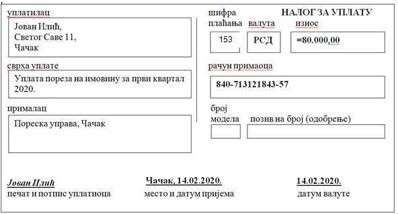 Објаснити  како  ће  поступити  банкарски  службеник  у  вези  са  налогом  за  уплату  овог клијента133.	Дефинисати дивиденду.134.	Дефинисати појам кредита.135.	Дефинисати грејс период.136.	Благајник прелази да ради у други организациони део Банке да обавља исте послове. Објаснити шта се дешава са благајничким печатом у овој ситуацији.137.	Дефинисати појам Western Union.138.	Објаснити  структуру  међународног  броја  банковног  рачуна  (International  Bank  Account Number) који се додељује при отварању девизног рачуна.IBAN – RS35 – 105 – 0070100008627 – 79RS35	 	105	 	 0070100008627   	79	 	239.	„Sberbank“  из  Москве  је  отворила  неопозиви  акредитив  у  корист  привредног  друштва„Агропоље“ из Бечеја. Банкарски службеник „Виртбанке“ је о овоме обавестио клијента(привредно  друштво)  и  испунио  обавезу  банке.  Заступник  привредног  друштва  је  у назначеном року, поднео потребну документацију и захтев за исплату.Објаснити поступак банкарског службеника у погледу захтева клијента за исплатом.240.	Привредно  друштво  је  закључило  уговор  са  иностраним  партнером  о  заједничком улагању  у  изградњу  производих  погона.  Вредност  инвестиције  је  изражена  у  еврима.Домаћи  партнер  се  обавезује  уговором  да  иностраном  партнеру  достави  обезбеђење од стране своје банке за испуњење уговорних обавеза.Објаснити поступак банке домаћег партнера.241.        Привредно  друштво  је  поднело  захтев  за  кредит  у  износу  од  2.350.000,00  динара,  а средство обезбеђења је непокретност чија је процењена  вредност 2.830.000,00 динара. Проверити   и   образложити   да   ли   је   вредност   хипотеке   довољна   за   обезбеђењетраженог кредита.Одговор:342.        Клијент,  физичко  лице,  је  са  потребном  документацијом  отворио  наменски  рачун  за куповину хартија од вредности и на овај рачун депоновао 317.000,00 динара, након чега му  је  банкарски  службеник  издао  потврду  о  депоновању  средстава  на  овај  износ.Неколико дана касније, банкарски службеник је одбио да реализује захтев клијента да уз  идентификациони   документ   и   попуњен   налог  за   исплату,  подигне   депонована средства са рачуна.Објаснити поступак службеника у вези са овим захтевом.343.        Рачуноводствена  агенција  “Енокс“,  са  седиштем  у  Крагујевцу,  улица  Светог  Саве  14, чији  је  заступник  Иван  Божић,  предузетник,  плаћа  фактуру  за  кетеринг  угоститељскојрадњи „Здравље“ (текући рачун правног лица 145 – 0000000083845 – 34), са седиштем у  Крагујевцу,  улица  Банатска  20,  чији  је  заступник  Вељко  Марић,  предузетник.  Износ фактуре број 33, по којој се врши плаћање износи 18.000,00 динара, са моделом 95 и позивом на број факутре.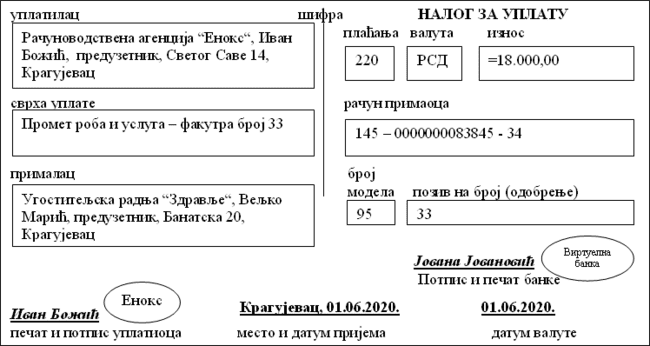 Проверити исправност налога и образложити.344.	Приликом закључења уговора о кредиту Јовић Милан (од оца Драгана) је депоновао попуњену меницу.Проверити исправност попуњености менице и образложити.345.        Клијент,  физичко  лице,  је  са  потребном  документацијом  отворио  наменски  рачун  за куповину хартија од вредности и на овај рачун депоновао 400.000,00 динара, након чега му је банкарски службеник издао потврду о депоновању средстава на овај износ.Иако је клијент дао налог за куповину 40 акција по цени од 10.000,00 динара није дошло до реализације истог.Објаснити зашто налог није могао бити реализован.346.        Привредно  друштво  „Природа“ из  Вршца, клијент  „Виртуелне  банке“, врши извоз  робе италијанском  партнеру  „Ђелато“  који  има  отворен  рачун  у  „Итали  банци“  у  Болоњи. Ради заштите интереса налогодавца и корисника, биће отворен међународни документарни акредитив.Навести и објаснити која врста међународног документарног акредитива ће бити коришћена у овој ситуацији.347.        Службеник одељења девизних послова са правним лицима „Глобал“ банке, примио је потребну документацију и акредитивно писмо од стране заступника привредног друштва„Мивела“. Привредно друштво „Мивела“ је корисник неопозивог акредитива издатог од„Виена“   банке   из   Беча.   У   акредитивном   писму   се   наводи   да   је   „Глобал“   банка конфирмирајућа  банка.  Службеник  је  одбио  захтев  за  исплату  комитента  банке,  јер акредитивна банка још није уплатила акредитивни износ.Образложити поступак службеника у вези са исплатом.448.        Власник  привредног  друштва  је  у  намери  да  формира  средства  на  новоотвореном девизном рачуну у банку донео 17.000,00 евра, које би да уплати на девизни рачун. Банкарски  службеник  одбија  да  изврши  налог  клијента  у  вези  са  уплатом  странеефективе на девизни рачун правног лица.Објаснити поступак службеника у вези са овим налогом.449.	Занатска радња “Бакар“, Марко Крстић, предузетник, Игманска 10, Београд,плаћа обавезе по фактури бр.123 у износу од 77.000,00 динара Адвокатској канцеларији“Рацио“, Јован Илић, предузетник, Светог Саве 11, Београд.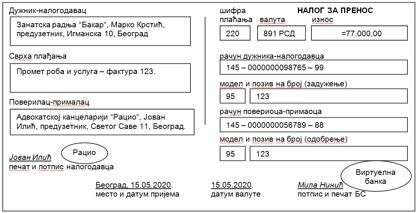 Проверити исправност налога за пренос и образложити.450.        На име дуга по фактури број 12 у износу од 64.000,00 динара, Адвокатска канцеларија “Правда“, Дејан Окић, предузетник, Сремска 2, Београд,145–0000000056787–99, врши плаћање Агенцији за промет непокретности “Стан“, Ива Илић, предузетник, Лукина 1,Београд,145–0000000098765–66.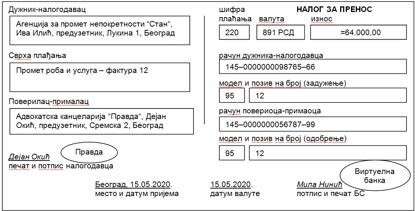 Проверити исправност налога за пренос и образложити.452.	Привредном  друштву  за  потребе  плаћања  обавеза  према  иностраном  партнеру  је потребно 10.000,00 евра и 10.000,00 долара.Курсна листа НБС на дан 28.01.2020.Израчунати колико је динарских средстава потребно за куповину девиза. Простор за рад :За куповину девиза потребно је  	динара.353.	Привредном  друштву  је  за  потребе  плаћања  обавеза  према  пословном  партнеру  из Швајцарске потребно 10.000,00 швајцарских франака.Курсна листа НБС на дан 28.01.2020.Израчунати колико је динарских средстава потребно за куповину девиза. Простор за рад :За куповину девиза потребно је  	динара.354.	Привредно друштво врши трансфер свог девизног прилива од 10.000,00 евра и10.000,00 долара у динаре.Курсна листа НБС на дан 28.01.2020.Израчунати изнoс динарских средстава остварених овим трансфером. Простор за рад :Износ средстава је   	динара.355.	Привредно друштво врши трансфер свог девизног прилива од 10.000,00 швајцарских франака у динаре.Курсна листа НБС на дан 28.01.2020.Израчунати изнас динарских средстава остварених овим трансфером. Простор за рад :Износ средстава је   	динара.356.        Банка  је  примила  депозит  у  износу  од  600.000,00  динара  на  рок  од  три  месеца  са фиксном  месечном  каматном  стопом  од  0,5%.  Из  овог  депозита  банка  је  пласирала динарски кредит физичком лицу у истом износу и са истим роком, са фиксном месечномкаматном стопом од 1,2%.Израчунај и утврди висину зарадe коју је банка остварила. Простор за рад:Одговор:357.	Клијент банке је донео на наплату путнички чек издат од стране банке у вредности од 200,00 евра. Банка при откупу иностраних чекова наплаћује провизију од 2%.Курсна листа НБСИзрачунати износ динарских средстава добијених откупом. Простор за рад :Износ средстава је  	динара.358.        Клијент  је  поднео  захтев  за  одобравање  кредита  у  износу  од  236.000,00  динара. Просечна месечна зарада клијента је 65.000,00 динара. Средњи курс је 118,00 динара за евро.Услови за одобравање овог кредита су приказани у датој табели:Израчунај  и  утврди  да  ли  је  висина  зараде  клијента  довољна  за  добијање  траженог износа кредита.Простор за рад:Одговор:459.        Физичком  лицу  је  одобрен  кредит  на  шест  месеци  у  износу  од  225.000,00  динара. Клијент  је  у  року  отплатио  четири  рате,  након  чега  је  поднео  захтев  за  превремену отплату кредита. Банка је одобрила захтев уз обавезу плаћања накнаде од 1%.Амортизациони планБрој рате          Рата	Камата	Ануитет25.000,00	25.500,00	50.500,002	30.000,00	20.500,00	50.500,003	35.000,00	15.500,00	50.500,004	40.000,00	10.500,00	50.500,005	45.000,00	5.500,00	50.500,006	50.000,00	500,00	50.500,00Укупно	225.000,00	78.000,00	303.000,00Израчунај  и  утврди  износ  који  клијент  треба  да  уплати,  како  би  извршио  превремену отплату кредита.Простор за рад:Износ који клијент треба да уплати на име превремене отплате кредита је  	динара.460.        Клијент  је  поднео  захтев  за  рефинансирање  кредита  у  другој  банци  у  износу  од 236.000,00 динара. Средњи курс је 118,00 динара за евро. Банка врши рефинансирање наменским  кредитима  са  девизним  депозитом  и  валутном  клаузулом,  за  измирење обавезе у целости.Услови за одобравање овог кредита су приказани у датој табели:Проценити и образложити да ли ће банка одобрити тражени кредит клијенту. Простор за рад:Одговор:561.	Хронолошким редом (од 1 до 3) поређати кораке у решавању констатованог мањка новца у благајни. Први корак обележити бројем 1. 	 Надлежни руководилац доноси решење 	 Комисија врши увид 	 Саставља записник о свом налазу1,562.	Хронолошким редом (од 1 до 3) поређати кораке у процедури снабдевања благајне готовином. Први корак обележити бројем 1. 	 Налог – спецификација за исплату 	 Пријем новца 	 Захтев за исплату готовог новца1,5На левој страни су дате врсте финансијских тржишта, а на десној страни њихови описи. На линији испред описа финансијског тржишта уписати број тржишта на који се тај опис односи.тргује    се    већ    емитованим    хартијама    одТржиште капитала          	 вредности и утврђује се њихова цена.обавезе   по   закљученим   трансакцијама   сеСекундарно тржиште	завршавају одмах односно у року од 3 дана.тргује   се   финансијским   инструментима   саСпот тржиште	 	 роком доспећа дужим од годину дана.1,5На  левој  страни  су  ситуације,  а  на  десној  страни  инструменти  платног  промета.  На линији  испред  инструмента  платног  промета  написати  број  који  стоји  уз  одговарајућу ситуацију.Оснивач  привредног  друштва  уплаћује  на  рачунпозајмицу за ликвидност	 	 Налог за исплатуПривредно друштво измирује обавезе за купљенуробу по фактури	 	 Налог за уплатуЗаступник привредног друштва подиже готовинуса рачуна за текуће материјалне трошкове	 	 Налог за пренос1,565.	Хронолошким редом (од 1 до 4) поређати кораке у решавању констатованог вишка новца у благајни. Први корак обележити бројем 1. 	 Израда записника 	 Пријава непосредном руководиоцу 	 Уплата вишка на рачун (благајнички вишкови) 	 Формирање комисије266.	Хронолошким редом (од  1 до 4) поређати кораке у процедури ликвидирања кредита правног лица. Први корак обележити бројем 1. 	 поновни обрачун кредитног задужења 	 ликвидирање кредитаконстатовање да ли постоје потраживања банке према дужнику по било 	 ком основу 	 измирење дуговања уколико  постоје2На  левој  страни  су  дати  кредитни  услови,  а  на  десној  описи  кредитних  услова.  На линији  испред  описа  уписати  број  који  стоји  уз  кредитни  услов  на  који  се  тај  опис односи.Стопа по којој се дисконтовани новчани токовиЗатезна камата	 	   своде на нулуОбрачунава се уколико корисник кредита неЕфективна каматна			измири сваку обавезу првог наредног дана од стопа	 	   дана доспећа обавезеОбрачунава се на одобрени износ кредита и доспева   за   наплату   једнократно,   приликомЕурибор	 	   пуштања кредита у течај Рефернтна каматна стопа која сеЈеднократна  накнада			утврђује на основу понуде и тражње за новцем за пуштање кредита	 	   на европском тржишту2На левој страни су дати називи службе или референта, а на десној страни врсте послова.  На   линији  испред  врсте  посла  написати  број  који  стоји  уз   службу  или референта који обавља ту врсту посла.Анализира пословање привредног друштваКредитни биро	 	   потенцијалног корисника кредитаДаје  податке  о  обавезама  и  финансијскојКредитни одбор	 	   дисциплини  клијенатаОдељење ризика	Прима захтев за кредитДоноси	одлуку о	одобравању  кредитаКредитни референт	 	   (позитивна, негативна)2На  десној  страни  су  дате  врсте  акредитива  а  на  левој  страни  опис  акредитива.  На линији  испред  врсте  акредитива  написати  број  који  стоји  уз  опис  који  одговара  том акредитиву.Отвара се због тога да се после исцрпљења првобитног акредитивног износа не биморао отварати нов.	 	 Ностро акредитивКод ове врсте акредитива функција кореспондентне банке се своди на обавезу обавештавања корисника да је акредитивотворен.	 	 Опозиви акредитивОва врста акредитива значи да акредитивна банка може у сваком моменту да измени акредитив без претходног обавештавањакорисника.	 	 Ротативни акредитивАкредитиви који се отварају од стране нашег увозника, а у корист страног извозника и којисе још називају одлазећи акредитиви.	 	 Непотврђени акредитив270.	Хронолошким редом (од 1 до 5) поређати кораке у процедури исплате новца са текућег рачуна физичког лица. Први корак обележити бројем 1. 	 Исплата новца и потписивање и овера налога за исплату 	 Пребројавање новца пред клијентом 	 Идентификација клијента на основу личних исправа 	 Означавање апоена у којима је из   ршена исплата на налогу за исплату 	 Издвајање новца који треба да исплати2,571.	Хронолошким редом (од 1 до 6) поређати кораке у процедури продаје ефективе. Први корак обележити бројем 1. 	 Врши евидентирање извршене продаје у апликацији за мењачке посл   ве 	 Преузима динаре од клијента за ефективу коју продаје 	 Врши контролу преузетих динара бројањем 	 Обрачунава и наплаћује провизију за продату ефективу 	 Предаје клијенту оверену потврду о извршеној продаји ефективе 	 Исплаћује ефективу клијенту3На левој страни су дате врсте рачуна за трговину хартијама од вредности, а на десној страни описи тих рачуна. На линији испред описа уписати број који стоји уз рачун на који се тај опис односи.отвара брокер за клијента и на њему сеНаменски рачун	 	 налазе  хартије од вредностиотвара  брокер  где  се  пребацују  акцијеВласнички рачун	 	 којима се тргујеотвара се у пословној банци где се пребацују  средства  за  куповину  хартијаРачун хартија од вредности    	 од вредности3На десној страни су  групе бројева које представљају делове текућег рачуна физичког лица, а на левој страни значење сваке од ових група бројева. На линији испред групе бројева написати број који стоји уз одговарајуће значење.Број банке	 	 56Број партије клијента	 	 2003. Контролни број	 	 00000019392765374.	Хронолошким редом (од 1 до 6) поређати кораке у процедури отварања рачуна правном лицу. Први корак обележити бројем 1.Пријем захтева за отварање рачуна и друге прописане документације и 	 њихова контрола 	 Евидентирање захтева за отварање рачуна 	 Унос потребних података у програм и отварање рачуна 	 Попуњавање и скенирање депо картона 	 Потписивање уговора између банке и привредног друштва 	 Формирање и вођење досијеа клијента3На десној страни су називи докумената потребних правном лицу приликом отварања рачуна,  а  на  левој  страни  описи тих  докумената.  На  линији  испред назива  документа уписати број који стоји уз опис који се односи на тај документ.документ на коме се налазе својеручнипотписи лица, која имају право располагања			Потврда о извршеној средствима са рачуна	 	 регистрацијидокумент који служи за идентификацију пореског обвезника у пореским и осталимправним пословима	 	 ОП образацдокумент на коме лице које заступа правно лице депонује својеручни потпис код надлежног органа, а у Банци служи као доказда је Захтев за отварање рачуна и другу			Картон депонованих документацију потписало овлашћено лице	 	 потписа3Бонус је:део штете коју осигураник сноси сампопуст на премију због непостојања штете у претходном периоду осигурањаказнени додатак на премију коју плаћа осигураникпремија која покрива све штете које настану у текућој години1Учешће осигураника у штетном догађају је:реосигурањедоплатаксаосигурањефраншиза1Бруто премија састоји се из:премије сигурности и математичке премијеризико премије и штедне премијенето премије и режијског додаткатехничке премије и додатка за превенцију1Документ који се најчешће користи код осигурања поморских бродова је:потврда о закљученом осигурањулист покрићацертификат осигурањаslip и cover note1Власник  АС  таксија  из  Младеновца  има  два  идентична  аутомобила  купљена  пре  2 године. Један користи приватно, други за такси превоз. За оба аутомобила жели да купи  аутокаско  осигурање.  Цена  осигурања  за  возило  које  користи  за  такси  превоз  је три пута већа од цене осигурања за приватно возило из следећег разлога:искуство возачанамена возилабрзина кретања возиладоплатак за територију181.	Осигураник  може  да  захтева  увећање  осигуране  суме  при  уговарању  аутонезгоде максимално у висини од:1.   50%2.   20%3.   100%4.   200%1На висину основице за обрачун премије код ауто каско осигурања утиче коефицијент:К1К2К3К41Ризико осигурање покрива ризик у случају:смртидоживљењатрајног инвалидитетатеже болести1Уз мешовито осигурање живота може се уговорити и допунско осигурање:ризико осигурањеодложене доживотне личне  рентепутно и здравствено осигурањеод последица несрећног случаја1Најнижа старосна граница за закључење ризико осигурања је:12 година14 година16 година18 година1Уколико  наступи  смрт  осигураника  у  мешовитом  животном  осигурању,  а  годишња премија  се  плаћа  у  ратама,  да  би  се  исплатила  накнада  из  осигурања  потребно  је платити:све годишње премије до истека осигурањасамо прву рату годишње премије за текућу годину осигурањапреостале рате годишње премије за текућу годину осигурањарате годишње премије до месеца у коме је настао осигурани случај1Уговором  о  осигурању  одложене  доживотне  личне  ренте  осигуравач  се  обавезује  да уколико осигураник доживи истек периода плаћања премије исплати:уговорену привремену личну рентууплаћену премију осигурањаосигурану сумууговорену  личну ренту1У   осигурању   одложене   привремене   личне   ренте   за   школовање   деце,   уговарач осигурања уговара осигурање привремене личне ренте:за особе старије од 16 годиназа особе млађе од 16 годиназа особе млађе од 18 годиназа особе млађе од 25 година189.        Осигураник  Павле  Вујић  је  осигурао  своју  кућу  која  вреди  2.500.000,00  динара  од допунских опасности изливања воде из водоводних и канализационих цеви на први ризик  на  300.000,00  динара.  У  време  трајања  осигурања,  дошло  је   до  настанкаосигураног случаја и штета је процењена на 350.000,00 динара. Осигуранику ће бити исплаћена накнада из осигурања у износу од:1. 300.000,00 динара2. 350.000,00 динара3. 2.500.000,00 динара4. 650.000,00 динара2Од наведених догађаја несрећним случајем сматра се:удар електричне струје или громатрбушна килазаразне болестиопекотине изазване ватром1Осигурањем имовине физичко лице се обезбеђује у случају:провалне крађе и разбојништвапада, оклизнућа или сурвавањадављења или утапањапожара и других опасностисмрти или болестилома стакла1,5Основни осигурани ризици у осигурању усева и плодова су:Пролећни мразГрадПоплаваПожарУдар громаПосолица код воћа и грожђа1,5Коефицијенти који се користе при израчунавању прерачунатог коефицијента код каско осигурања су:Коефицијент за корекцију за територијално покрићеКоефицијент за корекцију за намену возилаКоефицијент за попуст по основу динамике плаћањаКоефицијент за корекцију амортизације возилаКоефицијент за попуст по основу трајања уговора2На основу следећих података обрачуната је премија за осигурање стакла од лома: Површина стакла износи 100 m2, дебљина непомичног стакла је 3 mm, цена стакла је 500 динара по m2.Обрачун премије:Сума осигурања = 500*100=50.000,00Премија осигурања за лом стакла = 50.000,00 *36,504/100=18252,00 Порез: 18.252,00*5%=912,60Укупна премија са порезом = 19.164,60Проценити где су настале грешке у састављеној понуди:грешка је настала у обрачуну пореза, уместо стопе од 5% треба применти стопу од 20%уместо премијске стопе 36,504 треба применити стопу 6,084уместо премијске стопе 36,504 треба применити стопу 9,160није обрачунат доплатак за осигурање стакла од лома у износу од 50%грешка је настала јер су стакла осигурана на први ризик уместо на суму осигурања395.	Део премије који се мора пренети у наредну годину адекватно временском периоду док траје  важност  уговора,  ради  тачног  израчунавања  финансијског  резултата,  назива  се 	премија.196.	Са   становишта   осигураника,   премија   је   сума   новца   коју   осигураник   плаћа   као 	.197.	При   израчунавању   премије,   у   случају   осигурања   робе   од   пожара   у   самосталној трговинској радњи, користимо тарифу	и тарифну групу	.198.	Накнада из осигурања код методе првог ризика зависи од	и 	.199.	Износ накнаде из осигурања не може бити већи од штете коју је осигураник претрпео наступањем осигураног случаја представља начело  	.1100.	Уколико осигураник не плати доплатак за неучествовање у штети код провалне крађе и разбојништва,	обавезно	је	 	    осигураника	у	штети	од 	%.1101.	Начини уговарања висине покрића у осигурању од допунских опасности изливања воде из водоводних и канализационих цеви су осигурање на  	 	.1102.	Код   осигурања   на   „први   ризик“   суму   осигурања   одређује   уговарач   на   основу претпоставке о  	 	.1103.	Уговорени временски период за плаћање премије од стране уговарача осигурања у току којег	не	постоји	обавеза	осигуравача	за	исплату	личне	ренте	назива	се 	.1104.	Сваки  изненадни  и  од  воље  осигураника  независни  догађај  који  делујући  углавном споља  и  нагло  на  тело  осигураника  има  за  последицу  његову  смрт,  потпуни  илиделимични инвалидитет, пролазну неспособност за рад или нарушење здравља које захтева лекарску помоћ сматра се	.1105.	Осигурање  које  склапа  послодавац  ради  обезбеђења  од  штета  које  може  да  претрпи услед штета које настану кривичним радњама својих запослених назива се 	.1106.	Осигурањем	од	провалне	крађе	и	разбојништва	је	покривена	штета	од 	,	 		или	 	осигураних ствари.1,5107.	 	 је лице које закључује уговор о осигурању у своје име и за свој рачун   и   за   уступљени   ризик   се   обавезује   да   плаћа   одређену   премију,   док   је 	 лице које закључује уговор о осигурању у корист трећег лица и плаћа премију осигурања.2108.      Мушкарац старости 33 године, отац троје деце, жели да закључи животно осигурање. Због своје финансијске ситуације у могућности је да плаћа годишњу премију у износу од 50 евра наредних 20 година. Једини услов му је да финансијски обезбеди своју децу у случају смрти.Потенцијалном осигуранику предложићеш да закључи  	осигурање.2109.Осигураник	Сума осигурања	Висина штетеМаја Кичић	600.000,00	625.000,00Срђан Ивић	350.000,00	324.200,00Богдан Богдановић	1.000.000,00	1.125.600,00Осигуранику  Маји  Кичић  ће  бити  исплаћена  накнада  у  износу  од   	динара.Осигуранику  Срђану  Ивићу  ће бити  исплаћена  накнада  у  износу  од   	динара.Осигуранику	Богдану	Богдановићу	ће	бити	исплаћена	накнада	у	износу	од 	динара.4110.      Потенцијалном осигуранику који жели да закључи уговор о осигурању живота само за случај  смрти,  израчунали  сте  осигурану  суму  од  24.000  евра.  Њега  занима  колико  би новца осигуравајуће друштво исплатило у одређеним ситуацијама.У  случају  доживљења  истека  уговореног  периода  трајања  осигурања,  осигуранику ће бити исплаћено	евра.У   случају   природне   смрти   осигураника   у   току   трајања   осигурања,   кориснику осигурања ће бити исплаћено  	евра.У  случају  смрти  осигураника  услед  несрећног  случаја  у  току  трајања  осигурања, кориснику осигурања ће бити исплаћено	евра.У  случају  потпуног  инвалидитета  осигураника  услед  несрећног  случаја  у   току трајања осигурања, осигуранику ће бити исплаћено  	евра.5111.	Навести  назив  и  број  тарифе  коју  ћеш  употребити  да  израчунаш  премију  осигурања имовине од пожара за предузеће за производњу намештаја. 	.1112.	Клијент жели да осигура стакло од лома на својој управној згради у површини од 300м2.Такође жели да осигура расвету која је направљена од шупљег стакла.Навести која стакла не могу бити предмет осигурања по овом захтеву. 	.1113.	Навести основне ризике од којих се осигуравају животиње..1114.	Навести три елемента од којих зависи висина накнаде код имовинског осигурања.2115.	Навести све услове који морају бити унапред предвиђени за сваки осигурани случај. 	__ 	2116.	Дефинисати корисника осигурања.2117.	Клијент   има   полису   осигурања   од   пожара   и   провалне   крађе   и   разбојништва   са клаузулом првог ризика за крађу на 180.000,00 динара, уз плаћен доплатак занеучествовање  у   штети.   Вредност   осигураних   машина   износи  550.000,00  динара. Осигурани случај крађе машина се догодио, штетa је процењена на 250.000,00 динара.Утврди износ накнаде из осигурања.2118.	Наведи три основне врсте ауто каско осигурања.2119.      Осигураник има закључено осигурање од провалне крађе и разбојништва на први ризик 50.000,00 динара, уз плаћен доплатак за неучествовање у штети. Износ настале штете је 30.000,00 динара.Утврдити износ накнаде из осигурања која ће бити исплаћена осигуранику.2120.	Навести врсте кредитних осигурања по суштини.2121.      ПД „Маркос“   жели да осигура своју управну зграду и опрему у њој од пожара и неких других опасности. Вредност управне зграде је 4.000.000,00 динара, а вредност опреме 500.000,00 динара. Потенцијални клијент жели да осигура објекат на суму осигурања од 5.000.000,00 динара, а опрему на 800.000,00 динараПроцени да ли се може саставити понуда на основу наведених података и образложи добијени одговор. 	__ 	3123.      На објекту чија је вредност 1.200.000,00 динара десила се тотална штета, сума осигурања је 20% нижа од вредности објекта и уговорено је начело пропорције. Израчунати износ накнаде из осигурања и приказати поступак.Простор за рад:Одговор:Накнада из осигурања износи	.2124.	Клијент жели да закључи уговор за каско осигурање новог путничког аутомобила. На основу  профактуре и договорених услова израчунао си да је годишња премија без пореза 132.000,00 динара.Израчунати износ прве рате и осталих рата уколико клијент жели да плаћа премију месечно и приказати поступак обрачуна.Простор за рад:Одговор:Прва рата износи	динара.Остале рате износе	динара.2125.      Годишња премија за осигурање куће од пожара износи  25.200,00 динара са укљученим порезом. Израчунати износ прве и друге рате премије осигурања ако клијент жели да плаћа премију полугодишње, приказати поступак обрачуна.Простор за рад:Одговор:Прва рата износи	динара. Друга рата износи	динара.2126. Власник продавнице мешовите робе жели да осигура своју опрему у продавници од провалне   крађе   и   разбојништва,   књиговодствена   вредност   опреме   је   400.000,00 динара. Клијент  прихвата учешће у штети.На  основу  датих  података  израчунати   годишњу  премију  са  порезом   и  приказати поступак обрачуна.Простор за рад:Одговор:Годишња премија са порезом износи  	динара.2127.      Власник  продавнице  жели  да  осигура  непомична  стакла  од  лома  на  свом  локалу. Стакла су  површине 100  m2, дебљина стакла   6 mm, набавна цена стакла је 5.000,00 динара по m2.На  основу  датих  података  израчунати   годишњу  премију  са  порезом   и  приказати поступак обрачуна.Простор за рад:Одговор:Годишња премија са порезом износи  	динара.2128.	Објекат А вреди 520.000,00 динара, а осигуран је на суму осигурања од 182.000,00 динара. Објекат Б вреди 450.000,00 динара, а осигуран је на суму осигурања од 270.000,00 динара. Настала штета од пожара на објекту А износи 140.000,00 динара, а на објекту Б 150.000,00 динара. Уговорено је начело пропорције.Упоредити  износе  накнада  из  осигурања  који  ће  бити  исплаћени  за  објекат  А  и  Б,  и приказати поступак.Простор за рад:Одговор:Већа накнада биће исплаћена осигуранику за објекат  	.3129.	Млекара Младост жели да осигура од пожара и неких других опасности своју управну зграду  чија  је  вредност  5.000.000,00  динара  и  опрему  чија  је  вредност  400.000,00динара.	Од допунских опасности изливања воде из водоводних и канализационих цеви жели да осигура опрему на пуну вредност.На  основу  датих  података  израчунати   годишњу  премију   са  порезом   и  приказати поступак обрачуна.Простор за рад:Одговор:Годишња премија са порезом  износи  	динара.3130. Власник ПД „Харфа“ које се бави производњом музичких инструмената жели да осигура залихе  робе   од  провалне  крађе  и  разбојништва,  вредност  залиха  износи  700.000,00 динара.  Клијент  прихвата  учешће  у  штети  и  наглашава  да  је  10%  вредности  залиха изложио на сајму.На основу датих података израчунати годишњу премију без пореза. Простор за рад:Одговор:Годишња премија без пореза износи   	динара.3131.      Потенцијални  осигураник  жели  да  плаћа  годишњу  премију  за  мешовито  осигурање живота  у  износу  од  1.000  евра.  Њега  занима  колико  би  му  износила  рата  у  случају полугодишње, кварталне и месечне динамике плаћања.Израчунати износ рата из осигурања и приказати поступак. Простор за рад:Одговор:Полугодишња рата би износила  	евра, квартална  	 евра, а месечна рата	евра.3132.	Потенцијални осигураник жели да  закључи уговор о  осигурању  одложене привремене личне ренте за школовање детета и то дечака старог 5 година. Годишњу премију желида плаћа у износу од 500 евра и занима га колико би му износила  годишња  рента, а колико рата у случају месечне динамике плаћања.Израчунати износ годишње ренте и рате из осигурања и приказати поступак. Простор за рад:Одговор:Годишња рента би износила	евра, а месечна рата	евра.3133. Једна основна школа жели да осигура своје наставнике од ризика смрти услед незгоде, смрти  услед  болести  и  трајног  инвалидитета,  где  је  референтна  сума  осигурања  за трајни инвалидитет 240.000,00 динара.Израчунати премију по осигуранику и приказати поступак. Простор за рад:Одговор:Премија по осигуранику износи  	динара.3134. Једна основна школа жели да закључи уговор о осигурању лица од последица несрећног случаја за 65 наставника. Премија за смрт услед незгоде је 187,20 динара, премија  за  смрт  услед  болести  282,00  динара,  премија  за  трајни  инвалидитет  374,40 динара,  премија  за  трошкове  лечења  169,20  динара  и  премија  за  дневну  накнаду  је 356,80 динара. Динамика плаћања премије је квартална.Израчунати премију по осигуранику, укупну премију и рату премије, приказати поступак. Простор за рад:Одговор:Премија по осигуранику износи  	динара, док укупна премија износи 	динара, а рата премије  	динара.3135.      Бруто  премија  износи  420.000,00  динара,  математичка  премија  50.000,00  динара, премија  сигурности  80.000,00  динара,  док је  техничка  премија  једнака  нето  премији  и износи 250.000,00 динара.На основу датих података израчунати ризико премију и режијски  додатак, и приказати поступак.Простор за рад:Одговор:Ризико	премија	износи	 	    динара,	а	режијски	додатак 	динара.4136.      На  објекту  који  вреди  800.000,00  динара  настала  је  штета  од  пожара  у  износу  од 200.000,00  динара.  Објекат  је  осигуран  на  суму  осигурања  од  500.000,00  динара  уз уговорено начело пропорције.Проценити   износ   накнаде   из   осигурања   у   случају   делимичне   и   тоталне   штете, приказати поступак.Простор за рад:Одговор:Накнада  из  осигурања  износи   		 динара,  а  у  случају  тоталне штете износила би	динара.4137.	Власник  Дунав  таксија  жели  да  осигура  такси  возило  Шкода  Октавија  чија  је  снага мотора 103 kw. Такође жели да осигура путнике (1+4) од аутонезгоде.Израчунати износ укупне премије осигурања са порезом и приказати поступак. Простор за рад:Одговор:Укупан износ премије осигурања са порезом износи  	.4138.      Власник привредног друштва Харизма има закључено осигурање од аутоодговорности за службено возило и за ауто незгоду (1+1).   За аутонезгоду је платио   810,00 динара. Дошло је до незгоде и код возача је установљен трајни инвалидитет.Израчунати тачан износ накнаде  коју је потребно исплатити  и приказати поступак. Простор за рад:Одговор:Износ накнаде коју је потребно исплатити износи  	динара.4139.	Саставити  обрачун  премије  за  аутокаско  осигурање,	пакет  А	на  основу  следећих података:Клијент Милош Мирковић доставио је профактуру у износу од 3.000.000,00 са пдв-ом, 1€ = 120 динара.Клијент   жели   да   висину   покрића   уговори   на   суму   осигурања   без   осигурања амортизоване вредности код делимичних штета.Клијент жели да осигурање важи на територији Европе, да премију плати једнократно и да осигурање траје годину дана.Израчунати  укупан износ годишње премије са порезом и приказати поступак обрачуна. Простор за рад:Одговор:Износ годишње премије са порезом износи   	динара.4140.	Власник самосталне трговинске радње „Тријумф“  која се бави продајом мешовите робе жели да осигура своју опрему и залихе од опасности провалне крађе и разбојништва.Своју опрему чија је вредност 150.000,00 динара жели да осигура на први ризик у износу од 30.000,00 динара, а залихе чија је вредност према званичној евиденцији потенцијалног осигураника 250.000,00 динара жели да осигура на суму осигурања. Клијент не жели да учествује у евентуалној штети за опрему и залихе.На  основу  датих  података  израчунати   годишњу  премију  са  порезом   и  приказати поступак обрачуна.Простор за рад:Одговор:Годишња премија са порезом износи  	динара.4142.	На левој страни су наведене врсте ризика у осигурању, а на десној страни примери истих. На линију испред примера уписати број одговарајуће врсте ризика.појединачни ризик	 	 незапосленостчист ризик	 	 инвестирање у непокретну имовинуопшти ризик	 	 земљотресшпекулативни ризик	 	 крађа аутомобила2143.      На левој страни су наведена документа у осигурању, а на десној страни карактеристике тих докумената. На линију испред карактеристика документа уписати број одговарајућег документа.лист покрића	 	 доказ да је уговор закљученцертификат осигурања	 	 врста предуговора о осигурањуполиса осигурања	 	 скраћени облик полисе осигурањаslip и cover note	 	 има важност до издавања полисе2144.      На левој страни су дати критеријуми за поделу полиса, а на десној страни врсте полиса. На  линију  испред  врсте  полисе  уписати  број  одговарајућег  критеријума  за  поделу полиса.према месту реализације	појединачне и генералне полисе ризикапрема броју лица	валутиране и невалутиране полисе обухваћених полисомпрема осигураној суми	поморске и копнене полисепрема обухватности	индивидуалне и колективне полисе осигуране робе у2145. На левој страни су наведени критеријуми за поделу осигурања, а на десној страни врсте осигурања. На линији испред врста осигурања уписати редни број одговарајућег критеријума.број осигураника	 	 саосигурање, реосигурањеприрода ризика	 	 индивидуално  и  колективноначин настанка	 	 копнено, поморско и ваздушноначин изравнања ризика	обавезно и добровољно2146.      На левој страни дате су врсте ризика у транспортном осигурању, а на десној страни примери ризика. На линију испред примера ризика уписати број одговарајуће врсте ризика. 	 крађаосновни ризици	 	 саобраћајне  незгодедопунски ризици	 	 пожар 	 манипулативни ризици (лом и расипање)2147.	Хронолошким редом (од 1 до 5) поређати фазе у процесу управљања ризиком. Прву фазу обележити бројем 1.избор методе за управљање ризикомпримена изабране методе за управљање ризиком идентификација ризикапроцена ризика и поновно испитивањеАнализа (оцена) ризика3148.	На  левој  страни  су  наведени  ризици  који  су  обухваћени  појединим  врстама  животног осигурања,  а  на  десној  страни  врсте  животног  осигурања.  На  линију  испред  врстеживотног  осигурања  уписати  број  којим  је  означен  ризик  који  та  врста  осигурања обухвата.трајни инвалидитет и смртсмрт	 	 ризико осигурањетрајни инвалидитетдоживљење и трајни инвалидитет	 	 мешовито осигурањеинвалидитет и болничка накнададопунско осигурање узсмрт и доживљење	 	 осигурање живота3149.      На  левој  страни  су  наведени  износи  новчаних  средстава  које  осигуравајуће  друштво треба да исплати услед наступања одређених осигураних случајева, а на десној страниосигурани  случајеви  у  осигурању  лица  од  последица  несрећног  случаја.  На  линију испред осигураних  случајева уписати број  којим  је  означен  износ  новчаних  средстава који  ће  бити  исплаћен   у   случају   наступања  осигураног  случаја  ако  је   уговорена осигурана сума за смрт услед незгоде 100.000,00 динара.1. 100.000,00 динара2. 10.000,00 динара	 	 смрт услед болести3. 50.000,00 динара20.000,00 динара	 	 трајни инвалидитет400.000,00 динара	делимични200.000,00 динара	 	 инвалидитет од 10%3150. На левој страни су наведене обавезе осигуравача код појединих врста животног осигурања  ако  осигураник  доживи  истек  уговореног  трајања  осигурања,  а  на  десној страни врсте животног осигурања. На линију испред врсте животног осигурања уписатиброј којим је означена обавеза осигуравача у тој врсти осигурања.исплаћује се двострука осигурана сумаисплаћује се уговорена лична рента	 	 ризико осигурањеисплаћује се половина осигуране суменема обавезу исплате	 	 мешовито осигурањеисплаћује се уговорена осигурана сумаисплаћује се уплаћена премија	 	 рентно осигурање4Стручна компетенцијаСтручна компетенцијаШифра радног задаткаРадни задациАОбављање банкарских послова са физичким и правним лицимаСБО А01Обављање банкарских пословаАОбављање банкарских послова са физичким и правним лицимаСБО А02Обављање банкарских пословаАОбављање банкарских послова са физичким и правним лицимаСБО А03Обављање банкарских пословаАОбављање банкарских послова са физичким и правним лицимаСБО А04Обављање банкарских пословаАОбављање банкарских послова са физичким и правним лицимаСБО А05Обављање банкарских пословаАОбављање банкарских послова са физичким и правним лицимаСБО А06Обављање банкарских пословаАОбављање банкарских послова са физичким и правним лицимаСБО А07Обављање банкарских пословаАОбављање банкарских послова са физичким и правним лицимаСБО А08Обављање банкарских пословаАОбављање банкарских послова са физичким и правним лицимаСБО А09Обављање банкарских пословаАОбављање банкарских послова са физичким и правним лицимаСБО А10Обављање банкарских пословаБОбављање послова неживотног и животног oсигурањаСБО Б01Обављање послова осигурањаБОбављање послова неживотног и животног oсигурањаСБО Б02Обављање послова осигурањаБОбављање послова неживотног и животног oсигурањаСБО Б03Обављање послова осигурањаБОбављање послова неживотног и животног oсигурањаСБО Б04Обављање послова осигурањаБОбављање послова неживотног и животног oсигурањаСБО Б05Обављање послова осигурањаБОбављање послова неживотног и животног oсигурањаСБО Б06Обављање послова осигурањаБОбављање послова неживотног и животног oсигурањаСБО Б07Обављање послова осигурањаБОбављање послова неживотног и животног oсигурањаСБО Б08Обављање послова осигурањаБОбављање послова неживотног и животног oсигурањаСБО Б09Обављање послова осигурањаБОбављање послова неживотног и животног oсигурањаСБО Б10Обављање послова осигурањакомбинација бројрадни задацикомбинација бројрадни задацикомбинација бројрадни задаци1СБО – А01 СБО – Б062СБО - А02 СБО - Б063СБО – А03 СБО – Б064СБО – А04 СБО – Б065СБО – А05 СБО – Б066СБО – А01 СБО – Б077СБО – А02 СБО – Б078СБО – А03 СБО – Б079СБО – А04 СБО – Б0710СБО – А05 СБО – Б0711СБО – А01 СБО – Б0812СБО – А02 СБО – Б0813СБО – А03 СБО – Б0814СБО – А04 СБО – Б0815СБО – А05 СБО – Б0816СБО – А01 СБО – Б0917СБО – А02 СБО – Б0918СБО – А03 СБО – Б0919СБО – А04 СБО – Б0920СБО – А05 СБО – Б0921СБО – А01 СБО – Б1022СБО – А02 СБО – Б1023СБО – А03 СБО – Б1024СБО – А04 СБО – Б1025СБО – А05 СБО – Б1026СБО – А06 СБО – Б0127СБО – А07 СБО – Б0128СБО – А08 СБО – Б0129СБО – А09 СБО – Б0130СБО - А10 СБО – Б0131СБО – А06 СБО – Б0232СБО – А07 СБО – Б0233СБО – А08 СБО – Б0234СБО – А09 СБО – Б0235СБО - А10 СБО – Б0236СБО – А06 СБО – Б0337СБО – А07 СБО – Б0338СБО – А08 СБО – Б0339СБО – А09 СБО – Б0340СБО - А10 СБО – Б0341СБО – А06 СБО – Б0442СБО – А07 СБО – Б0443СБО – А08 СБО – Б0444СБО – А09 СБО – Б0445СБО - А10 СБО – Б0446СБО – А06 СБО – Б0547СБО – А07 СБО – Б0548СБО – А08 СБО – Б0549СБО – А09 СБО – Б0550СБО - А10 СБО – Б05ОП ОБРАЗАЦОП ОБРАЗАЦОП ОБРАЗАЦОП ОБРАЗАЦОП ОБРАЗАЦОП ОБРАЗАЦФирма и седиште субјекта уписаФирма и седиште субјекта уписаРачуноводствена агенција “	“, Иван Божић, предузетник, Светог Саве 14, КрагујевацРачуноводствена агенција “	“, Иван Божић, предузетник, Светог Саве 14, КрагујевацРачуноводствена агенција “	“, Иван Божић, предузетник, Светог Саве 14, КрагујевацРачуноводствена агенција “	“, Иван Божић, предузетник, Светог Саве 14, КрагујевацБрој регистарског улошка регистарског суда и његово седиштеБрој регистарског улошка регистарског суда и његово седиштеБрој регистарског улошка регистарског суда и његово седиштеБрој регистарског улошка регистарског суда и његово седиштеОВЕРЕНИ ПОТПИСИ ЛИЦА ОВЛАШЋЕНИХ ЗА ЗАСТУПАЊЕОВЕРЕНИ ПОТПИСИ ЛИЦА ОВЛАШЋЕНИХ ЗА ЗАСТУПАЊЕОВЕРЕНИ ПОТПИСИ ЛИЦА ОВЛАШЋЕНИХ ЗА ЗАСТУПАЊЕОВЕРЕНИ ПОТПИСИ ЛИЦА ОВЛАШЋЕНИХ ЗА ЗАСТУПАЊЕОВЕРЕНИ ПОТПИСИ ЛИЦА ОВЛАШЋЕНИХ ЗА ЗАСТУПАЊЕОВЕРЕНИ ПОТПИСИ ЛИЦА ОВЛАШЋЕНИХ ЗА ЗАСТУПАЊЕРедни бројПрезиме и имеПрезиме и имеЛични бројЛични бројСвојеручни потпис1Божић ИванБожић Иван14059997158891405999715889Иван Божић23456Потврђује се да су именовани својеручно потписали ову исправу. Истоветност именованих утврђена је на основу:Потврђује се да су именовани својеручно потписали ову исправу. Истоветност именованих утврђена је на основу:Потврђује се да су именовани својеручно потписали ову исправу. Истоветност именованих утврђена је на основу:Потврђује се да су именовани својеручно потписали ову исправу. Истоветност именованих утврђена је на основу:Потврђује се да су именовани својеручно потписали ову исправу. Истоветност именованих утврђена је на основу:Потврђује се да су именовани својеручно потписали ову исправу. Истоветност именованих утврђена је на основу:Редни бројПрезиме и имеПрезиме и имеПрезиме и имеБрој личне карте издате односно пасоша и сл.Број личне карте издате односно пасоша и сл.1Божић ИванБожић ИванБожић ИванЛична карта 666333Лична карта 6663332345Такса за оверу динара 80,00. Наплаћена и поништена на молби за оверу.Јавни бележник(назив суда, односно органа за оверу седишта)Овлашћени радник............................Дејан Дејановић...............................Такса за оверу динара 80,00. Наплаћена и поништена на молби за оверу.Јавни бележник(назив суда, односно органа за оверу седишта)Овлашћени радник............................Дејан Дејановић...............................Такса за оверу динара 80,00. Наплаћена и поништена на молби за оверу.Јавни бележник(назив суда, односно органа за оверу седишта)Овлашћени радник............................Дејан Дејановић...............................Такса за оверу динара 80,00. Наплаћена и поништена на молби за оверу.Јавни бележник(назив суда, односно органа за оверу седишта)Овлашћени радник............................Дејан Дејановић...............................Такса за оверу динара 80,00. Наплаћена и поништена на молби за оверу.Јавни бележник(назив суда, односно органа за оверу седишта)Овлашћени радник............................Дејан Дејановић...............................Такса за оверу динара 80,00. Наплаћена и поништена на молби за оверу.Јавни бележник(назив суда, односно органа за оверу седишта)Овлашћени радник............................Дејан Дејановић...............................РЕПУБЛИКА СРБИЈАКрагујевац1405999715889РЕПУБЛИКА СРБИЈАКрагујевац(ЛИЧНИ БРОЈ)(ОПШТИНА)ИванКрагујевац(ОПШТИНА)ИванСветог Саве 11(ИМЕ)Божић(ПРЕБИВАЛИШТЕ И АДРЕСА СТАНА)(ПРЕЗИМЕ)ПетарРОК ВАЖЕЊА 10 година(ПРЕЗИМЕ)Петар666333	18.10.2015.(ИМЕ ЈЕДНОГ РОДИТЕЉА)14.05.1999.666333	18.10.2015.(ДАН МЕСЕЦ И ГОДИНА РОЂЕЊА)Крагујевац, Крагујевац666333	18.10.2015.Република СРБИЈА666333	18.10.2015.(МЕСТО РОЂЕЊА, ОПШТИНА, ПОКРАЈИНА И РЕПУБЛИКА)666333	18.10.2015.(РЕГИСТАРСКИ БРОЈ) (ДАТУМ ИЗДАВАЊА)ОЗНАКА КРВНЕ ГРУПЕМинић Ана(ПОТПИС ОВЛАШЋЕНОГ ЛИЦА)ОП ОБРАЗАЦОП ОБРАЗАЦОП ОБРАЗАЦОП ОБРАЗАЦОП ОБРАЗАЦОП ОБРАЗАЦФирма и седиште субјекта уписаФирма и седиште субјекта уписаАдвокатска канцеларија “	“, Јован Илић, предузетник, Светог Саве 111, ЧачакАдвокатска канцеларија “	“, Јован Илић, предузетник, Светог Саве 111, ЧачакАдвокатска канцеларија “	“, Јован Илић, предузетник, Светог Саве 111, ЧачакАдвокатска канцеларија “	“, Јован Илић, предузетник, Светог Саве 111, ЧачакБрој регистарског улошка регистарског суда и његово седиштеБрој регистарског улошка регистарског суда и његово седиштеБрој регистарског улошка регистарског суда и његово седиштеБрој регистарског улошка регистарског суда и његово седиштеОВЕРЕНИ ПОТПИСИ ЛИЦА ОВЛАШЋЕНИХ ЗА ЗАСТУПАЊЕОВЕРЕНИ ПОТПИСИ ЛИЦА ОВЛАШЋЕНИХ ЗА ЗАСТУПАЊЕОВЕРЕНИ ПОТПИСИ ЛИЦА ОВЛАШЋЕНИХ ЗА ЗАСТУПАЊЕОВЕРЕНИ ПОТПИСИ ЛИЦА ОВЛАШЋЕНИХ ЗА ЗАСТУПАЊЕОВЕРЕНИ ПОТПИСИ ЛИЦА ОВЛАШЋЕНИХ ЗА ЗАСТУПАЊЕОВЕРЕНИ ПОТПИСИ ЛИЦА ОВЛАШЋЕНИХ ЗА ЗАСТУПАЊЕРедни бројПрезиме и имеПрезиме и имеЛични бројЛични бројСвојеручни потпис1Илић ЈованИлић Јован06069967156930606996715693Јован Илић23456Потврђује се да су именовани својеручно потписали ову исправу. Истоветност именованих утврђена је на основу:Потврђује се да су именовани својеручно потписали ову исправу. Истоветност именованих утврђена је на основу:Потврђује се да су именовани својеручно потписали ову исправу. Истоветност именованих утврђена је на основу:Потврђује се да су именовани својеручно потписали ову исправу. Истоветност именованих утврђена је на основу:Потврђује се да су именовани својеручно потписали ову исправу. Истоветност именованих утврђена је на основу:Потврђује се да су именовани својеручно потписали ову исправу. Истоветност именованих утврђена је на основу:Редни бројПрезиме и имеПрезиме и имеПрезиме и имеБрој личне карте издате односно пасоша и сл.Број личне карте издате односно пасоша и сл.1Илић ЈованИлић ЈованИлић ЈованЛична карта 666333Лична карта 666333234Такса за оверу динара 80,00. Наплаћена и поништена на молби за оверу.Јавни бележник(назив суда, односно органа за оверу седишта)Овлашћени радник............................Дејан Дејановић...............................Такса за оверу динара 80,00. Наплаћена и поништена на молби за оверу.Јавни бележник(назив суда, односно органа за оверу седишта)Овлашћени радник............................Дејан Дејановић...............................Такса за оверу динара 80,00. Наплаћена и поништена на молби за оверу.Јавни бележник(назив суда, односно органа за оверу седишта)Овлашћени радник............................Дејан Дејановић...............................Такса за оверу динара 80,00. Наплаћена и поништена на молби за оверу.Јавни бележник(назив суда, односно органа за оверу седишта)Овлашћени радник............................Дејан Дејановић...............................Такса за оверу динара 80,00. Наплаћена и поништена на молби за оверу.Јавни бележник(назив суда, односно органа за оверу седишта)Овлашћени радник............................Дејан Дејановић...............................Такса за оверу динара 80,00. Наплаћена и поништена на молби за оверу.Јавни бележник(назив суда, односно органа за оверу седишта)Овлашћени радник............................Дејан Дејановић...............................РЕПУБЛИКА СРБИЈАЧачак0606996715693РЕПУБЛИКА СРБИЈАЧачак(ЛИЧНИ БРОЈ)(ОПШТИНА)ЈованЧачак(ОПШТИНА)ЈованСветог Саве 11(ИМЕ)Илић(ПРЕБИВАЛИШТЕ И АДРЕСА СТАНА)(ПРЕЗИМЕ)ПетарРОК ВАЖЕЊА 10 година(ПРЕЗИМЕ)Петар666333	10.10.2015.(ИМЕ ЈЕДНОГ РОДИТЕЉА)06.06.1996.666333	10.10.2015.(ДАН МЕСЕЦ И ГОДИНА РОЂЕЊА)Чачак, Чачак666333	10.10.2015.Република СРБИЈА666333	10.10.2015.(МЕСТО РОЂЕЊА, ОПШТИНА, ПОКРАЈИНА И РЕПУБЛИКА)666333	10.10.2015.(РЕГИСТАРСКИ БРОЈ) (ДАТУМ ИЗДАВАЊА)ОЗНАКА КРВНЕ ГРУПЕМинић Ана(ПОТПИС ОВЛАШЋЕНОГ ЛИЦА)ОП ОБРАЗАЦОП ОБРАЗАЦОП ОБРАЗАЦОП ОБРАЗАЦОП ОБРАЗАЦОП ОБРАЗАЦФирма и седиште субјекта уписаФирма и седиште субјекта уписаУгоститељска радња “	“, Вељко Марић, предузетник, Банатска 20, БечејУгоститељска радња “	“, Вељко Марић, предузетник, Банатска 20, БечејУгоститељска радња “	“, Вељко Марић, предузетник, Банатска 20, БечејУгоститељска радња “	“, Вељко Марић, предузетник, Банатска 20, БечејБрој регистарског улошка регистарског суда и његово седиштеБрој регистарског улошка регистарског суда и његово седиштеБрој регистарског улошка регистарског суда и његово седиштеБрој регистарског улошка регистарског суда и његово седиштеОВЕРЕНИ ПОТПИСИ ЛИЦА ОВЛАШЋЕНИХ ЗА ЗАСТУПАЊЕОВЕРЕНИ ПОТПИСИ ЛИЦА ОВЛАШЋЕНИХ ЗА ЗАСТУПАЊЕОВЕРЕНИ ПОТПИСИ ЛИЦА ОВЛАШЋЕНИХ ЗА ЗАСТУПАЊЕОВЕРЕНИ ПОТПИСИ ЛИЦА ОВЛАШЋЕНИХ ЗА ЗАСТУПАЊЕОВЕРЕНИ ПОТПИСИ ЛИЦА ОВЛАШЋЕНИХ ЗА ЗАСТУПАЊЕОВЕРЕНИ ПОТПИСИ ЛИЦА ОВЛАШЋЕНИХ ЗА ЗАСТУПАЊЕРедни бројПрезиме и имеПрезиме и имеЛични бројЛични бројСвојеручни потпис1Марић ВељкоМарић Вељко06079879966000607987996600Вељко Марић23456Потврђује се да су именовани својеручно потписали ову исправу. Истоветност именованих утврђена је на основу:Потврђује се да су именовани својеручно потписали ову исправу. Истоветност именованих утврђена је на основу:Потврђује се да су именовани својеручно потписали ову исправу. Истоветност именованих утврђена је на основу:Потврђује се да су именовани својеручно потписали ову исправу. Истоветност именованих утврђена је на основу:Потврђује се да су именовани својеручно потписали ову исправу. Истоветност именованих утврђена је на основу:Потврђује се да су именовани својеручно потписали ову исправу. Истоветност именованих утврђена је на основу:Редни бројПрезиме и имеПрезиме и имеПрезиме и имеБрој личне карте издате односно пасоша и сл.Број личне карте издате односно пасоша и сл.1Марић ВељкоМарић ВељкоМарић ВељкоЛична карта 666333Лична карта 666333234Такса за оверу динара 80,00. Наплаћена и поништена на молби за оверу.Јавни бележник(назив суда, односно органа за оверу седишта)Овлашћени радник............................Дејан Дејановић...............................Такса за оверу динара 80,00. Наплаћена и поништена на молби за оверу.Јавни бележник(назив суда, односно органа за оверу седишта)Овлашћени радник............................Дејан Дејановић...............................Такса за оверу динара 80,00. Наплаћена и поништена на молби за оверу.Јавни бележник(назив суда, односно органа за оверу седишта)Овлашћени радник............................Дејан Дејановић...............................Такса за оверу динара 80,00. Наплаћена и поништена на молби за оверу.Јавни бележник(назив суда, односно органа за оверу седишта)Овлашћени радник............................Дејан Дејановић...............................Такса за оверу динара 80,00. Наплаћена и поништена на молби за оверу.Јавни бележник(назив суда, односно органа за оверу седишта)Овлашћени радник............................Дејан Дејановић...............................Такса за оверу динара 80,00. Наплаћена и поништена на молби за оверу.Јавни бележник(назив суда, односно органа за оверу седишта)Овлашћени радник............................Дејан Дејановић...............................РЕПУБЛИКА СРБИЈАБечеј0607987996600РЕПУБЛИКА СРБИЈАБечеј(ЛИЧНИ БРОЈ)(ОПШТИНА)ВељкоБечеј(ОПШТИНА)ВељкоБанатска 5(ИМЕ)Марић(ПРЕБИВАЛИШТЕ И АДРЕСА СТАНА)(ПРЕЗИМЕ)ПетарРОК ВАЖЕЊА 10 година(ПРЕЗИМЕ)Петар666333	10.10.2015.(ИМЕ ЈЕДНОГ РОДИТЕЉА)06.07.1987.666333	10.10.2015.(ДАН МЕСЕЦ И ГОДИНА РОЂЕЊА)Бечеј, Бечеј666333	10.10.2015.Република СРБИЈА666333	10.10.2015.(МЕСТО РОЂЕЊА, ОПШТИНА, ПОКРАЈИНА И РЕПУБЛИКА)666333	10.10.2015.(РЕГИСТАРСКИ БРОЈ) (ДАТУМ ИЗДАВАЊА)ОЗНАКА КРВНЕ ГРУПЕМинић Ана(ПОТПИС ОВЛАШЋЕНОГ ЛИЦА)ОП ОБРАЗАЦОП ОБРАЗАЦОП ОБРАЗАЦОП ОБРАЗАЦОП ОБРАЗАЦОП ОБРАЗАЦФирма и седиште субјекта уписаФирма и седиште субјекта уписаЗанатска радња “		“, Марко Крстић, предузетник, Игманска 103, БеоградЗанатска радња “		“, Марко Крстић, предузетник, Игманска 103, БеоградЗанатска радња “		“, Марко Крстић, предузетник, Игманска 103, БеоградЗанатска радња “		“, Марко Крстић, предузетник, Игманска 103, БеоградБрој регистарског улошка регистарског суда и његово седиштеБрој регистарског улошка регистарског суда и његово седиштеБрој регистарског улошка регистарског суда и његово седиштеБрој регистарског улошка регистарског суда и његово седиштеОВЕРЕНИ ПОТПИСИ ЛИЦА ОВЛАШЋЕНИХ ЗА ЗАСТУПАЊЕОВЕРЕНИ ПОТПИСИ ЛИЦА ОВЛАШЋЕНИХ ЗА ЗАСТУПАЊЕОВЕРЕНИ ПОТПИСИ ЛИЦА ОВЛАШЋЕНИХ ЗА ЗАСТУПАЊЕОВЕРЕНИ ПОТПИСИ ЛИЦА ОВЛАШЋЕНИХ ЗА ЗАСТУПАЊЕОВЕРЕНИ ПОТПИСИ ЛИЦА ОВЛАШЋЕНИХ ЗА ЗАСТУПАЊЕОВЕРЕНИ ПОТПИСИ ЛИЦА ОВЛАШЋЕНИХ ЗА ЗАСТУПАЊЕРедни бројПрезиме и имеПрезиме и имеЛични бројЛични бројСвојеручни потпис1Крстић МаркоКрстић Марко07089867891570708986789157Марко Крстић23456Потврђује се да су именовани својеручно потписали ову исправу. Истоветност именованих утврђена је на основу:Потврђује се да су именовани својеручно потписали ову исправу. Истоветност именованих утврђена је на основу:Потврђује се да су именовани својеручно потписали ову исправу. Истоветност именованих утврђена је на основу:Потврђује се да су именовани својеручно потписали ову исправу. Истоветност именованих утврђена је на основу:Потврђује се да су именовани својеручно потписали ову исправу. Истоветност именованих утврђена је на основу:Потврђује се да су именовани својеручно потписали ову исправу. Истоветност именованих утврђена је на основу:Редни бројПрезиме и имеПрезиме и имеПрезиме и имеБрој личне карте издате односно пасоша и сл.Број личне карте издате односно пасоша и сл.1Крстић МаркоКрстић МаркоКрстић МаркоЛична карта 666333Лична карта 666333234Такса за оверу динара 80,00. Наплаћена и поништена на молби за оверу.Јавни бележник(назив суда, односно органа за оверу седишта)Овлашћени радник............................Дејан Дејановић...............................Такса за оверу динара 80,00. Наплаћена и поништена на молби за оверу.Јавни бележник(назив суда, односно органа за оверу седишта)Овлашћени радник............................Дејан Дејановић...............................Такса за оверу динара 80,00. Наплаћена и поништена на молби за оверу.Јавни бележник(назив суда, односно органа за оверу седишта)Овлашћени радник............................Дејан Дејановић...............................Такса за оверу динара 80,00. Наплаћена и поништена на молби за оверу.Јавни бележник(назив суда, односно органа за оверу седишта)Овлашћени радник............................Дејан Дејановић...............................Такса за оверу динара 80,00. Наплаћена и поништена на молби за оверу.Јавни бележник(назив суда, односно органа за оверу седишта)Овлашћени радник............................Дејан Дејановић...............................Такса за оверу динара 80,00. Наплаћена и поништена на молби за оверу.Јавни бележник(назив суда, односно органа за оверу седишта)Овлашћени радник............................Дејан Дејановић...............................РЕПУБЛИКА СРБИЈАБеоград0708986789157РЕПУБЛИКА СРБИЈАБеоград(ЛИЧНИ БРОЈ)(ОПШТИНА)МаркоБеоград(ОПШТИНА)МаркоИгманска 3(ИМЕ)Крстић(ПРЕБИВАЛИШТЕ И АДРЕСА СТАНА)(ПРЕЗИМЕ)ПетарРОК ВАЖЕЊА 10 година(ПРЕЗИМЕ)Петар666333	10.10.2015.(ИМЕ ЈЕДНОГ РОДИТЕЉА)07.08.1986.666333	10.10.2015.(ДАН МЕСЕЦ И ГОДИНА РОЂЕЊА)Београд, Београд666333	10.10.2015.Република СРБИЈА666333	10.10.2015.(МЕСТО РОЂЕЊА, ОПШТИНА, ПОКРАЈИНА И РЕПУБЛИКА)666333	10.10.2015.(РЕГИСТАРСКИ БРОЈ) (ДАТУМ ИЗДАВАЊА)ОЗНАКА КРВНЕ ГРУПЕМинић Ана(ПОТПИС ОВЛАШЋЕНОГ ЛИЦА)РЕПУБЛИКА СРБИЈАБеоград3008970710606РЕПУБЛИКА СРБИЈАБеоград(ЛИЧНИ БРОЈ)(ОПШТИНА)ИванаБеоград(ОПШТИНА)ИванаБеоградска 5(ИМЕ)Бојић(ПРЕБИВАЛИШТЕ И АДРЕСА СТАНА)(ПРЕЗИМЕ)ПавлеРОК ВАЖЕЊА 10 година(ПРЕЗИМЕ)Павле666332	11.11.2017.(ИМЕ ЈЕДНОГ РОДИТЕЉА)30.08.1970.666332	11.11.2017.(ДАН МЕСЕЦ И ГОДИНА РОЂЕЊА)Београд, Београд666332	11.11.2017.Република СРБИЈА666332	11.11.2017.(МЕСТО РОЂЕЊА, ОПШТИНА, ПОКРАЈИНА И РЕПУБЛИКА)666332	11.11.2017.(РЕГИСТАРСКИ БРОЈ) (ДАТУМ ИЗДАВАЊА)ОЗНАКА КРВНЕ ГРУПЕМинић Ана(ПОТПИС ОВЛАШЋЕНОГ ЛИЦА)ОП ОБРАЗАЦОП ОБРАЗАЦОП ОБРАЗАЦОП ОБРАЗАЦОП ОБРАЗАЦОП ОБРАЗАЦФирма и седиште субјекта уписаФирма и седиште субјекта уписаТрговинска радња “		“, Ива Тадић, предузетник, Бањска 166, НишТрговинска радња “		“, Ива Тадић, предузетник, Бањска 166, НишТрговинска радња “		“, Ива Тадић, предузетник, Бањска 166, НишТрговинска радња “		“, Ива Тадић, предузетник, Бањска 166, НишБрој регистарског улошка регистарског суда и његово седиштеБрој регистарског улошка регистарског суда и његово седиштеБрој регистарског улошка регистарског суда и његово седиштеБрој регистарског улошка регистарског суда и његово седиштеОВЕРЕНИ ПОТПИСИ ЛИЦА ОВЛАШЋЕНИХ ЗА ЗАСТУПАЊЕОВЕРЕНИ ПОТПИСИ ЛИЦА ОВЛАШЋЕНИХ ЗА ЗАСТУПАЊЕОВЕРЕНИ ПОТПИСИ ЛИЦА ОВЛАШЋЕНИХ ЗА ЗАСТУПАЊЕОВЕРЕНИ ПОТПИСИ ЛИЦА ОВЛАШЋЕНИХ ЗА ЗАСТУПАЊЕОВЕРЕНИ ПОТПИСИ ЛИЦА ОВЛАШЋЕНИХ ЗА ЗАСТУПАЊЕОВЕРЕНИ ПОТПИСИ ЛИЦА ОВЛАШЋЕНИХ ЗА ЗАСТУПАЊЕРедни бројПрезиме и имеПрезиме и имеЛични бројЛични бројСвојеручни потпис1Ива ТадићИва Тадић06039917101040603991710104Ива Тадић23456Потврђује се да су именовани својеручно потписали ову исправу. Истоветност именованих утврђена је на основу:Потврђује се да су именовани својеручно потписали ову исправу. Истоветност именованих утврђена је на основу:Потврђује се да су именовани својеручно потписали ову исправу. Истоветност именованих утврђена је на основу:Потврђује се да су именовани својеручно потписали ову исправу. Истоветност именованих утврђена је на основу:Потврђује се да су именовани својеручно потписали ову исправу. Истоветност именованих утврђена је на основу:Потврђује се да су именовани својеручно потписали ову исправу. Истоветност именованих утврђена је на основу:Редни бројПрезиме и имеПрезиме и имеПрезиме и имеБрој личне карте издате односно пасоша и сл.Број личне карте издате односно пасоша и сл.1Ива ТадићИва ТадићИва ТадићЛична карта 566333Лична карта 5663332345Такса за оверу динара 80,00. Наплаћена и поништена на молби за оверу.Јавни бележник(назив суда, односно органа за оверу седишта)Овлашћени радник............................Дејан Дејановић...............................Такса за оверу динара 80,00. Наплаћена и поништена на молби за оверу.Јавни бележник(назив суда, односно органа за оверу седишта)Овлашћени радник............................Дејан Дејановић...............................Такса за оверу динара 80,00. Наплаћена и поништена на молби за оверу.Јавни бележник(назив суда, односно органа за оверу седишта)Овлашћени радник............................Дејан Дејановић...............................Такса за оверу динара 80,00. Наплаћена и поништена на молби за оверу.Јавни бележник(назив суда, односно органа за оверу седишта)Овлашћени радник............................Дејан Дејановић...............................Такса за оверу динара 80,00. Наплаћена и поништена на молби за оверу.Јавни бележник(назив суда, односно органа за оверу седишта)Овлашћени радник............................Дејан Дејановић...............................Такса за оверу динара 80,00. Наплаћена и поништена на молби за оверу.Јавни бележник(назив суда, односно органа за оверу седишта)Овлашћени радник............................Дејан Дејановић...............................РЕПУБЛИКА СРБИЈАНиш0603991710104РЕПУБЛИКА СРБИЈАНиш(ЛИЧНИ БРОЈ)(ОПШТИНА)ИваНиш(ОПШТИНА)ИваСавска 66(ИМЕ)Тадић(ПРЕБИВАЛИШТЕ И АДРЕСА СТАНА)(ПРЕЗИМЕ)ИванРОК ВАЖЕЊА 10 година(ПРЕЗИМЕ)Иван566333	10.10.2015.(ИМЕ ЈЕДНОГ РОДИТЕЉА)06.03.1991.566333	10.10.2015.(ДАН МЕСЕЦ И ГОДИНА РОЂЕЊА)Ниш, Ниш566333	10.10.2015.Република СРБИЈА566333	10.10.2015.(МЕСТО РОЂЕЊА, ОПШТИНА, ПОКРАЈИНА И РЕПУБЛИКА)566333	10.10.2015.(РЕГИСТАРСКИ БРОЈ) (ДАТУМ ИЗДАВАЊА)ОЗНАКА КРВНЕ ГРУПЕМинић Ана(ПОТПИС ОВЛАШЋЕНОГ ЛИЦА)РЕПУБЛИКА СРБИЈАНиш1306980710993РЕПУБЛИКА СРБИЈАНиш(ЛИЧНИ БРОЈ)(ОПШТИНА)ИгорНиш(ОПШТИНА)ИгорДринска 66(ИМЕ)Ивић(ПРЕБИВАЛИШТЕ И АДРЕСА СТАНА)(ПРЕЗИМЕ)МиланРОК ВАЖЕЊА 10 година(ПРЕЗИМЕ)Милан566334	13.09.2016.(ИМЕ ЈЕДНОГ РОДИТЕЉА)13.06.1980.566334	13.09.2016.(ДАН МЕСЕЦ И ГОДИНА РОЂЕЊА)Ниш, Ниш566334	13.09.2016.Република СРБИЈА566334	13.09.2016.(МЕСТО РОЂЕЊА, ОПШТИНА, ПОКРАЈИНА И РЕПУБЛИКА)566334	13.09.2016.(РЕГИСТАРСКИ БРОЈ) (ДАТУМ ИЗДАВАЊА)ОЗНАКА КРВНЕ ГРУПЕМинић Ана(ПОТПИС ОВЛАШЋЕНОГ ЛИЦА)РЕПУБЛИКА СРБИЈАКрагујевацЈмбг  	РЕПУБЛИКА СРБИЈАКрагујевац(ЛИЧНИ БРОЈ)(ОПШТИНА)ИмеКрагујевац(ОПШТИНА)ИмеЈеврејска 12(ИМЕ)Презиме(ПРЕБИВАЛИШТЕ И АДРЕСА СТАНА)(ПРЕЗИМЕ)МаркоРОК ВАЖЕЊА 10 година(ПРЕЗИМЕ)Марко666222	13.12.2015.(ИМЕ ЈЕДНОГ РОДИТЕЉА)Датум рођења666222	13.12.2015.(ДАН МЕСЕЦ И ГОДИНА РОЂЕЊА)Крагујевац, Крагујевац666222	13.12.2015.Република СРБИЈА666222	13.12.2015.(МЕСТО РОЂЕЊА, ОПШТИНА, ПОКРАЈИНА И РЕПУБЛИКА)666222	13.12.2015.(РЕГИСТАРСКИ БРОЈ) (ДАТУМ ИЗДАВАЊА)ОЗНАКА КРВНЕ ГРУПЕМинић Ана(ПОТПИС ОВЛАШЋЕНОГ ЛИЦА)РЕПУБЛИКА СРБИЈАКрагујевацЈмбг  	РЕПУБЛИКА СРБИЈАКрагујевац(ЛИЧНИ БРОЈ)(ОПШТИНА)ИмеКрагујевац(ОПШТИНА)ИмеЈеврејска 12(ИМЕ)Презиме(ПРЕБИВАЛИШТЕ И АДРЕСА СТАНА)(ПРЕЗИМЕ)МиркоРОК ВАЖЕЊА 10 година(ПРЕЗИМЕ)Мирко555333	14.10.2015.(ИМЕ ЈЕДНОГ РОДИТЕЉА)Датум рођења555333	14.10.2015.(ДАН МЕСЕЦ И ГОДИНА РОЂЕЊА)Крагујевац, Крагујевац555333	14.10.2015.Република СРБИЈА555333	14.10.2015.(МЕСТО РОЂЕЊА, ОПШТИНА, ПОКРАЈИНА И РЕПУБЛИКА)555333	14.10.2015.(РЕГИСТАРСКИ БРОЈ) (ДАТУМ ИЗДАВАЊА)ОЗНАКА КРВНЕ ГРУПЕМинић Ана(ПОТПИС ОВЛАШЋЕНОГ ЛИЦА)РЕПУБЛИКА СРБИЈАСуботицаЈмбг  	РЕПУБЛИКА СРБИЈАСуботица(ЛИЧНИ БРОЈ)(ОПШТИНА)ИмеСуботица(ОПШТИНА)ИмеКосовска 222(ИМЕ)Презиме(ПРЕБИВАЛИШТЕ И АДРЕСА СТАНА)(ПРЕЗИМЕ)ЈованРОК ВАЖЕЊА 10 година(ПРЕЗИМЕ)Јован777111	10.10.2015.(ИМЕ ЈЕДНОГ РОДИТЕЉА)Датум рођења777111	10.10.2015.(ДАН МЕСЕЦ И ГОДИНА РОЂЕЊА)Суботица, Суботица777111	10.10.2015.Република СРБИЈА777111	10.10.2015.(МЕСТО РОЂЕЊА, ОПШТИНА, ПОКРАЈИНА И РЕПУБЛИКА)777111	10.10.2015.(РЕГИСТАРСКИ БРОЈ) (ДАТУМ ИЗДАВАЊА)ОЗНАКА КРВНЕ ГРУПЕМинић Ана(ПОТПИС ОВЛАШЋЕНОГ ЛИЦА)РЕПУБЛИКА СРБИЈАБеоградЈмбг  	РЕПУБЛИКА СРБИЈАБеоград(ЛИЧНИ БРОЈ)(ОПШТИНА)ИмеБеоград(ОПШТИНА)ИмеЛоркина 33(ИМЕ)Презиме(ПРЕБИВАЛИШТЕ И АДРЕСА СТАНА)(ПРЕЗИМЕ)ЈованРОК ВАЖЕЊА 10 година(ПРЕЗИМЕ)Јован888333	10.10.2015.(ИМЕ ЈЕДНОГ РОДИТЕЉА)Датум рођења888333	10.10.2015.(ДАН МЕСЕЦ И ГОДИНА РОЂЕЊА)Београд, Београд888333	10.10.2015.Република СРБИЈА888333	10.10.2015.(МЕСТО РОЂЕЊА, ОПШТИНА, ПОКРАЈИНА И РЕПУБЛИКА)888333	10.10.2015.(РЕГИСТАРСКИ БРОЈ) (ДАТУМ ИЗДАВАЊА)ОЗНАКА КРВНЕ ГРУПЕМинић Ана(ПОТПИС ОВЛАШЋЕНОГ ЛИЦА)РЕПУБЛИКА СРБИЈАБеоградЈмбг  	РЕПУБЛИКА СРБИЈАБеоград(ЛИЧНИ БРОЈ)(ОПШТИНА)ИмеБеоград(ОПШТИНА)ИмеЛоркина 33(ИМЕ)Презиме(ПРЕБИВАЛИШТЕ И АДРЕСА СТАНА)(ПРЕЗИМЕ)ЛукаРОК ВАЖЕЊА 10 година(ПРЕЗИМЕ)Лука777333	11.11.2017.(ИМЕ ЈЕДНОГ РОДИТЕЉА)Датум рођења777333	11.11.2017.(ДАН МЕСЕЦ И ГОДИНА РОЂЕЊА)Београд, Београд777333	11.11.2017.Република СРБИЈА777333	11.11.2017.(МЕСТО РОЂЕЊА, ОПШТИНА, ПОКРАЈИНА И РЕПУБЛИКА)777333	11.11.2017.(РЕГИСТАРСКИ БРОЈ) (ДАТУМ ИЗДАВАЊА)ОЗНАКА КРВНЕ ГРУПЕМинић Ана(ПОТПИС ОВЛАШЋЕНОГ ЛИЦА)РЕПУБЛИКА СРБИЈАНишЈмбг  	РЕПУБЛИКА СРБИЈАНиш(ЛИЧНИ БРОЈ)(ОПШТИНА)ИмеНиш(ОПШТИНА)ИмеКаменичка 4(ИМЕ)Презиме(ПРЕБИВАЛИШТЕ И АДРЕСА СТАНА)(ПРЕЗИМЕ)ЈованРОК ВАЖЕЊА 10 година(ПРЕЗИМЕ)Јован777111	10.10.2015.(ИМЕ ЈЕДНОГ РОДИТЕЉА)Датум рођења777111	10.10.2015.(ДАН МЕСЕЦ И ГОДИНА РОЂЕЊА)Ниш, Ниш777111	10.10.2015.Република СРБИЈА777111	10.10.2015.(МЕСТО РОЂЕЊА, ОПШТИНА, ПОКРАЈИНА И РЕПУБЛИКА)777111	10.10.2015.(РЕГИСТАРСКИ БРОЈ) (ДАТУМ ИЗДАВАЊА)ОЗНАКА КРВНЕ ГРУПЕМинић Ана(ПОТПИС ОВЛАШЋЕНОГ ЛИЦА)РЕПУБЛИКА СРБИЈАУжицеЈмбг  	РЕПУБЛИКА СРБИЈАУжице(ЛИЧНИ БРОЈ)(ОПШТИНА)ИмеУжице(ОПШТИНА)ИмеОмладинска 8(ИМЕ)Презиме(ПРЕБИВАЛИШТЕ И АДРЕСА СТАНА)(ПРЕЗИМЕ)ЈованРОК ВАЖЕЊА 10 година(ПРЕЗИМЕ)Јован777111	10.10.2015.(ИМЕ ЈЕДНОГ РОДИТЕЉА)Датум рођења777111	10.10.2015.(ДАН МЕСЕЦ И ГОДИНА РОЂЕЊА)Ужице, Ужице777111	10.10.2015.Република СРБИЈА777111	10.10.2015.(МЕСТО РОЂЕЊА, ОПШТИНА, ПОКРАЈИНА И РЕПУБЛИКА)777111	10.10.2015.(РЕГИСТАРСКИ БРОЈ) (ДАТУМ ИЗДАВАЊА)ОЗНАКА КРВНЕ ГРУПЕМинић Ана(ПОТПИС ОВЛАШЋЕНОГ ЛИЦА)Osiguranik:СТР ПрестижСТР ПрестижСТР ПрестижAdresa:Ломина 56, 32000 ЧачакЛомина 56, 32000 ЧачакЛомина 56, 32000 ЧачакTelefon:032/5563-632032/5563-632032/5563-632Datum i vreme nastanka štete23.05.тек.год. у току ноћиAdresa mesta na komeje nastala štetaЛомина 56, 32000 ЧачакUzrok nastanka šteteA u vezi sa nastalim štetnim događajem od rizikaA u vezi sa nastalim štetnim događajem od rizikaПровална крађа и разбојништвоPrijavljenopoliciji dan/sat:23.05. текуће године у 6 часоваZapisnik sačinjen na dan:23.05. текуће године.23.05. текуће године.23.05. текуће године.23.05. текуће године.PREDSTAVNICI U NAVEDENOM SASTAVU, PRISTUPILI SU IZVIĐAJU ŠTETE NA OSNOVU SLEDEĆIH DOKUMENATA:PREDSTAVNICI U NAVEDENOM SASTAVU, PRISTUPILI SU IZVIĐAJU ŠTETE NA OSNOVU SLEDEĆIH DOKUMENATA:PREDSTAVNICI U NAVEDENOM SASTAVU, PRISTUPILI SU IZVIĐAJU ŠTETE NA OSNOVU SLEDEĆIH DOKUMENATA:PREDSTAVNICI U NAVEDENOM SASTAVU, PRISTUPILI SU IZVIĐAJU ŠTETE NA OSNOVU SLEDEĆIH DOKUMENATA:PREDSTAVNICI U NAVEDENOM SASTAVU, PRISTUPILI SU IZVIĐAJU ŠTETE NA OSNOVU SLEDEĆIH DOKUMENATA:PREDSTAVNICI U NAVEDENOM SASTAVU, PRISTUPILI SU IZVIĐAJU ŠTETE NA OSNOVU SLEDEĆIH DOKUMENATA:PREDSTAVNICI U NAVEDENOM SASTAVU, PRISTUPILI SU IZVIĐAJU ŠTETE NA OSNOVU SLEDEĆIH DOKUMENATA:PREDSTAVNICI U NAVEDENOM SASTAVU, PRISTUPILI SU IZVIĐAJU ŠTETE NA OSNOVU SLEDEĆIH DOKUMENATA:PREDSTAVNICI U NAVEDENOM SASTAVU, PRISTUPILI SU IZVIĐAJU ŠTETE NA OSNOVU SLEDEĆIH DOKUMENATA:PREDSTAVNICI U NAVEDENOM SASTAVU, PRISTUPILI SU IZVIĐAJU ŠTETE NA OSNOVU SLEDEĆIH DOKUMENATA:a.Prijava štete broj:Prijava štete broj:6/20196/20196/2019od23,05, текуће године23,05, текуће године23,05, текуће годинеKojom je potvrđena usmena – telefonska prijava nastalog štetnog događaja odKojom je potvrđena usmena – telefonska prijava nastalog štetnog događaja odKojom je potvrđena usmena – telefonska prijava nastalog štetnog događaja odKojom je potvrđena usmena – telefonska prijava nastalog štetnog događaja odKojom je potvrđena usmena – telefonska prijava nastalog štetnog događaja odKojom je potvrđena usmena – telefonska prijava nastalog štetnog događaja odKojom je potvrđena usmena – telefonska prijava nastalog štetnog događaja od23.05. текуће године23.05. текуће годинеgodineb.Polisa osiguranja brojPolisa osiguranja brojPolisa osiguranja broj36Ispostavljena danaIspostavljena dana01.03. текуће годинеsa važnošću odsa važnošću od01.03.тек.год01.03.тек.годdodo01.03.наредне год.po kojoj su osigurane oštećene stvari na:po kojoj su osigurane oštećene stvari na:po kojoj su osigurane oštećene stvari na:po kojoj su osigurane oštećene stvari na:po kojoj su osigurane oštećene stvari na:c.локацији Ломина 56, 32000 Чачаклокацији Ломина 56, 32000 Чачаклокацији Ломина 56, 32000 Чачаклокацији Ломина 56, 32000 Чачаклокацији Ломина 56, 32000 Чачаклокацији Ломина 56, 32000 Чачаклокацији Ломина 56, 32000 Чачаклокацији Ломина 56, 32000 Чачаклокацији Ломина 56, 32000 Чачакc.d.d.UZROK ŠTETEUZROK ŠTETEПровалом у закључани пословни простор СТР Престиж, Ломина 56, 32000 Чачак, са видљивим траговима оштећењаПровалом у закључани пословни простор СТР Престиж, Ломина 56, 32000 Чачак, са видљивим траговима оштећењаулазних врата и браве, непознати починилац је отуђио трговинску робу . Доласком на радно место, радница Лидијаулазних врата и браве, непознати починилац је отуђио трговинску робу . Доласком на радно место, радница ЛидијаКрунић је утврдила да је дошло до провале и одмах позвала МУП.Крунић је утврдила да је дошло до провале и одмах позвала МУП.NAPOMENA:Ovaj zapisnik je sačinjen u dva istovetna primerka koji ovlašćeni predstavnici saglasno potpisuju i zadržavaju po jedan primerak za svoju upotrebu. Gore navedena šteta biće likvidirana u smislu Opštih uslova za osiguranje imovine i Uslova za osiguranje od opasnosti provalne kradje I razbojništva.NAPOMENA:Ovaj zapisnik je sačinjen u dva istovetna primerka koji ovlašćeni predstavnici saglasno potpisuju i zadržavaju po jedan primerak za svoju upotrebu. Gore navedena šteta biće likvidirana u smislu Opštih uslova za osiguranje imovine i Uslova za osiguranje od opasnosti provalne kradje I razbojništva.OVIM ZAPISNIKOM SE UTVRĐUJE SAMO OBIM OŠTEĆENJA OSIGURANE STVARI A NE I PRAVO NA NAKNADU IZ OSIGURANJA.OVIM ZAPISNIKOM SE UTVRĐUJE SAMO OBIM OŠTEĆENJA OSIGURANE STVARI A NE I PRAVO NA NAKNADU IZ OSIGURANJA.ZA OSIGURAVAČAГордана ЈевтићОД „Будућност“ а.д.о. ЧачакPROCENA ŠTETE UKRADENIH I PREOSTALIH OŠTEĆENIH PREDMETAPROCENA ŠTETE UKRADENIH I PREOSTALIH OŠTEĆENIH PREDMETAPROCENA ŠTETE UKRADENIH I PREOSTALIH OŠTEĆENIH PREDMETAPROCENA ŠTETE UKRADENIH I PREOSTALIH OŠTEĆENIH PREDMETAPROCENA ŠTETE UKRADENIH I PREOSTALIH OŠTEĆENIH PREDMETAPROCENA ŠTETE UKRADENIH I PREOSTALIH OŠTEĆENIH PREDMETAPROCENA ŠTETE UKRADENIH I PREOSTALIH OŠTEĆENIH PREDMETAPROCENA ŠTETE UKRADENIH I PREOSTALIH OŠTEĆENIH PREDMETAPROCENA ŠTETE UKRADENIH I PREOSTALIH OŠTEĆENIH PREDMETAStavka iz poliseOPIS PREDMETAKoličinaPojedinačna cenaVrednost premačlanu 6. UslovaOdbitak za trošnostOdbitak za trošnostVrednost preostalih predmetaSTVARNA ŠTETAStavka iz poliseOPIS PREDMETAKoličinaPojedinačna cenaVrednost premačlanu 6. Uslovau%u dinarimaVrednost preostalih predmetaSTVARNA ŠTETA1.   Цигарете Marlboro100320,00 дин32.000,00 дин32.000,00 дин2. Виски Jack Daniels82600,00 дин20.800,00 дин20.800,00 динSVE UKUPNOSVE UKUPNO52.800,00 динИме и презиме физичког лица /назив привредног друштва:Име и презиме физичког лица /назив привредног друштва:СТР «СРЦЕ» 34000 Крагујевац,Немањина 12СТР «СРЦЕ» 34000 Крагујевац,Немањина 12СТР «СРЦЕ» 34000 Крагујевац,Немањина 12Понуда бр. 025Понуда бр. 025Полиса бр. 023Полиса бр. 023Полиса бр. 023Број ратаРок доспећа ратеИзнос ратеДатум плаћањаНапоменаI05.01.т.г.1.832,0004.01.т.г.II05.02.т.г.1.145,0003.02.т.г.III05.03.т.г.1.145,0005.03.т.г.IV05.04.т.г.1.145,0005.04.т.г.V05.05.т.г.1.145,0004.05.т.г.VI05.06.т.г.1.145,00VII05.07.т.г.1.145,00VIII05.08.т.г.1.145,00IX05.09.т.г.1.145,00X05.10.т.г.1.145,00XI05.11.т.г.1.145,00XII05.12.т.г.1.145,00Име и презиме физичког лица /назив привредног друштва:Име и презиме физичког лица /назив привредног друштва:Марко Илић, 32000 Чачак, Устаничка 12/5Марко Илић, 32000 Чачак, Устаничка 12/5Марко Илић, 32000 Чачак, Устаничка 12/5Понуда бр. 026Понуда бр. 026Полиса бр. 024Полиса бр. 024Полиса бр. 024Број ратаРок доспећа ратеИзнос ратеДатум плаћањаНапоменаI18.10.прет.год1.068,0017.10.прет.год.II18.01.т.г.890,0018.02.т.г.Послата опоменабр.1 - 25.01.т.г.III18.04.т.г.890,0016.04.т.г.IV18.07.т.г.890,00Име и презиме физичког лица /назив привредног друштва:Име и презиме физичког лица /назив привредног друштва:ПД «УНИПРОМЕТ» д.о.о.11000 Београд, Дунавска 87ПД «УНИПРОМЕТ» д.о.о.11000 Београд, Дунавска 87ПД «УНИПРОМЕТ» д.о.о.11000 Београд, Дунавска 87Понуда бр. 028Понуда бр. 028Полиса бр. 025Полиса бр. 025Полиса бр. 025Број ратаРок доспећа ратеИзнос ратеДатум плаћањаНапоменаI10.09.прет.год.5.528,0008.09.прет.год.II10.10.прет.год.3.455,0010.10.прет.годIII10.11.прет.год3.455,0009.11.прет.год.IV10.12.прет.год3.455,0010.12.прет.год.V10.01.т.г.3.455,0010.01.т.г.VI10.02.т.г.3.455,0009.02.т.г.VII10.03.т.г.3.455,0009.03.т.г.VIII10.04.т.г.3.455,0010.04.т.г.IX10.05.т.г.3.455,00X10.06.т.г.3.455,00XI10.07.т.г.3.455,00XII10.08.т.г.3.455,00Osiguranik:СТР ТријумфСТР ТријумфСТР ТријумфAdresa:Немањина 15, УжицеНемањина 15, УжицеНемањина 15, УжицеTelefon:031/5563-632031/5563-632031/5563-632Datum i vreme nastanka štete23.05.тек.год. у току ноћиAdresa mesta na komeje nastala štetaНемањина 15, УжицеUzrok nastanka šteteA u vezi sa nastalim štetnim događajem od rizikaA u vezi sa nastalim štetnim događajem od rizikaПровална крађа и разбојништвоPrijavljenopoliciji dan/sat:23.05. текуће године у 6 часоваZapisnik sačinjen na dan:23.05. текуће године.23.05. текуће године.23.05. текуће године.23.05. текуће године.PREDSTAVNICI U NAVEDENOM SASTAVU, PRISTUPILI SU IZVIĐAJU ŠTETE NA OSNOVU SLEDEĆIH DOKUMENATA:PREDSTAVNICI U NAVEDENOM SASTAVU, PRISTUPILI SU IZVIĐAJU ŠTETE NA OSNOVU SLEDEĆIH DOKUMENATA:PREDSTAVNICI U NAVEDENOM SASTAVU, PRISTUPILI SU IZVIĐAJU ŠTETE NA OSNOVU SLEDEĆIH DOKUMENATA:PREDSTAVNICI U NAVEDENOM SASTAVU, PRISTUPILI SU IZVIĐAJU ŠTETE NA OSNOVU SLEDEĆIH DOKUMENATA:PREDSTAVNICI U NAVEDENOM SASTAVU, PRISTUPILI SU IZVIĐAJU ŠTETE NA OSNOVU SLEDEĆIH DOKUMENATA:PREDSTAVNICI U NAVEDENOM SASTAVU, PRISTUPILI SU IZVIĐAJU ŠTETE NA OSNOVU SLEDEĆIH DOKUMENATA:PREDSTAVNICI U NAVEDENOM SASTAVU, PRISTUPILI SU IZVIĐAJU ŠTETE NA OSNOVU SLEDEĆIH DOKUMENATA:PREDSTAVNICI U NAVEDENOM SASTAVU, PRISTUPILI SU IZVIĐAJU ŠTETE NA OSNOVU SLEDEĆIH DOKUMENATA:PREDSTAVNICI U NAVEDENOM SASTAVU, PRISTUPILI SU IZVIĐAJU ŠTETE NA OSNOVU SLEDEĆIH DOKUMENATA:PREDSTAVNICI U NAVEDENOM SASTAVU, PRISTUPILI SU IZVIĐAJU ŠTETE NA OSNOVU SLEDEĆIH DOKUMENATA:a.Prijava štete broj:Prijava štete broj:6/20...6/20...6/20...od23,05,текуће године23,05,текуће године23,05,текуће годинеKojom je potvrđena usmena – telefonska prijava nastalog štetnog događaja odKojom je potvrđena usmena – telefonska prijava nastalog štetnog događaja odKojom je potvrđena usmena – telefonska prijava nastalog štetnog događaja odKojom je potvrđena usmena – telefonska prijava nastalog štetnog događaja odKojom je potvrđena usmena – telefonska prijava nastalog štetnog događaja odKojom je potvrđena usmena – telefonska prijava nastalog štetnog događaja odKojom je potvrđena usmena – telefonska prijava nastalog štetnog događaja od23.05. текуће године23.05. текуће годинеgodineb.Polisa osiguranja brojPolisa osiguranja brojPolisa osiguranja broj36Ispostavljena danaIspostavljena dana01.03. текуће годинеsa važnošću odsa važnošću od01.03.тек.год01.03.тек.годdodo01.03.наредне год.po kojoj su osigurane oštećene stvari na:po kojoj su osigurane oštećene stvari na:po kojoj su osigurane oštećene stvari na:po kojoj su osigurane oštećene stvari na:po kojoj su osigurane oštećene stvari na:c.локацији Немањина 15, Ужицелокацији Немањина 15, Ужицелокацији Немањина 15, Ужицелокацији Немањина 15, Ужицелокацији Немањина 15, Ужицелокацији Немањина 15, Ужицелокацији Немањина 15, Ужицелокацији Немањина 15, Ужицелокацији Немањина 15, Ужицеc.d.d.UZROK ŠTETEUZROK ŠTETEПровалом у закључани пословни простор СТР Тријумф, Немањина 15, Ужице, са видљивим траговима оштећењаПровалом у закључани пословни простор СТР Тријумф, Немањина 15, Ужице, са видљивим траговима оштећењаулазних врата и браве, непознати починилац је отуђио трговинску робу . Доласком на радно место, радница Иванаулазних врата и браве, непознати починилац је отуђио трговинску робу . Доласком на радно место, радница ИванаМилић је утврдила да је дошло до провале и одмах позвала МУП.Милић је утврдила да је дошло до провале и одмах позвала МУП.NAPOMENA:Ovaj zapisnik je sačinjen u dva istovetna primerka koji ovlašćeni predstavnici saglasno potpisuju i zadržavaju po jedan primerak za svoju upotrebu. Gore navedena šteta biće likvidirana u smislu Opštih uslova za osiguranje imovine i Uslova za osiguranje od opasnosti provalne kradje I razbojništva.NAPOMENA:Ovaj zapisnik je sačinjen u dva istovetna primerka koji ovlašćeni predstavnici saglasno potpisuju i zadržavaju po jedan primerak za svoju upotrebu. Gore navedena šteta biće likvidirana u smislu Opštih uslova za osiguranje imovine i Uslova za osiguranje od opasnosti provalne kradje I razbojništva.OVIM ZAPISNIKOM SE UTVRĐUJE SAMO OBIM OŠTEĆENJA OSIGURANE STVARI A NE I PRAVO NA NAKNADU IZ OSIGURANJA.OVIM ZAPISNIKOM SE UTVRĐUJE SAMO OBIM OŠTEĆENJA OSIGURANE STVARI A NE I PRAVO NA NAKNADU IZ OSIGURANJA.ZA OSIGURAVAČAБиљана МарићОД „Сигурност“ а.д.о. УжицеPROCENA ŠTETE UKRADENIH I PREOSTALIH OŠTEĆENIH PREDMETAPROCENA ŠTETE UKRADENIH I PREOSTALIH OŠTEĆENIH PREDMETAPROCENA ŠTETE UKRADENIH I PREOSTALIH OŠTEĆENIH PREDMETAPROCENA ŠTETE UKRADENIH I PREOSTALIH OŠTEĆENIH PREDMETAPROCENA ŠTETE UKRADENIH I PREOSTALIH OŠTEĆENIH PREDMETAPROCENA ŠTETE UKRADENIH I PREOSTALIH OŠTEĆENIH PREDMETAPROCENA ŠTETE UKRADENIH I PREOSTALIH OŠTEĆENIH PREDMETAPROCENA ŠTETE UKRADENIH I PREOSTALIH OŠTEĆENIH PREDMETAPROCENA ŠTETE UKRADENIH I PREOSTALIH OŠTEĆENIH PREDMETAStavka iz poliseOPIS PREDMETAKoličinaPojedinačna cenaVrednost premačlanu 6. UslovaOdbitak za trošnostOdbitak za trošnostVrednost preostalih predmetaSTVARNA ŠTETAStavka iz poliseOPIS PREDMETAKoličinaPojedinačna cenaVrednost premačlanu 6. Uslovau%u dinarimaVrednost preostalih predmetaSTVARNA ŠTETA1.   Цигарете Marlboro100320,00 дин32.000,00 дин32.000,00 дин2.  Бајадере Краш 200 гр10500,00 дин5.000,00 дин5.000,00 динSVE UKUPNOSVE UKUPNO37.000,00 динИме и презиме физичког лица /назив привредног друштва:Име и презиме физичког лица /назив привредног друштва:СТР «НЕНО» 31310 Чајетина, Димитрија Туцовића 1СТР «НЕНО» 31310 Чајетина, Димитрија Туцовића 1СТР «НЕНО» 31310 Чајетина, Димитрија Туцовића 1Понуда бр. 029Понуда бр. 029Полиса бр. 027Полиса бр. 027Полиса бр. 027Број ратаРок доспећа ратеИзнос ратеДатум плаћањаНапоменаI05.01.т.г.8.232,0004.01.т.г.II05.02.т.г.5.145,0003.02.т.г.III05.03.т.г.5.145,0005.03.т.г.IV05.04.т.г.5.145,0005.04. т.г.V05.05.т.г.5.145,00VI05.06.т.г.5.145,00VII05.07.т.г.5.145,00VIII05.08.т.г.5.145,00IX05.09.т.г.5.145,00X05.10.т.г.5.145,00XI05.11.т.г.5.145,00XII05.12.т.г.5.145,00Име и презиме физичког лица /назив привредног друштва:Име и презиме физичког лица /назив привредног друштва:Мина Томић, 31 000 Ужице, Босанска 25/4Мина Томић, 31 000 Ужице, Босанска 25/4Мина Томић, 31 000 Ужице, Босанска 25/4Понуда бр. 030Понуда бр. 030Полиса бр. 028Полиса бр. 028Полиса бр. 028Број ратаРок доспећа ратеИзнос ратеДатум плаћањаНапоменаI18.10.прет.год1.344,0017.10.прет.годII18.01.т.г.1.120,0018.02.т.г.Послата опоменабр.1 - 25.01.т.г.III18.04.т.г.1.120,0016.04.т.г.IV18.07.т.г.1.120,00Име и презиме физичког лица /назив привредног друштва:Име и презиме физичког лица /назив привредног друштва:ПД «АЛФА» д.о.о. 31000 Ужице, Дунавска 15ПД «АЛФА» д.о.о. 31000 Ужице, Дунавска 15ПД «АЛФА» д.о.о. 31000 Ужице, Дунавска 15Понуда бр. 032Понуда бр. 032Полиса бр. 029Полиса бр. 029Полиса бр. 029Број ратаРок доспећа ратеИзнос ратеДатум плаћањаНапоменаI10.01.т.г.5.120,0008.01.т.г.II10.02.т.г.3.200,0010.02.т.г.III10.03.т.г.3.200,0001.03.т.г.IV10.04.т.г.3.200,0010.04.т.г.V10.05.т.г.3.200,0010.05.т.г.VI10.06.т.г.3.200,0024.05.т.г.VII10.07.т.г.3.200,00VIII10.08.т.г.3.200,00IX10.09.т.г.3.200,00X10.10.т.г.3.200,00XI10.11.т.г.3.200,00XII10.12.т.г.3.200,00Osiguranik:СТР ЈасминСТР ЈасминСТР ЈасминAdresa:Авалска 58, 34000 КрагујевацАвалска 58, 34000 КрагујевацАвалска 58, 34000 КрагујевацTelefon:034/3463-632034/3463-632034/3463-632Datum i vreme nastanka štete23.05.тек.год. у току ноћиAdresa mesta na komeje nastala štetaАвалска 58, 34000 КрагујевацUzrok nastanka šteteA u vezi sa nastalim štetnim događajem od rizikaA u vezi sa nastalim štetnim događajem od rizikaПровална крађа и разбојништвоPrijavljeno policijidan/sat:23.05. текуће године у 6 часоваZapisnik sačinjen na dan:23.05. текуће године.23.05. текуће године.23.05. текуће године.23.05. текуће године.PREDSTAVNICI U NAVEDENOM SASTAVU, PRISTUPILI SU IZVIĐAJU ŠTETE NA OSNOVU SLEDEĆIH DOKUMENATA:PREDSTAVNICI U NAVEDENOM SASTAVU, PRISTUPILI SU IZVIĐAJU ŠTETE NA OSNOVU SLEDEĆIH DOKUMENATA:PREDSTAVNICI U NAVEDENOM SASTAVU, PRISTUPILI SU IZVIĐAJU ŠTETE NA OSNOVU SLEDEĆIH DOKUMENATA:PREDSTAVNICI U NAVEDENOM SASTAVU, PRISTUPILI SU IZVIĐAJU ŠTETE NA OSNOVU SLEDEĆIH DOKUMENATA:PREDSTAVNICI U NAVEDENOM SASTAVU, PRISTUPILI SU IZVIĐAJU ŠTETE NA OSNOVU SLEDEĆIH DOKUMENATA:PREDSTAVNICI U NAVEDENOM SASTAVU, PRISTUPILI SU IZVIĐAJU ŠTETE NA OSNOVU SLEDEĆIH DOKUMENATA:PREDSTAVNICI U NAVEDENOM SASTAVU, PRISTUPILI SU IZVIĐAJU ŠTETE NA OSNOVU SLEDEĆIH DOKUMENATA:PREDSTAVNICI U NAVEDENOM SASTAVU, PRISTUPILI SU IZVIĐAJU ŠTETE NA OSNOVU SLEDEĆIH DOKUMENATA:PREDSTAVNICI U NAVEDENOM SASTAVU, PRISTUPILI SU IZVIĐAJU ŠTETE NA OSNOVU SLEDEĆIH DOKUMENATA:PREDSTAVNICI U NAVEDENOM SASTAVU, PRISTUPILI SU IZVIĐAJU ŠTETE NA OSNOVU SLEDEĆIH DOKUMENATA:a.Prijava štete broj:Prijava štete broj:6/20...6/20...6/20...od23,05,текуће године23,05,текуће године23,05,текуће годинеKojom je potvrđena usmena – telefonska prijava nastalog štetnog događaja odKojom je potvrđena usmena – telefonska prijava nastalog štetnog događaja odKojom je potvrđena usmena – telefonska prijava nastalog štetnog događaja odKojom je potvrđena usmena – telefonska prijava nastalog štetnog događaja odKojom je potvrđena usmena – telefonska prijava nastalog štetnog događaja odKojom je potvrđena usmena – telefonska prijava nastalog štetnog događaja odKojom je potvrđena usmena – telefonska prijava nastalog štetnog događaja od23.05. текуће године23.05. текуће годинеgodineb.Polisa osiguranja brojPolisa osiguranja brojPolisa osiguranja broj36Ispostavljena danaIspostavljena dana01.03. текуће годинеsa važnošću odsa važnošću od01.03.тек.год01.03.тек.годdodo01.03.наредне год.po kojoj su osigurane oštećene stvari na:po kojoj su osigurane oštećene stvari na:po kojoj su osigurane oštećene stvari na:po kojoj su osigurane oštećene stvari na:po kojoj su osigurane oštećene stvari na:c.локацији Авалска 58, 34000 Крагујевацлокацији Авалска 58, 34000 Крагујевацлокацији Авалска 58, 34000 Крагујевацлокацији Авалска 58, 34000 Крагујевацлокацији Авалска 58, 34000 Крагујевацлокацији Авалска 58, 34000 Крагујевацлокацији Авалска 58, 34000 Крагујевацлокацији Авалска 58, 34000 Крагујевацлокацији Авалска 58, 34000 Крагујевацc.d.d.UZROK ŠTETEUZROK ŠTETEПровалом у закључани пословни простор СТР Јасмин,Авалска 58, 34000 Крагујевац, са видљивим траговимаПровалом у закључани пословни простор СТР Јасмин,Авалска 58, 34000 Крагујевац, са видљивим траговимаоштећења улазних врата и браве, непознати починилац је отуђио трговинску робу . Доласком на радно место, радницаоштећења улазних врата и браве, непознати починилац је отуђио трговинску робу . Доласком на радно место, радницаСузана Костић је утврдила да је дошло до провале и одмах позвала МУП.Сузана Костић је утврдила да је дошло до провале и одмах позвала МУП.NAPOMENA:Ovaj zapisnik je sačinjen u dva istovetna primerka koji ovlašćeni predstavnici saglasno potpisuju i zadržavaju po jedan primerak za svoju upotrebu. Gore navedena šteta biće likvidirana u smislu Opštih uslova za osiguranje imovine i Uslova za osiguranje od opasnosti provalne kradje I razbojništva.NAPOMENA:Ovaj zapisnik je sačinjen u dva istovetna primerka koji ovlašćeni predstavnici saglasno potpisuju i zadržavaju po jedan primerak za svoju upotrebu. Gore navedena šteta biće likvidirana u smislu Opštih uslova za osiguranje imovine i Uslova za osiguranje od opasnosti provalne kradje I razbojništva.OVIM ZAPISNIKOM SE UTVRĐUJE SAMO OBIM OŠTEĆENJA OSIGURANE STVARI A NE I PRAVO NA NAKNADU IZ OSIGURANJA.OVIM ZAPISNIKOM SE UTVRĐUJE SAMO OBIM OŠTEĆENJA OSIGURANE STVARI A NE I PRAVO NA NAKNADU IZ OSIGURANJA.ZA OSIGURAVAČAМарија НешићОД „Албатрос“ а.д.о. КрагујевацPROCENA ŠTETE UKRADENIH I PREOSTALIH OŠTEĆENIH PREDMETAPROCENA ŠTETE UKRADENIH I PREOSTALIH OŠTEĆENIH PREDMETAPROCENA ŠTETE UKRADENIH I PREOSTALIH OŠTEĆENIH PREDMETAPROCENA ŠTETE UKRADENIH I PREOSTALIH OŠTEĆENIH PREDMETAPROCENA ŠTETE UKRADENIH I PREOSTALIH OŠTEĆENIH PREDMETAPROCENA ŠTETE UKRADENIH I PREOSTALIH OŠTEĆENIH PREDMETAPROCENA ŠTETE UKRADENIH I PREOSTALIH OŠTEĆENIH PREDMETAPROCENA ŠTETE UKRADENIH I PREOSTALIH OŠTEĆENIH PREDMETAPROCENA ŠTETE UKRADENIH I PREOSTALIH OŠTEĆENIH PREDMETAStavka iz poliseOPIS PREDMETAKoličinaPojedinačna cenaVrednost premačlanu 6. UslovaOdbitak za trošnostOdbitak za trošnostVrednost preostalih predmetaSTVARNA ŠTETAStavka iz poliseOPIS PREDMETAKoličinaPojedinačna cenaVrednost premačlanu 6. Uslovau%u dinarimaVrednost preostalih predmetaSTVARNA ŠTETA1.   Женски парфем BOSSHUGO BOSS THE SCENT FOR HER EDP 100ml107.500,00 дин75.000,00 дин75.000,00 дин2.   Женски парфем BVLGARI JASMIN NOIR EDT 100ml156.500,00 дин97.500,00 дин97.500,00 динSVE UKUPNOSVE UKUPNO172.500,00 динИме и презиме физичког лица /назив привредног друштва:Име и презиме физичког лица /назив привредног друштва:СТР «ГАЛА» 35000 Јагодина, Мостарска 8СТР «ГАЛА» 35000 Јагодина, Мостарска 8СТР «ГАЛА» 35000 Јагодина, Мостарска 8Понуда бр. 033Понуда бр. 033Полиса бр. 031Полиса бр. 031Полиса бр. 031Број ратаРок доспећа ратеИзнос ратеДатум плаћањаНапоменаI05.01.т.г.8.288,0004.01.т.г.II05.02.т.г.5.180,0003.02.т.г.III05.03.т.г.5.180,0005.03.т.г.IV05.04.т.г.5.180,0005.04.т.г.V05.05.т.г.5.180,0005.05.т.г.VI05.06.т.г.5.180,00VII05.07.т.г.5.180,00VIII05.08.т.г.5.180,00IX05.09.т.г.5.180,00X05.10.т.г.5.180,00XI05.11.т.г.5.180,00XII05.12.т.г.5.180,00Име и презиме физичког лица /назив привредног друштва:Име и презиме физичког лица /назив привредног друштва:Ана Вујовић, 34000 Крагујевац, Босанска 15/8Ана Вујовић, 34000 Крагујевац, Босанска 15/8Ана Вујовић, 34000 Крагујевац, Босанска 15/8Понуда бр. 034Понуда бр. 034Полиса бр. 032Полиса бр. 032Полиса бр. 032Број ратаРок доспећа ратеИзнос ратеДатум плаћањаНапоменаI22.10.прет.год.8.208,0022.10.прет.год.II22.01.т.г.6.840,0015.02.т.г.Послата опоменабр. 1 - 27.01.т.г.III22.04.т.г.6.840,0020.04.т.г.IV22.07.т.г.6.840,00Име и презиме физичког лица /назив привредног друштва:Име и презиме физичког лица /назив привредног друштва:ПД «АЛФА» д.о.о.34310 Топола, Таковска 20ПД «АЛФА» д.о.о.34310 Топола, Таковска 20ПД «АЛФА» д.о.о.34310 Топола, Таковска 20Понуда бр. 035Понуда бр. 035Полиса бр. 033Полиса бр. 033Полиса бр. 033Број ратаРок доспећа ратеИзнос ратеДатум плаћањаНапоменаI10.09.прет.год.13.440,0008.09.прет.год.II10.10.прет.год.8.400,0010.10.прет.год.III10.11.прет.год.8.400,0009.11.прет.год.IV10.12.прет.год.8.400,0010.12.прет.год.V10.01.т.г.8.400,0010.01.т.г.VI10.02.т.г.8.400,0009.02.т.г.VII10.03.т.г.8.400,0009.03.т.г.VIII10.04.т.г.8.400,0010.04.т.г.IX10.05.т.г.8.400,00X10.06.т.г.8.400,00XI10.07.т.г.8.400,00XII10.08.т.г.8.400,00Osiguranik:СТР ИрисСТР ИрисСТР ИрисAdresa:Милоша Црњанског 1, 21220 БечејМилоша Црњанског 1, 21220 БечејМилоша Црњанског 1, 21220 БечејTelefon:021/6913-632021/6913-632021/6913-632Datum i vreme nastankaštete23.05.тек.год. у току ноћиAdresa mesta nakome je nastala štetaМилоша Црњанског 1, 21220 БечејUzrok nastanka šteteA u vezi sa nastalim štetnim događajem odrizikaA u vezi sa nastalim štetnim događajem odrizikaПровална крађа и разбојништвоPrijavljeno policijidan/sat:23.05. текуће године у 6 часоваZapisnik sačinjen na dan:23.05. текуће године.23.05. текуће године.23.05. текуће године.23.05. текуће године.PREDSTAVNICI U NAVEDENOM SASTAVU, PRISTUPILI SU IZVIĐAJU ŠTETE NA OSNOVU SLEDEĆIH DOKUMENATA:PREDSTAVNICI U NAVEDENOM SASTAVU, PRISTUPILI SU IZVIĐAJU ŠTETE NA OSNOVU SLEDEĆIH DOKUMENATA:PREDSTAVNICI U NAVEDENOM SASTAVU, PRISTUPILI SU IZVIĐAJU ŠTETE NA OSNOVU SLEDEĆIH DOKUMENATA:PREDSTAVNICI U NAVEDENOM SASTAVU, PRISTUPILI SU IZVIĐAJU ŠTETE NA OSNOVU SLEDEĆIH DOKUMENATA:PREDSTAVNICI U NAVEDENOM SASTAVU, PRISTUPILI SU IZVIĐAJU ŠTETE NA OSNOVU SLEDEĆIH DOKUMENATA:PREDSTAVNICI U NAVEDENOM SASTAVU, PRISTUPILI SU IZVIĐAJU ŠTETE NA OSNOVU SLEDEĆIH DOKUMENATA:PREDSTAVNICI U NAVEDENOM SASTAVU, PRISTUPILI SU IZVIĐAJU ŠTETE NA OSNOVU SLEDEĆIH DOKUMENATA:PREDSTAVNICI U NAVEDENOM SASTAVU, PRISTUPILI SU IZVIĐAJU ŠTETE NA OSNOVU SLEDEĆIH DOKUMENATA:PREDSTAVNICI U NAVEDENOM SASTAVU, PRISTUPILI SU IZVIĐAJU ŠTETE NA OSNOVU SLEDEĆIH DOKUMENATA:PREDSTAVNICI U NAVEDENOM SASTAVU, PRISTUPILI SU IZVIĐAJU ŠTETE NA OSNOVU SLEDEĆIH DOKUMENATA:a.Prijava štete broj:Prijava štete broj:6/20...6/20...6/20...od23,05,текуће године23,05,текуће године23,05,текуће годинеKojom je potvrđena usmena – telefonska prijava nastalog štetnog događaja odKojom je potvrđena usmena – telefonska prijava nastalog štetnog događaja odKojom je potvrđena usmena – telefonska prijava nastalog štetnog događaja odKojom je potvrđena usmena – telefonska prijava nastalog štetnog događaja odKojom je potvrđena usmena – telefonska prijava nastalog štetnog događaja odKojom je potvrđena usmena – telefonska prijava nastalog štetnog događaja odKojom je potvrđena usmena – telefonska prijava nastalog štetnog događaja od23.05. текуће године23.05. текуће годинеgodineb.Polisa osiguranja brojPolisa osiguranja brojPolisa osiguranja broj36Ispostavljena danaIspostavljena dana01.03. текуће годинеsa važnošću odsa važnošću od01.03.тек.год01.03.тек.годdodo01.03.наредне год.po kojoj su osigurane oštećene stvari na:po kojoj su osigurane oštećene stvari na:po kojoj su osigurane oštećene stvari na:po kojoj su osigurane oštećene stvari na:po kojoj su osigurane oštećene stvari na:c.локацији Милоша Црњанског 1, 21220 Бечејлокацији Милоша Црњанског 1, 21220 Бечејлокацији Милоша Црњанског 1, 21220 Бечејлокацији Милоша Црњанског 1, 21220 Бечејлокацији Милоша Црњанског 1, 21220 Бечејлокацији Милоша Црњанског 1, 21220 Бечејлокацији Милоша Црњанског 1, 21220 Бечејлокацији Милоша Црњанског 1, 21220 Бечејлокацији Милоша Црњанског 1, 21220 Бечејc.d.d.UZROK ŠTETEUZROK ŠTETEUZROK ŠTETEПровалом у закључани пословни простор СТР Ирис, Милоша Црњанског 1, 21220 Бечеј, са видљивим траговимаПровалом у закључани пословни простор СТР Ирис, Милоша Црњанског 1, 21220 Бечеј, са видљивим траговимаПровалом у закључани пословни простор СТР Ирис, Милоша Црњанског 1, 21220 Бечеј, са видљивим траговимаоштећења улазних врата и браве, непознати починилац је отуђио трговинску робу . Доласком на радно место, радницаоштећења улазних врата и браве, непознати починилац је отуђио трговинску робу . Доласком на радно место, радницаоштећења улазних врата и браве, непознати починилац је отуђио трговинску робу . Доласком на радно место, радницаСелена Алексић је утврдила да је дошло до провале и одмах позвала МУП.Селена Алексић је утврдила да је дошло до провале и одмах позвала МУП.Селена Алексић је утврдила да је дошло до провале и одмах позвала МУП.NAPOMENA:Ovaj zapisnik je sačinjen u dva istovetna primerka koji ovlašćeni predstavnici saglasno potpisuju i zadržavaju po jedan primerak za svoju upotrebu. Gore navedena šteta biće likvidirana u smislu Opštih uslova za osiguranje imovine i Uslova za osiguranje od opasnosti provalne kradje I razbojništva.NAPOMENA:Ovaj zapisnik je sačinjen u dva istovetna primerka koji ovlašćeni predstavnici saglasno potpisuju i zadržavaju po jedan primerak za svoju upotrebu. Gore navedena šteta biće likvidirana u smislu Opštih uslova za osiguranje imovine i Uslova za osiguranje od opasnosti provalne kradje I razbojništva.NAPOMENA:Ovaj zapisnik je sačinjen u dva istovetna primerka koji ovlašćeni predstavnici saglasno potpisuju i zadržavaju po jedan primerak za svoju upotrebu. Gore navedena šteta biće likvidirana u smislu Opštih uslova za osiguranje imovine i Uslova za osiguranje od opasnosti provalne kradje I razbojništva.OVIM ZAPISNIKOM SE UTVRĐUJE SAMO OBIM OŠTEĆENJA OSIGURANE STVARI A NE I PRAVO NA NAKNADU IZ OSIGURANJA.OVIM ZAPISNIKOM SE UTVRĐUJE SAMO OBIM OŠTEĆENJA OSIGURANE STVARI A NE I PRAVO NA NAKNADU IZ OSIGURANJA.OVIM ZAPISNIKOM SE UTVRĐUJE SAMO OBIM OŠTEĆENJA OSIGURANE STVARI A NE I PRAVO NA NAKNADU IZ OSIGURANJA.ZA OSIGURAVAČAZA OSIGURANIKAГоран НедићЛука АшанинОД „Премија“ а.д.о. БечејСТР „Ирис“ БечејPROCENA ŠTETE UKRADENIH I PREOSTALIH OŠTEĆENIH PREDMETAPROCENA ŠTETE UKRADENIH I PREOSTALIH OŠTEĆENIH PREDMETAPROCENA ŠTETE UKRADENIH I PREOSTALIH OŠTEĆENIH PREDMETAPROCENA ŠTETE UKRADENIH I PREOSTALIH OŠTEĆENIH PREDMETAPROCENA ŠTETE UKRADENIH I PREOSTALIH OŠTEĆENIH PREDMETAPROCENA ŠTETE UKRADENIH I PREOSTALIH OŠTEĆENIH PREDMETAPROCENA ŠTETE UKRADENIH I PREOSTALIH OŠTEĆENIH PREDMETAPROCENA ŠTETE UKRADENIH I PREOSTALIH OŠTEĆENIH PREDMETAPROCENA ŠTETE UKRADENIH I PREOSTALIH OŠTEĆENIH PREDMETAStavka iz poliseOPIS PREDMETAKoličinaPojedinačna cenaVrednost premačlanu 6. UslovaOdbitak za trošnostOdbitak za trošnostVrednost preostalih predmetaSTVARNA ŠTETAStavka iz poliseOPIS PREDMETAKoličinaPojedinačna cenaVrednost premačlanu 6. Uslovau%u dinarimaVrednost preostalih predmetaSTVARNA ŠTETAМушке	наочаре	за	сунцеRAY-BAN	RB3660CH-186/5J 58527.500,00 дин137.500,00 дин137.500,00 динМушке наочаре за сунцеARMANI 0AR8010-50178155717.600,00 дин123.200,00 дин123.200,00 динSVE UKUPNOSVE UKUPNO260.700,00 динИме и презиме физичког лица /назив привредног друштва:Име и презиме физичког лица /назив привредног друштва:СТР «ТРЕФ» 25000 Сомбор, Цара Душана 8СТР «ТРЕФ» 25000 Сомбор, Цара Душана 8СТР «ТРЕФ» 25000 Сомбор, Цара Душана 8Понуда бр. 040Понуда бр. 040Полиса бр. 042Полиса бр. 042Полиса бр. 042Број ратаРок доспећа ратеИзнос ратеДатум плаћањаНапоменаI25.01.т.г.17.832,0024.01.т.г.II25.02.т.г.11.145,0023.02.т.г.III25.03.т.г.11.145,0025.03.т.г.IV25.04.т.г.11.145,0025.04.т.г.V25.05.т.г.11.145,0024.05.т.г.VI25.06.т.г.11.145,00VII25.07.т.г.11.145,00VIII25.08.т.г.11.145,00IX25.09.т.г.11.145,00X25.10.т.г.11.145,00XI25.11.т.г.11.145,00XII25.12.т.г.11.145,00Име и презиме физичког лица /назив привредног друштва:Име и презиме физичког лица /назив привредног друштва:Даница Ратков, 21220 Бечеј, Змај Јовина 15Даница Ратков, 21220 Бечеј, Змај Јовина 15Даница Ратков, 21220 Бечеј, Змај Јовина 15Понуда бр. 041Понуда бр. 041Полиса бр. 043Полиса бр. 043Полиса бр. 043Број ратаРок доспећа ратеИзнос ратеДатум плаћањаНапоменаI18.10.прет.год2.268,0017.10.прет.год.II18.01.т.г.1.890,0018.02.т.г.Послата опоменабр.1 - 25.01.т.г.III18.04.т.г.1.890,0016.04.т.г.IV18.07.т.г.1.890,00Име и презиме физичког лица /назив привредног друштва:Име и презиме физичког лица /назив привредног друштва:ПД «ЕЛЕКТРОВАТ» д.о.о.21235 Темерин, Дунавска 27ПД «ЕЛЕКТРОВАТ» д.о.о.21235 Темерин, Дунавска 27ПД «ЕЛЕКТРОВАТ» д.о.о.21235 Темерин, Дунавска 27Понуда бр. 042Понуда бр. 042Полиса бр. 044Полиса бр. 044Полиса бр. 044Број ратаРок доспећа ратеИзнос ратеДатум плаћањаНапоменаI18.09.прет.год.13.472,0016.09.прет.год.II18.10.прет.год.8.420,0018.10.прет.годIII18.11.прет.год8.420,0017.11.прет.год.IV18.12.прет.год8.420,0018.12.прет.год.V18.01.т.г.8.420,0018.01.т.г.VI18.02.т.г.8.420,0017.02.т.г.VII18.03.т.г.8.420,0017.03.т.г.VIII18.04.т.г.8.420,0018.04.т.г.IX18.05.т.г.8.420,00X18.06.т.г.8.420,00XI18.07.т.г.8.420,00XII18.08.т.г.8.420,00Osiguranik:СТР ТрефСТР ТрефСТР ТрефAdresa:Светогорска 72, 11000 БеоградСветогорска 72, 11000 БеоградСветогорска 72, 11000 БеоградTelefon:011/2863-632011/2863-632011/2863-632Datum i vreme nastankaštete23.05.тек.год. у току ноћиAdresa mesta na kome je nastala štetaСветогорска 72, 11000 БеоградUzrok nastanka šteteA u vezi sa nastalim štetnim događajem od rizikaA u vezi sa nastalim štetnim događajem od rizikaПровална крађа и разбојништвоPrijavljeno policiji dan/sat:23.05. текуће године у 6 часоваZapisnik sačinjen nadan:23.05. текуће године.23.05. текуће године.23.05. текуће године.23.05. текуће године.PREDSTAVNICI U NAVEDENOM SASTAVU, PRISTUPILI SU IZVIĐAJU ŠTETE NA OSNOVU SLEDEĆIH DOKUMENATA:PREDSTAVNICI U NAVEDENOM SASTAVU, PRISTUPILI SU IZVIĐAJU ŠTETE NA OSNOVU SLEDEĆIH DOKUMENATA:PREDSTAVNICI U NAVEDENOM SASTAVU, PRISTUPILI SU IZVIĐAJU ŠTETE NA OSNOVU SLEDEĆIH DOKUMENATA:PREDSTAVNICI U NAVEDENOM SASTAVU, PRISTUPILI SU IZVIĐAJU ŠTETE NA OSNOVU SLEDEĆIH DOKUMENATA:PREDSTAVNICI U NAVEDENOM SASTAVU, PRISTUPILI SU IZVIĐAJU ŠTETE NA OSNOVU SLEDEĆIH DOKUMENATA:PREDSTAVNICI U NAVEDENOM SASTAVU, PRISTUPILI SU IZVIĐAJU ŠTETE NA OSNOVU SLEDEĆIH DOKUMENATA:PREDSTAVNICI U NAVEDENOM SASTAVU, PRISTUPILI SU IZVIĐAJU ŠTETE NA OSNOVU SLEDEĆIH DOKUMENATA:PREDSTAVNICI U NAVEDENOM SASTAVU, PRISTUPILI SU IZVIĐAJU ŠTETE NA OSNOVU SLEDEĆIH DOKUMENATA:PREDSTAVNICI U NAVEDENOM SASTAVU, PRISTUPILI SU IZVIĐAJU ŠTETE NA OSNOVU SLEDEĆIH DOKUMENATA:a.Prijava štete broj:Prijava štete broj:6/20196/20196/2019od23,05,текуће године23,05,текуће годинеKojom je potvrđena usmena – telefonska prijava nastalog štetnog događaja odKojom je potvrđena usmena – telefonska prijava nastalog štetnog događaja odKojom je potvrđena usmena – telefonska prijava nastalog štetnog događaja odKojom je potvrđena usmena – telefonska prijava nastalog štetnog događaja odKojom je potvrđena usmena – telefonska prijava nastalog štetnog događaja odKojom je potvrđena usmena – telefonska prijava nastalog štetnog događaja odKojom je potvrđena usmena – telefonska prijava nastalog štetnog događaja od23.05. текуће годинеgodineb.Polisa osiguranja brojPolisa osiguranja brojPolisa osiguranja broj36Ispostavljena danaIspostavljena dana01.03. текуће годинеsa važnošću od01.03.тек.год01.03.тек.годdodo01.03.наредне год.po kojoj su osigurane oštećene stvari na:po kojoj su osigurane oštećene stvari na:po kojoj su osigurane oštećene stvari na:po kojoj su osigurane oštećene stvari na:c.локацији Светогорска 72, 11000 Београдлокацији Светогорска 72, 11000 Београдлокацији Светогорска 72, 11000 Београдлокацији Светогорска 72, 11000 Београдлокацији Светогорска 72, 11000 Београдлокацији Светогорска 72, 11000 Београдлокацији Светогорска 72, 11000 Београдлокацији Светогорска 72, 11000 Београдc.d.d.UZROK ŠTETEUZROK ŠTETEUZROK ŠTETEПровалом у закључани пословни простор СТР Треф, Светогорска 72, 11000 Београд, са видљивим траговимаПровалом у закључани пословни простор СТР Треф, Светогорска 72, 11000 Београд, са видљивим траговимаПровалом у закључани пословни простор СТР Треф, Светогорска 72, 11000 Београд, са видљивим траговимаоштећења улазних врата и браве, непознати починилац је отуђио трговинску робу. Доласком на радно место, радникоштећења улазних врата и браве, непознати починилац је отуђио трговинску робу. Доласком на радно место, радникоштећења улазних врата и браве, непознати починилац је отуђио трговинску робу. Доласком на радно место, радникЛазар Радосављевић је утврдио да је дошло до провале и одмах позвао МУП.Лазар Радосављевић је утврдио да је дошло до провале и одмах позвао МУП.Лазар Радосављевић је утврдио да је дошло до провале и одмах позвао МУП.NAPOMENA:Ovaj zapisnik je sačinjen u dva istovetna primerka koji ovlašćeni predstavnici saglasno potpisuju i zadržavaju po jedan primerak za svoju upotrebu. Gore navedena šteta biće likvidirana u smislu Opštih uslova za osiguranje imovine i Uslova za osiguranje od opasnosti provalne kradje I razbojništva.NAPOMENA:Ovaj zapisnik je sačinjen u dva istovetna primerka koji ovlašćeni predstavnici saglasno potpisuju i zadržavaju po jedan primerak za svoju upotrebu. Gore navedena šteta biće likvidirana u smislu Opštih uslova za osiguranje imovine i Uslova za osiguranje od opasnosti provalne kradje I razbojništva.NAPOMENA:Ovaj zapisnik je sačinjen u dva istovetna primerka koji ovlašćeni predstavnici saglasno potpisuju i zadržavaju po jedan primerak za svoju upotrebu. Gore navedena šteta biće likvidirana u smislu Opštih uslova za osiguranje imovine i Uslova za osiguranje od opasnosti provalne kradje I razbojništva.OVIM ZAPISNIKOM SE UTVRĐUJE SAMO OBIM OŠTEĆENJA OSIGURANE STVARI A NE I PRAVO NA NAKNADU IZOSIGURANJA.OVIM ZAPISNIKOM SE UTVRĐUJE SAMO OBIM OŠTEĆENJA OSIGURANE STVARI A NE I PRAVO NA NAKNADU IZOSIGURANJA.OVIM ZAPISNIKOM SE UTVRĐUJE SAMO OBIM OŠTEĆENJA OSIGURANE STVARI A NE I PRAVO NA NAKNADU IZOSIGURANJA.ZA OSIGURAVAČAZA OSIGURANIKAВера ЈовановићТамара ЦветковићОД „Дионис“ а.д.о. БеоградСТР „Треф“ БеоградPROCENA ŠTETE UKRADENIH I PREOSTALIH OŠTEĆENIH PREDMETAPROCENA ŠTETE UKRADENIH I PREOSTALIH OŠTEĆENIH PREDMETAPROCENA ŠTETE UKRADENIH I PREOSTALIH OŠTEĆENIH PREDMETAPROCENA ŠTETE UKRADENIH I PREOSTALIH OŠTEĆENIH PREDMETAPROCENA ŠTETE UKRADENIH I PREOSTALIH OŠTEĆENIH PREDMETAPROCENA ŠTETE UKRADENIH I PREOSTALIH OŠTEĆENIH PREDMETAPROCENA ŠTETE UKRADENIH I PREOSTALIH OŠTEĆENIH PREDMETAPROCENA ŠTETE UKRADENIH I PREOSTALIH OŠTEĆENIH PREDMETAPROCENA ŠTETE UKRADENIH I PREOSTALIH OŠTEĆENIH PREDMETAStavka iz poliseOPIS PREDMETAKoličinaPojedinačna cenaVrednost premačlanu 6. UslovaOdbitak za trošnostOdbitak za trošnostVrednost preostalih predmetaSTVARNA ŠTETAStavka iz poliseOPIS PREDMETAKoličinaPojedinačna cenaVrednost premačlanu 6. Uslovau%u dinarimaVrednost preostalih predmetaSTVARNA ŠTETAМушка тренерка ADIDAS BECKENBAUER TP75.800,00 дин40.600,00 дин40.600,00 динМушки дукс adidas MH BOS PO FT57.100,00 дин35.500,00 дин35.500,00 динSVE UKUPNOSVE UKUPNO76.100,00 динИме и презиме физичког лица /назив привредног друштва:Име и презиме физичког лица /назив привредног друштва:СТР «МБ-ПРОМ» 26000 Панчево, Јабучкипут 60СТР «МБ-ПРОМ» 26000 Панчево, Јабучкипут 60СТР «МБ-ПРОМ» 26000 Панчево, Јабучкипут 60Понуда бр. 043Понуда бр. 043Полиса бр. 045Полиса бр. 045Полиса бр. 045Број ратаРок доспећа ратеИзнос ратеДатум плаћањаНапоменаI09.01.т.г.4.400,0008.01.т.г.II09.02.т.г.2.750,0009.02.т.г.III09.03.т.г.2.750,0008.03.т.г.IV09.04.т.г.2.750,0009.04.т.г.V09.05.т.г.2.750,00VI09.06.т.г.2.750,00VII09.07.т.г.2.750,00VIII09.08.т.г.2.750,00IX09.09.т.г.2.750,00X09.10.т.г.2.750,00XI09.11.т.г.2.750,00XII09.12.т.г.2.750,00Име и презиме физичког лица /назив привредног друштва:Име и презиме физичког лица /назив привредног друштва:Данијела Ковачевић, 11070 Нови Београд, Јурија Гагарина 80/14Данијела Ковачевић, 11070 Нови Београд, Јурија Гагарина 80/14Данијела Ковачевић, 11070 Нови Београд, Јурија Гагарина 80/14Понуда бр. 044Понуда бр. 044Полиса бр. 046Полиса бр. 046Полиса бр. 046Број ратаРок доспећа ратеИзнос ратеДатум плаћањаНапоменаI29.10.прет.год4.020,0027.10.прет.год.II29.01.т.г.3.350,0028.02.т.г.Послата опоменабр.1 - 31.01.т.г.III29.04.т.г.3.350,0029.04.т.г.IV29.07.т.г.3.350,00Име и презиме физичког лица /назив привредног друштва:Име и презиме физичког лица /назив привредног друштва:ПД «БЕОХЕМИЈА» д.о.о.11090 Београд, Бранка Шотре 17ПД «БЕОХЕМИЈА» д.о.о.11090 Београд, Бранка Шотре 17ПД «БЕОХЕМИЈА» д.о.о.11090 Београд, Бранка Шотре 17Понуда бр. 045Понуда бр. 045Полиса бр. 047Полиса бр. 047Полиса бр. 047Број ратаРок доспећа ратеИзнос ратеДатум плаћањаНапоменаI18.09.прет.год.20.128,0016.09.прет.год.II18.10.прет.год.12.580,0018.10.прет.годIII18.11.прет.год12.580,0017.11.прет.год.IV18.12.прет.год12.580,0018.12.прет.год.V18.01.т.г.12.580,0018.01.т.г.VI18.02.т.г.12.580,0017.02.т.г.VII18.03.т.г.12.580,0017.03.т.г.VIII18.04.т.г.12.580,0018.04.т.г.IX18.05.т.г.12.580,0018.05.т.г.X18.06.т.г.12.580,00XI18.07.т.г.12.580,00XII18.08.т.г.12.580,002.Осигураник2.ОсигураникЈМБГ / МБЈМБГ / МБЈМБГ / МБЈМБГ / МБЈМБГ / МБЈМБГ / МБЈМБГ / МБЈМБГ / МБЈМБГ / МБЈМБГ / МБЈМБГ / МБЈМБГ / МБЈМБГ / МБПрезиме – име – фирма	Тел:Марко Павловић	032/ 553-765Презиме – име – фирма	Тел:Марко Павловић	032/ 553-7652.Осигураник2.Осигураник24069xx782845Презиме – име – фирма	Тел:Марко Павловић	032/ 553-765Презиме – име – фирма	Тел:Марко Павловић	032/ 553-765мушкоЖенскоxДатум рођења (дан-месец-година)24.06.19xx.Датум рођења (дан-месец-година)24.06.19xx.Датум рођења (дан-месец-година)24.06.19xx.Датум рођења (дан-месец-година)24.06.19xx.Датум рођења (дан-месец-година)24.06.19xx.Датум рођења (дан-месец-година)24.06.19xx.Датум рођења (дан-месец-година)24.06.19xx.Датум рођења (дан-месец-година)24.06.19xx.Датум рођења (дан-месец-година)24.06.19xx.Датум рођења (дан-месец-година)24.06.19xx.Датум рођења (дан-месец-година)24.06.19xx.Датум рођења (дан-месец-година)24.06.19xx.Датум рођења (дан-месец-година)24.06.19xx.Занимање / врста делатности КомерцијалистаДржављанство СрпскомушкоЖенскоДатум рођења (дан-месец-година)24.06.19xx.Датум рођења (дан-месец-година)24.06.19xx.Датум рођења (дан-месец-година)24.06.19xx.Датум рођења (дан-месец-година)24.06.19xx.Датум рођења (дан-месец-година)24.06.19xx.Датум рођења (дан-месец-година)24.06.19xx.Датум рођења (дан-месец-година)24.06.19xx.Датум рођења (дан-месец-година)24.06.19xx.Датум рођења (дан-месец-година)24.06.19xx.Датум рођења (дан-месец-година)24.06.19xx.Датум рођења (дан-месец-година)24.06.19xx.Датум рођења (дан-месец-година)24.06.19xx.Датум рођења (дан-месец-година)24.06.19xx.Занимање / врста делатности КомерцијалистаДржављанство СрпскоДатум рођења (дан-месец-година)24.06.19xx.Датум рођења (дан-месец-година)24.06.19xx.Датум рођења (дан-месец-година)24.06.19xx.Датум рођења (дан-месец-година)24.06.19xx.Датум рођења (дан-месец-година)24.06.19xx.Датум рођења (дан-месец-година)24.06.19xx.Датум рођења (дан-месец-година)24.06.19xx.Датум рођења (дан-месец-година)24.06.19xx.Датум рођења (дан-месец-година)24.06.19xx.Датум рођења (дан-месец-година)24.06.19xx.Датум рођења (дан-месец-година)24.06.19xx.Датум рођења (дан-месец-година)24.06.19xx.Датум рођења (дан-месец-година)24.06.19xx.Занимање / врста делатности КомерцијалистаДржављанство СрпскоБр. поште-место-ознака државе 32000 ЧачакБр. поште-место-ознака државе 32000 ЧачакБр. поште-место-ознака државе 32000 ЧачакБр. поште-место-ознака државе 32000 ЧачакБр. поште-место-ознака државе 32000 ЧачакБр. поште-место-ознака државе 32000 ЧачакБр. поште-место-ознака државе 32000 ЧачакБр. поште-место-ознака државе 32000 ЧачакБр. поште-место-ознака државе 32000 ЧачакБр. поште-место-ознака државе 32000 ЧачакБр. поште-место-ознака државе 32000 ЧачакБр. поште-место-ознака државе 32000 ЧачакБр. поште-место-ознака државе 32000 ЧачакУлица	Бр. куће-улаз-спрат-бр.станаЛомина	11Улица	Бр. куће-улаз-спрат-бр.станаЛомина	11Доживотна лична рентаСа гарантованим периодом исплате III / 2ВалутаСтаростОдложеностПочетак одложеностиПочетак одложеностиПочетак одложеностиПочетак одложеностиПочетак одложеностиПочетак одложеностиМесечна рентаМесечна рентаГодишња премијаРата премије*Доживотна лична рентаСа гарантованим периодом исплате III / 2Гарантовани период исплате ренте–11 годинаГарантовани период исплате ренте–11 годинаОдложеност01Месечна рентаМесечна рентаГодишња премијаРата премије*Доживотна лична рентаБез гарантованог периода исплате III / 3Валута€Старост30Одложеност35Почетак одложености0 1 0 6 т. г.Почетак одложености0 1 0 6 т. г.Почетак одложености0 1 0 6 т. г.Почетак одложености0 1 0 6 т. г.Почетак одложености0 1 0 6 т. г.Почетак одложености0 1 0 6 т. г.Почетак одложености0 1 0 6 т. г.Месечна рента427,32Годишња премија1000Рата премије87,5Привремена лична рентаСа гарантованим периодом исплате III / 5ВалутаСтаростОдложеностПочетак одложеностиПочетак одложеностиПочетак одложеностиПочетак одложеностиПочетак одложеностиПочетак одложеностиМесечна рентаГодишња премијаРата премије*Привремена лична рентаСа гарантованим периодом исплате III / 5ВалутаСтаростОдложеност01Месечна рентаГодишња премијаРата премије*Привремена лична рентаСа гарантованим периодом исплате III / 5Период исплате рентеПериод исплате рентеПериод исплате ренте10 година (гарантовани период исплате 5 година) 20 година (гарантовани период исплате 10 година)10 година (гарантовани период исплате 5 година) 20 година (гарантовани период исплате 10 година)10 година (гарантовани период исплате 5 година) 20 година (гарантовани период исплате 10 година)10 година (гарантовани период исплате 5 година) 20 година (гарантовани период исплате 10 година)10 година (гарантовани период исплате 5 година) 20 година (гарантовани период исплате 10 година)10 година (гарантовани период исплате 5 година) 20 година (гарантовани период исплате 10 година)10 година (гарантовани период исплате 5 година) 20 година (гарантовани период исплате 10 година)10 година (гарантовани период исплате 5 година) 20 година (гарантовани период исплате 10 година)Привремена лична рентаСа гарантованим периодом исплате III / 5Период исплате рентеПериод исплате рентеПериод исплате ренте10 година (гарантовани период исплате 5 година) 20 година (гарантовани период исплате 10 година)10 година (гарантовани период исплате 5 година) 20 година (гарантовани период исплате 10 година)10 година (гарантовани период исплате 5 година) 20 година (гарантовани период исплате 10 година)10 година (гарантовани период исплате 5 година) 20 година (гарантовани период исплате 10 година)10 година (гарантовани период исплате 5 година) 20 година (гарантовани период исплате 10 година)10 година (гарантовани период исплате 5 година) 20 година (гарантовани период исплате 10 година)10 година (гарантовани период исплате 5 година) 20 година (гарантовани период исплате 10 година)10 година (гарантовани период исплате 5 година) 20 година (гарантовани период исплате 10 година)Привремена лична рентаСа гарантованим периодом исплате III / 5ВалутаСтаростОдложеностПочетак одложеностиПочетак одложеностиПочетак одложеностиПочетак одложеностиПочетак одложеностиПочетак одложеностиМесечна рентаГодишња премијаРата премије*Привремена лична рентаСа гарантованим периодом исплате III / 5ВалутаСтаростОдложеност01Месечна рентаГодишња премијаРата премије*Привремена лична рентаСа гарантованим периодом исплате III / 5Период исплате рентеПериод исплате рентеПериод исплате ренте10 година20 година10 година20 година10 година20 година10 година20 година10 година20 година10 година20 година10 година20 година10 година20 годинаПривремена лична рентаСа гарантованим периодом исплате III / 5Период исплате рентеПериод исплате рентеПериод исплате ренте10 година20 година10 година20 година10 година20 година10 година20 година10 година20 година10 година20 година10 година20 година10 година20 годинаПЛАЋАЊЕ ПРЕМИЈЕПЛАЋАЊЕ ПРЕМИЈЕједнократнотромесечно (доплата 3%)годишњеxполугодишње (доплата 2%)месечно (доплата 5%)ПЛАЋАЊЕ ПРЕМИЈЕједнократнотромесечно (доплата 3%)годишњеxполугодишње (доплата 2%)месечно (доплата 5%)ПЛАЋАЊЕ ПРЕМИЈЕМесто, датумПотпис овлашћеног лицаПотпис уговарача осигурањаПотпис осигураникаЧачак, 23.05. тек.год.Гордана ЈевтићМарко ПавловићИме и презимеДраган ЈовићИме и презимеЈМБГ (лични број)0505970782863Срдство саОсигураникомЗанимањеСервисер машинаЈМБ ( лични број )Адреса, телефонСарајевска 74,32 000 Чачак032/3420-756Адреса, телефонБрој текућег рачуна и банка205-123658-63Комерцијална банкаБрој текућег рачуна и банкаДатум и време настанканесрећног случајаДатум и време настанканесрећног случајаДатум и време настанканесрећног случајаДатум и време настанканесрећног случајаДатум и време настанканесрећног случајаДатум и време настанканесрећног случајаТачан опис догађаја ( место и начин настанка несрећног случаја, при каквомпослу и услед ког узрока који је довео до настанка несрећног случаја ):Тачан опис догађаја ( место и начин настанка несрећног случаја, при каквомпослу и услед ког узрока који је довео до настанка несрећног случаја ):Тачан опис догађаја ( место и начин настанка несрећног случаја, при каквомпослу и услед ког узрока који је довео до настанка несрећног случаја ):Тачан опис догађаја ( место и начин настанка несрећног случаја, при каквомпослу и услед ког узрока који је довео до настанка несрећног случаја ):Тачан опис догађаја ( место и начин настанка несрећног случаја, при каквомпослу и услед ког узрока који је довео до настанка несрећног случаја ):1705т.г.т.г.1220У производној хали број 1, у Хајдук Вељковој улици бр. 10 у Чачку, приликом редовног сервиса  машине за паковање кеса згњечио сам кажипрст десне руке.У производној хали број 1, у Хајдук Вељковој улици бр. 10 у Чачку, приликом редовног сервиса  машине за паковање кеса згњечио сам кажипрст десне руке.У производној хали број 1, у Хајдук Вељковој улици бр. 10 у Чачку, приликом редовног сервиса  машине за паковање кеса згњечио сам кажипрст десне руке.У производној хали број 1, у Хајдук Вељковој улици бр. 10 у Чачку, приликом редовног сервиса  машине за паковање кеса згњечио сам кажипрст десне руке.У производној хали број 1, у Хајдук Вељковој улици бр. 10 у Чачку, приликом редовног сервиса  машине за паковање кеса згњечио сам кажипрст десне руке.данмесгодгодчасминУ производној хали број 1, у Хајдук Вељковој улици бр. 10 у Чачку, приликом редовног сервиса  машине за паковање кеса згњечио сам кажипрст десне руке.У производној хали број 1, у Хајдук Вељковој улици бр. 10 у Чачку, приликом редовног сервиса  машине за паковање кеса згњечио сам кажипрст десне руке.У производној хали број 1, у Хајдук Вељковој улици бр. 10 у Чачку, приликом редовног сервиса  машине за паковање кеса згњечио сам кажипрст десне руке.У производној хали број 1, у Хајдук Вељковој улици бр. 10 у Чачку, приликом редовног сервиса  машине за паковање кеса згњечио сам кажипрст десне руке.У производној хали број 1, у Хајдук Вељковој улици бр. 10 у Чачку, приликом редовног сервиса  машине за паковање кеса згњечио сам кажипрст десне руке.Опис повреда насталих услед несрећног случајаОпис повреда насталих услед несрећног случајаОпис повреда насталих услед несрећног случајаОпис повреда насталих услед несрећног случајаОпис повреда насталих услед несрећног случајаОпис повреда насталих услед несрећног случајаОпис повреда насталих услед несрећног случајаОпис повреда насталих услед несрећног случајаОпис повреда насталих услед несрећног случајаОпис повреда насталих услед несрећног случајаОпис повреда насталих услед несрећног случајаОсетио сам велики бол у десној шаци и схватио да не могу да померим кажипрст десне руке.Осетио сам велики бол у десној шаци и схватио да не могу да померим кажипрст десне руке.Осетио сам велики бол у десној шаци и схватио да не могу да померим кажипрст десне руке.Осетио сам велики бол у десној шаци и схватио да не могу да померим кажипрст десне руке.Осетио сам велики бол у десној шаци и схватио да не могу да померим кажипрст десне руке.Осетио сам велики бол у десној шаци и схватио да не могу да померим кажипрст десне руке.Осетио сам велики бол у десној шаци и схватио да не могу да померим кажипрст десне руке.Осетио сам велики бол у десној шаци и схватио да не могу да померим кажипрст десне руке.Осетио сам велики бол у десној шаци и схватио да не могу да померим кажипрст десне руке.Осетио сам велики бол у десној шаци и схватио да не могу да померим кажипрст десне руке.Осетио сам велики бол у десној шаци и схватио да не могу да померим кажипрст десне руке.Да ли је осигураник имао алкохола у крви у моменту настанка несрећногслучаја ?Да ли је осигураник имао алкохола у крви у моменту настанка несрећногслучаја ?Да ли је осигураник имао алкохола у крви у моменту настанка несрећногслучаја ?Да ли је осигураник имао алкохола у крви у моменту настанка несрећногслучаја ?Да ли је осигураник имао алкохола у крви у моменту настанка несрећногслучаја ?Да ли је осигураник имао алкохола у крви у моменту настанка несрећногслучаја ?Ако је јесте, колико ?Да ли о овом несрећном случају постоји полицијски записник или јеповедена истрага ?Да ли о овом несрећном случају постоји полицијски записник или јеповедена истрага ?Ако јесте, код ког надлежног органа?дададанененедаданеИмена и адресе очевидацанесрећног случајаИмена и адресе очевидацанесрећног случајаИмена и адресе очевидацанесрећног случајаИмена и адресе очевидацанесрећног случајаИмена и адресе очевидацанесрећног случајаИмена и адресе очевидацанесрећног случајаКоја је здравствена установа пружилапрву лекарску помоћ ?Која је здравствена установа пружилапрву лекарску помоћ ?Здравствена установа у којој јеосигураник леченДом здравља у коме сеосигураник лечиДом здравља у коме сеосигураник лечиДом здравља у коме сеосигураник лечиХитна помоћ ЧачакХитна помоћ ЧачакОпшта болница ЧачакДом здравља ЧачакДом здравља ЧачакДом здравља ЧачакДа ли је осигураник пре овогнесрећног случаја имао неку повредуДа ли је осигураник пре овогнесрећног случаја имао неку повредуАко је јесте, какву и када ?До ког датума је трајалапривремена неспособност за радДо ког датума је трајалапривремена неспособност за радДо ког датума је трајалапривремена неспособност за радXданеданмесгод1. Подаци из возачке дозволе Осигураника иливозача :1. Подаци из возачке дозволе Осигураника иливозача :2. Подаци из саобраћајне дозволе возила :2. Подаци из саобраћајне дозволе возила :Име и презимеБрој дозволеБрој возачке дозволеРок важењаКатегорија3. Подаци о осталим возачима који су учествовали у овојсаобраћајној незгоди :3. Подаци о осталим возачима који су учествовали у овојсаобраћајној незгоди :Датум издавања и рок важењаВозачку дозволуиздао МУПУГОВАРАЧ ОСИГУРАЊА :Адреса :Литопапир дооЛитопапир дооЛитопапир дооУГОВАРАЧ ОСИГУРАЊА :Адреса :Хајдук Вељкова 10, ЧачакМатични број:80133329Овим потврђујемо да је     Драган Јовић	члан нашег колектива непрекидно од 01.03.2015.	Тодор МарићУ    Чачку	дана    18.05. тек. год.	печат и потпис овлашћеног лицаОвим потврђујемо да је     Драган Јовић	члан нашег колектива непрекидно од 01.03.2015.	Тодор МарићУ    Чачку	дана    18.05. тек. год.	печат и потпис овлашћеног лицаОвим потврђујемо да је     Драган Јовић	члан нашег колектива непрекидно од 01.03.2015.	Тодор МарићУ    Чачку	дана    18.05. тек. год.	печат и потпис овлашћеног лицаОвим потврђујемо да је     Драган Јовић	члан нашег колектива непрекидно од 01.03.2015.	Тодор МарићУ    Чачку	дана    18.05. тек. год.	печат и потпис овлашћеног лицаИме и презиме физичког лица /назив привредног друштва:Име и презиме физичког лица /назив привредног друштва:Катарина Жагрић, 32000 Чачак,Војводе Степе бр.12 (Полиса бр. 023)Катарина Жагрић, 32000 Чачак,Војводе Степе бр.12 (Полиса бр. 023)Катарина Жагрић, 32000 Чачак,Војводе Степе бр.12 (Полиса бр. 023)Број ратаРок доспећа ратеИзнос ратеДатум плаћањаНапоменаI01.01.т.г.26,25 €01.01.т.г.II01.02.т.г.26,25 €01.02.т.г.III01.03.т.г.26,25 €01.03.т.г.IV01.04.т.г.26,25 €01.04.т.г.V01.05.т.г.26,25 €VI01.06.т.г.26,25 €VII01.07.т.г.26,25 €VIII01.08.т.г.26,25 €IX01.09.т.г.26,25 €X01.10.т.г.26,25 €XI01.11.т.г.26,25 €XII01.12.т.г.26,25 €Име и презиме физичког лица /назив привредног друштва:Име и презиме физичког лица /назив привредног друштва:Слободан Рајић, 32000 Чачак, Устаничка12/5 (Полиса бр. 024)Слободан Рајић, 32000 Чачак, Устаничка12/5 (Полиса бр. 024)Слободан Рајић, 32000 Чачак, Устаничка12/5 (Полиса бр. 024)Број ратаРок доспећа ратеИзнос ратеДатум плаћањаНапоменаI01.10.прет.год87,50€01.10.прет.годII01.01.т.г.87,50 €15.01.т.г.Послата опоменабр. 1 - 10.01.т.г.III01.04.т.г.87,50 €01.04.т.г.IV01.07.т.г.87,50 €Име и презиме физичког лица /назив привредног друштва:Име и презиме физичког лица /назив привредног друштва:Зорана Јовичић, 32230 Гуча, Драгачевскабр.5 (Полиса бр. 025)Зорана Јовичић, 32230 Гуча, Драгачевскабр.5 (Полиса бр. 025)Зорана Јовичић, 32230 Гуча, Драгачевскабр.5 (Полиса бр. 025)Број ратаРок доспећа ратеИзнос ратеДатум плаћањаНапоменаI01.09.прет.год48,13 €01.09.прет.год.II01.10.прет.год48,13 €01.10.прет.год.III01.11.прет.год48,13 €29.10.прет.год.IV01.12.прет.год48,13 €01.12.прет.год.V01.01.т.г.48,13 €30.12.прет.год.VI01.02.т.г.48,13 €01.02.т.г.VII01.03.т.г.48,13 €01.03.т.г.VIII01.04.т.г.48,13 €01.04.т.г.IX01.05.т.г.48,13 €01.05.т.г.X01.06.т.г.48,13 €XI01.07.т.г.48,13 €XII01.08.т.г.48,13 €2.Осигураник2.ОсигураникЈМБГ / МБЈМБГ / МБЈМБГ / МБЈМБГ / МБЈМБГ / МБЈМБГ / МБЈМБГ / МБЈМБГ / МБЈМБГ / МБЈМБГ / МБЈМБГ / МБЈМБГ / МБЈМБГ / МБПрезиме – име – фирма	Тел:Никола Илић	031/ 553-765Презиме – име – фирма	Тел:Никола Илић	031/ 553-7652.Осигураник2.Осигураник14069xx782845Презиме – име – фирма	Тел:Никола Илић	031/ 553-765Презиме – име – фирма	Тел:Никола Илић	031/ 553-765мушкоженскоxДатум рођења (дан-месец-година)14.06.19xx.Датум рођења (дан-месец-година)14.06.19xx.Датум рођења (дан-месец-година)14.06.19xx.Датум рођења (дан-месец-година)14.06.19xx.Датум рођења (дан-месец-година)14.06.19xx.Датум рођења (дан-месец-година)14.06.19xx.Датум рођења (дан-месец-година)14.06.19xx.Датум рођења (дан-месец-година)14.06.19xx.Датум рођења (дан-месец-година)14.06.19xx.Датум рођења (дан-месец-година)14.06.19xx.Датум рођења (дан-месец-година)14.06.19xx.Датум рођења (дан-месец-година)14.06.19xx.Датум рођења (дан-месец-година)14.06.19xx.Занимање / врста делатности КомерцијалистаДржављанство СрпскомушкоженскоДатум рођења (дан-месец-година)14.06.19xx.Датум рођења (дан-месец-година)14.06.19xx.Датум рођења (дан-месец-година)14.06.19xx.Датум рођења (дан-месец-година)14.06.19xx.Датум рођења (дан-месец-година)14.06.19xx.Датум рођења (дан-месец-година)14.06.19xx.Датум рођења (дан-месец-година)14.06.19xx.Датум рођења (дан-месец-година)14.06.19xx.Датум рођења (дан-месец-година)14.06.19xx.Датум рођења (дан-месец-година)14.06.19xx.Датум рођења (дан-месец-година)14.06.19xx.Датум рођења (дан-месец-година)14.06.19xx.Датум рођења (дан-месец-година)14.06.19xx.Занимање / врста делатности КомерцијалистаДржављанство СрпскоДатум рођења (дан-месец-година)14.06.19xx.Датум рођења (дан-месец-година)14.06.19xx.Датум рођења (дан-месец-година)14.06.19xx.Датум рођења (дан-месец-година)14.06.19xx.Датум рођења (дан-месец-година)14.06.19xx.Датум рођења (дан-месец-година)14.06.19xx.Датум рођења (дан-месец-година)14.06.19xx.Датум рођења (дан-месец-година)14.06.19xx.Датум рођења (дан-месец-година)14.06.19xx.Датум рођења (дан-месец-година)14.06.19xx.Датум рођења (дан-месец-година)14.06.19xx.Датум рођења (дан-месец-година)14.06.19xx.Датум рођења (дан-месец-година)14.06.19xx.Занимање / врста делатности КомерцијалистаДржављанство СрпскоБр. поште-место-ознака државе31000 УжицеБр. поште-место-ознака државе31000 УжицеБр. поште-место-ознака државе31000 УжицеБр. поште-место-ознака државе31000 УжицеБр. поште-место-ознака државе31000 УжицеБр. поште-место-ознака државе31000 УжицеБр. поште-место-ознака државе31000 УжицеБр. поште-место-ознака државе31000 УжицеБр. поште-место-ознака државе31000 УжицеБр. поште-место-ознака државе31000 УжицеБр. поште-место-ознака државе31000 УжицеБр. поште-место-ознака државе31000 УжицеБр. поште-место-ознака државе31000 УжицеУлица	бр. куће-улаз-спрат-бр.стана Вука КАРАЏИЋА		11Улица	бр. куће-улаз-спрат-бр.стана Вука КАРАЏИЋА		11Доживотна лична рентаСа гарантованим периодом исплате III / 2ВалутаСтаростОдложеностПочетак одложеностиПочетак одложеностиПочетак одложеностиПочетак одложеностиПочетак одложеностиПочетак одложеностиМесечна рентаМесечна рентаГодишња премијаРата премије*Доживотна лична рентаСа гарантованим периодом исплате III / 2Гарантовани период исплате ренте–11 годинаГарантовани период исплате ренте–11 годинаОдложеност01Месечна рентаМесечна рентаГодишња премијаРата премије*Доживотна лична рентаБез гарантованог периода исплате III / 3Валута€Старост30Одложеност33Почетак одложености0 1 0 6 т. г.Почетак одложености0 1 0 6 т. г.Почетак одложености0 1 0 6 т. г.Почетак одложености0 1 0 6 т. г.Почетак одложености0 1 0 6 т. г.Почетак одложености0 1 0 6 т. г.Почетак одложености0 1 0 6 т. г.Месечна рента212,18Годишња премија600Рата премије52,50Привремена лична рентаСа гарантованим периодом исплате III / 5ВалутаСтаростОдложеностПочетак одложеностиПочетак одложеностиПочетак одложеностиПочетак одложеностиПочетак одложеностиПочетак одложеностиМесечна рентаГодишња премијаРата премије*Привремена лична рентаСа гарантованим периодом исплате III / 5ВалутаСтаростОдложеност01Месечна рентаГодишња премијаРата премије*Привремена лична рентаСа гарантованим периодом исплате III / 5Период исплате рентеПериод исплате рентеПериод исплате ренте10 година (гарантовани период исплате 5 година) 20 година (гарантовани период исплате 10 година)10 година (гарантовани период исплате 5 година) 20 година (гарантовани период исплате 10 година)10 година (гарантовани период исплате 5 година) 20 година (гарантовани период исплате 10 година)10 година (гарантовани период исплате 5 година) 20 година (гарантовани период исплате 10 година)10 година (гарантовани период исплате 5 година) 20 година (гарантовани период исплате 10 година)10 година (гарантовани период исплате 5 година) 20 година (гарантовани период исплате 10 година)10 година (гарантовани период исплате 5 година) 20 година (гарантовани период исплате 10 година)10 година (гарантовани период исплате 5 година) 20 година (гарантовани период исплате 10 година)Привремена лична рентаСа гарантованим периодом исплате III / 5Период исплате рентеПериод исплате рентеПериод исплате ренте10 година (гарантовани период исплате 5 година) 20 година (гарантовани период исплате 10 година)10 година (гарантовани период исплате 5 година) 20 година (гарантовани период исплате 10 година)10 година (гарантовани период исплате 5 година) 20 година (гарантовани период исплате 10 година)10 година (гарантовани период исплате 5 година) 20 година (гарантовани период исплате 10 година)10 година (гарантовани период исплате 5 година) 20 година (гарантовани период исплате 10 година)10 година (гарантовани период исплате 5 година) 20 година (гарантовани период исплате 10 година)10 година (гарантовани период исплате 5 година) 20 година (гарантовани период исплате 10 година)10 година (гарантовани период исплате 5 година) 20 година (гарантовани период исплате 10 година)Привремена лична рентаСа гарантованим периодом исплате III / 5ВалутаСтаростОдложеностПочетак одложеностиПочетак одложеностиПочетак одложеностиПочетак одложеностиПочетак одложеностиПочетак одложеностиМесечна рентаГодишња премијаРата премије*Привремена лична рентаСа гарантованим периодом исплате III / 5ВалутаСтаростОдложеност01Месечна рентаГодишња премијаРата премије*Привремена лична рентаСа гарантованим периодом исплате III / 5Период исплате рентеПериод исплате рентеПериод исплате ренте10 година20 година10 година20 година10 година20 година10 година20 година10 година20 година10 година20 година10 година20 година10 година20 годинаПривремена лична рентаСа гарантованим периодом исплате III / 5Период исплате рентеПериод исплате рентеПериод исплате ренте10 година20 година10 година20 година10 година20 година10 година20 година10 година20 година10 година20 година10 година20 година10 година20 годинаПЛАЋАЊЕ ПРЕМИЈЕПЛАЋАЊЕ ПРЕМИЈЕједнократнотромесечно (доплата 3%)годишњеxполугодишње (доплата 2%)месечно (доплата 5%)ПЛАЋАЊЕ ПРЕМИЈЕједнократнотромесечно (доплата 3%)годишњеxполугодишње (доплата 2%)месечно (доплата 5%)ПЛАЋАЊЕ ПРЕМИЈЕМесто, датумПотпис овлашћеног лицаПотпис уговарача осигурањаПотпис осигураникаУжице, 23.05. тек. год.Биљана МарићНикола ИлићИме и презимеЛазар КостићИме и презимеЈМБГ (лични број)0505970782863Срдство саОсигураникомЗанимањеМесарЈМБ ( лични број )Адреса, телефонСарајевска 74,31000 Ужице031/3420-756Адреса, телефонБрој текућег рачуна и банка205-123118-63Комерцијална банкаБрој текућег рачуна и банкаДатум и време настанканесрећног случајаДатум и време настанканесрећног случајаДатум и време настанканесрећног случајаДатум и време настанканесрећног случајаДатум и време настанканесрећног случајаДатум и време настанканесрећног случајаТачан опис догађаја ( место и начин настанка несрећног случаја, при каквомпослу и услед ког узрока који је довео до настанка несрећног случаја ):Тачан опис догађаја ( место и начин настанка несрећног случаја, при каквомпослу и услед ког узрока који је довео до настанка несрећног случаја ):Тачан опис догађаја ( место и начин настанка несрећног случаја, при каквомпослу и услед ког узрока који је довео до настанка несрећног случаја ):Тачан опис догађаја ( место и начин настанка несрећног случаја, при каквомпослу и услед ког узрока који је довео до настанка несрећног случаја ):Тачан опис догађаја ( место и начин настанка несрећног случаја, при каквомпослу и услед ког узрока који је довео до настанка несрећног случаја ):1705т.г.т.г.1520У производној хали број 3 у Чајетини приликом сечења машина за сечење је захватила кажипрст десне руке .У производној хали број 3 у Чајетини приликом сечења машина за сечење је захватила кажипрст десне руке .У производној хали број 3 у Чајетини приликом сечења машина за сечење је захватила кажипрст десне руке .У производној хали број 3 у Чајетини приликом сечења машина за сечење је захватила кажипрст десне руке .У производној хали број 3 у Чајетини приликом сечења машина за сечење је захватила кажипрст десне руке .данмесгодгодчасминУ производној хали број 3 у Чајетини приликом сечења машина за сечење је захватила кажипрст десне руке .У производној хали број 3 у Чајетини приликом сечења машина за сечење је захватила кажипрст десне руке .У производној хали број 3 у Чајетини приликом сечења машина за сечење је захватила кажипрст десне руке .У производној хали број 3 у Чајетини приликом сечења машина за сечење је захватила кажипрст десне руке .У производној хали број 3 у Чајетини приликом сечења машина за сечење је захватила кажипрст десне руке .Опис повреда насталих услед несрећног случајаОпис повреда насталих услед несрећног случајаОпис повреда насталих услед несрећног случајаОпис повреда насталих услед несрећног случајаОпис повреда насталих услед несрећног случајаОпис повреда насталих услед несрећног случајаОпис повреда насталих услед несрећног случајаОпис повреда насталих услед несрећног случајаОпис повреда насталих услед несрећног случајаОпис повреда насталих услед несрећног случајаОпис повреда насталих услед несрећног случајаПриликом сечења машина је захватила јагодицу кажипрста и одмах је уследило крварење. Колега ме је одмах одвезао у ЗЦ Ужице.Приликом сечења машина је захватила јагодицу кажипрста и одмах је уследило крварење. Колега ме је одмах одвезао у ЗЦ Ужице.Приликом сечења машина је захватила јагодицу кажипрста и одмах је уследило крварење. Колега ме је одмах одвезао у ЗЦ Ужице.Приликом сечења машина је захватила јагодицу кажипрста и одмах је уследило крварење. Колега ме је одмах одвезао у ЗЦ Ужице.Приликом сечења машина је захватила јагодицу кажипрста и одмах је уследило крварење. Колега ме је одмах одвезао у ЗЦ Ужице.Приликом сечења машина је захватила јагодицу кажипрста и одмах је уследило крварење. Колега ме је одмах одвезао у ЗЦ Ужице.Приликом сечења машина је захватила јагодицу кажипрста и одмах је уследило крварење. Колега ме је одмах одвезао у ЗЦ Ужице.Приликом сечења машина је захватила јагодицу кажипрста и одмах је уследило крварење. Колега ме је одмах одвезао у ЗЦ Ужице.Приликом сечења машина је захватила јагодицу кажипрста и одмах је уследило крварење. Колега ме је одмах одвезао у ЗЦ Ужице.Приликом сечења машина је захватила јагодицу кажипрста и одмах је уследило крварење. Колега ме је одмах одвезао у ЗЦ Ужице.Приликом сечења машина је захватила јагодицу кажипрста и одмах је уследило крварење. Колега ме је одмах одвезао у ЗЦ Ужице.Да ли је осигураник имао алкохола у крви у моменту настанка несрећногслучаја ?Да ли је осигураник имао алкохола у крви у моменту настанка несрећногслучаја ?Да ли је осигураник имао алкохола у крви у моменту настанка несрећногслучаја ?Да ли је осигураник имао алкохола у крви у моменту настанка несрећногслучаја ?Да ли је осигураник имао алкохола у крви у моменту настанка несрећногслучаја ?Да ли је осигураник имао алкохола у крви у моменту настанка несрећногслучаја ?Ако је јесте, колико ?Да ли о овом несрећном случају постоји полицијски записник или јеповедена истрага ?Да ли о овом несрећном случају постоји полицијски записник или јеповедена истрага ?Ако јесте, код ког надлежног органа?дададанененедаданеИмена и адресе очевидацанесрећног случајаИмена и адресе очевидацанесрећног случајаИмена и адресе очевидацанесрећног случајаИмена и адресе очевидацанесрећног случајаИмена и адресе очевидацанесрећног случајаИмена и адресе очевидацанесрећног случајаКолега Првослав ИвановићКолега Првослав ИвановићКолега Првослав ИвановићКолега Првослав ИвановићКолега Првослав ИвановићКоја је здравствена установа пружилапрву лекарску помоћ ?Која је здравствена установа пружилапрву лекарску помоћ ?Здравствена установа у којој јеосигураник леченДом здравља у коме сеосигураник лечиДом здравља у коме сеосигураник лечиДом здравља у коме сеосигураник лечиЗдравствени центар УжицеЗдравствени центар УжицеЗдравствени центар УжицеЗдравствени центар УжицеЗдравствени центар УжицеЗдравствени центар УжицеДа ли је осигураник пре овогнесрећног случаја имао неку повредуДа ли је осигураник пре овогнесрећног случаја имао неку повредуАко је јесте, какву и када ?До ког датума је трајалапривремена неспособност за радДо ког датума је трајалапривремена неспособност за радДо ког датума је трајалапривремена неспособност за радXданеданмесгод1. Подаци из возачке дозволе Осигураника иливозача :1. Подаци из возачке дозволе Осигураника иливозача :2. Подаци из саобраћајне дозволе возила :2. Подаци из саобраћајне дозволе возила :Име и презимеБрој дозволеБрој возачке дозволеРок важењаКатегорија3. Подаци о осталим возачима који су учествовали у овојсаобраћајној незгоди :3. Подаци о осталим возачима који су учествовали у овојсаобраћајној незгоди :Датум издавања и рок важењаВозачку дозволуиздао МУПУГОВАРАЧ ОСИГУРАЊА :Адреса :Златиборац дооЗлатиборац дооЗлатиборац дооУГОВАРАЧ ОСИГУРАЊА :Адреса :Партизанска 10, УжицеМатични број:80133329Овим потврђујемо да је     Лазар Костић	члан нашег колектива непрекидно од 01.03.2015.	Иван ОбрадовићУ    Ужицу	дана    18.05. тек. год.	печат и потпис овлашћеног лицаОвим потврђујемо да је     Лазар Костић	члан нашег колектива непрекидно од 01.03.2015.	Иван ОбрадовићУ    Ужицу	дана    18.05. тек. год.	печат и потпис овлашћеног лицаОвим потврђујемо да је     Лазар Костић	члан нашег колектива непрекидно од 01.03.2015.	Иван ОбрадовићУ    Ужицу	дана    18.05. тек. год.	печат и потпис овлашћеног лицаОвим потврђујемо да је     Лазар Костић	члан нашег колектива непрекидно од 01.03.2015.	Иван ОбрадовићУ    Ужицу	дана    18.05. тек. год.	печат и потпис овлашћеног лицаИме и презиме физичког лица /назив привредног друштва:Име и презиме физичког лица /назив привредног друштва:Сара Спасојевић, Златиборска 1531310 Чајетина (Полиса бр. 029)Сара Спасојевић, Златиборска 1531310 Чајетина (Полиса бр. 029)Сара Спасојевић, Златиборска 1531310 Чајетина (Полиса бр. 029)Број ратаРок доспећа ратеИзнос ратеДатум плаћањаНапоменаI01.01.т.г.31,50 €01.01.т.г.II01.02.т.г.31,50 €01.02.т.г.III01.03.т.г.31,50 €01.03.т.г.IV01.04.т.г.31,50 €01.04.т.г.V01.05.т.г.31,50 €15.05.т.гПослата опоменабр.1 - 10.05.т.г.VI01.06.т.г.31,50 €VII01.07.т.г.31,50 €VIII01.08.т.г.31,50 €IX01.09.т.г.31,50 €X01.10.т.г.31,50 €XI01.11.т.г.31,50 €XII01.12.т.г.31,50 €Име и презиме физичког лица /назив привредног друштва:Име и презиме физичког лица /назив привредног друштва:Ивана Милинковић Устаничка 89, 31000 Ужице (Полиса бр. 30)Ивана Милинковић Устаничка 89, 31000 Ужице (Полиса бр. 30)Ивана Милинковић Устаничка 89, 31000 Ужице (Полиса бр. 30)Број ратаРок доспећа ратеИзнос ратеДатум плаћањаНапоменаI07.10.прет.год87,50€05.10.прет.годII07.01.т.г.87,50 €08.01.т.г.III07.04.т.г.87,50 €07.04.т.г.IV07.07.т.г.87,50 €Име и презиме физичког лица /назив привредног друштва:Име и презиме физичког лица /назив привредног друштва:Олгица Мишић, Војводе Путника 44, 31000Ужице (Полиса бр. 031)Олгица Мишић, Војводе Путника 44, 31000Ужице (Полиса бр. 031)Олгица Мишић, Војводе Путника 44, 31000Ужице (Полиса бр. 031)Број ратаРок доспећа ратеИзнос ратеДатум плаћањаНапоменаI01.09.прет.год42,00 €06.09.прет.годII06.10.прет.год42,00 €06.10.прет.годIII06.11.прет.год42,00 €29.10.прет.годIV06.12.прет.год42,00 €06.12.прет.годV06.01.т.г.42,00 €03.01.т.г.VI06.02.т.г.42,00 €06.02.т.г.VII06.03.т.г.42,00 €06.03.т.г.VIII06.04.т.г.42,00 €07.04.т.г.IX06.05.т.г.42,00 €X06.06.т.г.42,00 €XI06.07.т.г.42,00 €XII06.08.т.г.42,00 €2.Осигураник2.ОсигураникЈМБГ / МБЈМБГ / МБЈМБГ / МБЈМБГ / МБЈМБГ / МБЈМБГ / МБЈМБГ / МБЈМБГ / МБЈМБГ / МБЈМБГ / МБЈМБГ / МБЈМБГ / МБЈМБГ / МБПрезиме – име – фирма	Тел:Иван Рисимовић	034/355-965Презиме – име – фирма	Тел:Иван Рисимовић	034/355-9652.Осигураник2.Осигураник24069xx782845Презиме – име – фирма	Тел:Иван Рисимовић	034/355-965Презиме – име – фирма	Тел:Иван Рисимовић	034/355-965мушкоЖенскоxДатум рођења (дан-месец-година)24.06.19xx.Датум рођења (дан-месец-година)24.06.19xx.Датум рођења (дан-месец-година)24.06.19xx.Датум рођења (дан-месец-година)24.06.19xx.Датум рођења (дан-месец-година)24.06.19xx.Датум рођења (дан-месец-година)24.06.19xx.Датум рођења (дан-месец-година)24.06.19xx.Датум рођења (дан-месец-година)24.06.19xx.Датум рођења (дан-месец-година)24.06.19xx.Датум рођења (дан-месец-година)24.06.19xx.Датум рођења (дан-месец-година)24.06.19xx.Датум рођења (дан-месец-година)24.06.19xx.Датум рођења (дан-месец-година)24.06.19xx.Занимање / врста делатности Саобраћани инжењерДржављанство СрпскомушкоЖенскоДатум рођења (дан-месец-година)24.06.19xx.Датум рођења (дан-месец-година)24.06.19xx.Датум рођења (дан-месец-година)24.06.19xx.Датум рођења (дан-месец-година)24.06.19xx.Датум рођења (дан-месец-година)24.06.19xx.Датум рођења (дан-месец-година)24.06.19xx.Датум рођења (дан-месец-година)24.06.19xx.Датум рођења (дан-месец-година)24.06.19xx.Датум рођења (дан-месец-година)24.06.19xx.Датум рођења (дан-месец-година)24.06.19xx.Датум рођења (дан-месец-година)24.06.19xx.Датум рођења (дан-месец-година)24.06.19xx.Датум рођења (дан-месец-година)24.06.19xx.Занимање / врста делатности Саобраћани инжењерДржављанство СрпскоДатум рођења (дан-месец-година)24.06.19xx.Датум рођења (дан-месец-година)24.06.19xx.Датум рођења (дан-месец-година)24.06.19xx.Датум рођења (дан-месец-година)24.06.19xx.Датум рођења (дан-месец-година)24.06.19xx.Датум рођења (дан-месец-година)24.06.19xx.Датум рођења (дан-месец-година)24.06.19xx.Датум рођења (дан-месец-година)24.06.19xx.Датум рођења (дан-месец-година)24.06.19xx.Датум рођења (дан-месец-година)24.06.19xx.Датум рођења (дан-месец-година)24.06.19xx.Датум рођења (дан-месец-година)24.06.19xx.Датум рођења (дан-месец-година)24.06.19xx.Занимање / врста делатности Саобраћани инжењерДржављанство СрпскоБр. поште-место-ознака државе 34000 КрагујевацБр. поште-место-ознака државе 34000 КрагујевацБр. поште-место-ознака државе 34000 КрагујевацБр. поште-место-ознака државе 34000 КрагујевацБр. поште-место-ознака државе 34000 КрагујевацБр. поште-место-ознака државе 34000 КрагујевацБр. поште-место-ознака државе 34000 КрагујевацБр. поште-место-ознака државе 34000 КрагујевацБр. поште-место-ознака државе 34000 КрагујевацБр. поште-место-ознака државе 34000 КрагујевацБр. поште-место-ознака државе 34000 КрагујевацБр. поште-место-ознака државе 34000 КрагујевацБр. поште-место-ознака државе 34000 КрагујевацУлица	Бр. куће-улаз-спрат-бр.стана Лепенички булевар		11Улица	Бр. куће-улаз-спрат-бр.стана Лепенички булевар		11Доживотна лична рентаСа гарантованим периодом исплате III / 2ВалутаСтаростОдложеностПочетак одложеностиПочетак одложеностиПочетак одложеностиПочетак одложеностиПочетак одложеностиПочетак одложеностиМесечна рентаМесечна рентаГодишња премијаРата премије*Доживотна лична рентаСа гарантованим периодом исплате III / 2Гарантовани период исплате ренте–11 годинаГарантовани период исплате ренте–11 годинаОдложеност01Месечна рентаМесечна рентаГодишња премијаРата премије*Доживотна лична рентаБез гарантованог периода исплате III / 3Валута€Старост30Одложеност35Почетак одложености0 1 0 6 т. г.Почетак одложености0 1 0 6 т. г.Почетак одложености0 1 0 6 т. г.Почетак одложености0 1 0 6 т. г.Почетак одложености0 1 0 6 т. г.Почетак одложености0 1 0 6 т. г.Почетак одложености0 1 0 6 т. г.Месечна рента213,66Годишња премија500Рата премије43,75Привремена лична рентаСа гарантованим периодом исплате III / 5ВалутаСтаростОдложеностПочетак одложеностиПочетак одложеностиПочетак одложеностиПочетак одложеностиПочетак одложеностиПочетак одложеностиМесечна рентаГодишња премијаРата премије*Привремена лична рентаСа гарантованим периодом исплате III / 5ВалутаСтаростОдложеност01Месечна рентаГодишња премијаРата премије*Привремена лична рентаСа гарантованим периодом исплате III / 5Период исплате рентеПериод исплате рентеПериод исплате ренте10 година (гарантовани период исплате 5 година) 20 година (гарантовани период исплате 10 година)10 година (гарантовани период исплате 5 година) 20 година (гарантовани период исплате 10 година)10 година (гарантовани период исплате 5 година) 20 година (гарантовани период исплате 10 година)10 година (гарантовани период исплате 5 година) 20 година (гарантовани период исплате 10 година)10 година (гарантовани период исплате 5 година) 20 година (гарантовани период исплате 10 година)10 година (гарантовани период исплате 5 година) 20 година (гарантовани период исплате 10 година)10 година (гарантовани период исплате 5 година) 20 година (гарантовани период исплате 10 година)10 година (гарантовани период исплате 5 година) 20 година (гарантовани период исплате 10 година)Привремена лична рентаСа гарантованим периодом исплате III / 5Период исплате рентеПериод исплате рентеПериод исплате ренте10 година (гарантовани период исплате 5 година) 20 година (гарантовани период исплате 10 година)10 година (гарантовани период исплате 5 година) 20 година (гарантовани период исплате 10 година)10 година (гарантовани период исплате 5 година) 20 година (гарантовани период исплате 10 година)10 година (гарантовани период исплате 5 година) 20 година (гарантовани период исплате 10 година)10 година (гарантовани период исплате 5 година) 20 година (гарантовани период исплате 10 година)10 година (гарантовани период исплате 5 година) 20 година (гарантовани период исплате 10 година)10 година (гарантовани период исплате 5 година) 20 година (гарантовани период исплате 10 година)10 година (гарантовани период исплате 5 година) 20 година (гарантовани период исплате 10 година)Привремена лична рентаСа гарантованим периодом исплате III / 5ВалутаСтаростОдложеностПочетак одложеностиПочетак одложеностиПочетак одложеностиПочетак одложеностиПочетак одложеностиПочетак одложеностиМесечна рентаГодишња премијаРата премије*Привремена лична рентаСа гарантованим периодом исплате III / 5ВалутаСтаростОдложеност01Месечна рентаГодишња премијаРата премије*Привремена лична рентаСа гарантованим периодом исплате III / 5Период исплате рентеПериод исплате рентеПериод исплате ренте10 година20 година10 година20 година10 година20 година10 година20 година10 година20 година10 година20 година10 година20 година10 година20 годинаПривремена лична рентаСа гарантованим периодом исплате III / 5Период исплате рентеПериод исплате рентеПериод исплате ренте10 година20 година10 година20 година10 година20 година10 година20 година10 година20 година10 година20 година10 година20 година10 година20 годинаПЛАЋАЊЕ ПРЕМИЈЕПЛАЋАЊЕ ПРЕМИЈЕједнократнотромесечно (доплата 3%)годишњеxполугодишње (доплата 2%)месечно (доплата 5%)ПЛАЋАЊЕ ПРЕМИЈЕједнократнотромесечно (доплата 3%)годишњеxполугодишње (доплата 2%)месечно (доплата 5%)ПЛАЋАЊЕ ПРЕМИЈЕМесто, датумПотпис овлашћеног лицаПотпис уговарача осигурањаПотпис осигураникаКрагујевац,  23.05.тек.год.Марија НешићИван РисимовићИме и презимеЈована РадивојевићИме и презимеЈМБГ (лични број)0505970782863Срдство саОсигураникомЗанимањеПроизводни радникЈМБ ( лични број )Адреса, телефонБосанска 74,34000 Крагуејвац034/3420-756Адреса, телефонБрој текућег рачуна и банка205-123658-63Комерцијална банкаБрој текућег рачуна и банкаДатум и време настанканесрећног случајаДатум и време настанканесрећног случајаДатум и време настанканесрећног случајаДатум и време настанканесрећног случајаДатум и време настанканесрећног случајаДатум и време настанканесрећног случајаТачан опис догађаја ( место и начин настанка несрећног случаја, при каквомпослу и услед ког узрока који је довео до настанка несрећног случаја ):Тачан опис догађаја ( место и начин настанка несрећног случаја, при каквомпослу и услед ког узрока који је довео до настанка несрећног случаја ):Тачан опис догађаја ( место и начин настанка несрећног случаја, при каквомпослу и услед ког узрока који је довео до настанка несрећног случаја ):Тачан опис догађаја ( место и начин настанка несрећног случаја, при каквомпослу и услед ког узрока који је довео до настанка несрећног случаја ):Тачан опис догађаја ( место и начин настанка несрећног случаја, при каквомпослу и услед ког узрока који је довео до настанка несрећног случаја ):1705т.г.т.г.1220У хали број 3 приликом уласка у магацински простор саплела сам се о палету и пала.У хали број 3 приликом уласка у магацински простор саплела сам се о палету и пала.У хали број 3 приликом уласка у магацински простор саплела сам се о палету и пала.У хали број 3 приликом уласка у магацински простор саплела сам се о палету и пала.У хали број 3 приликом уласка у магацински простор саплела сам се о палету и пала.данмесгодгодчасминУ хали број 3 приликом уласка у магацински простор саплела сам се о палету и пала.У хали број 3 приликом уласка у магацински простор саплела сам се о палету и пала.У хали број 3 приликом уласка у магацински простор саплела сам се о палету и пала.У хали број 3 приликом уласка у магацински простор саплела сам се о палету и пала.У хали број 3 приликом уласка у магацински простор саплела сам се о палету и пала.Опис повреда насталих услед несрећног случајаОпис повреда насталих услед несрећног случајаОпис повреда насталих услед несрећног случајаОпис повреда насталих услед несрећног случајаОпис повреда насталих услед несрећног случајаОпис повреда насталих услед несрећног случајаОпис повреда насталих услед несрећног случајаОпис повреда насталих услед несрећног случајаОпис повреда насталих услед несрећног случајаОпис повреда насталих услед несрећног случајаОпис повреда насталих услед несрећног случајаНакон пада осетила сам велики бол у десној нози и колега ме је одмах одвезао у Хитну помоћ где је стављен гипс.Након пада осетила сам велики бол у десној нози и колега ме је одмах одвезао у Хитну помоћ где је стављен гипс.Након пада осетила сам велики бол у десној нози и колега ме је одмах одвезао у Хитну помоћ где је стављен гипс.Након пада осетила сам велики бол у десној нози и колега ме је одмах одвезао у Хитну помоћ где је стављен гипс.Након пада осетила сам велики бол у десној нози и колега ме је одмах одвезао у Хитну помоћ где је стављен гипс.Након пада осетила сам велики бол у десној нози и колега ме је одмах одвезао у Хитну помоћ где је стављен гипс.Након пада осетила сам велики бол у десној нози и колега ме је одмах одвезао у Хитну помоћ где је стављен гипс.Након пада осетила сам велики бол у десној нози и колега ме је одмах одвезао у Хитну помоћ где је стављен гипс.Након пада осетила сам велики бол у десној нози и колега ме је одмах одвезао у Хитну помоћ где је стављен гипс.Након пада осетила сам велики бол у десној нози и колега ме је одмах одвезао у Хитну помоћ где је стављен гипс.Након пада осетила сам велики бол у десној нози и колега ме је одмах одвезао у Хитну помоћ где је стављен гипс.Да ли је осигураник имао алкохола у крви у моменту настанка несрећногслучаја ?Да ли је осигураник имао алкохола у крви у моменту настанка несрећногслучаја ?Да ли је осигураник имао алкохола у крви у моменту настанка несрећногслучаја ?Да ли је осигураник имао алкохола у крви у моменту настанка несрећногслучаја ?Да ли је осигураник имао алкохола у крви у моменту настанка несрећногслучаја ?Да ли је осигураник имао алкохола у крви у моменту настанка несрећногслучаја ?Ако је јесте, колико ?Да ли о овом несрећном случају постоји полицијски записник или јеповедена истрага ?Да ли о овом несрећном случају постоји полицијски записник или јеповедена истрага ?Ако јесте, код ког надлежног органа?дададанененедаданеИмена и адресе очевидацанесрећног случајаИмена и адресе очевидацанесрећног случајаИмена и адресе очевидацанесрећног случајаИмена и адресе очевидацанесрећног случајаИмена и адресе очевидацанесрећног случајаИмена и адресе очевидацанесрећног случајаКоја је здравствена установа пружилапрву лекарску помоћ ?Која је здравствена установа пружилапрву лекарску помоћ ?Здравствена установа у којој јеосигураник леченДом здравља у коме сеосигураник лечиДом здравља у коме сеосигураник лечиДом здравља у коме сеосигураник лечиХитна помоћ КрагујевацХитна помоћ КрагујевацКЦ КрагујевацКрагујевацКрагујевацКрагујевацДа ли је осигураник пре овогнесрећног случаја имао неку повредуДа ли је осигураник пре овогнесрећног случаја имао неку повредуАко је јесте, какву и када ?До ког датума је трајалапривремена неспособност за радДо ког датума је трајалапривремена неспособност за радДо ког датума је трајалапривремена неспособност за радXданеданмесгод1. Подаци из возачке дозволе Осигураника иливозача :1. Подаци из возачке дозволе Осигураника иливозача :2. Подаци из саобраћајне дозволе возила :2. Подаци из саобраћајне дозволе возила :Име и презимеБрој дозволеБрој возачке дозволеРок важењаКатегорија3. Подаци о осталим возачима који су учествовали у овојсаобраћајној незгоди :3. Подаци о осталим возачима који су учествовали у овојсаобраћајној незгоди :Датум издавања и рок важењаВозачку дозволуиздао МУПУГОВАРАЧ ОСИГУРАЊА :Адреса :Звезда дооЗвезда дооЗвезда дооУГОВАРАЧ ОСИГУРАЊА :Адреса :Делиградска 10, КрагујевацМатични број:80133329Овим потврђујемо да је     Јована Радивојевић	члан нашег колектива непрекидно од 01.03.2015.	Тодор МарићУ    Крагујевцу	дана    18.05. тек. год.	печат и потпис овлашћеног лицаОвим потврђујемо да је     Јована Радивојевић	члан нашег колектива непрекидно од 01.03.2015.	Тодор МарићУ    Крагујевцу	дана    18.05. тек. год.	печат и потпис овлашћеног лицаОвим потврђујемо да је     Јована Радивојевић	члан нашег колектива непрекидно од 01.03.2015.	Тодор МарићУ    Крагујевцу	дана    18.05. тек. год.	печат и потпис овлашћеног лицаОвим потврђујемо да је     Јована Радивојевић	члан нашег колектива непрекидно од 01.03.2015.	Тодор МарићУ    Крагујевцу	дана    18.05. тек. год.	печат и потпис овлашћеног лицаИме и презиме физичког лица /назив привредног друштва:Име и презиме физичког лица /назив привредног друштва:Љиљана Стевановић, 34000 КрагујевацИбарска 14 (Полиса бр. 052)Љиљана Стевановић, 34000 КрагујевацИбарска 14 (Полиса бр. 052)Љиљана Стевановић, 34000 КрагујевацИбарска 14 (Полиса бр. 052)Број ратаРок доспећа ратеИзнос ратеДатум плаћањаНапоменаI01.01.т.г.26,25 €03.01.т.г.II01.02.т.г.26,25 €04.02.т.г.III01.03.т.г.26,25 €01.03.т.г.IV01.04.т.г.26,25 €01.04.т.г.V01.05.т.г.26,25 €02.05.т.г.VI01.06.т.г.26,25 €VII01.07.т.г.26,25 €VIII01.08.т.г.26,25 €IX01.09.т.г.26,25 €X01.10.т.г.26,25 €XI01.11.т.г.26,25 €XII01.12.т.г.26,25 €Име и презиме физичког лица /назив привредног друштва:Име и презиме физичког лица /назив привредног друштва:Маријана Деспић, 34000 Крагујевац, Браће Марић 12/5 (Полиса бр. 053)Маријана Деспић, 34000 Крагујевац, Браће Марић 12/5 (Полиса бр. 053)Маријана Деспић, 34000 Крагујевац, Браће Марић 12/5 (Полиса бр. 053)Број ратаРок доспећа ратеИзнос ратеДатум плаћањаНапоменаI01.10.прет.год.87,50€01.10.прет.год.II01.01.т.г.87,50 €15.01.т.г.Послата опоменабр. 1 - 10.01.т.г.III01.04.т.г.87,50 €01.04.т.г.IV01.07.т.г.87,50 €Име и презиме физичког лица /назив привредног друштва:Име и презиме физичког лица /назив привредног друштва:Марија Вукадиновић, 34240 Кнић,Радничка 15 (Полиса бр. 054)Марија Вукадиновић, 34240 Кнић,Радничка 15 (Полиса бр. 054)Марија Вукадиновић, 34240 Кнић,Радничка 15 (Полиса бр. 054)Број ратаРок доспећа ратеИзнос ратеДатум плаћањаНапоменаI18.09.прет.год.32,5 €18.09.прет.год.II18.10.прет.год.32,5 €18.10.прет.год.III18.11.прет.год.32,5 €29.10.прет.год.IV18.12.прет.год.32,5 €18.12.прет.год.V18.01.т.г.32,5 €15.01.т.г.VI18.02.т.г.32,5 €18.02.т.г.VII18.03.т.г.32,5 €03.03.т.г.VIII18.04.т.г.32,5 €18.04.т.г.IX18.05.т.г.32,5 €X18.06.т.г.32,5 €XI18.07.т.г.32,5 €XII18.08.т.г.32,5 €2.Осигураник2.ОсигураникЈМБГ / МБЈМБГ / МБЈМБГ / МБЈМБГ / МБЈМБГ / МБЈМБГ / МБЈМБГ / МБЈМБГ / МБЈМБГ / МБЈМБГ / МБЈМБГ / МБЈМБГ / МБЈМБГ / МБПрезиме – име – фирма	Тел:Зоран Максимовић	032/ 553-765Презиме – име – фирма	Тел:Зоран Максимовић	032/ 553-7652.Осигураник2.Осигураник14019xx782845Презиме – име – фирма	Тел:Зоран Максимовић	032/ 553-765Презиме – име – фирма	Тел:Зоран Максимовић	032/ 553-765мушкоЖенскоxДатум рођења (дан-месец-година)14.01.19xx.Датум рођења (дан-месец-година)14.01.19xx.Датум рођења (дан-месец-година)14.01.19xx.Датум рођења (дан-месец-година)14.01.19xx.Датум рођења (дан-месец-година)14.01.19xx.Датум рођења (дан-месец-година)14.01.19xx.Датум рођења (дан-месец-година)14.01.19xx.Датум рођења (дан-месец-година)14.01.19xx.Датум рођења (дан-месец-година)14.01.19xx.Датум рођења (дан-месец-година)14.01.19xx.Датум рођења (дан-месец-година)14.01.19xx.Датум рођења (дан-месец-година)14.01.19xx.Датум рођења (дан-месец-година)14.01.19xx.Занимање / врста делатности ЗидарДржављанство СрпскомушкоЖенскоДатум рођења (дан-месец-година)14.01.19xx.Датум рођења (дан-месец-година)14.01.19xx.Датум рођења (дан-месец-година)14.01.19xx.Датум рођења (дан-месец-година)14.01.19xx.Датум рођења (дан-месец-година)14.01.19xx.Датум рођења (дан-месец-година)14.01.19xx.Датум рођења (дан-месец-година)14.01.19xx.Датум рођења (дан-месец-година)14.01.19xx.Датум рођења (дан-месец-година)14.01.19xx.Датум рођења (дан-месец-година)14.01.19xx.Датум рођења (дан-месец-година)14.01.19xx.Датум рођења (дан-месец-година)14.01.19xx.Датум рођења (дан-месец-година)14.01.19xx.Занимање / врста делатности ЗидарДржављанство СрпскоДатум рођења (дан-месец-година)14.01.19xx.Датум рођења (дан-месец-година)14.01.19xx.Датум рођења (дан-месец-година)14.01.19xx.Датум рођења (дан-месец-година)14.01.19xx.Датум рођења (дан-месец-година)14.01.19xx.Датум рођења (дан-месец-година)14.01.19xx.Датум рођења (дан-месец-година)14.01.19xx.Датум рођења (дан-месец-година)14.01.19xx.Датум рођења (дан-месец-година)14.01.19xx.Датум рођења (дан-месец-година)14.01.19xx.Датум рођења (дан-месец-година)14.01.19xx.Датум рођења (дан-месец-година)14.01.19xx.Датум рођења (дан-месец-година)14.01.19xx.Занимање / врста делатности ЗидарДржављанство СрпскоБр. поште-место-ознака државе 21220 БечејБр. поште-место-ознака државе 21220 БечејБр. поште-место-ознака државе 21220 БечејБр. поште-место-ознака државе 21220 БечејБр. поште-место-ознака државе 21220 БечејБр. поште-место-ознака државе 21220 БечејБр. поште-место-ознака државе 21220 БечејБр. поште-место-ознака државе 21220 БечејБр. поште-место-ознака државе 21220 БечејБр. поште-место-ознака државе 21220 БечејБр. поште-место-ознака државе 21220 БечејБр. поште-место-ознака државе 21220 БечејБр. поште-место-ознака државе 21220 БечејУлица	Бр. куће-улаз-спрат-бр.стана Николе Тесле		22/1Улица	Бр. куће-улаз-спрат-бр.стана Николе Тесле		22/1Доживотна лична рентаСа гарантованим периодом исплате III / 2ВалутаСтаростОдложеностПочетак одложеностиПочетак одложеностиПочетак одложеностиПочетак одложеностиПочетак одложеностиПочетак одложеностиМесечна рентаМесечна рентаГодишња премијаРата премије*Доживотна лична рентаСа гарантованим периодом исплате III / 2Гарантовани период исплате ренте–11 годинаГарантовани период исплате ренте–11 годинаОдложеност01Месечна рентаМесечна рентаГодишња премијаРата премије*Доживотна лична рентаБез гарантованог периода исплате III / 3Валута€Старост30Одложеност35Почетак одложености0 1 0 6 т. г.Почетак одложености0 1 0 6 т. г.Почетак одложености0 1 0 6 т. г.Почетак одложености0 1 0 6 т. г.Почетак одложености0 1 0 6 т. г.Почетак одложености0 1 0 6 т. г.Почетак одложености0 1 0 6 т. г.Месечна рента427,32Годишња премија1000Рата премије87,5Привремена лична рентаСа гарантованим периодом исплате III / 5ВалутаСтаростОдложеностПочетак одложеностиПочетак одложеностиПочетак одложеностиПочетак одложеностиПочетак одложеностиПочетак одложеностиМесечна рентаГодишња премијаРата премије*Привремена лична рентаСа гарантованим периодом исплате III / 5ВалутаСтаростОдложеност01Месечна рентаГодишња премијаРата премије*Привремена лична рентаСа гарантованим периодом исплате III / 5Период исплате рентеПериод исплате рентеПериод исплате ренте10 година (гарантовани период исплате 5 година) 20 година (гарантовани период исплате 10 година)10 година (гарантовани период исплате 5 година) 20 година (гарантовани период исплате 10 година)10 година (гарантовани период исплате 5 година) 20 година (гарантовани период исплате 10 година)10 година (гарантовани период исплате 5 година) 20 година (гарантовани период исплате 10 година)10 година (гарантовани период исплате 5 година) 20 година (гарантовани период исплате 10 година)10 година (гарантовани период исплате 5 година) 20 година (гарантовани период исплате 10 година)10 година (гарантовани период исплате 5 година) 20 година (гарантовани период исплате 10 година)10 година (гарантовани период исплате 5 година) 20 година (гарантовани период исплате 10 година)Привремена лична рентаСа гарантованим периодом исплате III / 5Период исплате рентеПериод исплате рентеПериод исплате ренте10 година (гарантовани период исплате 5 година) 20 година (гарантовани период исплате 10 година)10 година (гарантовани период исплате 5 година) 20 година (гарантовани период исплате 10 година)10 година (гарантовани период исплате 5 година) 20 година (гарантовани период исплате 10 година)10 година (гарантовани период исплате 5 година) 20 година (гарантовани период исплате 10 година)10 година (гарантовани период исплате 5 година) 20 година (гарантовани период исплате 10 година)10 година (гарантовани период исплате 5 година) 20 година (гарантовани период исплате 10 година)10 година (гарантовани период исплате 5 година) 20 година (гарантовани период исплате 10 година)10 година (гарантовани период исплате 5 година) 20 година (гарантовани период исплате 10 година)Привремена лична рентаСа гарантованим периодом исплате III / 5ВалутаСтаростОдложеностПочетак одложеностиПочетак одложеностиПочетак одложеностиПочетак одложеностиПочетак одложеностиПочетак одложеностиМесечна рентаГодишња премијаРата премије*Привремена лична рентаСа гарантованим периодом исплате III / 5ВалутаСтаростОдложеност01Месечна рентаГодишња премијаРата премије*Привремена лична рентаСа гарантованим периодом исплате III / 5Период исплате рентеПериод исплате рентеПериод исплате ренте10 година20 година10 година20 година10 година20 година10 година20 година10 година20 година10 година20 година10 година20 година10 година20 годинаПривремена лична рентаСа гарантованим периодом исплате III / 5Период исплате рентеПериод исплате рентеПериод исплате ренте10 година20 година10 година20 година10 година20 година10 година20 година10 година20 година10 година20 година10 година20 година10 година20 годинаПЛАЋАЊЕ ПРЕМИЈЕПЛАЋАЊЕ ПРЕМИЈЕједнократнотромесечно (доплата 3%)годишњеxполугодишње (доплата 2%)месечно (доплата 5%)ПЛАЋАЊЕ ПРЕМИЈЕједнократнотромесечно (доплата 3%)годишњеxполугодишње (доплата 2%)месечно (доплата 5%)ПЛАЋАЊЕ ПРЕМИЈЕМесто, датумПотпис овлашћеног лицаПотпис уговарача осигурањаПотпис осигураникаБечеј, 23.05. тек.год.Горан НедићЗоран МаксимовићИме и презимеИван МилентијевићИме и презимеЈМБГ (лични број)14512978782512Срдство саОсигураникомЗанимањеСтоларЈМБ ( лични број )Адреса, телефонИндустријска 1221220 Бечеј021/3420-756Адреса, телефонБрој текућеграчуна и банка155-22278-99Халк банкаБрој текућег рачунаи банкаДатум и време настанканесрећног случајаДатум и време настанканесрећног случајаДатум и време настанканесрећног случајаДатум и време настанканесрећног случајаДатум и време настанканесрећног случајаДатум и време настанканесрећног случајаТачан опис догађаја ( место и начин настанка несрећног случаја, при каквомпослу и услед ког узрока који је довео до настанка несрећног случаја ):Тачан опис догађаја ( место и начин настанка несрећног случаја, при каквомпослу и услед ког узрока који је довео до настанка несрећног случаја ):Тачан опис догађаја ( место и начин настанка несрећног случаја, при каквомпослу и услед ког узрока који је довео до настанка несрећног случаја ):Тачан опис догађаја ( место и начин настанка несрећног случаја, при каквомпослу и услед ког узрока који је довео до настанка несрећног случаја ):Тачан опис догађаја ( место и начин настанка несрећног случаја, при каквомпослу и услед ког узрока који је довео до настанка несрећног случаја ):1705т.г.т.г.1510У погону за производњу плочастог намештаја приликом рада са ласерским секачем посекао сам средњи прст десне руке.У погону за производњу плочастог намештаја приликом рада са ласерским секачем посекао сам средњи прст десне руке.У погону за производњу плочастог намештаја приликом рада са ласерским секачем посекао сам средњи прст десне руке.У погону за производњу плочастог намештаја приликом рада са ласерским секачем посекао сам средњи прст десне руке.У погону за производњу плочастог намештаја приликом рада са ласерским секачем посекао сам средњи прст десне руке.данмесгодгодчасминУ погону за производњу плочастог намештаја приликом рада са ласерским секачем посекао сам средњи прст десне руке.У погону за производњу плочастог намештаја приликом рада са ласерским секачем посекао сам средњи прст десне руке.У погону за производњу плочастог намештаја приликом рада са ласерским секачем посекао сам средњи прст десне руке.У погону за производњу плочастог намештаја приликом рада са ласерским секачем посекао сам средњи прст десне руке.У погону за производњу плочастог намештаја приликом рада са ласерским секачем посекао сам средњи прст десне руке.Опис повреда насталих услед несрећног случајаОпис повреда насталих услед несрећног случајаОпис повреда насталих услед несрећног случајаОпис повреда насталих услед несрећног случајаОпис повреда насталих услед несрећног случајаОпис повреда насталих услед несрећног случајаОпис повреда насталих услед несрећног случајаОпис повреда насталих услед несрећног случајаОпис повреда насталих услед несрећног случајаОпис повреда насталих услед несрећног случајаОпис повреда насталих услед несрећног случајаПосекотине јагодице средњег прста десне руке. Колега ме је одмах одвезао у хитну помоћ.Посекотине јагодице средњег прста десне руке. Колега ме је одмах одвезао у хитну помоћ.Посекотине јагодице средњег прста десне руке. Колега ме је одмах одвезао у хитну помоћ.Посекотине јагодице средњег прста десне руке. Колега ме је одмах одвезао у хитну помоћ.Посекотине јагодице средњег прста десне руке. Колега ме је одмах одвезао у хитну помоћ.Посекотине јагодице средњег прста десне руке. Колега ме је одмах одвезао у хитну помоћ.Посекотине јагодице средњег прста десне руке. Колега ме је одмах одвезао у хитну помоћ.Посекотине јагодице средњег прста десне руке. Колега ме је одмах одвезао у хитну помоћ.Посекотине јагодице средњег прста десне руке. Колега ме је одмах одвезао у хитну помоћ.Посекотине јагодице средњег прста десне руке. Колега ме је одмах одвезао у хитну помоћ.Посекотине јагодице средњег прста десне руке. Колега ме је одмах одвезао у хитну помоћ.Да ли је осигураник имао алкохола у крви у моменту настанка несрећногслучаја ?Да ли је осигураник имао алкохола у крви у моменту настанка несрећногслучаја ?Да ли је осигураник имао алкохола у крви у моменту настанка несрећногслучаја ?Да ли је осигураник имао алкохола у крви у моменту настанка несрећногслучаја ?Да ли је осигураник имао алкохола у крви у моменту настанка несрећногслучаја ?Да ли је осигураник имао алкохола у крви у моменту настанка несрећногслучаја ?Ако је јесте, колико ?Да ли о овом несрећном случају постоји полицијски записник или јеповедена истрага ?Да ли о овом несрећном случају постоји полицијски записник или јеповедена истрага ?Ако јесте, код ког надлежног органа?дададанененедаданеИмена и адресе очевидацанесрећног случајаИмена и адресе очевидацанесрећног случајаИмена и адресе очевидацанесрећног случајаИмена и адресе очевидацанесрећног случајаИмена и адресе очевидацанесрећног случајаИмена и адресе очевидацанесрећног случајаКоја је здравствена установа пружилапрву лекарску помоћ ?Која је здравствена установа пружилапрву лекарску помоћ ?Здравствена установа у којој јеосигураник леченДом здравља у коме сеосигураник лечиДом здравља у коме сеосигураник лечиДом здравља у коме сеосигураник лечиХитна помоћ БечејХитна помоћ БечејБолница БечејДом здравља БечејДом здравља БечејДом здравља БечејДа ли је осигураник пре овогнесрећног случаја имао неку повредуДа ли је осигураник пре овогнесрећног случаја имао неку повредуАко је јесте, какву и када ?До ког датума је трајалапривремена неспособност за радДо ког датума је трајалапривремена неспособност за радДо ког датума је трајалапривремена неспособност за радXданеданмесгод1. Подаци из возачке дозволе Осигураника иливозача :1. Подаци из возачке дозволе Осигураника иливозача :2. Подаци из саобраћајне дозволе возила :2. Подаци из саобраћајне дозволе возила :Име и презимеБрој дозволеБрој возачке дозволеРок важењаКатегорија3. Подаци о осталим возачима који су учествовали у овојсаобраћајној незгоди :3. Подаци о осталим возачима који су учествовали у овојсаобраћајној незгоди :Датум издавања и рок важењаВозачку дозволуиздао МУПУГОВАРАЧ ОСИГУРАЊА :Адреса :Атријум дооАтријум дооАтријум дооУГОВАРАЧ ОСИГУРАЊА :Адреса :Саве Ковачевића 12, БечејМатични број:80133324Овим потврђујемо да је     Иван Милентијевић	члан нашег колектива непрекидно од 14.08.2017.	Душан КостићУ    Бечеју	дана    18.05.тек. год.	печат и потпис овлашћеног лицаОвим потврђујемо да је     Иван Милентијевић	члан нашег колектива непрекидно од 14.08.2017.	Душан КостићУ    Бечеју	дана    18.05.тек. год.	печат и потпис овлашћеног лицаОвим потврђујемо да је     Иван Милентијевић	члан нашег колектива непрекидно од 14.08.2017.	Душан КостићУ    Бечеју	дана    18.05.тек. год.	печат и потпис овлашћеног лицаОвим потврђујемо да је     Иван Милентијевић	члан нашег колектива непрекидно од 14.08.2017.	Душан КостићУ    Бечеју	дана    18.05.тек. год.	печат и потпис овлашћеног лицаИме и презиме физичког лица /назив привредног друштва:Име и презиме физичког лица /назив привредног друштва:Бојана Драмићанин, 21000 Нови Сад,Стеријина бр.15 (Полиса бр. 99)Бојана Драмићанин, 21000 Нови Сад,Стеријина бр.15 (Полиса бр. 99)Бојана Драмићанин, 21000 Нови Сад,Стеријина бр.15 (Полиса бр. 99)Број ратаРок доспећа ратеИзнос ратеДатум плаћањаНапоменаI01.01.т.г.37,50 €02.01.т.г.II01.02.т.г.37,50 €06.02.т.г.III01.03.т.г.37,50 €01.03.т.г.IV01.04.т.г.37,50 €28.03.т.г.V01.05.т.г.37,50 €01.05.т.гVI01.06.т.г.37,50 €VII01.07.т.г.37,50 €VIII01.08.т.г.37,50 €IX01.09.т.г.37,50 €X01.10.т.г.37,50 €XI01.11.т.г.37,50 €XII01.12.т.г.37,50 €Име и презиме физичког лица /назив привредног друштва:Име и презиме физичког лица /назив привредног друштва:Верица Лужанин, 21220 Бечеј, Змај Јовина145 (Полиса бр. 100)Верица Лужанин, 21220 Бечеј, Змај Јовина145 (Полиса бр. 100)Верица Лужанин, 21220 Бечеј, Змај Јовина145 (Полиса бр. 100)Број ратаРок доспећа ратеИзнос ратеДатум плаћањаНапоменаI20.11.прет.год.103 €11.11.прет.год.II20.02.т.г.103 €15.02.т.г.III20.05.т.г.103 €IV20.08.т.г.103 €Име и презиме физичког лица /назив привредног друштва:Име и презиме физичког лица /назив привредног друштва:Мирослав Ускоковић, 21220 Бечеј, СтеванаКојића 56 (Полиса бр. 101)Мирослав Ускоковић, 21220 Бечеј, СтеванаКојића 56 (Полиса бр. 101)Мирослав Ускоковић, 21220 Бечеј, СтеванаКојића 56 (Полиса бр. 101)Број ратаРок доспећа ратеИзнос ратеДатум плаћањаНапоменаI01.09.прет.год.25,20 €01.09.прет.год.II01.10.прет.год.25,20 €01.10.прет.год.III01.11.прет.год.25,20 €29.10.прет.год.IV01.12.прет.год.25,20 €01.12.прет.год.V01.01.т.г.25,20 €30.12.прет.год.VI01.02.т.г.25,20 €12.02.т.г.Послата опоменабр. 1 - 06.01.т.г.VII01.03.т.г.25,20 €01.03.т.г.VIII01.04.т.г.25,20 €01.04.т.г.IX01.05.т.г.25,20 €01.05.т.г.X01.06.т.г.25,20 €XI01.07.т.г.25,20 €XII01.08.т.г.25,20 €2.Осигураник2.ОсигураникЈМБГ / МБЈМБГ / МБЈМБГ / МБЈМБГ / МБЈМБГ / МБЈМБГ / МБЈМБГ / МБЈМБГ / МБЈМБГ / МБЈМБГ / МБЈМБГ / МБЈМБГ / МБЈМБГ / МБПрезиме – име – фирма	Тел:Дејан Поповић	011/777-999Презиме – име – фирма	Тел:Дејан Поповић	011/777-9992.Осигураник2.Осигураник15109xx782821Презиме – име – фирма	Тел:Дејан Поповић	011/777-999Презиме – име – фирма	Тел:Дејан Поповић	011/777-999мушкоЖенскоxДатум рођења (дан-месец-година)15.10.19xx.Датум рођења (дан-месец-година)15.10.19xx.Датум рођења (дан-месец-година)15.10.19xx.Датум рођења (дан-месец-година)15.10.19xx.Датум рођења (дан-месец-година)15.10.19xx.Датум рођења (дан-месец-година)15.10.19xx.Датум рођења (дан-месец-година)15.10.19xx.Датум рођења (дан-месец-година)15.10.19xx.Датум рођења (дан-месец-година)15.10.19xx.Датум рођења (дан-месец-година)15.10.19xx.Датум рођења (дан-месец-година)15.10.19xx.Датум рођења (дан-месец-година)15.10.19xx.Датум рођења (дан-месец-година)15.10.19xx.Занимање / врста делатности Саобраћајни инжењерДржављанство СрпскомушкоЖенскоДатум рођења (дан-месец-година)15.10.19xx.Датум рођења (дан-месец-година)15.10.19xx.Датум рођења (дан-месец-година)15.10.19xx.Датум рођења (дан-месец-година)15.10.19xx.Датум рођења (дан-месец-година)15.10.19xx.Датум рођења (дан-месец-година)15.10.19xx.Датум рођења (дан-месец-година)15.10.19xx.Датум рођења (дан-месец-година)15.10.19xx.Датум рођења (дан-месец-година)15.10.19xx.Датум рођења (дан-месец-година)15.10.19xx.Датум рођења (дан-месец-година)15.10.19xx.Датум рођења (дан-месец-година)15.10.19xx.Датум рођења (дан-месец-година)15.10.19xx.Занимање / врста делатности Саобраћајни инжењерДржављанство СрпскоДатум рођења (дан-месец-година)15.10.19xx.Датум рођења (дан-месец-година)15.10.19xx.Датум рођења (дан-месец-година)15.10.19xx.Датум рођења (дан-месец-година)15.10.19xx.Датум рођења (дан-месец-година)15.10.19xx.Датум рођења (дан-месец-година)15.10.19xx.Датум рођења (дан-месец-година)15.10.19xx.Датум рођења (дан-месец-година)15.10.19xx.Датум рођења (дан-месец-година)15.10.19xx.Датум рођења (дан-месец-година)15.10.19xx.Датум рођења (дан-месец-година)15.10.19xx.Датум рођења (дан-месец-година)15.10.19xx.Датум рођења (дан-месец-година)15.10.19xx.Занимање / врста делатности Саобраћајни инжењерДржављанство СрпскоБр. поште-место-ознака државе11000 БеоградБр. поште-место-ознака државе11000 БеоградБр. поште-место-ознака државе11000 БеоградБр. поште-место-ознака државе11000 БеоградБр. поште-место-ознака државе11000 БеоградБр. поште-место-ознака државе11000 БеоградБр. поште-место-ознака државе11000 БеоградБр. поште-место-ознака државе11000 БеоградБр. поште-место-ознака државе11000 БеоградБр. поште-место-ознака државе11000 БеоградБр. поште-место-ознака државе11000 БеоградБр. поште-место-ознака државе11000 БеоградБр. поште-место-ознака државе11000 БеоградУлица	бр. куће-улаз-спрат-бр.стана Вишеградска 		12Улица	бр. куће-улаз-спрат-бр.стана Вишеградска 		12Доживотна лична рентаСа гарантованим периодом исплате III / 2ВалутаСтаростОдложеностПочетак одложеностиПочетак одложеностиПочетак одложеностиПочетак одложеностиПочетак одложеностиПочетак одложеностиМесечна рентаМесечна рентаГодишња премијаРата премије*Доживотна лична рентаСа гарантованим периодом исплате III / 2Гарантовани период исплате ренте–11 годинаГарантовани период исплате ренте–11 годинаОдложеност01Месечна рентаМесечна рентаГодишња премијаРата премије*Доживотна лична рентаБез гарантованог периода исплате III / 3Валута€Старост35Одложеност31Почетак одложености0 1 0 6 т. г.Почетак одложености0 1 0 6 т. г.Почетак одложености0 1 0 6 т. г.Почетак одложености0 1 0 6 т. г.Почетак одложености0 1 0 6 т. г.Почетак одложености0 1 0 6 т. г.Почетак одложености0 1 0 6 т. г.Месечна рента182,52Годишња премија500Рата премије128,75Привремена лична рентаСа гарантованим периодом исплате III / 5ВалутаСтаростОдложеностПочетак одложеностиПочетак одложеностиПочетак одложеностиПочетак одложеностиПочетак одложеностиПочетак одложеностиМесечна рентаГодишња премијаРата премије*Привремена лична рентаСа гарантованим периодом исплате III / 5ВалутаСтаростОдложеност01Месечна рентаГодишња премијаРата премије*Привремена лична рентаСа гарантованим периодом исплате III / 5Период исплате рентеПериод исплате рентеПериод исплате ренте10 година (гарантовани период исплате 5 година) 20 година (гарантовани период исплате 10 година)10 година (гарантовани период исплате 5 година) 20 година (гарантовани период исплате 10 година)10 година (гарантовани период исплате 5 година) 20 година (гарантовани период исплате 10 година)10 година (гарантовани период исплате 5 година) 20 година (гарантовани период исплате 10 година)10 година (гарантовани период исплате 5 година) 20 година (гарантовани период исплате 10 година)10 година (гарантовани период исплате 5 година) 20 година (гарантовани период исплате 10 година)10 година (гарантовани период исплате 5 година) 20 година (гарантовани период исплате 10 година)10 година (гарантовани период исплате 5 година) 20 година (гарантовани период исплате 10 година)Привремена лична рентаСа гарантованим периодом исплате III / 5Период исплате рентеПериод исплате рентеПериод исплате ренте10 година (гарантовани период исплате 5 година) 20 година (гарантовани период исплате 10 година)10 година (гарантовани период исплате 5 година) 20 година (гарантовани период исплате 10 година)10 година (гарантовани период исплате 5 година) 20 година (гарантовани период исплате 10 година)10 година (гарантовани период исплате 5 година) 20 година (гарантовани период исплате 10 година)10 година (гарантовани период исплате 5 година) 20 година (гарантовани период исплате 10 година)10 година (гарантовани период исплате 5 година) 20 година (гарантовани период исплате 10 година)10 година (гарантовани период исплате 5 година) 20 година (гарантовани период исплате 10 година)10 година (гарантовани период исплате 5 година) 20 година (гарантовани период исплате 10 година)Привремена лична рентаСа гарантованим периодом исплате III / 5ВалутаСтаростОдложеностПочетак одложеностиПочетак одложеностиПочетак одложеностиПочетак одложеностиПочетак одложеностиПочетак одложеностиМесечна рентаГодишња премијаРата премије*Привремена лична рентаСа гарантованим периодом исплате III / 5ВалутаСтаростОдложеност01Месечна рентаГодишња премијаРата премије*Привремена лична рентаСа гарантованим периодом исплате III / 5Период исплате рентеПериод исплате рентеПериод исплате ренте10 година20 година10 година20 година10 година20 година10 година20 година10 година20 година10 година20 година10 година20 година10 година20 годинаПривремена лична рентаСа гарантованим периодом исплате III / 5Период исплате рентеПериод исплате рентеПериод исплате ренте10 година20 година10 година20 година10 година20 година10 година20 година10 година20 година10 година20 година10 година20 година10 година20 годинаПЛАЋАЊЕ ПРЕМИЈЕПЛАЋАЊЕ ПРЕМИЈЕједнократно	годишње	полугодишње (доплата 2%)тромесечно (доплата 3%)	месечно (доплата 5%)ПЛАЋАЊЕ ПРЕМИЈЕxједнократно	годишње	полугодишње (доплата 2%)тромесечно (доплата 3%)	месечно (доплата 5%)ПЛАЋАЊЕ ПРЕМИЈЕМесто, датумПотпис овлашћеног лицаПотпис уговарача осигурањаПотпис осигураникаБеоград, 23.05. тек.год.Вера ЈовановићДејан ПоповићИме и презимеМилан МилошевићИме и презимеЈМБГ (лични број)2605970782812Срдство саОсигураникомЗанимањеСервисер машинаЈМБ ( лични број )Адреса, телефонСавска 1511000 Београд011/1111-666Адреса, телефонБрој текућег рачуна и банка155-36541-99Халк банкаБрој текућег рачуна и банкаДатум и време настанканесрећног случајаДатум и време настанканесрећног случајаДатум и време настанканесрећног случајаДатум и време настанканесрећног случајаДатум и време настанканесрећног случајаДатум и време настанканесрећног случајаТачан опис догађаја ( место и начин настанка несрећног случаја, при каквомпослу и услед ког узрока који је довео до настанка несрећног случаја ):Тачан опис догађаја ( место и начин настанка несрећног случаја, при каквомпослу и услед ког узрока који је довео до настанка несрећног случаја ):Тачан опис догађаја ( место и начин настанка несрећног случаја, при каквомпослу и услед ког узрока који је довео до настанка несрећног случаја ):Тачан опис догађаја ( место и начин настанка несрећног случаја, при каквомпослу и услед ког узрока који је довео до настанка несрећног случаја ):Тачан опис догађаја ( место и начин настанка несрећног случаја, при каквомпослу и услед ког узрока који је довео до настанка несрећног случаја ):1705т.г.т.г.0645Приликом уласка у фабрички круг дошло је до пада металне клизеће капије која је искклизнула из лежишта.Приликом уласка у фабрички круг дошло је до пада металне клизеће капије која је искклизнула из лежишта.Приликом уласка у фабрички круг дошло је до пада металне клизеће капије која је искклизнула из лежишта.Приликом уласка у фабрички круг дошло је до пада металне клизеће капије која је искклизнула из лежишта.Приликом уласка у фабрички круг дошло је до пада металне клизеће капије која је искклизнула из лежишта.данмесгодгодчасминПриликом уласка у фабрички круг дошло је до пада металне клизеће капије која је искклизнула из лежишта.Приликом уласка у фабрички круг дошло је до пада металне клизеће капије која је искклизнула из лежишта.Приликом уласка у фабрички круг дошло је до пада металне клизеће капије која је искклизнула из лежишта.Приликом уласка у фабрички круг дошло је до пада металне клизеће капије која је искклизнула из лежишта.Приликом уласка у фабрички круг дошло је до пада металне клизеће капије која је искклизнула из лежишта.Опис повреда насталих услед несрећног случајаОпис повреда насталих услед несрећног случајаОпис повреда насталих услед несрећног случајаОпис повреда насталих услед несрећног случајаОпис повреда насталих услед несрећног случајаОпис повреда насталих услед несрећног случајаОпис повреда насталих услед несрећног случајаОпис повреда насталих услед несрећног случајаОпис повреда насталих услед несрећног случајаОпис повреда насталих услед несрећног случајаОпис повреда насталих услед несрећног случајаКапија ми је пала на ногу и нагњечила  прсте леве ноге.Капија ми је пала на ногу и нагњечила  прсте леве ноге.Капија ми је пала на ногу и нагњечила  прсте леве ноге.Капија ми је пала на ногу и нагњечила  прсте леве ноге.Капија ми је пала на ногу и нагњечила  прсте леве ноге.Капија ми је пала на ногу и нагњечила  прсте леве ноге.Капија ми је пала на ногу и нагњечила  прсте леве ноге.Капија ми је пала на ногу и нагњечила  прсте леве ноге.Капија ми је пала на ногу и нагњечила  прсте леве ноге.Капија ми је пала на ногу и нагњечила  прсте леве ноге.Капија ми је пала на ногу и нагњечила  прсте леве ноге.Да ли је осигураник имао алкохола у крви у моменту настанка несрећногслучаја ?Да ли је осигураник имао алкохола у крви у моменту настанка несрећногслучаја ?Да ли је осигураник имао алкохола у крви у моменту настанка несрећногслучаја ?Да ли је осигураник имао алкохола у крви у моменту настанка несрећногслучаја ?Да ли је осигураник имао алкохола у крви у моменту настанка несрећногслучаја ?Да ли је осигураник имао алкохола у крви у моменту настанка несрећногслучаја ?Ако је јесте, колико ?Да ли о овом несрећном случају постоји полицијски записник или јеповедена истрага ?Да ли о овом несрећном случају постоји полицијски записник или јеповедена истрага ?Ако јесте, код ког надлежног органа?дададанененедаданеИмена и адресе очевидацанесрећног случајаИмена и адресе очевидацанесрећног случајаИмена и адресе очевидацанесрећног случајаИмена и адресе очевидацанесрећног случајаИмена и адресе очевидацанесрећног случајаИмена и адресе очевидацанесрећног случајаКоја је здравствена установа пружилапрву лекарску помоћ ?Која је здравствена установа пружилапрву лекарску помоћ ?Здравствена установа у којој јеосигураник леченДом здравља у коме сеосигураник лечиДом здравља у коме сеосигураник лечиДом здравља у коме сеосигураник лечиХитна помоћ ВождовацХитна помоћ ВождовацКБЦ ЗвездараКБЦ ЗвездараКБЦ ЗвездараКБЦ ЗвездараДа ли је осигураник пре овогнесрећног случаја имао неку повредуДа ли је осигураник пре овогнесрећног случаја имао неку повредуАко је јесте, какву и када ?До ког датума је трајалапривремена неспособност за радДо ког датума је трајалапривремена неспособност за радДо ког датума је трајалапривремена неспособност за радXданеданмесгод1. Подаци из возачке дозволе Осигураника иливозача :1. Подаци из возачке дозволе Осигураника иливозача :2. Подаци из саобраћајне дозволе возила :2. Подаци из саобраћајне дозволе возила :Име и презимеБрој дозволеБрој возачке дозволеРок важењаКатегорија3. Подаци о осталим возачима који су учествовали у овојсаобраћајној незгоди :3. Подаци о осталим возачима који су учествовали у овојсаобраћајној незгоди :Датум издавања и рок важењаВозачку дозволуиздао МУПУГОВАРАЧ ОСИГУРАЊА :Адреса :Универзал дооУниверзал дооУниверзал дооУГОВАРАЧ ОСИГУРАЊА :Адреса :Косовска 15, БеоградМатични број:80133359Овим потврђујемо да је     Милан Милошевић	члан нашег колектива непрекидно од 01.03.2015.	Срђан БојовићУ    Београду	дана    18.05.тек. год.	печат и потпис овлашћеног лицаОвим потврђујемо да је     Милан Милошевић	члан нашег колектива непрекидно од 01.03.2015.	Срђан БојовићУ    Београду	дана    18.05.тек. год.	печат и потпис овлашћеног лицаОвим потврђујемо да је     Милан Милошевић	члан нашег колектива непрекидно од 01.03.2015.	Срђан БојовићУ    Београду	дана    18.05.тек. год.	печат и потпис овлашћеног лицаОвим потврђујемо да је     Милан Милошевић	члан нашег колектива непрекидно од 01.03.2015.	Срђан БојовићУ    Београду	дана    18.05.тек. год.	печат и потпис овлашћеног лицаИме и презиме физичког лица /назив привредног друштва:Име и презиме физичког лица /назив привредног друштва:Светлана Ћирић, 11070 Нови БеоградВојводе Степе бр.12 (Полиса бр. 077)Светлана Ћирић, 11070 Нови БеоградВојводе Степе бр.12 (Полиса бр. 077)Светлана Ћирић, 11070 Нови БеоградВојводе Степе бр.12 (Полиса бр. 077)Број ратаРок доспећа ратеИзнос ратеДатум плаћањаНапоменаI01.04.т.г..43,75 €01.04.т.г..II01.05.т.г.43,75 €07.05.т.г.Послата опоменабр. 1 - 04.05.т.г.III01.06.т.г.43,75 €.IV01.07.т.г.43,75 €V01.08.т.г.43,75 €VI01.09.т.г.43,75 €VII01.10.т.г.43,75 €VIII01.11.т.г.43,75 €IX01.12.т.г.43,75 €X01.01.наредне год.43,75 €XI01.02. наредне год.43,75 €XII01.03.наредне год.43,75 €Име и презиме физичког лица /назив привредног друштва:Име и презиме физичког лица /назив привредног друштва:Димитрије Јовић, 11460 Барајево, Царице Милице 169 (Полиса бр. 078)Димитрије Јовић, 11460 Барајево, Царице Милице 169 (Полиса бр. 078)Димитрије Јовић, 11460 Барајево, Царице Милице 169 (Полиса бр. 078)Број ратаРок доспећа ратеИзнос ратеДатум плаћањаНапоменаI01.10.прет.год.87,50€01.10.прет.год.II01.01.т.г.87,50 €15.01.т.г.III01.04.т.г.87,50 €01.04.т.г.IV01.07.т.г.87,50 €Име и презиме физичког лица /назив привредног друштва:Име и презиме физичког лица /назив привредног друштва:Лука Јаковљевић, 11253 Сремчица Улица500 број 15/2 (Полиса бр. 079)Лука Јаковљевић, 11253 Сремчица Улица500 број 15/2 (Полиса бр. 079)Лука Јаковљевић, 11253 Сремчица Улица500 број 15/2 (Полиса бр. 079)Број ратаРок доспећа ратеИзнос ратеДатум плаћањаНапоменаI01.09.прет.год.52,50 €01.09.прет.год.II01.10.прет.год.52,50 €01.10.прет.год.III01.11.прет.год.52,50 €29.10.прет.год.IV01.12.прет.год.52,50 €01.12.прет.год.V01.01.т.г.52,50 €30.12.прет.год.VI01.02.т.г.52,50 €01.02.т.г.VII01.03.т.г.52,50 €01.03.т.г.VIII01.04.т.г.52,50 €01.04.т.г.IX01.05.т.г.52,50 €X01.06.т.г.52,50 €XI01.07.т.г.52,50 €XII01.08.т.г.52,50 €Шифра радног задаткаШифра радног задаткаНазив радног задаткаНазив радног задаткаОбављање банкарских пословаОбављање банкарских пословаОбављање банкарских пословаОбављање банкарских пословаОбављање банкарских пословаОбављање банкарских пословаНазив школеНазив школеСедиштеСедиштеОбразовни профилОбразовни профилСлужбеник у банкарству и осигурањуСлужбеник у банкарству и осигурањуСлужбеник у банкарству и осигурањуСлужбеник у банкарству и осигурањуСлужбеник у банкарству и осигурањуСлужбеник у банкарству и осигурањуИме и презиме кандидатаИме и презиме кандидатаИме и презиме ментораИме и презиме ментораЗБИР БОДОВА ПО АСПЕКТИМА РАДНОГ ЗАДАТКА:ЗБИР БОДОВА ПО АСПЕКТИМА РАДНОГ ЗАДАТКА:ЗБИР БОДОВА ПО АСПЕКТИМА РАДНОГ ЗАДАТКА:ЗБИР БОДОВА ПО АСПЕКТИМА РАДНОГ ЗАДАТКА:ЗБИР БОДОВА ПО АСПЕКТИМА РАДНОГ ЗАДАТКА:ЗБИР БОДОВА ПО АСПЕКТИМА РАДНОГ ЗАДАТКА:ЗБИР БОДОВА ПО АСПЕКТИМА РАДНОГ ЗАДАТКА:Укупно бодоваАспекти1.1.2.2.3.4.БодовиКОМЕНТАРИ:КОМЕНТАРИ:КОМЕНТАРИ:КОМЕНТАРИ:КОМЕНТАРИ:КОМЕНТАРИ:КОМЕНТАРИ:КОМЕНТАРИ:Члан испитне комисије:Члан испитне комисије:Члан испитне комисије:Члан испитне комисије:Место и датум:Место и датум:Место и датум:Место и датум:ИНДИКАТОРИ (максималан број бодова 40)ПРАВИЛНОНЕПРАВИЛНООдабрана одговарајућа документација50Попуњени битни елементи документације150Оверена и потписана документација100Комплетиран досије клијента са обавезном документацијом100ИНДИКАТОРИ (максималан број бодова 20)ПРАВИЛНОНЕПРАВИЛНОПопуњен, оверен и потписан одговарајући инструмент плаћања (уплата)70Попуњен, оверен и потписан одговарајући инструмент плаћања (исплата)70Приказана уплата на одштампаном промету по рачуну30Приказана исплата на одштампаном промету по рачуну30ИНДИКАТОРИ (максималан број бодова 25)ПРАВИЛНОНЕПРАВИЛНОИзабран одговарајући образац/и за промену по рачуну50Евидентирана промена по рачуну кроз обрасце100Приказана корекција по рачуну штамапном потврдом из софтвера100ИНДИКАТОРИ (максималан број бодова 15)ПРАВИЛНОНЕПРАВИЛНОУнети битни елементи захтева за затварање рачуна60Издата потврда са евидентираном променом о затвореном рачуну60Обележен досије клијента да је рачун затворен (ликвидиран)30Шифра радног задаткаШифра радног задаткаНазив радног задаткаНазив радног задаткаОбављање послова осигурањаОбављање послова осигурањаОбављање послова осигурањаОбављање послова осигурањаОбављање послова осигурањаНазив школеНазив школеСедиштеСедиштеОбразовни профилОбразовни профилСлужбеник у банкарству и осигурањуСлужбеник у банкарству и осигурањуСлужбеник у банкарству и осигурањуСлужбеник у банкарству и осигурањуСлужбеник у банкарству и осигурањуИме и презиме кандидатаИме и презиме кандидатаИме и презиме ментораИме и презиме ментораЗБИР БОДОВА ПО АСПЕКТИМА РАДНОГ ЗАДАТКА:ЗБИР БОДОВА ПО АСПЕКТИМА РАДНОГ ЗАДАТКА:ЗБИР БОДОВА ПО АСПЕКТИМА РАДНОГ ЗАДАТКА:ЗБИР БОДОВА ПО АСПЕКТИМА РАДНОГ ЗАДАТКА:ЗБИР БОДОВА ПО АСПЕКТИМА РАДНОГ ЗАДАТКА:ЗБИР БОДОВА ПО АСПЕКТИМА РАДНОГ ЗАДАТКА:Укупно бодоваАспекти1.2.2.3.4.БодовиКОМЕНТАРИ:КОМЕНТАРИ:КОМЕНТАРИ:КОМЕНТАРИ:КОМЕНТАРИ:КОМЕНТАРИ:КОМЕНТАРИ:Члан испитне комисије:Члан испитне комисије:Члан испитне комисије:Место и датум:Место и датум:Место и датум:Место и датум:ИНДИКАТОРИ (максималан број бодова 40)ПРАВИЛНОНЕПРАВИЛНОПопуњени обавезни општи елементи и потписана понуда60Утврђена укупна годишња премија и рате премије140Наведени битни елементи обавештења40Састављен одговарајући садржај обавештења60Попуњени општи подаци у полиси40Утврђени сви подаци о премији осигурања у полиси60ИНДИКАТОРИ (максималан број бодова 27)ПРАВИЛНОНЕПРАВИЛНОУнети општи подаци у решење50Наведен тачан износ накнаде и образложење100Одабран одговарајући инструмент плаћања40Попуњен одговарајући инструмент плаћања80ИНДИКАТОРИ (максималан број бодова15)ПРАВИЛНОНЕПРАВИЛНОЗаведена понуда и полиса у ОСЕ50Заведено обавештење у књизи издатих обавештења50Попуњена књига штета из осигурања50ИНДИКАТОРИ (максималан број бодова18)ПРАВИЛНОНЕПРАВИЛНОИзвршен избор клијента коме је потребно послати опомену40Унети битни елементи опомене40Састављен одговарајући садржај опомене60Ажуриран преглед клијената40Klasa zaštitnih meraPremijska stopa u promilima (%o)Premijska stopa u promilima (%o)Premijska stopa u promilima (%o)Klasa zaštitnih meraGrađevinska kategorijaGrađevinska kategorijaGrađevinska kategorijaMasivnaMešovitaSlabaa0,82,46,00b1,64,48,00c2,46,410,00Gra evinska kategorijaPREMIJSKA STOPA U PROMILIMA (%o)PREMIJSKA STOPA U PROMILIMA (%o)PREMIJSKA STOPA U PROMILIMA (%o)PREMIJSKA STOPA U PROMILIMA (%o)PREMIJSKA STOPA U PROMILIMA (%o)PREMIJSKA STOPA U PROMILIMA (%o)PREMIJSKA STOPA U PROMILIMA (%o)PREMIJSKA STOPA U PROMILIMA (%o)PREMIJSKA STOPA U PROMILIMA (%o)Gra evinska kategorijaKLASA OPASNOSTI 1KLASA OPASNOSTI 1KLASA OPASNOSTI 1KLASA OPASNOSTI 2KLASA OPASNOSTI 2KLASA OPASNOSTI 2KLASA OPASNOSTI 3KLASA OPASNOSTI 3KLASA OPASNOSTI 3Gra evinska kategorijaKlasa zaštitnih meraKlasa zaštitnih meraKlasa zaštitnih meraKlasa zaštitnih meraKlasa zaštitnih meraKlasa zaštitnih meraKlasa zaštitinihmeraKlasa zaštitinihmeraKlasa zaštitinihmeraGra evinska kategorijaabcabcabcMasivna1,001,21,61,62,24,004,65,86,8Mešovita2,23,45,64,005,45,86,47,49,2Slaba4,65,86,87,008,0010,209,211,613,8Klasa opasnostiUČESTALOST PLAVLJENJAPREMIJSKA STOPA UPROMILIMA (%o)PREMIJSKA STOPA UPROMILIMA (%o)Klasa opasnostiUČESTALOST PLAVLJENJANA PUNU VREDNOSTNA «PRVI RIZIK»1.Područje u poslednjih deset godina nijeplavljeno1,0535,2642.Područje u poslednjih pet godina nijeplavljeno2,73813,6883.Područje u poslednjih etiri do petgodina nije plavljeno7,3718,9014.Područje u poslednjih tri do etirigodine nije plavljeno12,63646,3255.Područje u poslednjih dve do tri godinenije plavljeno16,84864,5856.Područje u poslednjih jednu do dvegodine nije plavljeno23,6672,855PREMIJSKA STOPA U PROMILIMA (%o)PREMIJSKA STOPA U PROMILIMA (%o)PREMIJSKA STOPA U PROMILIMA (%o)Na punu vrednostNa «prvi rizik»Za građevinske objekte iopremu1,05210,53Za zalihe2,10610,53Klase opasnostiPremijske stope za osnovne rizike u %oKLASE ZAŠTITNIH MERAPremijske stope za osnovne rizike u %oKLASE ZAŠTITNIH MERAPremijske stope za osnovne rizike u %oKLASE ZAŠTITNIH MERAKlase opasnostiIIIIII10, 7950,9281, 27520, 9791,2751, 56431, 3771,6131, 98441, 8612,2422, 99453, 2183,9965,19664, 4865,4436,34875, 8507,3179, 696Klasa opasnostiUČESTALOST PLAVLJENJAPREMIJSKA STOPA U PROMILIMA (%o)PREMIJSKA STOPA U PROMILIMA (%o)Klasa opasnostiUČESTALOST PLAVLJENJANA PUNU VREDNOSTNA "PRVI RIZIK"1Područje u poslednjih deset godinanije plavljeno1, 0265, 132Područje u poslednjih pet godinanije plavljeno2, 66813, 3383Područje u poslednjih četiri do petgodina nije plavljeno7, 15834, 8844Područje u poslednjih tri do četirigodine nije plavljeno12, 31551,305Područje u poslednjih dve do trigodine nije plavljeno16, 41671, 826Područje u poslednjih jednu do dvegodine nije plavljeno22, 57292, 60PREMIJSKA STOPA U PROMILIMA(%o)PREMIJSKA STOPA U PROMILIMA(%o)PREMIJSKA STOPA U PROMILIMA(%o)Na punu vrednostNa "prvi rizik"Zagradjevinske objekte i opremu1, 02610,26Za zalihe2, 05210, 26Predmet osiguranjapremijske stope u promilimapremijske stope u promilimapremijske stope u promilimanasumu osig.na «I rizik»1. pokretne stvari u prostorijama1.1. u nastanjenim stanovima i zgradama16.0016.00umetni ki predmeti taksiranu vrednostostale pokretne stvari4.004.0010.001.2 u podrumu, tavanu, šupi ili garaži u sklopu zgrade11.0011.0022.001.3 u nenastanjenim stanovima i zgradamaumetnički predmeti na taksiranu vrednost26.0026.00ostale pokretne stvari22.0022.0066.00pokretne stvari u kancelarijama i drugim službenim prostorijama (vaindustrijskih, zanatskih kompleksa i trgovine)kancelarijski nameštaj bez mašina i aparatapisaće i računske mašinepersonalni računari, telefoni, kopir aparati i sl.zalihe pomoćnog i potrošnog kancelarijskog materijalanpokretne stvari u kancelarijama i drugim službenim prostorijama (vaindustrijskih, zanatskih kompleksa i trgovine)kancelarijski nameštaj bez mašina i aparatapisaće i računske mašinepersonalni računari, telefoni, kopir aparati i sl.zalihe pomoćnog i potrošnog kancelarijskog materijala1.404.00pokretne stvari u kancelarijama i drugim službenim prostorijama (vaindustrijskih, zanatskih kompleksa i trgovine)kancelarijski nameštaj bez mašina i aparatapisaće i računske mašinepersonalni računari, telefoni, kopir aparati i sl.zalihe pomoćnog i potrošnog kancelarijskog materijala11.0022.00pokretne stvari u kancelarijama i drugim službenim prostorijama (vaindustrijskih, zanatskih kompleksa i trgovine)kancelarijski nameštaj bez mašina i aparatapisaće i računske mašinepersonalni računari, telefoni, kopir aparati i sl.zalihe pomoćnog i potrošnog kancelarijskog materijala26.0052.00pokretne stvari u kancelarijama i drugim službenim prostorijama (vaindustrijskih, zanatskih kompleksa i trgovine)kancelarijski nameštaj bez mašina i aparatapisaće i računske mašinepersonalni računari, telefoni, kopir aparati i sl.zalihe pomoćnog i potrošnog kancelarijskog materijala1.004.00Klasa opasnosti robePremijske stope u promilimaPremijske stope u promilimana sumu osig.na “ I rizik”INDUSTRIJA I ZANASTVOklasa opasnosti	12.489.94klasa opasnosti	24.9619.88klasa opasnosti	39.9439.88mašine, uređaji i oprema unutar kompleksa industrijskih i zanatskihpreduzeća2.489.94TRGOVINE – PRODAVNICE SA PRIRUČNIM MAGACINIMA IUGOSTITELJSKI OBJEKTIklasa opasnosti	17.8229.14klasa opasnosti	214.9053.10klasa opasnosti	326.1097.98mašine, uređaji i oprema u prodavnicama i ugostiteljskim objektima7.8229.14Statistički brojStatistički brojStatistički brojVRSTA STAKLAPremijska stopa u procentima (%)Premijska stopa u procentima (%)Statistički brojStatistički brojStatistički brojVRSTA STAKLANa sumuosiguranjaNa ‘’prvi rizik’’1.1.1.2.3.4.11.Stakla i ogledala debljine 4mm i višeStakla i ogledala debljine 4mm i višeStakla i ogledala debljine 4mm i više6,08424,33411.a)NepomičnaNepomična6,08424,33411.b)PomičnaPomična9,16236,16022.Stakla i ogledala ispod 4mm debljineStakla i ogledala ispod 4mm debljineStakla i ogledala ispod 4mm debljine9,16036,50422.a)NepomičnaNepomična9,16036,50422.b)PomičnaPomična14,04056,1603.Izolacijsko (termopan i sl.) staklo, kopal i kopolit stakloIzolacijsko (termopan i sl.) staklo, kopal i kopolit stakloIzolacijsko (termopan i sl.) staklo, kopal i kopolit staklo6,08424,334ŠifraSnaga motora u kwMinimalna premija bez porezaŠifraSnaga motora u kwR-00ŠifraSnaga motora u kw100%0101Do 22 kw5.0500102Preko 22 – 33 kw6.0330103Preko 33 – 44 kw7.0230104Preko 44 – 55 kw8.0140105Preko 55 – 66 kw8.9970106Preko 66 – 84 kw10.3170107Preko 84 -110 kw12.2910108Preko 110kw14.594ŠifraNosivost u tonamaMinimalna premija bez porezaŠifraNosivost u tonamaR- 00ŠifraNosivost u tonama100 %0201do 0.50 t10.2890202preko 0.50 – 1 t11.4050203preko 1- 2 t17.8800204preko 2-3t19.5870205preko 3-5t22.1430206preko 5-7t25.5570207preko 7-10t38.3520208preko 10-15t44.1530209preko 15t51.400G O D I Š N J A P R E M I JA u din.G O D I Š N J A P R E M I JA u din.r. br.vrsta vozilabr. reg.mestaako je vozač amaterako je vozaprofesionalac1.Putnička vozila (pod brojem reg. mesta, pod 1 je uvek voza , a„+“ predstavlja određeni broj putnika sa ukupnom premijom za sve)1+01+11+21+31+41+51+61+71+8202.50270.00337.50405.00472.50540.00607.50675.00742.50337.50405.00472.50540.00607.50675.00742.50810.00877.502.„Taxi“ „Rent-a-Car“vozila1+01+11+21+31+41+51+61+71+8---------337.50517.50697.50877.501057.501237.501417.501597.501777.503.Teretna i specijalnavozila1+01+1--337.50675.004.Autobusi, tramvaji itrolejbusi1+01+1--337.50540.005.Traktori1+0337.50337.506.Mopedi1+01+1157.50247.50337.50427.507.Vozila vlasništvo auto škola kojima upravljaju kandidati za polaganjevoza kog ispita1+0202.50-novonabavna vrednost vozilanovonabavna vrednost vozilaPAKET APAKET Bdo€ 10.000,007,66%10,94 %€ 10.001, 00€ 20.000, 008, 52%12,16 %€ 20.001,00€ 30.000,009,66 %12,88%€ 30.001, 00€ 40.000,0011,26%15,02 %€ 40.001,00€ 50.000,0015,28 %19,12%preko€ 50.000,0019,00 %25,00%Premijska stopa (%)Premijska stopa (%)Premijska stopa (%)Premijska stopa (%)Paket rizikaFranšiza (%)Franšiza (%)Franšiza (%)Bez franšizePaket rizika10%20%30%Bez franšizeC5,955,254,557,00D7,656,755,859,00Za novo vozilo do godinu starostiKkoeficijent1,002  – koeficijent za korekciju načina ugovaranja visine pokrićaa) na svakovremenu stvarnu vrednost ( samo za nova vozila )koeficijent	1.05b) na sumu osiguranja sa osiguranjem amortizovane vrednostikoeficijent	1,00c) na sumu osiguranja bez osiguranja amortizovane vrednostikoeficijent	0.95K3 – koeficijent za korekciju načina ugovaranja franšizeK4  – koeficijent za korekciju za teritorijalno pokrićea) Evropa u geografskom smislukoeficijent	1,00b) samo za teritoriju Srbijekoeficijent0.95K5 – koeficijent za korekciju za namenu vozilaa) za sopstvene potrebe i službena vozila – koeficijent 1b) auto školekoeficijent2.40c) za taksikoeficijent3.00d) za renta karkoeficijent	3.00K9 – popust po osnovu trajanja ugovora o osiguranju - višegodišnje ugovaranjekoeficijent0.90K10 – popust po osnovu dinamike plaćanja premije odjednom (godišnje)koeficijent0.92K11 – popust po osnovu saradnje sa finansijskim institucijama (lizing)koeficijent0.90Star ostOsigurana suma za jedinicu godišnje premije ako je trajanja osiguranja (godina)Osigurana suma za jedinicu godišnje premije ako je trajanja osiguranja (godina)Osigurana suma za jedinicu godišnje premije ako je trajanja osiguranja (godina)Osigurana suma za jedinicu godišnje premije ako je trajanja osiguranja (godina)Osigurana suma za jedinicu godišnje premije ako je trajanja osiguranja (godina)Osigurana suma za jedinicu godišnje premije ako je trajanja osiguranja (godina)Osigurana suma za jedinicu godišnje premije ako je trajanja osiguranja (godina)Osigurana suma za jedinicu godišnje premije ako je trajanja osiguranja (godina)Osigurana suma za jedinicu godišnje premije ako je trajanja osiguranja (godina)Osigurana suma za jedinicu godišnje premije ako je trajanja osiguranja (godina)Osigurana suma za jedinicu godišnje premije ako je trajanja osiguranja (godina)Osigurana suma za jedinicu godišnje premije ako je trajanja osiguranja (godina)Osigurana suma za jedinicu godišnje premije ako je trajanja osiguranja (godina)Osigurana suma za jedinicu godišnje premije ako je trajanja osiguranja (godina)Osigurana suma za jedinicu godišnje premije ako je trajanja osiguranja (godina)Osigurana suma za jedinicu godišnje premije ako je trajanja osiguranja (godina)Star ost101112131415161718192021222324251410,055211,203312,378813,582114,813616,073717,362718,680920,028521,405922,813024,250325,717427,214728,741830,29861510,051011,198012,372313,574314,804316,062817,350118,666220,011721,386522,791024,224925,688627,181728,704230,25571610,046111,191912,365013,565614,794216,051017,336318,650419,993421,365722,767024,197625,657327,145928,663330,20921710,041111,185812,357613,556914,784016,039117,322518,634519,975221,344522,742824,169725,625327,109228,621330,16111810,036611,180412,351213,549214,774916,028517,310118,620119,958321,325022,720124,143425,594727,073928,580630,11471910,032411,175312,345113,542014,766316,018317,298318,606119,942021,305822,697624,117125,564127,038428,539730,06752010,028111,170112,338813,534514,757416,007817,285718,591419,924621,285422,673624,088925,531327,000528,495830,01632110,025011,166312,334113,528814,750615,999417,275718,579119,909821,267522,652224,063625,501626,965528,454329,96712210,023011,163712,330713,524614,745115,992617,267018,568319,896421,251222,632324,039925,473226,931228,413129,91822310,020511,160412,326613,519314,738515,984217,256518,555319,880521,231822,609224,012125,439626,890928,365229,86152410,019211,158612,324013,515714,733515,977617,247818,544119,866321,214422,587823,985625,407026,851428,317629,80462510,017011,155512,319813,510014,726115,968017,235718,529119,848021,192022,560223,951925,366426,802728,259729,73592610,014311,151912,314813,503414,717515,957017,221918,512219,827221,166222,528623,913625,320326,747628,194229,65832710,011311,147512,309013,495714,707515,944317,206318,492819,803021,136422,492323,869925,267826,685128,119929,57082810,007311,142112,301813,486314,695515,929617,187918,469819,774621,101822,450423,819425,207726,613428,035429,47132910,001911,135012,292513,474514,680915,911417,165218,441719,740421,060422,400723,760125,137126,530227,937429,3566309,996211,127312,282613,462014,665215,891517,140318,411119,703021,015122,346323,695025,059926,438927,830129,2313319,989911,119012,271913,448414,647715,869217,112618,377119,661520,965022,285923,623024,974326,337927,711829,0928329,982111,108912,259013,431714,626415,842717,080018,337119,613120,906622,216323,540224,876526,223127,577228,9376339,973711,097912,244513,412914,602815,813417,043718,292919,559520,842222,139223,448824,768726,096427,430628,7679349,963411,084312,226813,390514,574815,778717,001418,241419,497520,768022,051023,344624,646125,954327,265928,5781359,951911,069112,207313,365914,544015,740716,954718,184819,429320,686421,954223,230124,512925,799527,086928,3724369,940311,053712,187413,434014,512015,700916,905818,125119,357220,600121,851323,109624,372025,635626,897628,1556379,927711,037112,165613,312714,477015,657416,852118,059819,278420,505521,739922,978724,219125,458326,693927,9229389,912911,017512,140413,280514,436815,607416,791017,985719,189220,400121,615722,833224,049925,263526,470827,6683399,896610,996012,112713,245314,392515,552716,724117,904519,092520,285621,480822,675723,867925,054326,231327,3958409,878410,972012,081713,205914,343315,492016,649917,815618,986720,160221,333822,505123,671224,828425,973527,1037419,857110,944212,046013,160914,287415,423216,567017,716518,868820,021521,172422,318423,456124,582425,694326,7872429,831110,910612,003413,107914,221815,344116,472117,603418,735419,866020,992222,110623,218124,311925,387226,4404439,803510,875011,958313,051314,152715,260316,371517,483718,595019,702320,802321,892022,968624,027325,064626,0759449,776410,839611,912712,994614,082915,175116,268917,362018,451819,534820,608021,668622,712223,734924,732425,7006459,746910,800911,863812,933514,007515,083516,159317,232218,298819,356320,401821,430922,439823,424224,380125,3043469,712310,756711,808112,864213,922714,981516,037917,088618,130619,161320,176321,171722,143323,087123,999924,8773479,675310,709311,748312,790113,832614,873315,908816,936317,952918,954519,937320,896921,829522,731823,599424,4290489,635810,658411,684212,711313,737014,758115,771816,775317,764318,735319,683720,605921,498522,357023,178423,9586499,591910,602311,614512,625913,633214,633615,624616,601717,561418,499319,411720,295121,145321,958922,732123,4610509,544910,542911,540712,534913,523014,502215,468316,417517,345818,249119,124319,966920,773621,540622,263822,9394519,497110,482311,464612,441413,409914,366015,306016,225717,121217,989218,825319,626320,388121,106821,7784529,447310,418611,384912,343713,290714,222415,134516,023116,884917,715518,511619,269119,984120,6526539,393610,350111,299812,238513,162514,067714,950115,806516,632217,424118,178118,890119,5561549,336610,278011,209112,126313,025413,902514,754215,576116,364617,115917,825818,4900559,279210,203911,115412,009612,882613,730914,549915,336416,086116,794917,4585569,214010,120211,009811,879012,724213,540914,325615,074215,782316,4457579,142410,028110,894211,737012,552113,335814,083914,792115,4560589,06849,932710,774511,589212,373313,122313,831914,4976598,98699,828510,643711,429012,179812,891613,5598608,89319,709110,495911,248811,963212,6345618,78989,579010,335011,053011,7282628,68159,442210,165310,8459638,56039,28949,9764648,42219,1163658,2769Staro stOsigurana suma za jedinicu godišnje premije ako je trajanja osiguranja (godina)Osigurana suma za jedinicu godišnje premije ako je trajanja osiguranja (godina)Osigurana suma za jedinicu godišnje premije ako je trajanja osiguranja (godina)Osigurana suma za jedinicu godišnje premije ako je trajanja osiguranja (godina)Osigurana suma za jedinicu godišnje premije ako je trajanja osiguranja (godina)Osigurana suma za jedinicu godišnje premije ako je trajanja osiguranja (godina)Osigurana suma za jedinicu godišnje premije ako je trajanja osiguranja (godina)Osigurana suma za jedinicu godišnje premije ako je trajanja osiguranja (godina)Osigurana suma za jedinicu godišnje premije ako je trajanja osiguranja (godina)Osigurana suma za jedinicu godišnje premije ako je trajanja osiguranja (godina)Osigurana suma za jedinicu godišnje premije ako je trajanja osiguranja (godina)Osigurana suma za jedinicu godišnje premije ako je trajanja osiguranja (godina)Osigurana suma za jedinicu godišnje premije ako je trajanja osiguranja (godina)Osigurana suma za jedinicu godišnje premije ako je trajanja osiguranja (godina)Osigurana suma za jedinicu godišnje premije ako je trajanja osiguranja (godina)Osigurana suma za jedinicu godišnje premije ako je trajanja osiguranja (godina)Staro st101112131415161718192021222324251410,072011,226012,408813,620714,862616,134617,437218,771020,136421,533922,963824,426325,922227,451929,014730,61171510,070511,224212,406513,618214,859416,130717,432618,765620,130121,526522,955024,416425,911027,438228,999230,59361610,069111,222412,404613,615614,856316,127017,428218,760420,123921,519122,946624,406825,899127,424628,983230,57481710,067711,220912,402413,613014,853116,123217,423718,755020,117421,511622,938024,396125,886827,410128,966030,55431810,067011,219712,400913,611114,850716,120317,420118,750520,112221,505522,930124,386825,875627,396528,949530,53491910,065911,218312,399113,608814,847916,116817,415718,745420,106221,497722,921024,375825,862327,380428,930530,51252010,064511,216512,396913,606114,844516,112517,410818,739620,098621,488922,910324,362825,846527,361828,908630,48692110,063611,215312,395313,604014,841816,109217,406718,734120,092121,480722,900124,350125,831427,343628,887130,46092210,062611,213912,393413,601514,838816,105617,401718,728020,084421,471122,888124,335825,814127,323128,862330,43152310,061511,212412,391413,599014,835616,101117,396318,721120,075821,460222,874924,319825,795027,299928,834630,39882410,060011,210412,388913,595914,831316,095917,389618,712720,065121,447322,859324,301225,772427,272928,802730,36142510,057611,207412,385213,590914,825316,088317,380218,701020,051221,430622,839424,277225,744027,239628,763830,31612610,055011,204212,380913,585614,818616,080017,369718,688420,035821,412322,817324,250925,712927,203228,721230,26582710,053211,201512,377413,581014,812516,072017,359918,676220,021121,394122,795324,224525,681727,166328,677330,21462810,051211,198812,373713,576014,805916,063717,349418,663320,005021,374422,771624,196325,648127,126028,630130,15952910,048611,195312,368913,569614,797816,053517,336918,647619,985821,351322,744024,163525,608727,079928,576230,09603010,045511,190912,363013,562114,788316,041717,322118,629519,963921,325122,712724,125925,564627,028228,515230,02483110,041611,185612,356213,553414,777516,028117,305318,609119,939321,295722,677324,084125,515626,970228,447329,94573210,036911,179512,348313,543514,764916,012417,286218,586019,911621,262222,637624,037525,460326,905328,371529,85783310,031811,172812,339713,532414,750915,995317,265418,560819,880921,225722,594523,986125,399826,834428,288929,76163410,025511,164712,329313,519314,734715,975517,241318,531519,846021,184322,545123,927825,331326,754628,196029,65393510,018411,155512,317513,504614,716715,953517,214318,499219,807621,138222,490623,863625,256226,666828,093929,53613610,011211,146012,305513,489714,698215,930517,186518,465719,767021,089822,433123,795925,176526,573727,985929,41113710,003111,135612,292413,473314,677615,905317,156018,428519,722321,036522,370123,721425,089226,472127,867929,2752389,994111,124212,277913,454814,654815,877517,121918,387319,673020,977922,300523,639524,993626,360827,739429,1263399,985011,112312,262513,435614,631115,848017,085818,343719,620720,915422,226423,552524,891726,242527,601828,9658409,976011,100212,247013,416014,606315,817317,048218,298119,565620,849522,148423,460624,784426,116927,454428,7939419,965311,086412,229413,393514,578215,782617,005918,246719,503920,776222,061723,359024,665125,976527,290328,6022429,954111,071812,210313,369314,547815,745216,960118,191319,437520,697121,968623,249124,535125,823727,110928,3930439,941311,054912,188713,341914,513915,703316,908918,129719,363920,610021,865423,126424,390425,653426,911628,1614449,927511,036812,165413,312614,477215,658016,854018,063419,284920,515821,752722,992824,232225,467426,694627,9097459,912411,016912,140013,280414,437015,608816,794117,991619,198720,412021,628822,845324,058025,263326,457027,6346469,896110,995712,112513,245614,393915,555816,729917,913919,104320,298521,492822,683723,867825,040826,198427,3348479,877110,970812,080713,205914,344715,496016,657217,825018,997120,169621,339122,502123,654824,792625,910027,0020489,855010,942312,044813,161114,289915,428816,574617,724918,876020,024521,167122,299823,418324,517125,591126,6350499,831910,912512,007013,114114,231515,356116,485517,616018,744419,867420,981122,081123,162124,219125,246726,2385509,808410,882011,968313,065114,169415,278816,389717,499018,603319,698920,781421,845622,886523,898924,876225,8115519,781610,847511,924213,008614,098415,190216,280717,366818,444719,510120,557821,583122,580523,543824,4659529,752510,809611,874712,945614,018815,091216,159717,220518,269419,301420,311621,294822,244623,1541539,721910,768611,821312,876813,932014,983816,028417,061818,078919,075020,044720,982021,8798549,686610,721711,760112,798513,834114,863115,881516,884217,866618,823519,748720,6353559,647410,669311,691812,711913,726114,730315,719416,688917,633818,547619,4237569,600810,607711,612812,612513,602814,578815,535816,468917,371918,2379579,550710,541811,528212,505813,469714,415515,338016,231217,0882589,492510,465911,431312,383713,318614,231115,115015,9635599,424410,378011,319312,243913,146814,021914,8624609,348110,279211,194312,088412,955513,7889619,257110,163011,048711,908212,7346629,160110,039010,892411,7136639,06029,909610,7276648,94599,7616658,8230Iznos doživotne mese ne rente za jedinicu godišnje premije, ako je rok odloženosti (godina)Iznos doživotne mese ne rente za jedinicu godišnje premije, ako je rok odloženosti (godina)Iznos doživotne mese ne rente za jedinicu godišnje premije, ako je rok odloženosti (godina)Iznos doživotne mese ne rente za jedinicu godišnje premije, ako je rok odloženosti (godina)Iznos doživotne mese ne rente za jedinicu godišnje premije, ako je rok odloženosti (godina)Iznos doživotne mese ne rente za jedinicu godišnje premije, ako je rok odloženosti (godina)Iznos doživotne mese ne rente za jedinicu godišnje premije, ako je rok odloženosti (godina)Iznos doživotne mese ne rente za jedinicu godišnje premije, ako je rok odloženosti (godina)Iznos doživotne mese ne rente za jedinicu godišnje premije, ako je rok odloženosti (godina)Iznos doživotne mese ne rente za jedinicu godišnje premije, ako je rok odloženosti (godina)Iznos doživotne mese ne rente za jedinicu godišnje premije, ako je rok odloženosti (godina)starost30313233343536373839140,1736970,1864690,2001800,2148930,2307060,2477430,2661150,2859310,3073610,330610150,1773160,1905290,2047060,2199410,2363550,2540520,2731380,2937760,3161600,340479160,1811690,1948270,2095030,2253130,2423570,2607360,2806070,3021560,3255620,350997170,1852460,1993810,2146060,2310180,2487130,2678410,2885830,3111070,3355780,362344180,1895650,2042240,2200250,2370580,2554670,2754270,2970990,3206390,3463810,374567190,1941590,2093660,2257590,2434730,2626760,2835240,3061640,3309170,3580130,387659200,1990330,2148050,2318480,2503190,2703680,2921380,3159350,3419810,3704660,401804210,2041870,2205790,2383430,2576210,2785490,3014220,3264510,3538180,3839160,417226220,2096570,2267360,2452680,2653820,2873620,3114090,3376950,3665980,3985750,433984230,2154870,2332980,2526250,2737420,2968400,3220820,3498300,3805230,4144980,452126240,2216990,2402660,2605480,2827290,3069630,3335950,3630490,3956410,4317240,471994250,2282910,2477680,2690620,2923220,3178780,3461340,3773920,4119860,4505810,493892260,2353880,2558260,2781450,3026610,3297610,3597330,3928910,4298710,4713550,517761270,2430080,2644180,2879310,3139160,3426450,3744180,4098420,4495670,4939810,543899280,2511280,2736720,2985800,3261110,3565470,3904710,4285010,4709990,5187370,572608290,2598700,2837390,3101150,3392620,3717390,4081350,4487880,4944290,5459030,604378300,2693780,2946390,3225440,3536270,3884480,4273240,4709470,5201180,5759410,639860310,2796670,3063760,3361140,3694190,4065840,4482650,4952190,5484970,6094620,679207320,2907400,3191840,3510280,3865450,4263570,4711810,5220110,5801430,6465910,723522330,3028180,3332550,3671860,4052000,4479750,4964530,5518630,6151520,6883690,773247340,3160810,3484860,3847710,4255760,4717940,5245900,5848450,6545060,7351840,829029350,3304240,3650470,4039600,4480070,4982920,5556380,6218870,6985460,7876170,891596360,3460060,3831010,4250640,4729400,5274940,5904720,6632800,7477880,8463150,963689370,3629750,4029380,4485030,5003800,5602240,6293430,7094830,8028040,913863380,3816020,4249510,4742630,5311040,5966920,6726540,7609980,866034390,4022560,4491110,5030770,5652860,6372530,7208420,820127400,4248930,4761070,5350850,6032340,6822830,776078410,4501600,5060490,5705520,6452680,733829420,4781410,5391630,6097480,693319430,5090260,5756740,654492440,5429960,617291450,581659Osigurana suma za jedinicu godišnje premijeOsigurana suma za jedinicu godišnje premijeOsigurana suma za jedinicu godišnje premijeOsigurana suma za jedinicu godišnje premijeOsigurana suma za jedinicu godišnje premijeOsigurana suma za jedinicu godišnje premijeOsigurana suma za jedinicu godišnje premijeOsigurana suma za jedinicu godišnje premijestarostženemuškarci02,975882,9803412,766512,7706522,562482,5662532,364362,3677942,172022,1751351,985291,9881061,804011,8065371,628031,6302881,457181,4591791,291311,29306101,130281,13181110,973940,97525120,822170,82327130,674820,67572140,531760,53247150,392870,39340Osigurana suma za jedinicu godišnje premije ako je trajanje osiguranja (godina)Osigurana suma za jedinicu godišnje premije ako je trajanje osiguranja (godina)Osigurana suma za jedinicu godišnje premije ako je trajanje osiguranja (godina)Osigurana suma za jedinicu godišnje premije ako je trajanje osiguranja (godina)Osigurana suma za jedinicu godišnje premije ako je trajanje osiguranja (godina)Osigurana suma za jedinicu godišnje premije ako je trajanje osiguranja (godina)Osigurana suma za jedinicu godišnje premije ako je trajanje osiguranja (godina)Osigurana suma za jedinicu godišnje premije ako je trajanje osiguranja (godina)Osigurana suma za jedinicu godišnje premije ako je trajanje osiguranja (godina)Osigurana suma za jedinicu godišnje premije ako je trajanje osiguranja (godina)Osigurana suma za jedinicu godišnje premije ako je trajanje osiguranja (godina)Starost12345678910141051,75201030,7613985,7405919,2648861,1356818,0860766,7596718,4294684,7954649,8307151009,9887954,4107880,0324821,0483780,1740730,1615683,5726652,2823619,3336597,642116903,1912824,5404770,0610735,1064688,4346645,0038617,1066586,8927567,7625551,723217756,6346714,9353689,6713646,9778607,0325582,9335555,5688539,1376525,3596513,431818676,5060659,1506615,3995576,3171555,0429529,5179515,2818503,3549492,9887484,146019642,1682587,6266547,5985529,4153505,4723493,5012483,4204474,5699467,0080461,441420540,3189508,4171498,4191478,0314469,6879462,2519455,4145449,4618445,2629438,928821479,2433478,9776459,2745453,6900448,0699442,5286437,5987434,0323428,5428421,532322478,7038449,4705445,2773440,3420435,2229430,6624427,8564422,1472415,0750408,960023422,8440429,5737428,1826424,8115421,3952419,5946414,2539407,3206401,4036394,060524436,7422431,0321425,5132421,0059418,8891412,6995404,9226398,5089390,6240383,723825425,2976419,8612415,6975414,3185407,7794399,5258392,9595384,8024377,7959369,245926414,3982410,8416410,5619403,2961394,2886387,4960378,9805371,8447363,0601351,313827407,2369408,5813399,5024389,1911382,0589373,0673365,7837356,7263344,5319332,037528409,9772395,5682383,1724375,7875366,3285359,0055349,7256337,0915324,2922312,968829381,7313370,4877364,9971356,0939349,4782340,4439327,6874314,8565303,6720292,233330359,5639356,8050347,8117341,6831332,5551319,2990306,1945295,0182283,6257272,592731354,0031341,9574335,7622325,9432311,6433297,9849286,7045275,2826264,3131254,384932330,3613326,9377317,0314301,8864287,9857276,9296265,7335255,0361245,4354237,407433323,4791310,4684292,9306278,3399267,4356256,4159245,9687236,6944229,0508220,048834298,0981279,1196265,2102255,4739245,2514235,4828226,8490219,8263211,2828200,957635261,9135250,7138243,1354234,0339225,0953217,1958210,8633202,7866192,7980183,271036240,1165234,3276225,5110216,8495209,3389203,4832195,6318185,7407176,3859168,375837228,6374218,5401209,6347202,3209196,8770189,1087179,1631169,8879162,0743154,377338209,0102200,8777194,3722189,7411182,1779172,2202163,0888155,5426148,1103140,910939193,1182187,4829183,7208176,0559165,7946156,6709149,3384142,1302135,1662128,772540181,9974179,1456170,6936159,6723150,4161143,2772136,2808129,5458123,4015117,469941176,2918165,3039152,9968143,6566136,8569130,1729123,7414117,9056112,2623106,560042155,3031143,0695134,7770129,0246123,0668117,2076111,8671106,6455101,307596,215843132,2979126,0243121,6894116,4972111,1800106,2985101,455596,435791,635587,241044120,1326116,7653111,7386106,5537101,867897,204292,341287,710183,496279,536445113,4744107,7760102,422597,818793,259988,494883,995379,938976,139872,407046102,451597,426893,225388,941784,373780,080376,239672,644469,097366,04024792,718489,002384,937680,497376,373972,730869,325165,948863,064660,39164885,454081,338376,871272,863569,399866,170262,950260,231457,711455,14914977,470773,001769,209766,005462,998759,959457,427155,073552,653050,41475068,880365,518762,676859,928557,074854,737452,552150,268848,157546,31125162,359459,826657,254054,507452,329050,281748,104546,096444,352542,66485257,404154,874652,143750,109448,184546,091644,171742,520640,915439,26205352,470549,727347,913546,139444,132242,303040,748939,227437,644036,18365447,161345,801244,211942,273940,528639,070637,628736,108734,711033,43535544,465042,788840,745339,007337,608436,216134,732833,378732,149530,84275641,170539,007837,344836,062634,750733,320532,023530,851429,590328,32785736,980335,581334,506233,302931,931830,697329,586728,371427,150525,95675834,227933,314932,138230,757629,547928,474727,282626,085024,917023,82585932,410331,121029,659128,456527,415626,238025,057623,911322,846921,88366029,876028,367927,239726,276125,133623,984822,871621,843420,918120,00086126,941326,006125,162224,054722,936121,855320,864019,977719,095318,29486225,090724,297423,140722,007620,933819,964719,108518,253217,481516,73166323,514822,208421,050919,989619,051818,234217,411116,672615,952615,24516420,979619,920118,935218,068617,315716,540415,846215,163714,488813,82756518,910417,981917,178216,484415,746715,090014,438213,789513,152012,60466617,092116,359315,726315,016114,391313,764513,136912,518611,99256715,646015,065514,357013,754413,143812,530111,925411,41786814,491913,733113,149612,550911,947311,353710,86436913,004612,507711,938511,353210,775710,31037012,014311,416710,822510,24679,80057110,835510,25209,69129,2794729,68669,14518,7824738,61958,3380748,0492StarostOsigurana suma za jedinicu godišnje premije ako je trajanje osiguranja (godina)Osigurana suma za jedinicu godišnje premije ako je trajanje osiguranja (godina)Osigurana suma za jedinicu godišnje premije ako je trajanje osiguranja (godina)Osigurana suma za jedinicu godišnje premije ako je trajanje osiguranja (godina)Osigurana suma za jedinicu godišnje premije ako je trajanje osiguranja (godina)Osigurana suma za jedinicu godišnje premije ako je trajanje osiguranja (godina)Osigurana suma za jedinicu godišnje premije ako je trajanje osiguranja (godina)Osigurana suma za jedinicu godišnje premije ako je trajanje osiguranja (godina)Osigurana suma za jedinicu godišnje premije ako je trajanje osiguranja (godina)Osigurana suma za jedinicu godišnje premije ako je trajanje osiguranja (godina)Starost1112131415161718192014626,1027606,0595588,7420573,8854561,9083549,1676536,3041524,8885513,0079502,202715579,4111563,6949550,2552539,5366527,9058516,0357505,5162494,4503484,3870473,526716537,8877526,0745516,7744506,3768495,5963486,0491475,8583466,5856456,4504444,346117503,2487495,3631486,1684476,4349467,8189458,4550449,9279440,4680428,9862416,967518477,4454469,2151460,2994452,4201443,6936435,7480426,8008415,7702404,1714393,122019454,0871445,8892438,6598430,4775423,0319414,5117403,8359392,5644381,8346370,626220431,5425425,0334417,4401410,5287402,4550392,1402381,1973370,7878359,8807348,874821415,3893408,0483401,3896393,4900383,2540372,3798362,0674351,2549340,3538329,881022401,5552394,8950386,9253376,5175365,4866355,0837344,1953333,2481322,7689313,284023387,5090379,5563369,0459357,9227347,4911336,5846325,6455315,2107305,8087295,391724375,3715364,3503352,7838342,0425330,8712319,7283309,1609299,6990289,2209277,272925357,8891346,0439335,1460323,8516312,6355302,0540292,6366282,1965270,2831258,567426339,1583328,0975316,6804305,3986294,8162285,4607275,0737263,2084251,5767240,970927320,8162309,2861297,9551287,3938278,1253267,8128256,0152244,4873234,0228223,661428301,3829290,0599279,5757270,4469260,2551248,5667237,1816226,8940216,7237206,776229281,0920270,8333261,9696252,0080240,5284229,3736219,3375209,4239199,7378190,598630262,5100253,8807244,1144232,8052221,8505212,0444202,3688192,9276184,0380175,416731245,9848236,4005225,2434214,4767204,8949195,4526186,2526177,6097169,2366160,893832228,1185217,2082206,7112197,4228188,2727179,3643171,0109162,9222154,8601147,127833209,0365199,1237190,1227181,2590172,6367164,5682156,7594148,9729141,5108134,560734191,0815182,4568173,9526165,6769157,9429150,4553142,9791135,8160129,1509122,855935175,0151166,8614158,9228151,5151144,3402137,1653130,2926123,9046117,8735112,019436160,4701152,7833145,6330138,7119131,7858125,1585119,0098113,2102107,5802102,541037146,9114139,9952133,3083126,6130120,2158114,2937108,7142103,297998,461393,965438134,2666127,8442121,4039115,2564109,5769104,2304990,380094,412090,114485,902139122,5962116,3935110,4812105,032399,908394,929990,506386,399682,369378,626740111,5014105,8211100,600695,696690,929186,705382,786778,935275,360472,153441101,136796,164391,495586,950482,935679,211875,544172,140769,091466,20384291,548787,159682,871879,093075,585672,118868,900466,019663,287760,59824383,103479,046975,483372,173968,890865,842563,117360,529457,975255,60464475,649472,253269,102265,967563,059360,465257,999955,561353,298751,21384569,167866,166363,171160,395457,925955,577153,248251,088249,098847,09544663,207260,365657,733155,396953,171050,956648,902947,011845,101443,22864757,694055,196652,986750,877248,770746,817345,019243,196441,406439,66994852,779150,689448,690346,685444,826843,116741,376539,664438,001636,42904948,448546,561444,658242,893941,271139,612237,976436,385534,880633,48575044,531642,724741,050039,510237,927836,363734,840533,399232,063930,75795140,939539,341937,874736,358834,857333,393532,008630,726529,471228,30855237,733736,332634,876533,431432,021230,687829,454828,246127,127526,04965334,847133,448632,057330,698429,414328,228427,064525,988324,950623,94315432,089430,747129,435328,196927,055025,932924,896623,896822,925421,98415529,538028,263227,062325,957724,871623,870222,903821,964421,053920,24315627,094025,933624,869223,820922,856121,924421,018120,139119,35775724,836323,811522,800621,871820,974120,100119,251818,49935822,832321,851520,952920,084219,238018,416417,68955920,931620,062319,221818,402517,606916,90496019,165718,357117,567716,800316,12536117,518016,758016,018315,36996215,996915,281114,65646314,554713,95496413,2558StarostOsigurana suma za jedinicu godišnje premije ako je trajanje osiguranja (godina)Osigurana suma za jedinicu godišnje premije ako je trajanje osiguranja (godina)Osigurana suma za jedinicu godišnje premije ako je trajanje osiguranja (godina)Osigurana suma za jedinicu godišnje premije ako je trajanje osiguranja (godina)Osigurana suma za jedinicu godišnje premije ako je trajanje osiguranja (godina)Osigurana suma za jedinicu godišnje premije ako je trajanje osiguranja (godina)Osigurana suma za jedinicu godišnje premije ako je trajanje osiguranja (godina)Osigurana suma za jedinicu godišnje premije ako je trajanje osiguranja (godina)Osigurana suma za jedinicu godišnje premije ako je trajanje osiguranja (godina)Osigurana suma za jedinicu godišnje premije ako je trajanje osiguranja (godina)Starost12345678910141725,07941644,20551586,38551494,40621444,04711412,22781361,64931322,13971286,60891259,4547151568,44521522,38831426,90741383,36691358,38041310,61641274,29671241,57881217,18111208,0995161477,67951362,61191327,92961311,09631265,15361231,60211201,33231179,48411173,40641161,6704171261,40211261,10071260,80791217,98011188,33891161,18801142,41971139,90591130,55281104,2697181260,79031260,49741203,32351170,08641141,36251122,83861122,52141114,05711086,84281056,4294191260,19571175,30911141,04021112,96901096,60381100,21291093,59171065,85131034,83701011,2886201099,02541087,27701068,78541059,55731070,49681067,49691040,05841009,0759986,2112965,4277211075,43011053,62341046,26101063,06371060,84191029,8409995,9664971,9663950,5502929,6305221032,05781031,62681058,75531056,97971020,3816982,5412957,1562935,0469913,6803893,1699231031,18291073,27641066,09031017,2815972,3390944,4800921,1207898,9565877,9548854,3095241120,40881085,30541012,4513957,6190927,4264903,2904880,7896859,7116835,8453815,3682251051,3609963,8782910,7880886,3030866,5635847,2753828,6933806,5873787,7436767,201426887,7538851,2574839,6482827,3829812,7649797,4514777,4646760,5042741,3863715,256627816,6559816,5039807,9345794,6775780,0917759,9963743,3577724,3238697,7854671,661928816,3472803,4459787,1779770,7919748,6322731,2141711,3792683,5674656,6366631,048629790,5686772,7337755,8600732,2638714,9015694,8463666,1284638,7766613,1100585,096930755,1743738,8891713,6313696,9245676,9114647,2729619,6247594,0496566,1266536,574531722,8226693,6672678,3979658,5173627,6466599,7007574,3197546,5645517,2645492,597432665,9781657,2626638,4073606,1331578,1457553,2762525,9116497,0497473,1557449,969633648,5140624,8714587,4404558,2954533,5110506,1979477,5368454,3370431,8911412,183734602,2383559,8514532,0810509,1651482,9895455,3036433,4246412,1869393,6616375,294135521,9778501,5061482,7390458,5043432,2072412,0254392,2326375,0627357,8728341,515736482,0145464,4629439,5665413,0435393,8478374,9568358,7757342,4490326,9064311,672737447,6544420,1945393,1105375,3224357,5509342,5357327,1632312,4928298,0492285,658738395,1954369,5356354,9913339,1257325,7630311,6035297,9679284,4167272,8777262,319439346,3416337,0342322,8830311,0078297,7862284,9551272,0952261,2715251,3716240,568540327,9427311,8192300,1474286,9201274,2859261,6771251,2939241,8469231,4071220,202841296,7660287,3854274,7285262,6724250,5614240,8348231,9958222,0144211,2010201,713742278,3078264,4377252,3832240,4414231,2608222,9490213,3177202,7911193,6593184,929843251,5023240,6335229,3633221,1500213,6106204,4364194,2537185,5356177,2019168,667844230,3578219,2438212,0612205,2434196,3557186,3566177,9685169,9664161,7362154,242445208,8411203,5800197,5900188,8109178,8399170,7344163,0317155,0728147,8767140,851946198,4182192,1585182,5868172,1418164,1397156,6258148,8489141,8950135,1139129,116647186,0950175,2489164,4010156,7986149,6791142,2185135,6143129,1560123,4825117,431148165,2971154,9201148,4829142,1359135,1890129,0733123,0285117,7462112,0227106,871649145,4823140,9516135,3826128,8198123,1166117,4122112,4716107,0199102,138697,710550136,5550130,6168123,7696118,1803112,6098107,8863102,591497,900593,669989,462251124,9961117,9624112,7707107,4846103,097098,019093,569189,575085,577282,049252111,4733107,2516102,367698,403893,545989,349285,600981,813678,490774,697853103,206098,146494,448989,617885,580682,018878,389775,236171,574067,49305493,405290,407385,589781,770078,440674,990772,025268,497464,531060,96505587,498081,973478,280775,150871,838569,040465,612861,727158,272054,78635676,938674,158471,534568,484765,939062,647258,861855,538052,181249,11405771,479368,975165,887563,452560,150956,349953,090049,810646,842244,21905866,555263,270760,992557,643153,800750,613147,420044,561842,058339,7165960,186358,409054,994651,107248,031144,953742,231939,869337,675235,60746056,669752,591148,472945,497842,530439,948937,732835,674033,730131,77106148,929145,018542,474739,785637,451735,452833,576131,788129,963928,31956241,559139,690137,263435,161833,365931,653530,003728,296126,759125,27556337,910935,316933,298731,627130,020128,462426,832125,373823,963522,56576432,960431,265729,824428,366826,922925,378924,006622,673821,346620,03406529,668428,377026,989825,603324,099522,785121,508120,233518,972317,89236627,137825,740524,376022,885021,620220,392919,165617,951216,92196724,419223,108221,634220,438819,272818,099416,936315,96236821,871420,376919,273718,176417,058515,946515,02956919,005418,105117,098716,040314,980214,12377017,239416,210215,152114,110213,30067115,242614,207513,203012,46317213,247012,293511,65097311,411510,91717410,4287StarostOsigurana suma za jedinicu godišnje premije ako je trajanje osiguranja (godina)Osigurana suma za jedinicu godišnje premije ako je trajanje osiguranja (godina)Osigurana suma za jedinicu godišnje premije ako je trajanje osiguranja (godina)Osigurana suma za jedinicu godišnje premije ako je trajanje osiguranja (godina)Osigurana suma za jedinicu godišnje premije ako je trajanje osiguranja (godina)Osigurana suma za jedinicu godišnje premije ako je trajanje osiguranja (godina)Osigurana suma za jedinicu godišnje premije ako je trajanje osiguranja (godina)Osigurana suma za jedinicu godišnje premije ako je trajanje osiguranja (godina)Osigurana suma za jedinicu godišnje premije ako je trajanje osiguranja (godina)Osigurana suma za jedinicu godišnje premije ako je trajanje osiguranja (godina)Starost11121314151617181920141247,39791231,26561201,58631169,43681142,96031118,33651094,27021070,89041045,72271022,5614151194,23391165,95161134,96861109,71211086,23161063,21271040,80241016,5027994,1784970,8206161134,41241104,22811079,92671057,36311035,18591013,5589989,9410968,2945945,5571918,0253171074,79561051,41481029,73761008,3666987,4858964,5001943,4910921,3292894,2704866,8818181032,78301011,0286989,6399968,7974945,7829924,8600902,7643875,6552848,2696821,137519989,7781968,6475948,0825925,2445904,5920882,7254855,7131828,4668801,5254772,225920944,9512924,9939902,6079882,4649861,0339834,3019807,3610780,7607751,7945720,681721909,3830886,6355866,3544844,7756817,7325790,5818763,8770734,8256703,6749675,171222870,0752849,7014828,0140800,6784773,3476746,5765717,4782686,3301657,9740629,754323833,7278811,8313784,0844756,4885729,5930700,3975669,2116640,9836612,9693587,006724793,5260765,5853737,9291711,0998681,9835650,9261622,9778595,3077569,7604544,445725740,1614713,3681687,3860659,0464628,7443601,5967574,7267549,9799525,4558501,860526689,3262664,1890636,6070607,0344580,6744554,5915530,6358506,8914484,0644461,759227646,5206618,9372589,4224563,3310537,5919514,0671490,7878468,4591446,6734427,113528603,0884573,3197547,2841521,7185498,4975475,5764453,6582432,3174413,2319395,585129555,3696529,6578504,5022481,7893459,4046438,0508417,2886398,7895381,7203364,313530511,3307486,7135464,6235442,8732422,1680402,0559384,2036367,7621350,9681333,793831468,6147447,2360426,1933406,1982386,7872369,6244353,8457337,6924321,1455306,104132429,4402409,2158390,0210371,3843354,9711339,9036324,4296308,5411294,1239280,364233392,7494374,3310356,4449340,7644326,3926311,5788296,3274282,5159269,3340256,205534357,8684340,9046326,0920312,5235298,4579283,9162270,7687258,2121245,6811234,023235325,5246311,6182298,8796285,5763271,7502259,2697247,3380235,4011224,2987213,532436298,5098286,4667273,7984260,5687248,6581237,2663225,8458215,2322204,9322195,521437274,3304262,3015249,6641238,3195227,4619216,5494206,4162196,5733187,5904178,419638250,9607238,9316228,1653217,8491207,4468197,7943188,4067179,8489171,0874163,001739229,0380218,7648208,9164198,9567189,7280180,7448172,5695164,1767156,4393149,292740210,2941200,8066191,1949182,3128173,6668165,8186157,7427150,3100143,4534136,776441192,6320183,4022174,8944166,6072159,1035151,3577144,2399137,6813131,2887125,487742176,0330167,8610159,8988152,7126145,2703138,4451132,1653126,0394120,4891114,634043160,8564153,2375146,3837139,2545132,7296126,7342120,8786115,5814109,9725104,029844146,9294140,3793133,5347127,2867121,5560115,9524110,8929105,514399,799594,488745134,5935128,0188122,0361116,5606111,1992106,3692101,211495,714390,612585,507246122,7808117,0399111,8004106,6638102,048897,096691,801786,895781,983077,373047111,9685106,9938102,103997,721692,988487,905983,203978,490274,070770,024948102,186897,561993,425988,920884,056979,563375,051570,824166,958763,31894993,319789,405485,102680,431276,124671,794967,742964,043660,561557,26465085,730381,590677,074372,924868,750464,851461,299857,959554,798451,67955178,086073,733769,748665,735161,993558,593055,397052,373249,387146,65005270,500166,673062,813759,224055,970052,914050,023647,166244,549942,05655363,795960,066756,609853,487250,558547,790345,051542,547340,160737,84415457,366254,042951,052748,251745,605742,984840,592038,311336,096233,94335551,584448,717646,036843,506640,997338,710536,531034,412732,353030,53105646,381743,829641,421539,028636,851434,775332,755730,790229,05425741,775539,472937,181635,101933,119031,188629,309027,65215837,540735,355233,376431,488929,649127,856126,27885933,535731,663829,875928,129726,425324,92906030,004728,314626,659925,041623,62416126,739225,184723,659022,32526223,809322,365821,10736321,187219,99106418,9011Razred opasnostiSmrt uslednezgodeSmrt usledbolestiTrajni invaliditetTroškovi lečenjaPremija za 1 din. dnevne naknadeI1,564,71,564,74,46II1,874,71,876,636,39III2,174,72,178,428,13OsiguranikSmrt usled nezgodeTrajni invaliditetTroškovilečenjaPremija za 1 din. dnevne naknadeUčenici istudenti0,20,20,30,3Oznaka tarifePREMIJA (eur) način plaćanjaPREMIJA (eur) način plaćanjaPREMIJA (eur) način plaćanjaPREMIJA (eur) način plaćanjaOsigurana suma za trajniinvaliditetBolničkanaknada1/11/21/41/12Osigurana suma za trajniinvaliditetBolničkanaknadaU/125,0012,756,442,199062,506,00U/250,0025,5012,884,3818125,0012,00U/375,0038,2519,316,5627187,5018,00U/4100,0051,0025,758,7536250,0024,00U/561,4531,3415,825,3822000,0015,00U/6122,9062,6831,6510,7544000,0030,00